СОВЕТ ДЕПУТАТОВ МУНИЦИПАЛЬНОГО ОБРАЗОВАНИЯ 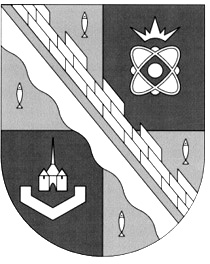 СОСНОВОБОРСКИЙ ГОРОДСКОЙ ОКРУГ ЛЕНИНГРАДСКОЙ ОБЛАСТИ (ТРЕТИЙ СОЗЫВ)Р Е Ш Е Н И Еот 12.12.2018 г.  № 214Рассмотрев проект бюджета Сосновоборского городского округа на 2019 год и на плановый период 2020 и 2021 годов, совет депутатов Сосновоборского городского округаР Е Ш И Л:Статья 1. Основные характеристики бюджета Сосновоборского городского округа на 2019 год и на плановый период 2020 и 2021 годов.1. Утвердить основные характеристики бюджета Сосновоборского городского округа  на 2019 год:-прогнозируемый общий объем доходов бюджета Сосновоборского городского округа в сумме  2 294 592,47 тысяч  рублей;                       -общий объем расходов бюджета Сосновоборского городского округа в сумме 2 294 592,47 тысяч рублей; прогнозируемый дефицит бюджета Сосновоборского городского округа в сумме 0 тысяч рублей.2. Утвердить основные характеристики бюджета Сосновоборского городского округа на 2020 год и на 2021 год:- прогнозируемый общий объем доходов бюджета Сосновоборского городского округа на 2020 год в сумме 2 338 253,27 тысяч  рублей и на 2021 год в сумме 2 390 579,47 тысяч рублей; - общий объем расходов бюджета Сосновоборского городского округа на 2020 год в сумме 2 338 253,27 тысяч  рублей и на 2021 год в сумме 2 390 579,47 тысяч рублей;- прогнозируемый дефицит бюджета Сосновоборского городского округа на 2020 год в сумме 0 тысяч рублей и на 2021 год в сумме 0 тысяч рублей.3. Утвердить источники внутреннего финансирования дефицита бюджета Сосновоборского городского округа на 2019 год согласно приложению N 1.4. Утвердить источники внутреннего финансирования дефицита бюджета Сосновоборского городского округа на 2020 год и на 2021 год согласно приложению N 2.Статья 2. Доходы бюджета Сосновоборского городского округа на 2019 год и на плановый период 2020 и 2021 годов1. Утвердить в пределах общего объема доходов бюджета Сосновоборского городского округа, утвержденного статьей 1 настоящего решения прогнозируемые поступления доходов на 2019 год согласно приложению N 3, прогнозируемые поступления доходов на плановый период 2020 и 2021 годов согласно приложению N 4.2. Утвердить в пределах общего объема доходов бюджета Сосновоборского городского округа, утвержденного статьей 1 настоящего решения, в бюджете Сосновоборского городского округа объем межбюджетных трансфертов, получаемых из других бюджетов, на 2019  год в общей сумме 919 830,9 тысяч  рублей согласно приложению N 5, на плановый период 2020 и 2021 годов согласно приложению N 6, в общих суммах  917 759,4  тысяч  рублей и  917 476,5 тысяч рублей соответственно.Статья 3. Нормативы распределения доходов между бюджетами на 2019 год и на плановый период 2020 и 2021 годов1. Учесть, что доходы местного бюджета, поступающие в 2019 году и плановом периоде 2020 и 2021 годов, формируются за счет доходов от уплаты федеральных, региональных и местных налогов по нормативам, установленным законодательными актами Российской Федерации, субъекта Российской Федерации:- налог на доходы физических лиц - по нормативу 28 процентов;- единый налог на вмененный доход для отдельных видов деятельности - по нормативу 100 процентов;       - налог, взимаемый в связи с применением упрощенной системы налогообложения – по нормативу 100 процентов;        - налог, взимаемый в связи с применением патентной системы налогообложения - по нормативу 100 процентов;-  единый сельскохозяйственный налог - по нормативу 100 процентов;- земельный налог - по нормативу 100 процентов;-  налог на имущество физических лиц - по нормативу 100 процентов;- государственная пошлина, подлежащая уплате по месту регистрации - по нормативу 100 процентов; - доходы от сдачи в аренду земельных участков, государственная собственность на которые не разграничена  - по нормативу 100 процентов;- доходы от сдачи в аренду земельных участков, находящихся в собственности городского округа – по нормативу 100 процентов;- доходы от сдачи в аренду имущества, находящегося в муниципальной собственности – по нормативу 100 процентов;- доходы от использования имущества (оплата найма жилых помещений) - по нормативу 100 процентов;- плата за негативное воздействие на окружающую среду - по нормативу 55 процентов;- доходы от оказания платных услуг и компенсации затрат государства по нормативу 100 процентов;- доходы от продажи имущества, находящегося в муниципальной собственности – 100 процентов;- доходы от продажи земельных участков, государственная собственность на которые не разграничена – 100 процентов;- доходы от продажи земельных участков, находящихся в собственности городских округов – по нормативу 100 процентов;- доходы в виде прибыли, приходящейся на доли в уставных (складочных) капиталах хозяйственных товариществ и обществ, или дивидендов по акциям – 50 процентов;           - штрафные санкции, возмещение - по нормативу 100 процентов; - задолженность и перерасчеты по отмененным налогам, сборам и иным обязательным платежам – по нормативу 100 процентов;- невыясненные поступления – по нормативу 100 процентов; - прочие неналоговые доходы – по нормативу 100 процентов;-акцизы на автомобильный и прямогонный бензин, дизельное топливо, моторные масла для дизельных и (или) карбюраторных (инжекторных) двигателей, производимые на территории Российской Федерации, в бюджеты муниципальных образования  Ленинградской области – по нормативу 0,04812 процента.2. Установить, что 5 процентов чистой прибыли Сосновоборских муниципальных унитарных предприятий, остающейся после уплаты налогов и иных обязательных платежей, зачисляются в бюджет Сосновоборского городского округа.Статья 4. Главные администраторы доходов  бюджета Сосновоборского городского округа и главные администраторы источников финансирования дефицита бюджета Сосновоборского городского округа1. Утвердить перечень главных администраторов доходов  бюджета Сосновоборского городского округа согласно приложению N 7.2. Утвердить перечень главных администраторов источников внутреннего финансирования дефицита бюджета Сосновоборского городского округа согласно приложению N 8.Статья 5. Бюджетные ассигнования бюджета Сосновоборского городского округа на 2019  год и на плановый период 2020 и 2021 годов1. Утвердить в пределах общего объема расходов, утвержденного статьей 1 настоящего решения:1) распределение бюджетных ассигнований по целевым статьям (муниципальным программам и непрограммным направлениям деятельности), группам и подгруппам видов расходов классификации расходов бюджетов, а также по разделам и подразделам классификации расходов бюджетов:- на 2019 год – согласно приложению N 9;- на 2020 - 2021 годы – согласно приложению N 10;2) распределение бюджетных ассигнований по разделам, подразделам, целевым статьям (муниципальным программам и непрограммным направлениям деятельности), группам и подгруппам видов расходов классификации расходов бюджетов:- на 2019 год – согласно приложению N 11;- на 2020 - 2021 годы – согласно приложению N 12;3) ведомственную структуру расходов:- на 2019 год – согласно приложению N 13;- на 2020 - 2021 годы – согласно приложению N 14;          2. Утвердить общий объем бюджетных ассигнований на исполнение публичных нормативных обязательств:- на 2019 год в сумме  40 834,1 тысяч рублей;- на 2020 год в сумме  40 849,2 тысяч рублей;- на 2021 год в сумме  40 864,9 тысяч рублей.3. Утвердить условно утвержденные расходы:- на 2020 в сумме 56 500 тысяч рублей;- на 2021 в сумме 77 550 тысяч рублей.4. Утвердить резервный фонд администрации Сосновоборского городского округа:на 2019 год в сумме  7 454,478 тысяч рублей;на 2020 год в сумме  10 687,945 тысяч рублей;на 2021 год в сумме  1 434,516 тысяч рублей.5.  Установить, что в порядке, установленном нормативными правовыми актами администрации Сосновоборского городского округа, предоставляются:а) субсидии юридическим лицам (за исключением субсидий государственным (муниципальным) учреждениям), индивидуальным предпринимателям, а также физическим лицам - производителям товаров, работ, услуг в случаях, установленных настоящим решением, а именно:5.1.в целях реализации муниципальной программы Сосновоборского городского округа «Стимулирование экономической активности малого и среднего предпринимательства»:5.1.1. субсидии на возмещение части затрат на развитие производственной материально-технической базы субъектов хозяйственной деятельности в сфере АПК округа;5.1.2. субсидии на возмещение части затрат на участие в ярмарочных, выставочных мероприятиях субъектов хозяйственной деятельности в сфере АПК округа;5.1.3субсидия субъектам малого предпринимательства, действующим менее одного года, на организацию предпринимательской деятельности;5.2.в целях реализации муниципальной программы Сосновоборского городского округа «Управление муниципальным имуществом»:5.2.1. субсидии на частичное возмещение арендаторам затрат при проведении ими капитального ремонта и иных неотделимых улучшений переданных в аренду объектов муниципального нежилого фонда Сосновоборского городского округа5.2.2. субсидии муниципальным унитарным предприятиям для пополнения уставного фонда предприятия.5.3.в целях реализации муниципальной программы Сосновоборского городского округа «Городское хозяйство»:5.3.1. субсидии на возмещение затрат в связи с содержанием системы дренажно-ливневой канализации и обслуживанием насосной станции по перекачке дренажных и ливневых вод;5.3.2. субсидии на возмещение затрат в связи с капитальным ремонтом системы дренажно-ливневой канализации;5.3.3. субсидии на частичное возмещение недополученных доходов предприятиям от предоставления проездных билетов льготным категориям граждан;5.3.4. субсидии на возмещение затрат по выполнению отдельных мероприятий, направленных на безаварийную работу объектов коммунального хозяйства;5.3.5. субсидии на частичное возмещение предприятиям недополученных доходов от перевозки пассажиров и багажа общественным транспортом;5.3.6. субсидии на возмещение затрат в связи с техническим обслуживанием  бесхозяйных объектов коммунального хозяйства на период оформления бесхозяйного имущества в муниципальную собственность;5.3.7. субсидии на возмещение затрат на проведение капитального ремонта общего имущества многоквартирных домов, в части доли муниципального образования Сосновоборский городской округ в праве общей долевой собственности на общее имущество  в многоквартирном доме;5.4. в целях реализации муниципальной программы Сосновоборского городского округа «Безопасность  жизнедеятельности населения»:5.4.1. субсидии на возмещение затрат в связи с текущим обслуживанием и капитальным ремонтом пожарных гидрантов;б) субсидии иным некоммерческим организациям, не являющимися государственными (муниципальными) учреждениями: 5.5.в целях реализации муниципальной программы Сосновоборского городского округа «Стимулирование экономической активности малого и среднего предпринимательства»:5.5.1. субсидии Сосновоборскому муниципальному фонду поддержки малого предпринимательства;5.6.в целях реализации муниципальной программы Сосновоборского городского округа «Развитие информационного общества»:5.6.1. субсидии автономным некоммерческим организациям на возмещение выпадающих доходов, возникающих при опубликовании муниципальных правовых актов и иной официальной информации в средствах массовой информации;5.6.2. гранты в форме субсидии (в том числе предоставляемые по результатам конкурсов) для средств массовой информации муниципального образования Сосновоборский городской округ Ленинградской области;5.7. в целях реализации муниципальной программы Сосновоборского городского округа «Медико - социальная поддержка отдельных категорий граждан»:5.7.1. субсидии на финансовую поддержку общественным организациям ветеранов и инвалидов;5.8.  в целях реализации муниципальной программы Сосновоборского городского округа «Городское хозяйство»:5.8.1. субсидии некоммерческой организации «Фонд капитального ремонта общего имущества многоквартирных домов Ленинградской области» на обеспечение мероприятий по капитальному ремонту общего имущества многоквартирных домов, расположенных на территории Сосновоборского городского округа;5.9.в целях реализации мероприятий непрограммной части бюджета Сосновоборского городского округа: 5.9.1.  гранты в форме субсидии (в том числе предоставляемые по результатам конкурсов) для целевого финансирования отдельных общественно - полезных программ (проектов) общественных объединений.6. Установить, что в порядке, установленном настоящим решением, в целях реализации муниципальной программы Сосновоборского городского округа «Городское хозяйство» предоставляется субсидия на частичное возмещение затрат по уплате процентов и основного долга по кредитам, полученным в инвестиционных целях, в соответствии с приложением 22 к настоящему решению.	7. Установить допустимый предел использования собственных финансовых средств бюджета городского округа для осуществления органами местного самоуправления городского округа отдельных государственных полномочий в 2019 году 13 862,907 тысяч рублей, в 2020 году 13 893,183 тысяч рублей, в 2021 году  13 924,67 тысяч рублей. 8. Утвердить объем бюджетных ассигнований муниципального дорожного фонда Сосновоборского городского округа:на 2019 год в сумме  163 000,448 тысяч рублей;на 2020 год в сумме  158 757,189 тысяч рублей;на 2021 год в сумме  173 763,492 тысяч рублей.Статья 6. Особенности установления отдельных расходных обязательств и использования бюджетных ассигнований по обеспечению деятельности органов местного самоуправления и муниципальных учреждений Сосновоборского городского округа1. Утвердить расходы на обеспечение деятельности совета депутатов:на 2019 год в сумме 12 124,502 тысяч рублей;на 2020 год в сумме 12 475,6  тысяч рублей;на 2021 год в сумме 12 974,596  тысяч рублей.2. Утвердить расходы на обеспечение деятельности администрации с учетом комитетов, входящих в состав администрации на 2019 год в сумме 144 158,768 тысяч рублей;на 2020 год в сумме 149 924,878 тысяч рублей;на 2021 год в сумме 155 922,842 тысяч рублей.3. Установить, что для расчета должностных окладов (окладов, ставок заработной платы для педагогических работников) работников муниципальных учреждений за календарный месяц или за выполнение установленной нормы труда (нормы часов педагогической работы за ставку заработной платы) в порядке, установленном постановлением администрации, с 1 января 2019 года применяется расчетная величина в размере 9555 рублей.4. Утвердить размер  индексации  месячного должностного оклада  лиц, замещающих выборные муниципальные должности, месячного должностного оклада  и ежемесячной надбавки за классный чин лиц, замещающих должности  муниципальной службы, а также месячного должностного оклада лиц, замещающих должности, не являющиеся должностями муниципальной службы,  с 1 января 2019 года в 1,04 раза.Статья 7. Особенности использования бюджетных ассигнований в сфере образования, культуры и социального обеспечения населения            1.  Установить размер единовременного пособия при рождении ребенка в сумме 5 200 рублей. 2. Установить размер именной стипендии особо одаренным, успешно обучающимся студентам - выпускникам общеобразовательных организаций города Сосновый Бор в сумме  1 750 рублей в месяц.            3. Установить размер разового  пособия молодым специалистам – работникам муниципальных учреждений Сосновоборского городского округа и ФГУЗ «ЦМСЧ № 38 ФМБА России» в сумме 13 000 рублей. Статья 8. Муниципальные внутренние заимствования и муниципальный внутренний долг Сосновоборского городского округа на 2019 год и на плановый период 2020 и 2021 годов1. Установить верхний предел муниципального внутреннего долга Сосновоборского городского округа в течение 2019 года в сумме 0 рублей, в течение 2020 года в сумме  0 рублей и в течение 2021 года в сумме 0 рублей.2. Установить верхний предел муниципального внутреннего долга Сосновоборского городского округа на 1 января 2020 года в сумме 0 рублей, на 1 января 2021 года в сумме 0 рублей и на 1 января 2022 года в сумме 0 рублей.3. Утвердить Программу муниципальных внутренних заимствований Сосновоборского городского округа на 2019 год согласно приложению N 15.4. Утвердить Программу муниципальных внутренних заимствований Сосновоборского городского округа на 2020 и 2021 годы согласно приложению N 16.5. Установить предельный объем расходов на обслуживание муниципального долга Сосновоборского городского округа на 2019 год в сумме 0 рублей, на 2020 год в сумме 0 рублей и на 2021 год в сумме 0 рублей.6. Предоставить право комитету финансов Сосновоборского городского округа осуществлять в 2019 - 2021 годах заимствования в порядке, установленном бюджетным законодательством Российской Федерации и Ленинградской области, и в соответствии с Программой муниципальных внутренних заимствований Сосновоборского городского округа на 2019 год и Программой муниципальных внутренних заимствований Сосновоборского городского округа на 2020 и 2021 годы с учетом предельной величины муниципального долга Сосновоборского городского округа.Статья 9. Предоставление муниципальных гарантий1. Утвердить Программу муниципальных гарантий на 2019 год согласно приложению N 17 и Программу муниципальных гарантий на 2020-2021 годы согласно приложению N 18.2.  Установить, что предоставление в 2019 – 2021 годах муниципальных гарантий Сосновоборского городского округа юридическим лицам по заимствованиям на реализацию инвестиционных проектов осуществляется с взиманием платы в размере 0,2 процента от суммы обязательств, обеспечиваемых гарантией.3. Установить, что предоставление муниципальных гарантий Сосновоборского городского округа в течение 2019 - 2021 годов на сумму, превышающую 100 тысяч рублей, осуществляется только в случае внесения соответствующих изменений в настоящее решение с указанием перечня предоставляемых гарантий в соответствии с бюджетным законодательством Российской Федерации.Статья 10. Бюджетные инвестиции в объекты капитального строительства муниципальной собственности1.Утвердить адресную инвестиционную программу за счет средств местного бюджета:в сумме 90 645,76136 тысяч рублей на 2019 год согласно приложению № 19;в сумме 70 118,0 тысяч рублей  на 2020 год согласно приложению № 20;в сумме 72 923,0 тысяч рублей  на 2021 год согласно приложению № 21.2. Установить, что бюджетные ассигнования на осуществление бюджетных инвестиций в объекты капитального строительства  муниципальной собственности, включенные в адресную инвестиционную программу, отражаются  в решении о бюджете и в составе сводной бюджетной росписи  бюджета Сосновоборского городского округа в соответствии с порядком, утвержденным администрацией Сосновоборского городского округа.3.Установить, что реализация адресной инвестиционной программы за счет средств бюджета Сосновоборского городского округа осуществляется в соответствии с  Положением о формировании и реализации адресной инвестиционной  программы, утвержденным постановлением администрации Сосновоборского городского округа.Статья 11. Особенности исполнения бюджета Сосновоборского городского округа  в 2019 году 1. Установить, что в ходе исполнения бюджета Комитет финансов Сосновоборского городского округа вправе изменять показатели сводной бюджетной росписи с последующим внесением  изменений в решение о бюджете в случаях, предусмотренных решением совета депутатов.2. Установить, что комитет финансов Сосновоборского городского округа вправе использовать в полном объеме остаток средств на счете местного бюджета на начало текущего финансового года для финансирования временных кассовых разрывов, возникающих при исполнении местного бюджета.         3. Установить, что к приоритетным расходам местного бюджета относятся:расходы, осуществляемые во исполнение публичных нормативных обязательств;расходы  на предоставление субсидий для выполнения муниципальных заданий муниципальных учреждений.Статья 12. Вступление в силу настоящего решенияНастоящее решение вступает в силу с 1 января 2019 года.Статья 13. Настоящее решение опубликовать в  газете «Маяк». Разместить (обнародовать) настоящее решение и приложения №№ 1-22 на электронном сайте городской газеты «Маяк» в сети «Интернет» (www.mayak.sbor.net).Глава Сосновоборского городского округа                                                                        А.В.Иванов         УТВЕРЖДЕНЫ      решением совета депутатов       от 12 декабря 2018 г. № 214	  Приложение № 1Источникивнутреннего финансирования дефицита бюджета Сосновоборского городского округана 2019  год                                                                                                                                                                 (тыс. руб.)                                                                                    УТВЕРЖДЕНЫ:                                                                                                      решением совета депутатов	                                             от 12.12.2018 г.  № 214	                                                                                   Приложение № 2Источникивнутреннего финансирования дефицита бюджета Сосновоборского городского округана плановый период 2020 и 2021 годов                                                                                                                                     (тыс. руб.)                                                                                                                                                                                                                                          УТВЕРЖДЕНЫ:                                                                                             решением совета депутатов                                                                                             от 12.12. 2018г. № 214                                                                                             Приложение № 3Прогнозируемые поступления доходов в бюджет Сосновоборского городского округа на 2019 год(тыс.руб.)                                                                                                      УТВЕРЖДЕНЫ:                                                                                                       решением совета депутатов                                                                                                      от 12.12. 2018г. № 214                                                                                                       Приложение № 4Прогнозируемые поступления доходов в бюджет Сосновоборского городского округана плановый период 2020 и 2021 годов(тыс.руб.)                                                        УТВЕРЖДЕНЫ:                                                                     решением совета депутатов                                                     от 12.12.2018г. 214                                                   Приложение № 5Межбюджетные трансферты, получаемые из других бюджетовв 2019 году                                                                                       					      (тыс. руб.)                                                                                              УТВЕРЖДЕНЫ:	                                                   решением совета депутатов	                                                от 12.12.2018г. № 214	                                              Приложение № 6Межбюджетные трансферты, получаемые из других бюджетовв плановом периоде 2020 и 2021 годов(тыс. руб.)                                                                          УТВЕРЖДЕН:                                                                                               решением совета депутатов                                                                                      от 12.12.2018 г. № 214                                                                               Приложение № 7ПЕРЕЧЕНЬглавных администраторов доходов в бюджет Сосновоборского городского округа на 2019 год и плановый период 2020 и 2021 годов                                                                                                                                                  УТВЕРЖДЕН:                                                                                                                                                                          решением совета депутатов    от 12.12.2018 г.  № 214	                                                                                                                                                                                                 Приложение № 8Перечень главных администраторов источников внутреннего финансирования дефицита бюджета Сосновоборского городского округа на 2019 год ина плановый период 2020 и 2021 годовУТВЕРЖДЕНО :решением совета депутатовот 12.12.2018 г. № 214Приложение № 9 Распределение бюджетных ассигнований по целевым статьям (муниципальным программам и непрограммным направлениям деятельности), группам и подгруппам видов расходов классификации расходов бюджетов, а также по разделам и подразделам классификации расходов бюджетов на 2019 г(руб.)УТВЕРЖДЕНО:          решением совета депутатов                                                                                               от 12.12.2018 г. № 214                                                                                               Приложение № 10 Распределение бюджетных ассигнований по целевым статьям (муниципальным программам и непрограммным направлениям деятельности), группам и подгруппам видов расходов классификации расходов бюджетов, а также по разделам и подразделам классификации расходов бюджетов на 2020-2021 г(руб.)УТВЕРЖДЕНО:                   решением совета депутатов         от 12.12.2018 г.  № 214  Приложение № 11Распределение бюджетных ассигнований по разделам, подразделам, целевым статьям (муниципальным программам и непрограммным направлениям деятельности), группам и подгруппам видов расходов классификации расходов бюджетов Сосновоборского городского округа на 2019  год	                              УТВЕРЖДЕНО: 		                                          решением совета депутатов                                       от 12.12.2018 г. № 214                                                                                       Приложение № 12Распределение бюджетных ассигнований по разделам, подразделам, целевым статьям (муниципальным программам и непрограммным направлениям деятельности), группам и подгруппам видов расходов классификации расходов бюджетов Сосновоборского городского округа на 2020-2021  годы(руб.)                                                                                                                                УТВЕРЖДЕНА:									решением совета депутатовот 12.12. 2018 г.  № 214                                                                                                                                                  Приложение № 13УТВЕРЖДЕНА:                                                                                                          решением совета депутатов                                                                                                 от 12.12.2018 г.  № 214                                                                                           Приложение № 14	(РУБ.)                                                                                                                                УТВЕРЖДЕНА:                                                                                                                                                  решением совета депутатов                                                                                                                                          от 12.12.2018 г.  № 214    Приложение № 15                                                                            УТВЕРЖДЕНА:                                                                                                решением совета депутатов                                                                                       от  12.12.2018 г.  № 214                                                                               Приложение № 17ПРОГРАММАмуниципальных  гарантийна 2019 год                                                                                                                                                             УТВЕРЖДЕНА                                                                                                                                                                                решением совета депутатов                                                                                                                                                от12.12.2018  г.  № 214                                                                                                                                              Приложение № 18ПРОГРАММАмуниципальных гарантийна 2020-2021 годыУТВЕРЖДЕНАрешением совета депутатовот  12.12. 2018 г. № 214Приложение № 19Адресная     инвестиционная   программа   за счет   средств   местного   бюджета   на 2019  годТыс. руб. Утвержден: решением совета депутатов от 12.12.2018 г.  №  214                                                                                                                                                                                                                                                            Приложение № 22П О Р Я Д О Кпредоставления субсидий из бюджета  Сосновоборского городского округа на частичное возмещение затрат по уплате процентов и основного долга по кредитам, полученным в инвестиционных целяхОбщие положения1.1.Настоящий Порядок устанавливает цели и условия предоставления субсидий из бюджета Сосновоборского городского округа (далее местного бюджета) получателю субсидий.Получатель субсидий - юридическое лицо независимо от его организационно-правовой формы, получившие кредит в иностранной валюте в инвестиционных целях в кредитных организациях (далее – субсидия на возмещение части затрат по уплате процентов).1.2. Настоящий Порядок устанавливает категории и критерии отбора получателей субсидий, имеющих право на получение субсидий.1.3.  Главным распорядителем бюджетных средств субсидии является администрация Сосновоборского городского округа (далее – администрация).1.4.Предоставление субсидий осуществляется в соответствии со сводной бюджетной росписью бюджета Сосновоборского городского округа на текущий финансовый год в пределах бюджетных ассигнований и лимитов бюджетных обязательств, предусмотренных в установленном порядке главному распорядителю бюджетных средств – администрации.Категории и критерии отбора юридических лиц,имеющих право на получение субсидий2.1.Право на получение субсидий имеют юридические лица независимо от их организационно-правовой формы, удовлетворяющие следующим критериям отбора:получатель получил кредит в иностранной валюте в инвестиционных целях в кредитных организациях;имущество получателя субсидий не должно находиться под арестом, наложенным по решению суда или по постановлению судебного пристава-исполнителя;отсутствие осуществления процедуры реорганизации или ликвидации предприятия – получателя субсидии;отсутствие фактов обращения взыскания на имущество заявителя по решению суда или по постановлению судебного пристава-исполнителя;отсутствие решения арбитражного суда о признании заявителя банкротом и об открытии конкурсного производства;отсутствие фактов нецелевого использования предоставленных ранее субсидий из бюджета Сосновоборского городского округа;отсутствие задолженности по выплате заработной платы;отсутствие просроченной задолженности по налоговым платежам, сборам, страховым взносам в бюджет Сосновоборского городского округа;  и) получатель не является иностранным юридическим лицом либо российским юридическим лицом, в уставном (складочном) капитале которых доля участия иностранных юридических лиц, местом регистрации которых является государство или территория, включенные в утверждаемый Министерством финансов Российской Федерации перечень государств и территорий, предоставляющих льготный налоговый режим налогообложения и (или) не предусматривающих раскрытия и предоставления информации при проведении финансовых операций (офшорные зоны) в отношении таких юридических лиц, в совокупности превышает 50 процентов.Цели и условия предоставления субсидий3.1.Субсидия предоставляется получателям субсидий на безвозмездной и безвозвратной основе в целях частичного возмещения затрат по уплате процентов и основного долга по кредитам, полученным в иностранной валюте в инвестиционных целях, при наличии соглашения, заключенного с администрацией.3.2.Частичному возмещению подлежат затраты, начисленные с 1 января 2015 года, по уплате по уплате основного долга и процентов по нему.3.3. Между администрацией и получателем субсидии заключается соглашение о предоставлении и целевом использовании субсидии.3.4. В соглашении о предоставлении и целевом использовании субсидии предусматриваются:1) предмет соглашения, которым определяется цель предоставления субсидии;2) обязательства сторон, в которых перечисляются условия и сроки предоставления субсидии, размер субсидии;3) порядок, сроки и формы представления отчетности о выполнении получателем субсидий условий предоставления субсидий;4) обязательства по целевому использованию субсидии;5) порядок перечисления субсидий получателю субсидий;6) ответственность за несоблюдение условий указанного соглашения, предусматривающая возврат в местный бюджет суммы субсидии в случаях ее нецелевого использования в установленные сроки;7) право комитета по управлению жилищно-коммунальным хозяйством и органа муниципального финансового контроля проводить проверки выполнения условий, целей и порядка предоставления субсидий;8) согласие получателя субсидии на осуществление главным распорядителем бюджетных средств, предоставившем субсидию, и органами муниципального финансового контроля проверок соблюдения получателем субсидии условий, целей и порядка их предоставления;9) реквизиты счета в кредитной организации, на который предполагается перечисление субсидий.4.Порядок предоставления субсидий4.1. Получатель субсидий, в срок до 10-го числа месяца, следующего за отчетным кварталом, предоставляет в администрацию (комитет по управлению жилищно-коммунальным хозяйством администрации) справку-расчет субсидии на частичное возмещение затрат по уплате процентов и суммы основного долга (приложение 1 к Порядку).4.2. Размер субсидии, выделяемой из местного бюджета на возмещение части затрат по уплате процентов, определяется по следующей формуле:С=N*К1-N*Кгде:  C- размер субсидии местного бюджета на текущий квартал;N-сумма фактически произведенной в отчетном квартале уплаты процентов по кредиту и основного долга в валюте кредита;К1- курс валюты, по которому произведено фактическое погашение процентов и основного долга по кредиту, установленный Центральным банком Российской Федерации по состоянию на дату уплаты в рублях;К – курс валюты, установленный Центральным банком Российской Федерации по состоянию на 01.07.2014. в рублях.4.3. Сумма частичного возмещения рассчитывается ежеквартально на основании фактически произведенных затрат предприятия на уплату основного долга и процентов.4.4.1.Получатели субсидии представляют в администрацию (Комитет по управлению жилищно-коммунальным хозяйством администрации) в срок до 1 июня 2019 года:1) письменное заявление на предоставление субсидии на возмещение части затрат по уплате основного долга и процентов (приложение 2 к Порядку);2)заверенную кредитной организацией копию кредитного договора с приложением графика погашения основного долга и процентов по кредиту;3)справку в произвольной форме об отсутствии задолженности по выплате заработной платы наемным работникам;4) справку об отсутствии неисполненной обязанности по уплате налогов, сборов, страховых взносов, пеней, штрафов, процентов, подлежащих уплате в соответствии с законодательством Российской Федерации о налогах и сборах по форме, установленной ФНС России; 5) ежеквартально в произвольной форме справку-расчет субсидии  на частичное возмещение процентов по кредиту за отчетный период;6) ежеквартально справку кредитной организации, выдавшей кредит, подтверждающую факт уплаты основного долга и процентов по кредитному договору;8) реквизиты счета, открытого в кредитной организации получателю субсидии для зачисления суммы субсидии.4.4.2. Получатели субсидии представляют в администрацию (Комитет по управлению жилищно-коммунальным хозяйством администрации) полугодовой отчет о расходовании субсидии по форме, утверждаемой администрацией, не позднее 10-го июля 2019 года, годовой отчет о расходовании субсидии не позднее 25-го января 2020 года (Приложение 3 к Порядку).4.5. Перечисление субсидии осуществляется ежеквартально Комитетом финансов Сосновоборского городского округа на основании распорядительных заявок на расход, представленных администрацией, на счета получателей субсидии, открытые в кредитных организациях.4.6. Предоставление субсидии за 4 (четвертый) квартал производится до 25 декабря 2019 года на основании справки-расчета субсидии, предоставленной предприятием (не позднее 18 декабря) за октябрь – ноябрь 2019 года. Справка-расчет за декабрь 2019 года предоставляется предприятием до 25 января 2020 года.4.7. Администрация вправе отказать в предоставлении субсидии и вернуть документы получателю субсидии при отсутствии средств в бюджете Сосновоборского городского округа на эти цели или если получатель субсидии в установленный для подачи документов срок не представил документы, предусмотренные п.4.4. настоящего порядка, предоставил недостоверные документы и (или):имеет просроченную задолженность по налоговым и неналоговым платежам и иным обязательным платежам в бюджетную систему РФ, которая превышает двадцать пять процентов балансовой стоимости активов по данным бухгалтерской отчетности за последний отчетный период;находится в стадии реорганизации, ликвидации или банкротства;   в) является иностранным юридическим лицом либо российским юридическим лицом, в уставном (складочном) капитале которых доля участия иностранных юридических лиц, местом регистрации которых является государство или территория, включенные в утверждаемый Министерством финансов Российской Федерации перечень государств и территорий, предоставляющих льготный налоговый режим налогообложения и (или) не предусматривающих раскрытия и предоставления информации при проведении финансовых операций (офшорные зоны) в отношении таких юридических лиц, в совокупности превышает 50 процентов;   г) получает средства из бюджета Сосновоборского городского округа  на основании иных нормативных правовых актов или муниципальных правовых актов на цели, указанные в  пункте 3 настоящего документа;           д) получил поддержку из бюджета и нарушил условия ее предоставления.          4.8. Показателем результативности использования субсидии, полученной из бюджета Сосновоборского городского округа, является своевременность и полнота уплаты процентов и основного долга по кредитам, полученным в иностранной валюте в инвестиционных целях, в соответствии с графиком. Администрация  вправе установить конкретные показатели результативности в соглашении о предоставлении и целевом использовании субсидии.Порядок возврата субсидий в случае нарушенияусловий, установленных при их предоставлении5.1. Получатель субсидий несет ответственность за достоверность представленных документов в соответствии с действующим законодательством.5.2. Контроль за соблюдением получателем субсидий условий, целей и порядка предоставления осуществляется администрацией (отделом ЖКХ Комитета по управлению жилищно-коммунальным хозяйством).5.3. Администрация (отдел ЖКХ Комитета по управлению жилищно-коммунальным хозяйством) и орган муниципального финансового контроля проводят обязательную проверку соблюдения условий, целей и порядка предоставления субсидий их получателем.5.4. Администрация и комитет финансов вправе затребовать у получателя субсидий дополнительную информацию о расходовании получателем субсидий полученных субсидий.5.5. В случае представления получателем субсидий недостоверных документов для получения субсидий, суммы субсидий подлежат возврату в местный бюджет (бюджет Сосновоборского городского округа) в порядке, установленном бюджетным законодательством.5.6. В случае выявления нарушения получателем субсидий условий предоставления субсидий и (или) недостижения показателей результативности, указанных в пунктеадминистрация (отдел ЖКХ комитета по управлению жилищно-коммунальным хозяйством) в течение десяти рабочих дней составляет акт о выявленных нарушениях с указанием нарушений и сроков их устранения получателем субсидий (далее – акт) и направляет копию акта получателю субсидий.5.7. В случае не устранения нарушений в установленный в акте срок, администрация в течение десяти рабочих дней со дня истечения указанного срока, принимает решение о возврате в бюджет Сосновоборского городского округа субсидий, полученных получателем субсидий, и направляет получателю субсидий требование, в котором должны быть предусмотрены:- подлежащая возврату сумма денежных средств и сроки ее возврата;- код бюджетной классификации Российской Федерации, по которому должен быть осуществлен возврат субсидий.5.7. Получатель субсидий обязан осуществить возврат субсидий в течение двадцати рабочих дней со дня получения требования, указанного в п. 5.6. настоящего Порядка.5.8. В случае не перечисления получателем субсидий необоснованно полученной субсидии в местный бюджет в срок, установленный в п. 5.7. настоящего раздела, указанные средства взыскиваются администрацией в судебном порядке.5.9. Получатель субсидий вправе обжаловать действия администрации в порядке, установленном действующим законодательством.5.10. Ответственность за несоблюдение настоящего Порядка, недостоверность и несвоевременность представляемых сведений возлагается на получателя и администрацию (Комитет по управлению жилищно-коммунальным хозяйством).Приложение 1 к ПорядкуСправка-расчетразмера субсидии на частичное возмещение затрат по уплате процентов и суммы основного долга1.Сумма фактически произведенной в отчетном квартале уплаты процентов по кредиту и основного долга в валюте кредита ( с приложением подтверждающих документов) (N) - 2.Курс валюты, по которому произведено фактическое погашение процентов и основного долга по кредиту, установленный Центральным банком Российской Федерации по состоянию на дату уплаты в рублях (с приложением справки о курсе валюты на указанную дату) (К1) - 3.Курс валюты, установленный Центральным банком Российской Федерации по состоянию на 01.07.2014. в рублях (с приложением справки о курсе валюты на указанную дату) (К) –4. Размер субсидии на частичное возмещение затрат по уплате процентов и суммы основного долга (С=N*K1-N*K) –Заявитель (руководитель) __________________ / ФИО                                                    (подпись)                                                                              Главный бухгалтер           __________________ / ФИО                                                    (подпись)                                                                                                                                                              МП                                                                                                                "___"____________ 20__ г.\\\Приложение 2 к ПорядкуЗАЯВЛЕНИЕПрошу предоставить субсидию на частичное возмещение затрат по уплате процентов и основного долга по кредитному договору от  "____"________________ 20___ г.  № ___________1.Информация о Заявителе по состоянию на "___"____________ 20__ г. (дата подачи заявки)Информация о кредитном договореЗаявитель (руководитель) __________________ / ФИО                                                    (подпись)                                                                              Главный бухгалтер           __________________ / ФИО                                                    (подпись)                                                                                                                                                              МП                                                                                                                "___"____________ 20__ г.                                                                                              Приложение 3                                                                                                        к Порядку      Отчет о расходовании субсидий на возмещение расходовпо частичному возмещению затрат по уплате процентов и суммы основного долга за ___________ 2019 года                                                                (квартал)Предприятие:						 Администрация:Директор предприятия	______ ФИО       Глава администрации муниципального                                                                                образования Сосновоборский                                                                                        городской округ	 __________ ФИО           Главный бухгалтер		 ______  ФИО «О бюджете Сосновоборского городского округа на 2019 год и на плановый период 2020 и 2021 годов» Код НаименованиеПлан 000  01 03 00 00 00 0000 000Бюджетные кредиты от других бюджетов бюджетной системы Российской Федерации в валюте Российской Федерации0000 01 03 00 00 04 0000 710Получение кредитов от других бюджетов бюджетной системы бюджетом городского округа в валюте Российской Федерации0000 01 03 00 00 04 0000 810Погашение кредитов, полученных от других бюджетов бюджетной системы бюджетом городского округа в валюте Российской Федерации0000 01 05 00 00 00 0000 000000 01 05 02 01 04 0000 510000 01 05 02 01 04 0000 610Изменение остатков средств на счетах по учету средств бюджетаУвеличение прочих остатков денежных средств бюджета городского округаУменьшение прочих остатков денежных средств бюджета городского округа0-2 294 592,472 294 592,47000 01 06 00 00 00 0000 000Иные источники внутреннего финансирования дефицитов бюджетов0000 01 06 04 01 04 0000 810Исполнение муниципальных гарантий городских округов в валюте Российской Федерации в случае, если исполнение гарантом муниципальных гарантий ведет к возникновению права регрессного требования гаранта к принципиалу либо обусловлено уступкой гаранту прав требования бенефициара к принципиалу-2 000,0000 01 06 08 00 04 0000 640Возврат прочих бюджетных кредитов (ссуд), предоставленных бюджетами городских округов внутри страны2 000,0Всего источников внутреннего финансирования0КодНаименование2020 год 2021 год000 01 03 00 00 00 0000 000Бюджетные кредиты от других бюджетов бюджетной системы Российской Федерации 00000 01 05 0000 00 0000 000Изменение остатков средств на счетах по учету средств бюджета00Всего источников внутреннего финансирования00Код бюджетнойклассификацииНаименование доходного источникаСумма2019 год1 00 00000 00 0000 000Налоговые и неналоговые доходы1 374 761,571 01 00000 00 0000 000Налоги на прибыль, доходы891 701,521 01 02000 01 0000 110Налог на доходы физических лиц891 701,521 03 00000 00 0000 000НАЛОГИ НА ТОВАРЫ (РАБОТЫ, УСЛУГИ), РЕАЛИЗУЕММЫЕ НА ТЕРРИТОРИИ РОССИЙСКОЙ ФЕДЕРАЦИИ2 518,531 03 02000 01 0000 110Акцизы по подакцизным товарам (продукции), производимым на территории Российской Федерации2 518,531 05 00000 00 0000 000Налоги на совокупный доход158 804,851 05 01000 00 0000 110Налог, взимаемый в связи с применением упрощенной системы налогообложения127 037,851 05 02000 02 0000 110Единый налог на вмененный доход для отдельных видов деятельности31 100,01 05 03000 01 0000 110Единый сельскохозяйственный налог7,001 05 04010 02 0000 110 Налог, взимаемый в связи с применением патентной системы налогообложения, зачисляемый в бюджеты городских округов660,001 06 00000 00 0000 000Налоги на имущество117 335,001 06 01020 04 0000 110Налог на имущество физических лиц, взимаемый по ставкам, применяемым к объектам налогообложения, расположенным в границах городских округов6 257,001 06 06032 04 0000 1101 06 06042 04 0000 110 Земельный налог с организаций, обладающих земельным участком, расположенным в границах городских округовЗемельный налог с физических лиц, обладающих земельным участком, расположенным в границах городских округов111 078,001 08 00000 00 0000 000Государственная пошлина4 039,01 11 00000 00 0000 000Доходы от использования имущества, находящегося в государственной и муниципальной собственности163 045,981 11 01040 04 0000 120Доходы в виде прибыли, приходящейся на доли в уставных (складочных) капиталах хозяйственных товариществ и обществ, или дивидендов по акциям, принадлежащим городским округам402,801 11 05012 04 0000 120Доходы, получаемые в виде арендной платы за земельные участки, государственная собственность на которые не разграничена и которые расположены в границах городских округов, а также средства от продажи права на заключение договоров аренды указанных земельных участков109 845,001 11 05024 04 0000 120Доходы,  получаемые  в   виде   арендной  платы, а также средства от продажи права на заключение договоров аренды за земли, находящиеся  в  собственности  городских округов   (за   исключением    земельных участков   муниципальных   бюджетных   и автономных учреждений)1 520,001 11 05034 04 0000 120Доходы от сдачи в аренду имущества, находящегося в оперативном управлении органов управления городских округов и созданных ими учреждений (за исключением имущества муниципальных бюджетных и автономных учреждений)86,001 11 05074 04 0000 120Доходы от сдачи в аренду имущества, составляющего казну городских округов (за исключением земельных участков)41 000,001 11 07014 04 0000 120 Доходы от перечисления части прибыли, остающейся после уплаты налогов и иных обязательных платежей муниципальных унитарных предприятий, созданных городскими округами423,401 11 09044 04 0000 120Прочие поступления от использования имущества, находящегося в собственности городских округов (за исключением имущества муниципальных бюджетных и автономных учреждений, а также имущества муниципальных унитарных предприятий, в том числе казенных)9 768,781 12 00000 00 0000 000Платежи при пользовании природными ресурсами1 182,01 13 00000 00 0000 000Доходы от оказания платных услуг (работ) и компенсации затрат государства1 218,941 14 00000 00 0000 000Доходы от продажи материальных и нематериальных активов30 164,201 14 01040 04 0000 000Доходы от продажи квартир, находящихся в собственности городских округов205,701 14 02040 04 0000 410 Доходы от реализации имущества, находящегося в собственности городских округов (за исключением имущества муниципальных бюджетных и автономных учреждений, а также имущества муниципальных унитарных предприятий, в том числе казенных), в части реализации основных средств по указанному имуществу16 839,801 14 06012 04 0000 430 Доходы от продажи земельных участков, государственная собственность на которые не разграничена и которые расположены в границах городских округов12 000,001 14 06024 04 0000 430 Доходы от продажи земельных участков, находящихся в собственности городских округов (за исключением земельных участков муниципальных бюджетных и автономных учреждений)1 118,701 16 00000 00 0000 000Штрафы, санкции, возмещение ущерба1 861,551 17 00000 00 0000 000Прочие неналоговые доходы2 890,002 00 00000 00 0000 000Безвозмездные поступления919 830,90ИТОГО ДОХОДОВ2 294 592,47Код бюджетнойклассификацииНаименование доходного источникаСумма2020 годСумма 2021 год1 00 00000 00 0000 000Налоговые и неналоговые доходы1 420 493,871 473 102,971 01 00000 00 0000 000Налоги на прибыль, доходы927 369,58964 464,361 01 02000 01 0000 110Налог на доходы физических лиц927 369,58964 464,361 03 00000 00 0000 000НАЛОГИ НА ТОВАРЫ (РАБОТЫ, УСЛУГИ), РЕАЛИЗУЕММЫЕ НА ТЕРРИТОРИИ РОССИЙСКОЙ ФЕДЕРАЦИИ2 619,272 724,041 03 02000 01 0000 110Акцизы по подакцизным товарам (продукции), производимым на территории Российской Федерации2 619,272 724,041 05 00000 00 0000 000Налоги на совокупный доход164 037,37169 473,141 05 01000 00 0000 110Налог, взимаемый в связи с применением упрощенной системы налогообложения132 119,37137 404,141 05 02000 02 0000 110Единый налог на вмененный доход для отдельных видов деятельности31 200,0031 300,001 05 03000 01 0000 110Единый сельскохозяйственный налог8,009,001 05 04010 02 0000 110 Налог, взимаемый в связи с применением патентной системы налогообложения, зачисляемый в бюджеты городских округов710,00760,001 06 00000 00 0000 000Налоги на имущество119 682,00122 074,001 06 01020 04 0000 110Налог на имущество физических лиц, взимаемый по ставкам, применяемым к объектам налогообложения, расположенным в границах городских округов6 382,006 509,001 06 06032 04 0000 1101 06 06042 04 0000 110 Земельный налог с организаций, обладающих земельным участком, расположенным в границах городских округовЗемельный налог с физических лиц, обладающих земельным участком, расположенным в границах городских округов113 300,00115 565,001 08 00000 00 0000 000Государственная пошлина4 165,604 247,601 11 00000 00 0000 000Доходы от использования имущества, находящегося в государственной и муниципальной собственности174 111,14183 604,521 11 01040 04 0000 120Доходы в виде прибыли, приходящейся на доли в уставных (складочных) капиталах хозяйственных товариществ и обществ, или дивидендов по акциям, принадлежащим городским округам418,90435,701 11 05012 04 0000 120Доходы, получаемые в виде арендной платы за земельные участки, государственная собственность на которые не разграничена и которые расположены в границах городских округов, а также средства от продажи права на заключение договоров аренды указанных земельных участков114 835,00120 052,001 11 05024 04 0000 120Доходы,  получаемые  в   виде   арендной  платы, а также средства от продажи права на заключение договоров аренды за земли, находящиеся  в  собственности  городских округов   (за   исключением    земельных участков   муниципальных   бюджетных   и автономных учреждений)1 520,001 520,001 11 05074 04 0000 120Доходы от сдачи в аренду имущества, составляющего казну городских округов (за исключением земельных участков)46 732,3050 572,901 11 07014 04 0000 120 Доходы от перечисления части прибыли, остающейся после уплаты налогов и иных обязательных платежей муниципальных унитарных предприятий, созданных городскими округами445,40458,001 11 09044 04 0000 120Прочие поступления от использования имущества, находящегося в собственности городских округов (за исключением имущества муниципальных бюджетных и автономных учреждений, а также имущества муниципальных унитарных предприятий, в том числе казенных)10 159,5410 565,921 12 00000 00 0000 000Платежи при пользовании природными ресурсами1 300,001 300,001 13 00000 00 0000 000Доходы от оказания платных услуг (работ) и компенсации затрат государства1 267,761 318,961 14 00000 00 0000 000Доходы от продажи материальных и нематериальных активов23 103,6020 968,801 14 01040 04 0000 000Доходы от продажи квартир, находящихся в собственности городских округов205,8102,91 14 02040 04 0000 410 Доходы от реализации имущества, находящегося в собственности городских округов (за исключением имущества муниципальных бюджетных и автономных учреждений, а также имущества муниципальных унитарных предприятий, в том числе казенных), в части реализации основных средств по указанному имуществу9 810,107 910,801 14 06012 04 0000 430 Доходы от продажи земельных участков, государственная собственность на которые не разграничена и которые расположены в границах городских округов12 000,0012 000,001 14 06024 04 0000 430 Доходы от продажи земельных участков, находящихся в собственности городских округов (за исключением земельных участков муниципальных бюджетных и автономных учреждений)1 087,70955,101 16 00000 00 0000 000Штрафы, санкции, возмещение ущерба1 912,551 965,551 17 00000 00 0000 000Прочие неналоговые доходы925,00962,002 00 00000 00 0000 000Безвозмездные поступления917 759,4917 476,5ИТОГО ДОХОДОВ2 338 253,272 390 579,47КБКНаименование КБКСумма 2019 с изменением2 00 00000 00 0000 000Безвозмездные поступления919 830,902 02 20000 00 0000 150Субсидии бюджетам бюджетной системы Российской Федерации (межбюджетные субсидии)54 335,8001 2.02.20.21.6.04.0.000.150Субсидии бюджетам городских округов на осуществление дорожной деятельности в отношении автомобильных дорог общего пользования, а также капитального ремонта и ремонта дворовых территорий многоквартирных домов, проездов к дворовым территориям многоквартирных домов населенных пунктов1 107,20001 2.02.29.99.9.04.0.000.150Субсидии бюджетам муниципальных образований Ленинградской области на поддержку деятельности молодежных общественных организаций, объединений, инициатив и развитие добровольческого (волонтерского) движения, содействию трудовой адаптации и занятости молодежи573,80001 2.02.29.99.9.04.0.000.150Субсидии бюджетам муниципальных образований Ленинградской области на реализацию комплекса мер по сохранению исторической памяти163,50001 2.02.25.51.9.04.0.000.150Субсидии бюджетам городских округов на поддержку отрасли культуры1 136,40001 2.02.29.99.9.04.0.000.150Субсидии бюджетам муниципальных образований Ленинградской области на обеспечение стимулирующих выплат работникам муниципальных учреждений культуры Ленинградской области31 333,5001 2.02.29.99.9.04.0.000.150Субсидии бюджетам муниципальных образований Ленинградской области для софинансирования в рамках муниципальных программ поддержки и развития субъектов малого и среднегопредпринимательства мероприятия по поддержке субъектов малого предпринимательства, действующих менее одного года, на организацию предпринимательской деятельности785,70001 2.02.29.99.9.04.0.000.150Субсидии бюджетам муниципальных образований Ленинградской области на обеспечение деятельности информационно-консультационных центров для потребителей82,00007 2.02.29.99.9.04.0.000.150Субсидии бюджетам муниципальных образований Ленинградской области на укрепление материально-технической базы организаций дошкольного образования1 703,00007 2.02.29.99.9.04.0.000.150Субсидии бюджетам муниципальных образований Ленинградской области на  укрепление материально-технической базы организаций общего образования6 173,60007 2.02.29.99.9.04.0.000.150Субсидии бюджетам муниципальных образований Ленинградской области на укрепление материально-технической базы организаций дополнительного образования1 758,90007 2.02.29.99.9.04.0.000.150Субсидии бюджетам муниципальных образований Ленинградской области на организацию отдыха и оздоровления детей и подростков18,00007 2.02.29.99.9.04.0.000.150 Субсидии бюджетам муниципальных образований Ленинградской области на организацию отдыха детей, находящихся в трудной жизненной ситуации, в каникулярное время      1 744,80007 2.02.29.99.9.04.0.000.150Субсидии бюджетам муниципальных образований Ленинградской области на развитие кадрового потенциала системы дошкольного, общего и дополнительного образования450,00007 2.02.29.99.9.04.0.000.150Субсидия бюджетам муниципальных образований Ленинградской области на организацию электронного и дистанционного обучения детей-инвалидов        648,000012.02.29.99.9.04.0.000.150Субсидия бюджетам муниципальных образований Ленинградской области на реализацию областного закона от 15 января 2018 года № 3-оз
"О содействии участию населения в осуществлении местного самоуправления в иных формах на территориях административных центров и городских поселков муниципальных образований Ленинградской области3 086,50001 2.02.29.99.9.04.0.000.150Субсидии бюджетам муниципальных образований Ленинградской области на капитальный ремонт объектов культуры городских поселений Ленинградской области3 570,902 02 30000 00 0000 150Субвенции бюджетам субъектов Российской Федерации и муниципальных образований864 524,3007 2.02.30.02.4.04.0.000.150Субвенции бюджетам муниципальных образований Ленинградской области на осуществление отдельных государственных полномочий Ленинградской области на обеспечение государственных гарантий реализации прав на получение общедоступного и бесплатного дошкольного образования в муниципальных дошкольных образовательных организациях и муниципальных общеобразовательных организациях, включая расходы на оплату труда, приобретение учебных пособий, средств обучения, игр, игрушек (за исключением расходов на содержание зданий и оплату коммунальных услуг)390 382,70007 2.02.30.02.4.04.0.000.150Субвенции бюджетам муниципальных образований Ленинградской области на осуществление отдельных государственных полномочий Ленинградской области по выплате компенсации части родительской платы за присмотр и уход за ребенком в образовательных организациях, реализующих образовательную программу дошкольного образования18 876,00007 2.02.30.02.4.04.0.000.150Субвенции бюджетам муниципальных образований Ленинградской области на осуществление отдельных государственных полномочий Ленинградской области на обеспечение государственных гарантий реализации прав на получение общедоступного и бесплатного начального общего, основного общего, среднего общего образования в муниципальных общеобразовательных организациях, обеспечение дополнительного образования детей в муниципальных общеобразовательных организациях, включая расходы на оплату труда, приобретение учебников и учебных пособий, средств обучения (за исключением расходов на содержание зданий и оплату коммунальных услуг)377 257,10001 2.02.30.02.4.04.0.000.150Субвенции бюджетам муниципальных образований Ленинградской области на осуществление отдельных государственных полномочий Ленинградской области по организации и осуществлению деятельности по опеке и попечительству5 142,90001 2.02.35.08.2.04.0.000.150Субвенции на предоставление жилых помещений детям-сиротам и детям, оставшимся без попечения родителей, лицам из их числа по договорам найма специализированных жилых помещений в рамках подпрограммы "Обеспечение жилыми помещениями специализированного жилищного фонда по договорам найма специализированных жилых помещений детей-сирот, детей, оставшихся без попечения родителей, лиц из числа детей-сирот и детей, оставшихся без попечения родителей" государственной программы Ленинградской области "Обеспечение качественным жильем граждан на территории Ленинградской области"20 335,90001 2.02.35.26.0.04.0.000.150 Субвенции бюджетам муниципальных образований Ленинградской области на осуществление отдельных государственных полномочий Ленинградской области по выплате единовременного пособия при всех формах устройства детей, лишенных родительского попечения, в семью511,80001 2.02.30.02.7.04.0.000.150Субвенции бюджетам муниципальных образований Ленинградской области на осуществление отдельных государственных полномочий Ленинградской области по организации выплаты вознаграждения, причитающегося приемным родителям5 408,30001 2.02.30.02.4.04.0.000.150Субвенции бюджетам муниципальных образований Ленинградской области на осуществление отдельных государственных полномочий Ленинградской области на подготовку граждан,  выразивших  желание  стать опекунами или попечителями несовершеннолетних граждан1 158,80001 2.02.30.02.4.04.0.000.150Субвенции бюджетам муниципальных образований Ленинградской области на осуществление отдельных государственных полномочий Ленинградской области по обеспечению бесплатного проезда детей-сирот и детей, оставшихся без попечения родителей, обучающихся за счет средств местных бюджетов по основным общеобразовательным программам, на городском, пригородном, в сельской местности - внутрирайонном транспорте (кроме такси), а также бесплатного проезда один раз в год к месту жительства и обратно к месту учебы315,00001 2.02.30.02.7.04.0.000.150Субвенции бюджетам муниципальных образований Ленинградской области на осуществление отдельных государственных полномочий Ленинградской области по назначению и выплате денежных средств на содержание детей-сирот и детей, оставшихся без попечения родителей, в семьях опекунов (попечителей) и приемных семьях12 003,60001 2.02.30.02.4.04.0.000.150Субвенции бюджетам муниципальных образований на осуществление отдельных государственных полномочий Ленинградской области по принятию решения об освобождении детей-сирот и детей, оставшихся без попечения родителей, а также лиц из числа детей-сирот и детей, оставшихся без попечения родителей, на период пребывания в организациях для детей-сирот и детей, оставшихся без попечения родителей, в иных образовательных организациях, на военной службе по призыву, отбывающих срок наказания в виде лишения свободы, а также на период пребывания у опекунов (попечителей), в приемных семьях, в случае если в жилом помещении не проживают другие члены семьи: от платы за пользование жилым помещением (плата за наем); от платы за содержание и ремонт жилого помещения, включающей в себя плату за услуги и работы по управлению многоквартирным домом, содержанию и текущему ремонту общего имущества в многоквартирном доме; от платы за коммунальные услуги; от платы за определение технического состояния и оценку стоимости жилого помещения в случае передачи его в собственность22,40007 2.02.30.02.4.04.0.000.150Субвенции бюджетам муниципальных образований Ленинградской области на осуществление отдельных государственных полномочий Ленинградской области по предоставлению питания на бесплатной основе (с частичной компенсацией его стоимости) обучающимся в муниципальных образовательных организациях, реализующих основные общеобразовательные программы, а так же в частных общеобразовательных организациях по имеющим государственную аккредитацию основным общеобразовательным программам, расположенным на территории Ленинградской области25 685,40001 2.02.35.93.0.04.0.000.150Субвенции бюджетам муниципальных образований Ленинградской области на осуществление отдельных государственных полномочий Ленинградской области в сфере государственной регистрации актов гражданского состояния3 285,4001 2.02.30.02.4.04.0.000.150Субвенции бюджетам муниципальных образований Ленинградской области на осуществление отдельных государственных полномочий Ленинградской области в сфере административных правоотношений750,0001 2.02.35.12.0.04.0.000.150Субвенция бюджетам субъектов РФ и муниципальных образований на осуществление полномочий по составлению (изменению списка кандидатов в присяжные заседатели федеральных судов общей юрисдикции в РФ10,20001 2.02.35.17.6.04.0.000.150Субвенции бюджетам городских округов на осуществление полномочий по обеспечению жильем отдельных категорий граждан, установленных Федеральным законом от 24 ноября 1995 года N 181-ФЗ "О социальной защите инвалидов в Российской Федерации"0,0001 2.02.30.02.4.04.0.000.150Субвенции бюджетам муниципальных образований Ленинградской области на осуществление отдельных государственных полномочий Ленинградской области по предоставлению единовременной денежной выплаты на проведение капитального ремонта индивидуальных жилых домов в соответствии с областным законом Ленинградской области  от 13 октября 2014 года № 62-оз "О предоставлении отдельным категориям граждан единовременной денежной выплаты на проведение капитального ремонта индивидуальных жилых домов"0,00001 2.02.30.02.4.04.0.000.150Субвенции бюджетам муниципальных образований Ленинградской области на осуществление отдельных государственных полномочий Ленинградской области в сфере жилищных отношений        293,60001 2.02.30.02.4.04.0.000.150Субвенции бюджетам муниципальных образований Ленинградской области на осуществление отдельных государственных полномочий Ленинградской области  в сфере обращения с безнадзорными животными на территории Ленинградской области1 443,50001 2.02.30.02.4.04.0.000.150Субвенции бюджетам муниципальных образований Ленинградской области на осуществление отдельных государственных полномочий Ленинградской области в области архивного дела289,10001 2.02.30.02.4.04.0.000.150Субвенции бюджетам муниципальных образований Ленинградской области на осуществление отдельных государственных полномочий Ленинградской области в сфере профилактики безнадзорности и правонарушений несовершеннолетних 1 352,602 02 40000 00 0000 151Иные межбюджетные трансферты970,8001 2.02.45.16.0.04.0.000.150Иные межбюджетные трансферты бюджетам муниципальных образований ленинградской области на оказание финансовой помощи советам ветеранов войны, труда, вооруженных сил, правоохранительных органов, жителей блокадного Ленинграда и бывших малолетних узников фашистских лагерей970,80КБКНаименование КБК2020 год 2021 год 2 00 00000 00 0000 000Безвозмездные поступления917 759,4917 476,52 02 20000 00 0000 150Субсидии бюджетам бюджетной системы Российской Федерации (межбюджетные субсидии)48 288,048 178,12 02 30000 00 0000 150Субвенции бюджетам субъектов Российской Федерации и муниципальных образований868 500,6868 327,62 02 40000 00 0000 150Иные межбюджетные трансферты970,80970,8Код  главногоадминистратораКБК доходаНаименование КБКНаименование главного администратора.Наименование доходного источника001Администрация Сосновоборского городского округаИНН 4714011083   КПП 4726010010011 08 07150 01 1000 110Государственная пошлина за выдачу разрешения на установку рекламной конструкцииГосударственная пошлина за выдачу разрешения на установку рекламной конструкции (сумма платежа)0011 08 07173 01 1000 110Государственная пошлина за выдачу органом местного самоуправления городского округа специального разрешения на движение по автомобильным дорогам транспортных средств, осуществляющих перевозки опасных, тяжеловесных и (или) крупногабаритных грузов, зачисляемая в бюджеты городских округовГосударственная пошлина за выдачу органом местного самоуправления городского округа специального разрешения на движение по автомобильным дорогам транспортных средств, осуществляющих перевозки опасных, тяжеловесных и (или) крупногабаритных грузов, зачисляемая в бюджеты городских округов (сумма платежа)0011 11 05092 04 0000 120Доходы от предоставления на платной основе парковок (парковочных мест), расположенных на автомобильных дорогах общего пользования местного значения и местах внеуличной дорожной сети, относящихся к собственности городских округовДоходы от предоставления на платной основе парковок (парковочных мест), расположенных на автомобильных дорогах общего пользования местного значения и местах внеуличной дорожной сети, относящихся к собственности городских округов0011 11 05034 04 1000 120Доходы от сдачи в аренду имущества, находящегося в оперативном управлении органов управления городских округов и созданных ими учреждений (за исключением имущества муниципальных бюджетных и автономных учреждений)Доходы от сдачи в аренду имущества, находящегося в оперативном управлении органов управления городских округов и созданных ими учреждений (за исключением имущества муниципальных бюджетных и автономных учреждений)0011 11 09034 04 1000 120Доходы от эксплуатации и использования имущества автомобильных дорог, находящихся в собственности городских округовДоходы от эксплуатации и использования имущества автомобильных дорог, находящихся в собственности городских округов (сумма платежа)0011 11 09044 04 1000 120Прочие поступления от использования имущества, находящегося в собственности городских округов (за исключением имущества муниципальных бюджетных и автономных учреждений, а также имущества муниципальных унитарных предприятий, в том числе казенных)Прочие поступления от использования имущества, находящегося в муниципальной собственности (сумма платежа)0011 11 09044 04 1001 120Прочие поступления от использования имущества, находящегося в собственности городских округов (за исключением имущества муниципальных бюджетных и автономных учреждений, а также имущества муниципальных унитарных предприятий, в том числе казенных)Плата за пользование жилым помещением (плата за наем)0011 11 09044 04 1002 120Прочие поступления от использования имущества, находящегося в собственности городских округов (за исключением имущества муниципальных бюджетных и автономных учреждений, а также имущества муниципальных унитарных предприятий, в том числе казенных)Поступления от управляющих компаний платы за наем жилых помещений0011 11 09044 04 2003 120Прочие поступления от использования имущества, находящегося в собственности городских округов (за исключением имущества муниципальных бюджетных и автономных учреждений, а также имущества муниципальных унитарных предприятий, в том числе казенных)Прочие поступления от использования имущества (пени по долгам социального найма)0011 11 09044 04 2004 120Прочие поступления от использования имущества, находящегося в собственности городских округов (за исключением имущества муниципальных бюджетных и автономных учреждений, а также имущества муниципальных унитарных предприятий, в том числе казенных)Прочие поступления от использования имущества, находящегося в муниципальной собственности (пени по долгам коммерческого найма)0011 13 01074 04 0065 130Доходы от оказания информационных услуг органами местного самоуправления городских округов, казенными учреждениями городских округов (Доходы от оказания информационных услуг органами местного самоуправления городских округов, казенными учреждениями городских округов – МКУ «ЦИОГД»)Доходы от оказания информационных услуг органами местного самоуправления городских округов, казенными учреждениями городских округов (Доходы от оказания информационных услуг органами местного самоуправления городских округов, казенными учреждениями городских округов – МКУ «ЦИОГД»)0011 13 01530 04 0000 130Плата за оказание услуг по присоединению объектов дорожного сервиса к автомобильным дорогам общего пользования местного значения, зачисляемая в бюджеты городских округовПлата за оказание услуг по присоединению объектов дорожного сервиса к автомобильным дорогам общего пользования местного значения, зачисляемая в бюджеты городских округов0011 13 01994 04  0065 130Прочие доходы от оказания платных услуг (работ) получателями средств бюджетов городских округов (Прочие доходы от оказания платных услуг (работ) получателями средств бюджетов городских округов – МКУ «ЦИОГД») Прочие доходы от оказания платных услуг (работ) получателями средств бюджетов городских округов (Прочие доходы от оказания платных услуг (работ) получателями средств бюджетов городских округов – МКУ «ЦИОГД»)0011 13 02994 04 0064 130Прочие доходы от компенсации затрат  бюджетов городских округовПрочие доходы от компенсации затрат  бюджетов городских округов (МКУ «ЦАХО»)0011 16 37030 04 0000 140Поступления сумм в возмещение вреда, причиняемого автомобильным дорогам местного значения транспортными средствами, осуществляющими перевозки тяжеловесных и (или) крупногабаритных грузов, зачисляемые в бюджеты городских округовПоступления сумм в возмещение вреда, причиняемого автомобильным дорогам местного значения транспортными средствами, осуществляющими перевозки тяжеловесных и (или) крупногабаритных грузов, зачисляемые в бюджеты городских округов0011 16 46000 04 0000 140Поступления сумм в возмещение ущерба в связи с нарушением исполнителем (подрядчиком) условий государственных контрактов или иных договоров, финансируемых за счет средств муниципальных дорожных фондов городских округов, либо в связи с уклонением от заключения таких контрактов или иных договоровПоступления сумм в возмещение ущерба в связи с нарушением исполнителем (подрядчиком) условий государственных контрактов или иных договоров, финансируемых за счет средств муниципальных дорожных фондов городских округов, либо в связи с уклонением от заключения таких контрактов или иных договоров0011 16 90040 04 0000 140Прочие поступления от денежных взысканий (штрафов) и иных сумм в возмещение ущерба, зачисляемые в бюджеты городских округовШтраф комиссии по делам несовершеннолетних и защите их прав0011 16 90040 04 0000 140Прочие поступления от денежных взысканий (штрафов) и иных сумм в возмещение ущерба, зачисляемые в бюджеты городских округовУплата неустойки бюджетными и автономными учреждениями при нарушении условий контракта0011 16 21040 04 0000 140Денежные взыскания (штрафы) и иные суммы, взыскиваемые с лиц, виновных в совершении преступлений, и в возмещение ущерба имуществу, зачисляемые в бюджеты городских округовДенежные  взыскания  (штрафы)  и   иные   суммы, взыскиваемые  с  лиц,  виновных   в   совершении  преступлений, и в возмещение  ущерба  имуществу, зачисляемые в бюджеты городских округов0011 16 33040 04 0000 140Денежные взыскания (штрафы) за нарушение законодательства Российской Федерации о контрактной системе в сфере закупок товаров, работ, услуг для обеспечения государственных и муниципальных нужд для нужд городских округов Денежные взыскания (штрафы) за нарушение законодательства Российской Федерации о контрактной системе в сфере закупок товаров, работ, услуг для обеспечения государственных и муниципальных нужд для нужд городских округов0011 16 35020 04 0000 140Суммы по искам о возмещении вреда, причиненного окружающей среде, подлежащие зачислению в бюджеты городских округовСуммы по искам о возмещении вреда, причиненного окружающей  среде,   подлежащие   зачислению   в  бюджеты городских округов0011 16 51020 02 0000 140Денежные взыскания (штрафы), установленные законами субъектов Российской Федерации за несоблюдение муниципальных правовых актов, зачисляемые в бюджеты городских округовДенежные взыскания (штрафы), установленные законами субъектов Российской Федерации за несоблюдение муниципальных правовых актов, зачисляемые в бюджеты городских округов (Административный штраф по решению административной комиссии)001 1 17 01040 04 0000 180Невыясненные поступления, зачисляемые в бюджеты городских округовНевыясненные поступления, зачисляемые в бюджеты городских округов0011 17 05040 04 1000 180Прочие неналоговые доходы бюджетов городских округовПоступления от уплаты восстановительной стоимости зеленых насаждений (сумма платежа)0011 17 05040 04 1000 180 Прочие неналоговые доходы бюджетов городских округовДоходы по договорам об установке и эксплуатации рекламных конструкций0011 1705040 04 0015 180Прочие неналоговые доходы бюджетов городских округовПрочие поступления муниципальным учреждениям, находящимся в ведении органов местного самоуправления городских округов (Администрация Сосновоборского городского округа)0011 1705040 04 0064 180Прочие неналоговые доходы бюджетов городских округовПрочие поступления муниципальным учреждениям, находящимся в ведении органов местного самоуправления городских округов (МКУ«ЦАХО»)0011 1705040 04 0065 180Прочие неналоговые доходы бюджетов городских округовПрочие поступления муниципальным учреждениям, находящимся в ведении органов местного самоуправления городских округов (МКУ«ЦИОГД»)0011 1705040 04 0015 180Прочие неналоговые доходы бюджетов городских округовПрочие неналоговые доходы бюджетов городских округов (Администрация Сосновоборского городского округа-содержание коек сестринского ухода)0012 02 25527 04 0000 150Субсидии бюджетам городских округов на государственную поддержку малого и среднего предпринимательства, включая крестьянские (фермерские) хозяйства, а также на реализацию мероприятий по поддержке молодежного предпринимательстваСубсидии бюджетам городских округов на государственную поддержку малого и среднего предпринимательства, включая крестьянские (фермерские) хозяйства, а также на реализацию мероприятий по поддержке молодежного предпринимательства0012 02 27112 04 0000 150Субсидии бюджетам городских округов на софинансирование капитальных вложений в объекты муниципальной собственностиСубсидии бюджетам городских округов0012 02 27112 04 0000 150Субсидии бюджетам городских округов на софинансирование капитальных вложений в объекты муниципальной собственностиСубсидии бюджетам городских округов0012 02 27112 04 0000 150Субсидии бюджетам городских округов на софинансирование капитальных вложений в объекты муниципальной собственностиСубсидии бюджетам городских округов0012 02 27112 04 0000 150Субсидии бюджетам городских округов на софинансирование капитальных вложений в объекты муниципальной собственностиСубсидии бюджетам городских округов0012 02 27112 04 0000 150Субсидии бюджетам городских округов на софинансирование капитальных вложений в объекты муниципальной собственностиСубсидии бюджетам городских округов0012 02 20216 04 0000 150Субсидии бюджетам городских округов на осуществление дорожной деятельности в отношении автомобильных дорог общего пользования, а также капитального ремонта и ремонта дворовых территорий многоквартирных домов, проездов к дворовым территориям многоквартирных домов населенных пунктовСубсидии бюджетам городских округов на осуществление дорожной деятельности в отношении автомобильных дорог общего пользования, а также капитального ремонта и ремонта дворовых территорий многоквартирных домов, проездов к дворовым территориям многоквартирных домов населенных пунктов0012 02 25497 04 0000 150Субсидии бюджетам городских округов на реализацию мероприятий по обеспечению жильем молодых семейСубсидии бюджетам городских округов на реализацию мероприятий по обеспечению жильем молодых семей0012 02 25519 04 0000 150Субсидии бюджетам городских округов на поддержку отрасли культурыСубсидии бюджетам городских округов на поддержку отрасли культуры (комплектование книжных фондов, реализация социально культурных проектов, поддержка коллективов самодеятельного народного творчества, имеющего звание «народный» и «образцовый», укрепление материально-технической базы муниципальных учреждений дополнительного образования детей в сфере культуры и искусства)0012 02 25555 04 0000 150Субсидии бюджетам городских округов на поддержку государственных программ субъектов Российской Федерации и муниципальных программ формирования современной городской средыСубсидии бюджетам городских округов на поддержку государственных программ субъектов Российской Федерации и муниципальных программ формирования современной городской среды0012 02 35176 04 0000 150 Субвенции бюджетам городских округов на осуществление полномочий по обеспечению жильем отдельных категорий граждан, установленных Федеральным законом от 24 ноября 1995 года N 181-ФЗ "О социальной защите инвалидов в Российской Федерации"Субвенции бюджетам городских округов на осуществление полномочий по обеспечению жильем отдельных категорий граждан, установленных Федеральным законом от 24 ноября 1995 года N 181-ФЗ "О социальной защите инвалидов в Российской Федерации"0012 02 29999 04 0000 150Прочие субсидии бюджетам городских округовСубсидии на поддержку деятельности молодежных общественных организаций, объединений, инициатив и развитию добровольческого (волонтерского) движения, содействию трудовой адаптации и занятости молодежи ГП ЛО «Устойчивое общественное развитие в ЛО»0012 02 29999 04 0000 150Прочие субсидии бюджетам городских округовСубсидии бюджетам муниципальных образований Ленинградской области (муниципальных районов, городского округа) на капитальный ремонт объектов культуры городских поселений Ленинградской области0012 02 29999 04 0000 150Прочие субсидии бюджетам городских округовСубсидии на реализацию комплекса мер по сохранению исторической памяти ГП ЛО «Устойчивое общественное развитие в ЛО»0012 02 29999 04 0000 150Прочие субсидии бюджетам городских округовСубсидии на реализацию комплекса мер по профилактике правонарушений и рискованного поведения в молодежной среде ГП ЛО «Устойчивое общественное развитие в ЛО»0012 02 29999 04 0000 150Прочие субсидии бюджетам городских округовСубсидии на обеспечение мероприятий по внедрению коллективных (общедомовых) приборов учета потребления коммунальных ресурсов0012 02 29999 04 0000 150Прочие субсидии бюджетам городских округовПрочие субсидии бюджетам городских округов на долгосрочную целевую программу «Культура Ленинградской области»0012 02 29999 04 0000 150Прочие субсидии бюджетам городских округовПрочие субсидии бюджетам городских округов на долгосрочную целевую программу «О поддержке граждан, нуждающихся в улучшении жилищных условий, на основе принципов ипотечного кредитования в Ленинградской области»0012 02 29999 04 0000 150Прочие субсидии бюджетам городских округовПрочие субсидии бюджетам городских округов на долгосрочную целевую программу «Жилье для молодежи»0012 02 29999 04 0000 150Прочие субсидии бюджетам городских округов«Субсидии на обеспечение деятельности информационно-консультационных центров для потребителей в рамках подпрограммы "Развитие системы защиты прав потребителей в Ленинградской области" государственной программы Ленинградской области "Устойчивое общественное развитие в Ленинградской области"0012 02 29999 04 0000 150Прочие субсидии бюджетам городских округовСубсидии бюджетам городских округов на долгосрочную целевую программу «Молодежь Ленинградской области»0012 02 29999 04 0000 150Прочие субсидии бюджетам городских округовСубсидии на осуществление мероприятий по проведению мониторинга социально-экономического развития0012 02 29999 04 0000 150Прочие субсидии бюджетам городских округовСубсидии на обеспечение выплат стимулирующего характера основному персоналу муниципальных музеев и библиотек0012 02 29999 04 0000 150Прочие субсидии бюджетам городских округовСубсидии на финансирование расходов в рамках Государственной программы "Безопасность Ленинградской области"0012 02 29999 04 0000 150Прочие субсидии бюджетам городских округовСубсидия на софинансирование подпрограммы "Профилактика асоциального поведения в молодежной среде» Государственной программы «Устойчивое общественное развитие в ЛО»0012 02 29999 04 0000 150Прочие субсидии бюджетам городских округовСубсидии на реализацию мероприятий, направленных на безаварийную работу объектов водоснабжения и водоотведения в осенне-зимний период на территории Ленинградской области0012 02 29999 04 0000 150Прочие субсидии бюджетам городских округовСубсидии на обеспечение выплат стимулирующего характера работникам муниципальных учреждений культуры Ленинградской области0012 02 29999 04 0000 150Прочие субсидии бюджетам городских округовСубсидии на реализацию подпрограммы «Молодежь Ленинградской области» Государственной программы «Устойчивое общественное развитие в ЛО»0012 02 29999 04 0000 150Прочие субсидии бюджетам городских округовСубсидии на реализацию ДЦП «Энергосбережение и повышение энергетической эффективности ЛО и на перспективу до 2020 года»0012 02 29999 04 0000 150Прочие субсидии бюджетам городских округовСубсидии на реализацию подпрограммы «Энергосбережение и повышение энергетической эффективности на территории ЛО» Государственной программы ЛО «Обеспечение устойчивого функционирования и развития коммунальной и инженерной инфраструктуры и повышение энергоэффективности в ЛО»0012 02 29999 04 0000 150Прочие субсидии бюджетам городских округовСубсидии на мероприятия по формированию доступной среды жизнедеятельности для инвалидов в Ленинградской области в рамках подпрограммы «Формирование доступной среды жизнедеятельности для инвалидов в Ленинградской области» государственной программы Ленинградской области «Социальная поддержка отдельных категорий граждан в Ленинградской области»0012 02 29999 04 0000 150Прочие субсидии бюджетам городских округовСубсидии на реализацию мероприятий, направленных на повышение уровня доступности приоритетных объектов и услуг в приоритетных сферах жизнедеятельности в муниципальных образованиях, подпрограммы «Формирование доступной среды жизнедеятельности для инвалидов в Ленинградской области» государственной программы Ленинградской области «Социальная поддержка отдельных категорий граждан в Ленинградской области» (за счет средств областного бюджета)0012 02 29999 04 0000 150Прочие субсидии бюджетам городских округовСубсидии на поддержку декоративно-прикладного искусства и народных художественных промыслов в рамках подпрограммы «Сохранение и развитие народной культуры и самодеятельного творчества» государственной программы Ленинградской области «Развитие культуры в Ленинградской области»0012 02 29999 04 0000 150Прочие субсидии бюджетам городских округовСубсидии на поддержку дополнительного образования в сфере культуры в рамках подпрограммы «Сохранение и развитие народной культуры и самодеятельного творчества» государственной программы Ленинградской области «Развитие культуры в Ленинградской области»0012 02 29999 04 0000 150Прочие субсидии бюджетам городских округовСубсидии на поддержку творческих проектов в области культуры и искусства в рамках подпрограммы «Сохранение и развитие народной культуры и самодеятельного творчества» государственной программы Ленинградской области «Развитие культуры в Ленинградской области»0012 02 29999 04 0000 150Прочие субсидии бюджетам городских округовСубсидии на мероприятия по созданию условий для организации досуга, развития местного традиционного народного художественного творчества, сохранения, возрождения и развития народных художественных промыслов в рамках подпрограммы "Сохранение и развитие народной культуры и самодеятельного творчества" государственной программы Ленинградской области "Развитие культуры в Ленинградской области"0012 02 29999 04 0000 150Прочие субсидии бюджетам городских округовСубсидии бюджетам на государственную поддержку малого и среднего предпринимательства, включая крестьянские (фермерские) хозяйства0012 02 29999 04 0000 150Прочие субсидии бюджетам городских округовСубсидии на реализацию мероприятия "Предоставление субсидий субъектам малого предпринимательства, действующим менее одного года, на организацию предпринимательской деятельности", в рамках подпрограммы "Развитие малого, среднего предпринимательства и потребительского рынка Ленинградской области" ГП ЛО "Стимулирование экономической активности ЛО"0012 02 29999 04 0000 150Прочие субсидии бюджетам городских округовСубсидии для софинансирования в рамках муниципальных программ поддержки и развития субъектов малого  и среднего предпринимательства мероприятия по поддержке субъектов малого и среднего предпринимательства, осуществляющих деятельность в сфере народных художественных промыслов и ремесел0012 02 29999 04 0000 150Прочие субсидии бюджетам городских округовСубсидии на реализацию мероприятий по подготовке объектов теплоснабжения к отопительному сезону на территории Ленинградской области0012 02 29999 04 0000 150Прочие субсидии бюджетам городских округовСубсидии на организацию мониторинга деятельности субъектов малого и среднего предпринимательства Ленинградской области0012 02 29999 04 0000 150Прочие субсидии бюджетам городских округовСубсидии на мероприятия по обеспечению кадровой подготовки специалистов для экономики Ленинградской области0012 02 29999 04 0000 150Прочие субсидии бюджетам городских округовСубсидии на мероприятия по организации библиотечного обслуживания населения, созданию условий для организации досуга, развития местного традиционного народного художественного творчества, сохранения, возрождения и развития народных и художественных промыслов0012 02 29999 04 0000 150Прочие субсидии бюджетам городских округовСубсидии на приобретение автономных источников электроснабжения (дизель-генератор) для резервного энергоснабжения объектов жизнеобеспечения населенных пунктов Ленинградской области0012 02 29999 04 0000 150Прочие субсидии бюджетам городских округовСубсидии на реализацию областного закона от 15 января 2018 года №3-оз «О содействии участию населения в осуществлении местного самоуправления в иных формах на территориях административных центров муниципальных образований Ленинградской области»0012 02 29999 04 0000 150Прочие субсидии бюджетам городских округовСубсидии на мероприятия по формированию доступной среды жизнедеятельности для инвалидов в Ленинградской области (культура)0012 02 29999 04 0000 150 Прочие субсидии бюджетам городских округовСубсидии на реализацию проектов –победителей конкурса в номинации «Лучший проект создания (или)  благоустройства общественно значимых публичных пространств общегородского значения»0012 02 35930 04 0000 150Субвенции бюджетам городских округов на государственную регистрацию актов гражданского состоянияСубвенции бюджетам городских округов на осуществление полномочий по государственной регистрации актов гражданского состояния0012 02 35120 04 0000 150Субвенции бюджетам городских округов на составление (изменение) списков кандидатов в присяжные заседатели федеральных судов общей юрисдикции в Российской ФедерацииСубвенции бюджетам городских округов на составление (изменение и дополнение) списков кандидатов в присяжные заседатели федеральных судов общей юрисдикции в Российской федерации0012 02 35260 04 0000 150Субвенции бюджетам городских округов на выплату единовременного пособия при всех формах устройства детей, лишенных родительского попечения, в семьюСубвенции бюджетам городских округов  на осуществление передаваемых органам местного самоуправления отдельных государственных полномочий Ленинградской области на выплату единовременного пособия при всех формах устройства детей, лишенных родительского попечения,  в семью (за счет средств областного бюджета)0012 02 35260 04 0000 150Субвенции бюджетам городских округов на выплату единовременного пособия при всех формах устройства детей, лишенных родительского попечения, в семьюСубвенции бюджетам городских округов  на осуществление передаваемых органам местного самоуправления отдельных государственных полномочий Ленинградской области на выплату единовременного пособия при всех формах устройства детей, лишенных родительского попечения,  в семью (за счет средств федерального бюджета)0012 02 30024 04 0000 150Субвенции бюджетам городских округов на выполнение передаваемых полномочий субъектов Российской ФедерацииСубвенции бюджетам муниципальных образований на осуществление отдельных государственных полномочий Ленинградской области по обеспечению постинтернатного сопровождения детей-сирот, детей, оставшихся без попечения родителей, лиц из числа детей-сирот и детей, оставшихся без попечения родителей, в Ленинградской области0012 02 30024 04 0000 150Субвенции бюджетам городских округов на выполнение передаваемых полномочий субъектов Российской ФедерацииСубвенции бюджетам городских округов на осуществление отдельного государственного полномочия в сфере архивного дела0012 02 30024 04 0000 150Субвенции бюджетам городских округов на выполнение передаваемых полномочий субъектов Российской ФедерацииСубвенции бюджетам городских округов на осуществление отдельных государственных полномочий в сфере профилактики безнадзорности и правонарушений несовершеннолетних0012 02 30024 04 0000 150Субвенции бюджетам городских округов на выполнение передаваемых полномочий субъектов Российской ФедерацииСубвенции бюджетам городских округов на осуществление отдельного государственного полномочия Ленинградской области в сфере административных правонарушений0012 02 30024 04 0000 150Субвенции бюджетам городских округов на выполнение передаваемых полномочий субъектов Российской ФедерацииСубвенции бюджетам городских округов на осуществление отдельного государственного полномочия Ленинградской области по организации и осуществлению деятельности по опеке и попечительству0012 02 30024 04 0000 150Субвенции бюджетам городских округов на выполнение передаваемых полномочий субъектов Российской ФедерацииСубвенции бюджетам городских округов  на осуществления передаваемых органам местного самоуправления отдельных государственных полномочий Ленинградской области по принятию решения об освобождении детей-сирот и детей, оставшихся без попечения родителей, а также лиц из числа детей-сирот и детей, оставшихся без попечения родителей, на период пребывания в учреждениях для детей-сирот и детей, оставшихся без попечения родителей, в иных образовательных учреждениях, на военной службе по призыву, отбывающих срок наказания в виде лишения свободы, а также на период пребывания у опекунов (попечителей), в приемных семьях, в случае если в жилом помещении не проживают другие члены семьи, от платы за пользование жилым помещением (платы за наем), от платы за содержание и ремонт жилого помещения, включающей в себя плату за услуги и работы по управлению многоквартирным домом, содержанию и текущему ремонту общего имущества в многоквартирном доме, от платы за коммунальные услуги, от оплаты за определение технического состояния и оценку стоимости жилого помещения в случае передачи его в собственность0012 02 30024 04 0000 150Субвенции бюджетам городских округов на выполнение передаваемых полномочий субъектов Российской ФедерацииСубвенции бюджетам городских округов на осуществление отдельного государственного полномочия Ленинградской области по обеспечению бесплатного проезда детей – сирот и детей, оставшихся без попечения родителей, обучающихся в муниципальных образовательных учреждениях Ленинградской области, на городском, пригородном транспорте (кроме такси)0012 02 30024 04 0000 150Субвенции бюджетам городских округов на выполнение передаваемых полномочий субъектов Российской ФедерацииСубвенции на исполнение органами местного самоуправления отдельных государственных полномочий Ленинградской области в сфере жилищных отношений0012 02 30024 04 0000 150Субвенции бюджетам городских округов на выполнение передаваемых полномочий субъектов Российской ФедерацииСубвенции бюджетам городских округов на осуществление государственных полномочий Ленинградской области по осуществлению государственного контроля в области долевого строительства многоквартирных домов и (или) иных объектов недвижимости0012 02 30024 04 0000 150Субвенции бюджетам городских округов на выполнение передаваемых полномочий субъектов Российской ФедерацииСубвенции бюджетам городских округов на осуществление отдельного государственного полномочия Ленинградской области по предоставлению мер социальной поддержки по аренде жилых помещений для детей- сирот и детей, оставшимися без попечения родителей, и лиц из числа детей-сирот и детей, оставшихся без попечения родителей, на период до обеспечения их жилыми помещениями0012 02 30024 04 0000 150Субвенции бюджетам городских округов на выполнение передаваемых полномочий субъектов Российской ФедерацииСубвенции бюджетам городских округов на обеспечение текущего ремонта жилых помещений, находящихся в собственности у детей-сирот и детей, оставшихся без попечения родителей, лиц из числа детей-сирот и детей, оставшихся без попечения родителей, или предоставленных им по договору социального найма0012 02 30024 04 0000 150Субвенции бюджетам городских округов на выполнение передаваемых полномочий субъектов Российской ФедерацииСубвенции на осуществление отдельных государственных полномочий Ленинградской области в сфере обращения с безнадзорными животными на территории Ленинградской области0012 02 30024 04 0000 150Субвенции бюджетам городских округов на выполнение передаваемых полномочий субъектов Российской ФедерацииСубвенции бюджетам муниципальных образований на осуществление отдельных государственных полномочий Ленинградской области по предоставлению гражданам единовременной денежной выплаты на проведение капитального ремонта индивидуальных жилых домов на 2015 год0012 02 30024 04 0000 150Субвенции бюджетам городских округов на выполнение передаваемых полномочий субъектов Российской ФедерацииСубвенции по подготовке граждан, желающих принять на воспитание в свою семью ребенка, оставшегося без попечения родителей0012 02 30027 04 0000 150Субвенции бюджетам городских округов на содержание ребенка в семье опекуна и приемной семье, а также вознаграждение, причитающееся приемному родителюСубвенции бюджетам городских округов на содержание ребенка в семье опекуна и приемной семье0012 02 30027 04 0000 150Субвенции бюджетам городских округов на содержание ребенка в семье опекуна и приемной семье, а также вознаграждение, причитающееся приемному родителюСубвенции бюджетам городских округов на вознаграждение, причитающееся приемному родителю001 2 02 35134 04 0000 150Субвенции бюджетам городских округов на обеспечение жильем отдельных категорий граждан, установленных Федеральным законом от 12 января 1995 года N 5-ФЗ "О ветеранах", в соответствии с Указом Президента Российской Федерации от 7 мая 2008 года N 714 "Об обеспечении жильем ветеранов Великой Отечественной войны 1941 - 1945 годов"Субвенции бюджетам городских округов на обеспечение жильем отдельных категорий граждан, установленных Федеральными законами от 12 января 1995 года №5-ФЗ «О ветеранах», в соответствии с Указом Президента Российской Федерации от 7 мая 2008 года № 714 «Об обеспечении жильем ветеранов ВОВ 1941-1945 годов» (за счет средств федерального бюджета)0012 02 35134 04 0000 150Субвенции бюджетам городских округов на обеспечение жильем отдельных категорий граждан, установленных Федеральным законом от 12 января 1995 года N 5-ФЗ "О ветеранах", в соответствии с Указом Президента Российской Федерации от 7 мая 2008 года N 714 "Об обеспечении жильем ветеранов Великой Отечественной войны 1941 - 1945 годов"Субвенции бюджетам городских округов на обеспечение жильем отдельных категорий граждан, установленных Федеральными законами от 12 января 1995 года №5-ФЗ «О ветеранах», в соответствии с Указом Президента Российской Федерации от 7 мая 2008 года № 714 «Об обеспечении жильем ветеранов ВОВ 1941-1945 годов» (за счет средств областного бюджета)0012 02 35135 04 0000 150Субвенции бюджетам городских округов на обеспечение жильем отдельных категорий граждан, установленных Федеральными законами от 12 января 1995 года N 5-ФЗ "О ветеранах" и от 24 ноября 1995 года N 181-ФЗ "О социальной защите инвалидов в Российской Федерации"Субвенции бюджетам городских округов на обеспечение жильем отдельных категорий граждан, установленных Федеральными законами от 12 января 1995 года №5-ФЗ «О ветеранах» и от 24 ноября 1995 года № 181-ФЗ «О социальной защите инвалидов в Российской Федерации» (за счет средств федерального бюджета)0012 02 35135 04 0000 150Субвенции бюджетам городских округов на обеспечение жильем отдельных категорий граждан, установленных Федеральными законами от 12 января 1995 года N 5-ФЗ "О ветеранах" и от 24 ноября 1995 года N 181-ФЗ "О социальной защите инвалидов в Российской Федерации"Субвенции бюджетам городских округов на обеспечение жильем отдельных категорий граждан, установленных Федеральными законами от 12 января 1995 года №5-ФЗ «О ветеранах» и от 24 ноября 1995 года № 181-ФЗ «О социальной защите инвалидов в Российской Федерации» (за счет средств областного бюджета)0012 02 35485 04 0000 150Субвенции бюджетам городских округов на обеспечение жильем граждан, уволенных с военной службы (службы), и приравненных к ним лицСубвенции бюджетам городских округов на осуществление отдельных государственных полномочий РФ, переданных для осуществления органами государственной власти ЛО, по обеспечению жилыми помещениями отдельных категорий граждан (уволенных с военной службы и приравненных к ним лицам)0012 02 35082 04 0000 150Субвенции бюджетам городских округов на предоставление жилых помещений детям-сиротам и детям, оставшимся без попечения родителей, лицам из их числа по договорам найма специализированных жилых помещенийСубвенции бюджетам городских округов на обеспечение предоставления жилых помещений детям-сиротам и детям, оставшимся без попечения родителей, лицам из их числа по договорам найма специализированных жилых помещений (за счет средств областного бюджета)0012 02 35082 04 0000 150Субвенции бюджетам городских округов на предоставление жилых помещений детям-сиротам и детям, оставшимся без попечения родителей, лицам из их числа по договорам найма специализированных жилых помещенийСубвенции бюджетам городских округов на обеспечение предоставления жилых помещений детям-сиротам и детям, оставшимся без попечения родителей, лицам из их числа по договорам найма специализированных жилых помещений (за счет средств федерального бюджета)0012 02 45160 04 0000 150Межбюджетные трансферты, передаваемые бюджетам городских округов для компенсации дополнительных расходов, возникших в результате решений, принятых органами власти другого уровняМежбюджетные трансферты, передаваемые бюджетам муниципальных образований на премирование победителей Ленинградского областного ежегодного конкурса профессионального мастерства «Звезда культуры»0012 02 45160 04 0000 150Межбюджетные трансферты, передаваемые бюджетам городских округов для компенсации дополнительных расходов, возникших в результате решений, принятых органами власти другого уровняМежбюджетные трансферты муниципальным образованиям за счет средств Резервного фонда Правительства Ленинградской области (на приобретение автономных источников электроснабжения)0012 02 45160 04 0000 150Межбюджетные трансферты, передаваемые бюджетам городских округов для компенсации дополнительных расходов, возникших в результате решений, приятых органами власти другого уровняИные межбюджетные трансферты бюджетам муниципальных образований ленинградской области на оказание финансовой помощи советам ветеранов войны, труда, вооруженных сил, правоохранительных органов, жителей блокадного Ленинграда и бывших малолетних узников фашистских лагерей0012 02 49999 04 0000 150Прочие межбюджетные трансферты, передаваемые бюджетам городских округовПрочие межбюджетные трансферты, передаваемые бюджетам городских округов0012 04 04099 04 0000 150Прочие безвозмездные поступления от негосударственных организаций в бюджеты городских округовПрочие безвозмездные поступления от негосударственных организаций в бюджеты городских округов0012 18 60010 04 0000 150Доходы бюджетов городских округов от возврата остатков субсидий, субвенций и иных межбюджетных трансфертов, имеющих целевое назначение, прошлых лет из иных бюджетов бюджетной системы Российской Федерации  Доходы бюджетов городских округов от возврата остатков субсидий, субвенций и иных межбюджетных трансфертов, имеющих целевое назначение, прошлых лет из иных бюджетов бюджетной системы Российской Федерации  0012 19 35930 04 0000 150Возврат остатков субвенций на государственную регистрацию актов гражданского состояния из бюджетов городских округовВозврат остатков субвенций на государственную регистрацию актов гражданского состояния из бюджетов городских округов0012 19 25020 04 0000 150Возврат остатков субсидий на мероприятия подпрограммы "Обеспечение жильем молодых семей" федеральной целевой программы "Жилище" на 2015 - 2020 годы из бюджетов городских округовВозврат остатков субсидий на мероприятия подпрограммы "Обеспечение жильем молодых семей" федеральной целевой программы "Жилище" на 2015 - 2020 годы из бюджетов городских округов0012 19 25027 04 0000 150Возврат остатков субсидий на мероприятия государственной программы Российской Федерации "Доступная среда" на 2011 - 2020 годы из бюджетов городских округовВозврат остатков субсидий на мероприятия государственной программы Российской Федерации "Доступная среда" на 2011 - 2020 годы из бюджетов городских округов0012 19 25064 04 0000 150Возврат остатков субсидий на государственную поддержку малого и среднего предпринимательства, включая крестьянские (фермерские) хозяйства,  из бюджетов городских округовВозврат остатков субсидий на государственную поддержку малого и среднего предпринимательства, включая крестьянские (фермерские) хозяйства,  из бюджетов городских округов0012 19 45144 04 0000 150Возврат остатков иных межбюджетных трансфертов на комплектование книжных фондов библиотек муниципальных образований и государственных библиотек городов Москвы и Санкт-Петербурга из бюджетов городских округовВозврат остатков иных межбюджетных трансфертов на комплектование книжных фондов библиотек муниципальных образований и государственных библиотек городов Москвы и Санкт-Петербурга из бюджетов городских округов0012 19 60010 04 0000 150Возврат прочих остатков субсидий, субвенций и иных межбюджетных трансфертов, имеющих целевое назначение, прошлых лет из бюджетов городских округовВозврат прочих остатков субсидий, субвенций и иных межбюджетных трансфертов, имеющих целевое назначение, прошлых лет из бюджетов городских округов0012 19 25519 04 0000 150           Возврат остатков субсидий на поддержку отрасли культуры из бюджетов городских округовВозврат остатков субсидий на поддержку отрасли культуры из бюджетов городских округов0012 19 25555 04 0000 150           Возврат остатков субсидий на поддержку государственных программ субъектов Российской Федерации и муниципальных программ формирования современной городской среды из бюджетов городских округовВозврат остатков субсидий на поддержку государственных программ субъектов Российской Федерации и муниципальных программ формирования современной городской среды из бюджетов городских округов      0012 19 35134 04 0000 150          Возврат остатков субвенций на осуществление  полномочий по обеспечению жильем отдельных категорий граждан, установленных Федеральным законом от 12 января 1995 года №5-ФЗ «О ветеранах», в соответствии с Указом Президента Российской Федерации от 7 мая 2008 года №714 «Об обеспечении жильем ветеранов Великой Отечественной войны 1941-1945 годов» из бюджетов городских округовВозврат остатков субвенций на осуществление  полномочий по обеспечению жильем отдельных категорий граждан, установленных Федеральным законом от 12 января 1995 года №5-ФЗ «О ветеранах», в соответствии с Указом Президента Российской Федерации от 7 мая 2008 года №714 «Об обеспечении жильем ветеранов Великой Отечественной войны 1941-1945 годов» из бюджетов городских округов0012 19 35135 04 0000 150Возврат остатков субвенций на осуществление  полномочий по обеспечению жильем отдельных категорий граждан, установленных федеральными законами от 12 января 1995 года №5-ФЗ «О ветеранах» и от 24 ноября 1995 года №181-ФЗ «О социальной защите инвалидов в Российской Федерации», из бюджетов городских округовВозврат остатков субвенций на осуществление  полномочий по обеспечению жильем отдельных категорий граждан, установленных федеральными законами от 12 января 1995 года №5-ФЗ «О ветеранах» и от 24 ноября 1995 года №181-ФЗ «О социальной защите инвалидов в Российской Федерации», из бюджетов городских округов0012 19 35260 04 0000 150Возврат остатков субвенций на выплату единовременного пособия при всех формах устройства детей, лишенных родительского попечения, в семью из бюджетов городских округовВозврат остатков субвенций на выплату единовременного пособия при всех формах устройства детей, лишенных родительского попечения, в семью из бюджетов городских округов0012 19 35485 04 0000 150           Возврат остатков субвенций на обеспечение жильем граждан, уволенных с военной службы (службы), и приравненных к ним лиц из бюджетов городских округовВозврат остатков субвенций на обеспечение жильем граждан, уволенных с военной службы (службы), и приравненных к ним лиц из бюджетов городских округов001 2 19 35120 04 0000 150        Возврат остатков субвенций на осуществление полномочий по составлению (изменению) списков кандидатов в присяжные заседатели федеральных судов общей юрисдикции в Российской Федерации из бюджетов городских округовВозврат остатков субвенций на осуществление полномочий по составлению (изменению) списков кандидатов в присяжные заседатели федеральных судов общей юрисдикции в Российской Федерации из бюджетов городских округов003Комитет по управлению муниципальным имуществомСосновоборского городского округаИНН  4714003646     КПП  4726010010031 11 01040 04 1000 120Доходы в виде прибыли, приходящейся на доли в уставных (складочных) капиталах хозяйственных товариществ и обществ или дивидендов по акциям, принадлежащим городским округамДивиденды по акциям (сумма платежа)0031 11 05012 04 1000 120Доходы, получаемые в виде арендной платы за земельные участки, государственная собственность на которые не разграничена и которые расположены в границах городских округов, а также средства от продажи права на заключение договоров аренды указанных земельных участковАрендная плата за земельные участки (сумма платежа)0031 11 05024 04 1000 120Доходы, полученные в виде арендной платы, а также средства от продажи права на заключение договоров аренды за земли, находящиеся в собственности городских округов (за исключением земельных участков муниципальных бюджетных и автономных учреждений)Арендная плата за земельные участки, доходы от продажи права на заключение договоров аренды земли (сумма платежа)0031 11 05074 04 1000 120Доходы от сдачи в аренду имущества, составляющего казну городских округов (за исключением земельных участков)Доходы от сдачи в аренду имущества, составляющего казну городских округов (сумма платежа)0031 11 07014 04 1000 120Доходы от перечисления части прибыли, остающейся после уплаты налогов и иных обязательных платежей муниципальных унитарных предприятий, созданных городскими округамиПлатежи от муниципальных унитарных предприятий (сумма платежа)0031 11 09044 04 1000 120Прочие поступления от использования имущества, находящегося в собственности городских округов (за исключением имущества муниципальных бюджетных и автономных учреждений, а также имущества муниципальных унитарных предприятий, в том числе казенных)Плата за право заключения инвестиционного договора (сумма платежа)0031 14 01040 04 1000 410Доходы от продажи квартир, находящихся в собственности городских округовДоходы бюджетов городских округов от продажи квартир (сумма платежа)0031 14 01040 04 2000 410Доходы от продажи квартир, находящихся в собственности городских округов (пени и проценты)Доходы бюджетов городских округов от продажи квартир (пени и проценты)0031 14 02042 04 1000 410Доходы от реализации имущества, находящегося в оперативном управлении учреждений, находящихся в ведении органов управления городских округов (за исключением имущества муниципальных бюджетных и автономных учреждений), в части реализации основных средств по указанному имуществуДоходы от продажи недвижимого имущества (сумма платежа)0031 14 02042 04 1000 440Доходы от реализации имущества, находящегося в оперативном управлении учреждений, находящихся в ведении органов управления городских округов (за исключением имущества муниципальных бюджетных и автономных учреждений), в части реализации материальных запасов по указанному имуществуДоходы от продажи материальных запасов (сумма платежа)0031 14 02043 04 1000 410Доходы от реализации иного имущества, находящегося в собственности городских округов (за исключением имущества муниципальных бюджетных и автономных учреждений, а также имущества муниципальных унитарных предприятий, в том числе казенных), в части реализации основных средств по указанному имуществуДоходы от продажи иного имущества (сумма платежа)0031 14 02043 04 2000 410Доходы от реализации иного имущества, находящегося в собственности городских округов (за исключением имущества муниципальных бюджетных и автономных учреждений, а также имущества муниципальных унитарных предприятий, в том числе казенных), в части реализации основных средств по указанному имуществуДоходы от продажи иного имущества (пени и проценты)0031 14 02043 04 1000 440Доходы от реализации иного имущества, находящегося в собственности городских округов (за исключением имущества муниципальных бюджетных и автономных учреждений, а также имущества муниципальных унитарных предприятий, в том числе казенных), в части реализации материальных запасов по указанному имуществуДоходы от продажи материальных запасов (сумма платежа)0031 14 03040 04 1000 410Средства от распоряжения и реализации конфискованного и иного имущества, обращенного в доходы городских округов (в части реализации основных средств по указанному имуществу)Доходы от продажи конфискованного имущества (сумма платежа)0031 14 03040 04 1000 440Средства от распоряжения и реализации конфискованного и иного имущества, обращенного в доходы городских округов (в части реализации материальных запасов по указанному имуществу)Доходы от продажи материальных запасов конфискованного имущества (сумма платежа)0031 14 04040 04 1000 420Доходы от продажи нематериальных активов, находящиеся в собственности городских округовДоходы от продажи нематериальных активов (сумма платежа)0031 14 06012 04 1000 430Доходы от продажи земельных участков государственная собственность на которые не разграничена и которые расположены в границах городских округовДоходы от продажи земельных участков (сумма платежа)0031 14 06012 04 2000 430Доходы от продажи земельных участков государственная собственность на которые не разграничена и которые расположены в границах городских округов.Доходы от продажи земельных участков (пени и проценты)0031 14 06024 04 1000 430Доходы от продажи земельных участков, находящихся в собственности городских округов (за исключением земельных участков муниципальных бюджетных и автономных учреждений)Доходы от продажи земельных участков (сумма платежа)0031 14 06024 04 2000 430Доходы от продажи земельных участков, находящихся в собственности городских округов (за исключением земельных участков муниципальных бюджетных и автономных учреждений)Доходы от продажи земельных участков (пени и проценты)0031 15 02040 04 1000 140Платежи, взимаемые органами местного самоуправления (организациями) городских округов за выполнение определенных функцийДоходы  за выполнение определенных функций (сумма платежа)0031 16 21040 04 0000 140Денежные взыскания (штрафы) и иные суммы, взыскиваемые с лиц, виновных в совершении преступлений, и в возмещение ущерба имуществу, зачисляемые в бюджеты городских округовДенежные взыскания (штрафы) и иные суммы, взыскиваемые с лиц, виновных в совершении преступлений, и в возмещение ущерба имуществу, зачисляемые в бюджеты городских округов (сумма платежа)0031 16 90040 04 0000 140Прочие поступления от денежных взысканий (штрафов) и иных сумм в возмещение ущерба, зачисляемые в бюджеты городских округовПрочие поступления от денежных взысканий (штрафов) и иных сумм в возмещение ущерба, зачисляемые в бюджеты городских округов0031 17 01040 04 0000 180Невыясненные поступления, зачисляемые в бюджеты городских округовНевыясненные поступления0031 17 05040 04 1067 180Прочие неналоговые доходы бюджетов городских округов (основной платеж)Плата за размещение нестационарного торгового объекта (основной платеж)003113 02064 04 1000 130Доходы, поступающие в порядке возмещения расходов, понесенных в связи с эксплуатацией имущества городских округовДоходы по условным арендным платежам (возмещение затрат по содержанию имущества)0032 02 27112 04 0000 150Субсидии бюджетам городских округов на софинансирование капитальных вложений в объекты муниципальной собственностиСубсидии бюджетам городских округов0032 19 60010 04 0000 150Возврат прочих остатков субсидий, субвенций и иных межбюджетных трансфертов, имеющих целевое назначение, прошлых лет из бюджетов городских округовВозврат прочих остатков субсидий, субвенций и иных межбюджетных трансфертов, имеющих целевое назначение, прошлых лет из бюджетов городских округов007Комитет образования Сосновоборского городского округаИНН 4714000483    КПП 4726010010071 16 90040 04 0000 140Прочие поступления от денежных взысканий (штрафов) и иных сумм в возмещение ущерба, зачисляемые в бюджеты городских округовПрочие поступления от денежных взысканий (штрафов) и иных сумм в возмещение ущерба, зачисляемые в бюджеты городских округов0071 17 01040 04 0000 180Невыясненные поступления, зачисляемые в бюджеты городских округовНевыясненные поступления0071 17 05040 04 0047 180Прочие неналоговые доходы бюджетов городских округовПрочие безвозмездные поступления муниципальным учреждениям, находящимся в ведении органов местного самоуправления городских округов (Комитет образования Сосновоборского городского округа)0072 02 27112 04 0000 150Субсидии бюджетам на софинансирование капитальных вложений в объекты муниципальной собственностиСубсидии бюджетам на софинансирование капитальных вложений в объекты муниципальной собственности0072 02 29999 04 0000 150Прочие субсидии бюджетам городских округовСубсидии на мероприятия по формированию доступной среды жизнедеятельности для инвалидов в Ленинградской области (Образование)0072 02 29999 04 0000 150Прочие субсидии бюджетам городских округовСубсидии на укрепление материально-технической базы организаций общего образования0072 02 29999 04 0000 150Прочие субсидии бюджетам городских округовСубсидии на организацию электронного и дистанционного обучения детей-инвалидов0072 02 29999 04 0000 150Прочие субсидии бюджетам городских округовСубсидии на реновацию организаций общего образования0072 02 29999 04 0000 150Прочие субсидии бюджетам городских округовСубсидии на укрепление материально-технической базы организаций дошкольного образования0072 02 29999 04 0000 150Прочие субсидии бюджетам городских округовСубсидии на укрепление материально-технической базы организаций дополнительного образования0072 02 29999 04 0000 150Прочие субсидии бюджетам городских округовСубсидии на реализацию мероприятий по проведению капитального ремонта спортивных объектов0072 02 29999 04 0000 150Прочие субсидии бюджетам городских округовСубсидии областного бюджета на организацию отдыха и оздоровления детей и подростков0072 02 29999 04 0000 150Прочие субсидии бюджетам городских округовСубсидии на организацию отдыха детей, находящихся в трудной жизненной ситуации, в каникулярное время0072 02 29999 04 0000 150Прочие субсидии бюджетам городских округовСубсидии на развитие кадрового потенциала системы дошкольного, общего и дополнительного образования0072 02 30024 04 0000 150Субвенции бюджетам городских округов на выполнение передаваемых полномочий субъектов Российской ФедерацииСубвенции на осуществление отдельных государственных полномочий Ленинградской области на обеспечение государственных гарантий реализации прав на получение общедоступного и бесплатного дошкольного образования в муниципальных дошкольных образовательных организациях и муниципальных общеобразовательных организациях, включая расходы на оплату труда, приобретение учебных пособий, средств обучения, игр, игрушек (за исключением расходов на содержание зданий и оплату коммунальных услуг)0072 02 30024 04 0000 150Субвенции бюджетам городских округов на выполнение передаваемых полномочий субъектов Российской ФедерацииСубвенции на осуществление отдельных государственных полномочий Ленинградской области по предоставлению питания на бесплатной основе (с частичной компенсацией его стоимости) обучающимся в муниципальных образовательных организациях, реализующих основные общеобразовательные программы, а также в частных общеобразовательных организациях по имеющим государственную аккредитацию основным общеобразовательным программам, расположенным на территории Ленинградской области0072 02 30024 04 0000 150Субвенции бюджетам городских округов на выполнение передаваемых полномочий субъектов Российской ФедерацииСубвенции на осуществление отдельных государственных полномочий Ленинградской области на обеспечение государственных гарантий реализации прав на получение общедоступного и бесплатного начального общего, основного общего, среднего общего образования в муниципальных общеобразовательных организациях, обеспечение дополнительного образования детей в муниципальных общеобразовательных организациях, включая расходы на оплату труда, приобретение учебников и учебных пособий, средств обучения (за исключением расходов на содержание зданий и оплату коммунальных услуг)0072 02 30024 04 0000 150Субвенции бюджетам городских округов на выполнение передаваемых полномочий субъектов Российской Федерации Субвенции на осуществление отдельных государственных полномочий Ленинградской области по выплате компенсации части родительской платы за присмотр и уход за ребенком в образовательных организациях, реализующих образовательную программу дошкольного образования0072 02 45160 04 0000 150Межбюджетные трансферты, передаваемые бюджетам городских округов для компенсации дополнительных расходов, возникших в результате решений, принятых органами власти другого уровняИные межбюджетные трансферты на поощрение победителей и лауреатов областных конкурсов в области образования0072 19 00000 04 0000 150Возврат остатков субсидий, субвенций и иных межбюджетных трансфертов, имеющих целевое назначение,  прошлых лет из бюджетов городских округовВозврат остатков субсидий, субвенций и иных межбюджетных трансфертов, имеющих целевое назначение,  прошлых лет из бюджетов городских округов012Комитет финансов Сосновоборского городского округаИНН  4714017293   КПП 4726010010121 13 02994 04 0000 130Прочие доходы от компенсации затрат бюджетов городских округовВозврат дебиторской задолженности прошлых лет012116 18040 04 0000 140Денежные взыскания (штрафы) за нарушение бюджетного законодательства (в части бюджетов городских округов)Штрафы по результатам проверок012116 21040 04 0000 140Денежные взыскания (штрафы) и иные суммы, взыскиваемые с лиц, виновных в совершении преступлений, и в возмещение ущерба имуществу, зачисляемые в бюджеты городских округовДенежные взыскания (штрафы) и иные суммы, взыскиваемые с лиц, виновных в совершении преступлений, и в возмещении ущерба имуществу, зачисляемые в бюджеты городских округов012116 32000 04 0000 140Денежные взыскания, налагаемые в возмещение ущерба, причиненного в результате незаконного или нецелевого использования бюджетных средств (в части бюджетов городских округов)Возмещение сумм, израсходованных незаконно012116 33040 04 0000 140Денежные взыскания (штрафы) за нарушение законодательства Российской Федерации о контрактной системе в сфере закупок товаров, работ, услуг для обеспечения государственных и муниципальных нужд для нужд городских округовДенежные средства участников размещения заказа по обеспечению заявок на участие в торгах, которые отказались от заключения контракта0121 16 90040 04 0000 140Прочие поступления от денежных взысканий (штрафов) и иных сумм в возмещение ущерба, зачисляемые в бюджеты городских округовПрочие поступления от денежных взысканий (штрафов) и иных сумм в возмещение ущерба, зачисляемые в бюджеты городских округов0121 17 01040 04 0000 180Невыясненные поступления, зачисляемые в бюджеты городских округовНевыясненные поступления0121 17 05040 04 0000 180Прочие неналоговые доходы бюджетов городских округовПрочие неналоговые доходы0122 02 15002 04 0000 150Дотации бюджетам городских округов на поддержку мер по обеспечению сбалансированности бюджетовДотации бюджетам городских округов на поддержку мер по обеспечению сбалансированности бюджетов0122 02 19999 04 0000 150Прочие дотации бюджетам городских округовПрочие дотации бюджетам городских округов0122 02 45160 04 0000 150Межбюджетные трансферты, передаваемые бюджетам городских округов для компенсации дополнительных расходов, возникших в результате решений, принятых органами власти другого уровняСредства на поддержку муниципальных образований Ленинградской области по развитию общественной инфраструктуры муниципального значения в Ленинградской области0122 02 49999 04 0000 150Прочие межбюджетные трансферты, передаваемые бюджетам городских округовСредства бюджетам муниципальных образований на подготовку и проведение мероприятий, посвященных Дню образования Ленинградской области0122 03 04099 04 0000 150Прочие безвозмездные поступления от государственных (муниципальных) организаций в бюджеты городских округовПрочие безвозмездные поступления от государственных (муниципальных) организаций в бюджеты городских округов0122 04 04099 04 0000 150Прочие безвозмездные поступления от негосударственных организаций в бюджеты городских округовПрочие безвозмездные поступления от негосударственных организаций в бюджеты городских округов0122 07 04020 04 0000 150Поступления от денежных пожертвований, предоставляемых физическими лицами получателям средств бюджетов городских округовПоступления от денежных пожертвований, предоставляемых физическими лицами получателям средств бюджетов городских округов0122 08 04000 04 0000 150Перечисления из бюджетов городских округов (в бюджеты городских округов) для осуществления возврата (зачета) излишне уплаченных или излишне взысканных сумм налогов, сборов и иных платежей, а также сумм процентов за несвоевременное осуществление такого возврата и процентов, начисленных на излишне взысканные суммыПеречисления из бюджетов городских округов (в бюджеты городских округов) для осуществления возврата (зачета) излишне взысканных сумм налогов, сборов и иных платежей, а также сумм процентов за несвоевременное осуществление такого возврата и процентов, начисленных на излишне взысканные суммы0122 18 04010 04 0000 150Доходы бюджетов городских округов от возврата бюджетными учреждениями остатков субсидий прошлых летДоходы бюджетов городских округов от возврата бюджетными учреждениями остатков субсидий прошлых лет0122 18 04020 04 0000 150Доходы бюджетов городских округов от возврата автономными учреждениями остатков субсидий прошлых летДоходы бюджетов городских округов от возврата автономными учреждениями остатков субсидий прошлых лет0122 19 60010 04 0000 150Возврат прочих остатков субсидий, субвенций и иных межбюджетных трансфертов, имеющих целевое назначение, прошлых лет из бюджетов городских округовВозврат остатков субсидий, субвенций и иных межбюджетных трансфертов, имеющих целевое назначение, прошлых лет, из бюджетов городских округов015Совет депутатов  Сосновоборского городского округа                    ИНН4714018949  КПП4726010010151 16 21040 04 0000 140Денежные взыскания (штрафы) и иные суммы, взыскиваемые с лиц, виновных в совершении преступлений, и в возмещение ущерба имуществу, зачисляемые в бюджеты городских округовДенежные  взыскания  (штрафы)  и   иные   суммы, взыскиваемые  с  лиц,  виновных   в   совершении  преступлений, и в возмещение  ущерба  имуществу, зачисляемые в бюджеты городских округов0151 16 51020 02 0000 140Денежные взыскания (штрафы), установленные законами субъектов Российской Федерации за несоблюдение муниципальных правовых актов, зачисляемые в бюджеты городских округовДенежные взыскания (штрафы), установленные законами субъектов Российской Федерации за несоблюдение муниципальных правовых актов, зачисляемые в бюджеты городских округов0151 16 90040 04 0000 140Прочие поступления от денежных взысканий (штрафов) и иных сумм в возмещение ущерба, зачисляемые в бюджеты городских округовПрочие поступления от денежных взысканий (штрафов) и иных сумм в возмещение ущерба, зачисляемые в бюджеты городских округовКод бюджетной классификацииКод бюджетной классификацииНаименование главного администратора источников внутреннего  финансирования дефицита бюджета и наименования источников внутреннего  финансирования дефицита бюджетаадминистратораисточников внутреннего финансирования дефицита бюджетаНаименование главного администратора источников внутреннего  финансирования дефицита бюджета и наименования источников внутреннего  финансирования дефицита бюджета123012Комитет финансов Сосновоборского городского округа01201 03 00 00 00 0000 000Бюджетные кредиты от других бюджетов бюджетной системы Российской Федерации01201 03 00 00 04 0000 710Получение кредитов от других бюджетов бюджетной системы бюджетом городского округа в валюте Российской Федерации01201 03 00 00 04 0000 810Погашение кредитов, полученных от других бюджетов бюджетной системы бюджетом  городского округа в валюте Российской Федерации              01201 05 0000 00 0000 000Изменение остатков средств на счетах по учету средств бюджета01201 05 02 01 04 0000 510Увеличение прочих остатков денежных средств бюджета городского округа01201 05 02 01 04 0000 610Уменьшение прочих остатков денежных средств бюджета городского округа01201 06 00 00 00 0000 000Иные источники внутреннего финансирования дефицита бюджетов01201 06 04 01 04 0000 810Исполнение муниципальных гарантий городских округов в валюте Российской Федерации в случае, если исполнение гарантом муниципальных гарантий ведет к возникновению права регрессного требования гаранта к принципиалу либо обусловлено уступкой гаранту прав требования бенефициара к принципиалу01201 06 08 00 04 0000 640Возврат прочих бюджетных кредитов (ссуд), предоставленных бюджетами городских округов внутри страныНаименование КЦСРКЦСРКФСРКВРСуммаМуниципальная программа Сосновоборского городского округа "Жилище в Сосновоборском городском округе"01.0.00.0000019 713 840,00Подпрограмма "Обеспечение жильем молодежи"01.1.00.000003 165 971,00Мероприятия по предоставлению молодым семьям социальных выплат на приобретение жилья или строительство индивидуального жилого дома в рамках подпрограммы обеспечение жильем молодежи МП «Жилище»01.1.01.6001010.033221 480 194,00Мероприятия по софинансированию при предоставлении социальной выплаты в рамках подпрограммы обеспечение жильем молодежи МП «Жилище» (обл. бюджет)01.1.01.S075010.03322945 680,00Субсидии на реализацию по обеспечению жилья молодых семей01.1.02.L497010.03322740 097,00Подпрограмма "Поддержка граждан, нуждающихся в улучшении жилищных условий, на основе принципов ипотечного кредитования"01.2.00.000006 858 893,00Мероприятия по софинансированию при предоставлении гражданам социальных выплат на строительство (приобретение) жилья в рамках подпрограммы поддержка граждан, нуждающихся в улучшении жилищных условий, на основе принципов ипотечного кредитования муниципальной программы «Жилище»01.2.01.6003010.033225 920 776,00Софинансирование в доле местного бюджета мероприятий при предоставлении гражданам социальных выплат на строительство (приобретение) жилья в рамках подпрограммы поддержка граждан, нуждающихся в улучшении жилищных условий, на основе принципов ипотечного кредитования муниципальной программы «Жилище»01.2.02.S074010.03322938 117,00Подпрограмма "Обеспечение жилыми помещениями работников бюджетной сферы Сосновоборского городского округа"01.3.00.000009 688 976,00Мероприятия по ВЦП «Обеспечение специалистов бюджетной сферы жилыми помещениями специализированного жилищного фонда и жилищного фонда коммерческого использования» в рамках подпрограммы "Обеспечение жилыми помещениями раб-ов бюдж. сферы" по МП "Жилище"01.3.01.6006001.13244288 000,00Мероприятия по ВЦП «Обеспечение специалистов бюджетной сферы жилыми помещениями специализированного жилищного фонда и жилищного фонда коммерческого использования» в рамках подпрограммы "Обеспечение жилыми помещениями раб-ов бюдж. сферы" по МП "Жилище"01.3.01.6006005.014125 475 821,00Мероприятия по ВЦП «Обеспечение жилыми помещениями работников бюджетной сфер» в рамках подпрограммы Обеспечение жилыми помещениями работников бюджетной сферы по МП «Жилище»01.3.02.6007010.033222 444 961,00Мероприятия по предоставлению молодым педагогам социальных выплат на приобретение жилья в рамках подпрограммы Обеспечение жилыми помещениями работников бюджетной сферы по МП «Жилище»01.3.03.6008010.033221 480 194,00Муниципальная программа Сосновоборского городского округа "Стимулирование экономической активности малого и среднего предпринимательства в Сосновоборском городском округе"02.0.00.000002 457 759,00Подпрограмма "Развитие и поддержка малого и среднего предпринимательства и потребительского рынка на территории Сосновоборского городского округа"02.1.00.000002 357 759,00Субсидии Сосновоборскому муниципальному фонду поддержки малого предпринимательства02.1.01.0711004.12811848 859,00Софинансирование мероприятий по подпрограмме "Развитие и поддержка малого и среднего предпринимательства и потребительского рынка" по МП Стимулирование экономической активности малого и среднего предпринимательства"02.1.01.S426004.12811935 700,00Мероприятия по информационной поддержке в рамках подпрограммы "Поддержка малого бизнеса" по Муниципальной программе "Стимулирование предпринимательства"02.1.02.6010004.1224479 000,00Мероприятия по поддержке молодежи в рамках подпрограммы Поддержка малого бизнеса по МП Стимулирование предпринимательства02.1.03.6011004.1224449 200,00Мероприятия по поддержке в сфере культуры в рамках подпрограммы Поддержка малого бизнеса по МП Стимулирование предпринимательства02.1.04.6012004.12622143 000,00Мероприятия по защите прав потребителей в рамках подпрограммы Поддержка малого бизнеса по МП Стимулирование предпринимательства(Софинансирование)02.1.07.S086001.1324482 000,00Мероприятия по защите прав потребителей в рамках подпрограммы Поддержка малого бизнеса по МП Стимулирование предпринимательства(Софинансирование)02.1.07.S086004.1224420 000,00Мероприятия по сбору стат. информации в рамках подпрограммы Поддержка малого бизнеса по МП Стимулирование предпринимательства02.1.08.6016001.13244200 000,00Подпрограмма "Поддержка товаропроизводителей в сфере агропромышленного и рыбохозяйственного комплекса на территории Сосновоборского городского округа"02.2.00.00000100 000,00Субсидия на развитие в АПК в рамках подпрограммы "Поддержка товаропроизводителей в АПК" по Муниципальной программе "Стимулирование предпринимательства"02.2.01.0709004.1281180 000,00Субсидия на ярмарки, выставки в рамках подпрограммы "Поддержка товаропроизводителей в АПК" по Муниципальной программе "Стимулирование предпринимательства"02.2.02.0710004.1281120 000,00Муниципальная программа Сосновоборского городского округа "Управление муниципальным имуществом Сосновоборского городского округа"03.0.00.0000018 221 318,00Подпрограмма "Постановка на кадастровый учет и оценка объектов муниципальной собственности Сосновоборского городского округа"03.1.00.00000500 000,00Мероприятия по инвентаризации объектов муниципального недвижимого имущества в рамках подпрограммы постановка на кадастровый учет и оценка объектов муниципальной собственности по МП Управление муниципальным имуществом03.1.01.6101001.13244500 000,00Подпрограмма "Передача в пользование и продажа объектов муниципальной собственности и земельных участков, собственность на которые не разграничена"03.2.00.000008 948 491,00Расходы на обеспечение МКУ"СФИ" в рамках подпрограммы передача в пользование и продажа объектов муниципальной собственности Сосновоборского городского округа и земельных участков, собственность на которые не разграничена по МП Управление муниципальным имуществом03.2.01.6105001.131115 318 136,00Расходы на обеспечение МКУ"СФИ" в рамках подпрограммы передача в пользование и продажа объектов муниципальной собственности Сосновоборского городского округа и земельных участков, собственность на которые не разграничена по МП Управление муниципальным имуществом03.2.01.6105001.131128 800,00Расходы на обеспечение МКУ"СФИ" в рамках подпрограммы передача в пользование и продажа объектов муниципальной собственности Сосновоборского городского округа и земельных участков, собственность на которые не разграничена по МП Управление муниципальным имуществом03.2.01.6105001.131191 606 077,00Расходы на обеспечение МКУ"СФИ" в рамках подпрограммы передача в пользование и продажа объектов муниципальной собственности Сосновоборского городского округа и земельных участков, собственность на которые не разграничена по МП Управление муниципальным имуществом03.2.01.6105001.132442 011 078,00Расходы на обеспечение МКУ"СФИ" в рамках подпрограммы передача в пользование и продажа объектов муниципальной собственности Сосновоборского городского округа и земельных участков, собственность на которые не разграничена по МП Управление муниципальным имуществом03.2.01.6105001.138524 400,00Подпрограмма "Капитальный ремонт, содержание и создание инфраструктуры объектов муниципальной собственности"03.3.00.000008 772 827,00Мероприятия по капитальному ремонту нежилого фонда в рамках подпрограммы Капитальный ремонт, содержание и создание инфраструктуры объектов муниципальной собственности по МП Управление муниципальным имуществом03.3.01.6106001.132434 657 264,00Мероприятия по капитальному ремонту нежилого фонда в рамках подпрограммы Капитальный ремонт, содержание и создание инфраструктуры объектов муниципальной собственности по МП Управление муниципальным имуществом03.3.01.6106001.132441 132 736,00Мероприятия по капитальному ремонту квартир муниципального жилищного фонда в рамках подпрограммы Капитальный ремонт, содержание и создание инфраструктуры объектов муниципальной собственности по МП Управление муниципальным имуществом03.3.02.6107005.012432 644 702,00Мероприятия на возмещение арендаторам затрат по капитальному ремонту нежилого фонда в рамках подпрограммы Капитальный ремонт, содержание и создание инфраструктуры объектов муниципальной собственности по МП Управление муниципальным имуществом03.3.03.0706001.1381168 125,00Возмещение расходов ресурсоснабжающим организациям за период простоя жилищного фонда в рамках подпрограммы Капитальный ремонт, содержание и создание инфраструктуры объектов муниципальной собственности по МП Управление муниципальным имуществом03.3.04.0707001.1324410 000,00Оплата услуг ресурсоснабжающим организациям и управляющим организациям за период простоя нежилого фонда в рамках подпрограммы Капитальный ремонт, содержание и создание инфраструктуры объектов муниципальной собственности по МП Управление муниципальным имуществом03.3.05.0708001.1324410 000,00Мероприятия по пополнению уставного фонда СМУПов в рамках подпрограммы Капитальный ремонт, содержание и создание инфраструктуры объектов муниципальной собственности по МП Управление муниципальным имуществом03.3.07.6108001.13452250 000,00Муниципальная программа Сосновоборского городского округа "Медико-социальная поддержка отдельных категорий граждан в Сосновоборском городском округе"04.0.00.0000013 671 811,00Подпрограмма "Защита"04.1.00.000009 047 083,00Мероприятия Старшее поколение в рамках подпрограммы Защита по МП Медико-социальная поддержка отдельных категорий граждан04.1.01.6151010.03244947 986,00Мероприятия Старшее поколение в рамках подпрограммы Защита по МП Медико-социальная поддержка отдельных категорий граждан04.1.01.6151010.03321256 000,00Мероприятия Старшее поколение в рамках подпрограммы Защита по МП Медико-социальная поддержка отдельных категорий граждан04.1.01.6151010.033232 078 186,00Мероприятия по социальной поддержке инвалидов в рамках подпрограммы Защита по МП Медико-социальная поддержка отдельных категорий граждан04.1.02.6152010.0324468 209,00Мероприятия по социальной поддержке инвалидов в рамках подпрограммы Защита по МП Медико-социальная поддержка отдельных категорий граждан04.1.02.6152010.03321612 686,00Мероприятия по социальной поддержке инвалидов в рамках подпрограммы Защита по МП Медико-социальная поддержка отдельных категорий граждан04.1.02.6152010.03323316 316,00Мероприятия по социальной поддержке семей и детей, находящихся в трудной жизненной ситуации в рамках подпрограммы Защита по МП Медико-социальная поддержка отдельных категорий граждан04.1.03.6153010.03244170 520,00Мероприятия по социальной поддержке семей и детей, находящихся в трудной жизненной ситуации в рамках подпрограммы Защита по МП Медико-социальная поддержка отдельных категорий граждан04.1.03.6153010.033133 671 200,00Мероприятия по социальной поддержке семей и детей находящихся в трудной жизненной ситуации в рамках подпрограммы Защита по МП Медико-социальная поддержка отдельных категорий граждан04.1.03.6153010.03321472 540,00Мероприятия по социальной поддержке семей и детей, находящихся в трудной жизненной ситуации в рамках подпрограммы Защита по МП Медико-социальная поддержка отдельных категорий граждан04.1.03.6153010.03323390 440,00Мероприятия по социальной поддержке семей и детей, находящихся в трудной жизненной ситуации в рамках подпрограммы Защита по МП Медико-социальная поддержка отдельных категорий граждан04.1.03.6153010.0334063 000,00Подпрограмма "Организация работы с детьми, находящимися в социально опасном положении в Сосновоборском городском округе"04.2.00.00000920 690,00Мероприятия по работе с семьями, находящимися в социально опасном положении в рамках подпрограммы Организация работы с детьми, находящимися в социально опасном положении по МП Медико-социальная поддержка отдельных категорий граждан04.2.01.6154010.03244770 690,00Мероприятия по работе с семьями, находящимися в социально опасном положении в рамках подпрограммы Организация работы с детьми, находящимися в социально опасном положении по МП Медико-социальная поддержка отдельных категорий граждан04.2.01.6154010.03323150 000,00Подпрограмма "Здравоохранение Сосновоборского городского округа"04.4.00.000001 628 520,00Мероприятия по медицинским услугам, направленным на профилактику социально- значимых заболеваний в рамках подпрограммы здравоохранение по МП Медико-социальная поддержка04.4.01.6158010.03244861 480,00Мероприятия по медицинским услугам по защите и укреплению здоровья беременных женщин в рамках подпрограммы здравоохранение по МП Медико-социальная поддержка04.4.02.6159010.03244547 040,00Мероприятия по формированию здорового образа жизни в рамках подпрограммы здравоохранение по МП Медико-социальная поддержка04.4.03.6160010.03244208 000,00Мероприятия, посвященные дню медицинского работника04.4.04.6161010.0324412 000,00Подпрограмма "Развитие мер социальной поддержки отдельных категорий граждан"04.5.00.000002 075 518,00Субсидии на финансовую поддержку общественным организациям ветеранов и инвалидов04.5.03.0701010.066321 104 718,00Иные межбюджетные трансферты на оказание финансовой помощи советам ветеранов войны, труда, Вооруженных Сил, правоохранительных органов, жителей блокадного Ленинграда и бывших малолетних узников фашистских лагерей04.5.03.7206010.06632970 800,00Муниципальная программа Сосновоборского городского округа "Современное образование в Сосновоборском городском округе"05.0.00.000001 206 728 679,00Подпрограмма "Развитие дошкольного образования в Сосновоборском городском округе"05.1.00.00000528 773 403,00Мероприятия по реализации муниципального задания МБДОУ, в рамках подпрограммы развитие дошкольного образования по МП Современное образование05.1.01.6201007.01611120 921 703,00на реализацию программ дошкольного образования в рамках подпрограммы "Развитие дошкольного образования детей Ленинградской области" государственной программы Ленинградской области "Современное образование в Ленинградской области"05.1.01.7135007.01611390 382 700,00Мероприятия по предоставлению мер социальной поддержки родителям (законным представителям) в рамках подпрограммы развитие дошкольного образования по МП Современное образование05.1.02.6202007.016118 000 000,00Мероприятия по развитию материально-технической базы дошкольных образовательных учреждений в рамках подпрограммы развитие дошкольного образования по МП Современное образование05.1.03.6203007.016129 469 000,00Подпрограмма "Развития общего образования в Сосновоборском городском округе"05.2.00.00000488 326 100,00Мероприятия по реализации муниципального задания МОУ в рамках подпрограммы развития общего образования детей по МП Современное образование05.2.01.6204007.0261157 057 000,00на реализацию программ начального общего, основного общего, среднего общего образования в общеобразовательных организациях в рамках подпрограммы "Развитие начального общего, основного общего и среднего общего образования детей Ленинградской области" государственной программы Ленинградской области "Современное образование в Ленинградской области"05.2.01.7153007.02611377 257 100,00Мероприятия по совершенствованию материально-технической базы общего образования в рамках подпрограммы развития общего образования детей по МП Современное образование05.2.02.6205007.093212 856 000,00Мероприятия по совершенствованию материально-технической базы общего образования в рамках подпрограммы развития общего образования детей по МП Современное образование05.2.02.6205007.096124 743 000,00Мероприятия по совершенствованию материально-технической базы общего образования в рамках подпрограммы развития общего образования детей по МП Современное образование05.2.02.6205010.03313262 000,00Софинансирование мероприятий по укреплению материально-технической базы учреждений общего образования в рамках подпрограммы "Развитие начального общего,основного общего и среднего общего образования детей ЛО" ГП ЛО "Современное образований детей"05.2.02.S051007.02612702 000,00Софинансирование мероприятий по укреплению материально-технической базы учреждений общего образования в рамках подпрограммы "Развитие начального общего, основного общего и среднего общего образования детей ЛО" ГП ЛО "Современное образований детей"05.2.02.S051007.0961278 000,00Софинансирование мероприятий на развитие кадрового потенциала системы дошкольного, общего и дополнительного образования05.2.02.S084007.05612450 000,00Софинансирование мероприятий на развитие кадрового потенциала системы дошкольного, общего и дополнительного образования05.2.02.S084007.0961250 000,00Мероприятия по организации питания школьников в рамках подпрограммы развития общего образования детей по МП Современное образование05.2.03.6206007.0262119 935 000,00на питание обучающихся в общеобразовательных учреждениях, расположенных на территории Ленинградской области, в рамках подпрограммы "Развитие мер социальной поддержки отдельных категорий граждан" государственной программы Ленинградской области "Социальная поддержка отдельных категорий граждан в Ленинградской области"05.2.03.7144010.0362124 576 000,00на питание обучающихся в общеобразовательных учреждениях, расположенных на территории Ленинградской области, в рамках подпрограммы "Развитие мер социальной поддержки отдельных категорий граждан" государственной программы Ленинградской области "Социальная поддержка отдельных категорий граждан в Ленинградской области"05.2.03.7144010.03631360 000,00Подпрограмма "Развитие дополнительного образования детей в Сосновоборском городском округе"05.3.00.00000109 583 972,00Мероприятия по реализации муниципального задания учреждениями дополнительного образования в рамках подпрограммы развитие дополнительного образования детей по МП Современное образование05.3.01.6207007.0361196 379 847,00Мероприятия по реализации муниципального задания учреждениями дополнительного образования в рамках подпрограммы развитие дополнительного образования детей по МП Современное образование05.3.01.6207007.036219 814 125,00Мероприятия по развитию учреждений дополнительного образования в рамках подпрограммы развитие дополнительного образования детей по МП Современное образование05.3.02.6208007.036122 790 000,00Мероприятия на развитие системы дополнительного образования05.3.02.S057007.03612600 000,00Подпрограмма "Информатизация системы образования Сосновоборского городского округа"05.4.00.000004 364 754,00Мероприятия по информатизации системы образования в рамках подпрограммы информатизация системы образования по МП Современное образование05.4.01.6209007.092443 113 754,00Мероприятия по информатизации системы образования в рамках подпрограммы информатизация системы образования по МП Современное образование05.4.01.6209007.09622531 000,00Мероприятия по информатизации системы образования в рамках подпрограммы информатизация системы образования по МП Современное образование (софинансирование)05.4.01.S051007.02612648 000,00Мероприятия по информатизации системы образования в рамках подпрограммы информатизация системы образования по МП Современное образование (софинансирование)05.4.01.S051007.0961272 000,00Подпрограмма "Организация оздоровления, отдыха и занятости детей, подростков и молодёжи в каникулярное время в Сосновоборском городском округе"05.5.00.0000014 820 200,00Мероприятия по организации оздоровления детей и подростков в рамках подпрограммы Развитие системы отдыха, оздоровления, занятости детей, подростков и молодёжи по МП Современное образование05.5.01.6210007.0724413 055 400,00Мероприятия на организацию отдыха и оздоровления детей и подростков в рамках подпрограммы "Развитие системы отдыха, оздоровления, занятости детей, подростков и молодежи" государственной программы Ленинградской области "Современное образование в Ленинградсой области"05.5.01.S060007.072442 000,00Мероприятия на организацию отдыха и оздоровления детей и подростков в рамках подпрограммы "Развитие системы отдыха, оздоровления, занятости детей, подростков и молодежи" государственной программы Ленинградской области "Современное образование в Ленинградской области"05.5.01.S060007.0762218 000,00Софинансирование мероприятий на организацию отдыха детей, находящихся в трудной жизненной ситуации, в каникулярное время в рамках подпрограммы "Развитие системы отдыха, оздоровления, занятости детей, подростков и молодежи, в том числе детей, находящихся в трудной жизненной ситуации " Государственной программы ЛО "Современное образование Ленинградской области.05.5.01.S441007.076121 744 800,00Подпрограмма "Укрепление материально – технической базы муниципальных образовательных организаций"05.6.00.0000052 860 250,00Мероприятия по проведению текущих и капитальных ремонтов образовательных учреждений, разработка проектно-сметной документации на проведение работ, в рамках подпрограммы Укрепление материально – технической базы муниципальных образовательных организаций по МП Современное образование05.6.01.6211007.0161212 856 994,00Мероприятия по проведению текущих и капитальных ремонтов образовательных учреждений, разработка проектно-сметной документации на проведение работ, в рамках подпрограммы Укрепление материально – технической базы муниципальных образовательных организаций по МП Современное образование05.6.01.6211007.0261211 673 310,00Мероприятия по проведению текущих и капитальных ремонтов образовательных учреждений, разработка проектно-сметной документации на проведение работ, в рамках подпрограммы Укрепление материально – технической базы муниципальных образовательных организаций по МП Современное образование05.6.01.6211007.03612803 700,00Мероприятия по проведению текущих и капитальных ремонтов образовательных учреждений, разработка проектно-сметной документации на проведение работ, в рамках подпрограммы Укрепление материально – технической базы муниципальных образовательных организаций по МП Современное образование (Дошкольные организации)05.6.01.S049007.016121 892 256,00Мероприятия по проведению текущих и капитальных ремонтов образовательных учреждений, разработка проектно-сметной документации на проведение работ, в рамках подпрограммы Укрепление материально – технической базы муниципальных образовательных организаций по МП Современное образование (Общеобразовательные организации)05.6.01.S051007.0261224 079 690,00Мероприятия по проведению текущих и капитальных ремонтов образовательных учреждений, разработка проектно-сметной документации на проведение работ, в рамках подпрограммы Укрепление материально – технической базы муниципальных образовательных организаций по МП Современное образование (Организации Доп. образования)05.6.01.S057007.036121 458 300,00Мероприятия по проведению текущих и капитальных ремонтов образовательных учреждений, разработка проектно-сметной документации на проведение работ, в рамках подпрограммы Укрепление материально – технической базы муниципальных образовательных организаций по МП Современное образование (Организации Доп. образования)05.6.01.S057007.0362296 000,00Подпрограмма "Обеспечение содержания зданий и сооружений муниципальных образовательных организаций Сосновоборского городского округа и обустройство прилегающих к ним территорий"05.7.00.000008 000 000,00Мероприятия по ремонту ограждений, наружного освещения, обустройство территорий образовательных учреждений, в рамках подпрограммы Обеспечение содержания зданий и сооружений муниципальных образовательных организаций по МП Современное образование05.7.01.6212007.016126 000 000,00Мероприятия по ремонту ограждений, наружного освещения, обустройство территорий образовательных учреждений, в рамках подпрограммы Обеспечение содержания зданий и сооружений муниципальных образовательных организаций по МП Современное образование05.7.01.6212007.036122 000 000,00Муниципальная программа Сосновоборского городского округа "Культура Сосновоборского городского округа"06.0.00.00000274 643 450,00Подпрограмма «Развитие сферы культуры Сосновоборского городского округа»06.1.00.0000022 077 300,00Основоное мероприятие "Библиотечное обслуживание" (муниципальное задание)06.1.01.6400108.0161112 475 914,00Субсидии и софинансирование на обеспечение выплат стимулирующего характера работникам муниципальных учреждений культуры (библиотека) Ленинградской области в рамках подпрограммы "Обеспечение условий реализации государственной программы" государственной программы Ленинградской области "Развитие культуры в Ленинградской области"06.1.01.S036008.016118 866 386,00Основное мероприятие "Комплектование книжных фондов"06.1.02.6400208.01611505 000,00Основное мероприятие "Популяризация чтения и деятельности библиотек"06.1.03.6400308.01612230 000,00Подпрограмма «Ремонт и оснащение объектов учреждений культуры Сосновоборского городского округа»06.2.00.000001 500 000,00Основоное мероприятие "Сохранение объектов культурного наследия"06.2.02.6500108.016221 500 000,00Подпрограмма "Музейная деятельность"06.3.00.0000013 362 244,00Основное мероприятие ""Музейное обслуживание населения, обеспечение сохранности музейных фондов" (муниципальное задание)06.3.01.6600108.016113 807 420,00Субсидии и софинансирование на обеспечение выплат стимулирующего характера работникам муниципальных учреждений культуры (музей) Ленинградской области в рамках подпрограммы "Обеспечение условий реализации государственной программы" государственной программы Ленинградской области "Развитие культуры в Ленинградской области"
Субсидии и софинансирование на обеспечение выплат стимулирующего характера работникам муниципальных учреждений культуры (музей) Ленинградской области в рамках подпрограммы "Обеспечение условий реализации государственной программы" государственной программы Ленинградской области "Развитие культуры в Ленинградской области"06.3.01.S036008.016113 164 382,00Основное мероприятие "Популяризация военно-исторического наследия"06.3.02.6600208.01612173 889,00Основное мероприятие "Модернизация муниципального музея Сосновоборского городского округа"06.3.03.6600308.044146 216 553,00Подпрограмма "Профессиональное искусство, народное творчество и культурно-досуговая деятельность"06.4.00.00000143 484 614,00Основное меропритяие "Проведение культурно-массовых мероприятий, посвященных значимым событиям культуры, истории России, Ленинградской области, Сосновоборского городского округа"06.4.01.6700108.01244450 160,00Основное мероприятие "Проведение культурно-массовых мероприятий, посвященных значимым событиям культуры, истории России, Ленинградской области, Сосновоборского городского округа"06.4.01.6700108.016121 696 595,00Основное меропритяие "Проведение культурно-массовых мероприятий, посвященных значимым событиям культуры, истории России, Ленинградской области, Сосновоборского городского округа"06.4.01.6700108.016224 440 665,00Основное мероприятие "Обеспечение деятельности культурно-досуговых учреждений" (муниципальное задание)06.4.02.6700208.0161136 825 379,00Основное мероприятие "Обеспечение деятельности культурно-досуговых учреждений" (муниципальное задание)06.4.02.6700208.0162148 299 183,00Субсидии и софинансирование на обеспечение выплат стимулирующего характера работникам муниципальных учреждений культуры Ленинградской области в рамках подпрограммы "Обеспечение условий реализации государственной программы" государственной программы Ленинградской области "Развитие культуры в Ленинградской области"06.4.02.S036008.0161113 585 442,00Субсидии и софинансирование на обеспечение выплат стимулирующего характера работникам муниципальных учреждений культуры Ленинградской области в рамках подпрограммы "Обеспечение условий реализации государственной программы" государственной программы Ленинградской области "Развитие культуры в Ленинградской области"06.4.02.S036008.0162137 050 790,00Субсидии на поддержку отрасли культуры (реализация социально-культурных проектов муниципальных образований Ленинградской области)06.4.02.S519008.016121 136 400,00Процентные платежи по долговым обязательствам06.5.00.0000094 219 292,00Основное мероприятие "Развитие и модернизация учреждений культуры"06.5.01.6800108.01622155 000,00Основное мероприятие "Развитие и модернизация учреждений культуры"06.5.01.6800108.042448 346 310,00Субсидии на капитальный ремонт объектов культуры городских поселений Ленинградской области06.5.01.S035008.016123 570 900,00Основное мероприятие "Развитие и сохранение кадрового потенциала работников в учреждениях культуры"06.5.02.6800208.01612191 200,00Основное мероприятие "Развитие и сохранение кадрового потенциала работников в учреждениях культуры"06.5.02.6800208.01622135 400,00Основное мероприятие "Поддержка дополнительного образования в сфере культуры и искусства"06.5.03.6800307.0361172 881 282,00Основное мероприятие "Поддержка дополнительного образования в сфере культуры и искусства"06.5.03.6800308.01612239 200,00Основное мероприятие "Развитие сети учреждений дополнительного образования в сфере культуры и искусства"06.5.04.S423008.014148 700 000,00Муниципальная программа Сосновоборского городского округа "Физическая культура, спорт и молодежная политика Сосновоборского городского округа"07.0.00.0000055 188 899,00Подпрограмма "Физическая культура и спорт"07.1.00.0000041 834 685,00Мероприятия по повышению эффективности физкультурно-оздоровительной и спортивно-массовой работе в рамках подпрограммы Физическая культура и спорт по МП Физическая культура, спорт и молодежная политика07.1.01.6302011.056211 129 663,00Мероприятия по спортивно – массовым мероприятиям в рамках подпрограммы Физическая культура и спорт по МП Физическая культура, спорт и молодежная политика07.1.02.6303011.056214 325 046,00Мероприятия по развитию материально технической базы в рамках подпрограммы Физическая культура и спорт по МП Физическая культура, спорт и молодежная политика07.1.03.6305011.05621124 800,00Мероприятия по развитию материально технической базы в рамках подпрограммы Физическая культура и спорт по МП Физическая культура, спорт и молодежная политика07.1.03.6305011.056221 415 000,00Мероприятия по финансовому обеспечению муниципального задания МАОУ ДО СКК «Малахит» в рамках подпрограммы "Физическая культура и спорт" по МП "Физическая культура, спорт и молодежная политика"07.1.04.6306007.0362134 840 176,00Подпрограмма "Молодежная политика"07.2.00.0000013 354 214,00Мероприятия по работе с подростками и молодежью по месту жительства МП "Физическая культура, спорт и молодежная политика"07.2.01.6302007.07621520 277,00Мероприятия по организации работы с подростками и молодежью в рамках подпрограммы молодежная политика по МП Физическая культура, спорт и молодежная политика07.2.02.6307007.076216 551 474,00Мероприятия по организации работы с подростками и молодежью в рамках подпрограммы молодежная политика по МП Физическая культура, спорт и молодежная политика07.2.02.6307007.07622200 000,00Софинансирование на поддержку деятельности молодежных общественных организаций, объединений, инициатив и развитию добровольческого (волонтерского) движения, содействию трудовой адаптации и занятости молодежи07.2.02.S433007.07621332 374,00Софинансирование на поддержку деятельности молодежных общественных организаций, объединений, инициатив и развитию добровольческого (волонтерского) движения, содействию трудовой адаптации и занятости молодежи07.2.02.S433007.07622573 800,00Софинансирование на реализацию комплекса мер по сохранению исторической памяти07.2.02.S434007.0762116 432,00Софинансирование на реализацию комплекса мер по сохранению исторической памяти07.2.02.S434007.07622163 500,00Софинансирование на реализацию комплекса мер по профилактике правонарушений и рискованного поведения в молодежной среде07.2.02.S435007.0762110 400,00Мероприятия по развитию материально технической базы подпрограммы «Молодежная политика» МП "Физическая культура, спорт и молодежная политика"07.2.04.6305007.0762129 120,00Мероприятия по предоставлению субсидий МАУ «СГМСЦ» в рамках подпрограммы молодежная политика по МП Физическая культура, спорт и молодежная политика07.2.05.6315007.076214 956 837,00Муниципальная программа Сосновоборского городского округа "Городское хозяйство Сосновоборского городского округа"09.0.00.00000333 308 555,00Подпрограмма "Содержание территорий общего пользования Сосновоборского городского округа"09.1.00.00000148 238 201,00Мероприятия по Обеспечению санитарного содержания территорий общего пользования в рамках подпрограммы Содержание территорий общего пользования по МП Городское хозяйство09.1.01.6401004.0961173 474 794,00Мероприятия по Обеспечению санитарного содержания территорий общего пользования в рамках подпрограммы Содержание территорий общего пользования по МП Городское хозяйство09.1.01.6401005.032441 722 016,00Мероприятия по Обеспечению санитарного содержания территорий общего пользования в рамках подпрограммы Содержание территорий общего пользования по МП Городское хозяйство09.1.01.6401005.056111 432 205,00Мероприятия по ВЦП «Ремонт улично-дорожной сети Сосновоборского городского округа» в рамках подпрограммы Содержание территорий общего пользования по МП Городское хозяйство09.1.02.6402004.0924417 666 415,00Мероприятия по ВЦП «Ремонт улично-дорожной сети Сосновоборского городского округа» в рамках подпрограммы Содержание территорий общего пользования по МП Городское хозяйство09.1.02.6402004.096117 487 606,00Мероприятия по ВЦП «Ремонт улично-дорожной сети Сосновоборского городского округа» в рамках подпрограммы Содержание территорий общего пользования по МП Городское хозяйство09.1.02.6402004.12244104 000,00Софинансирование в доле местного бюджета по мероприятиям по ВЦП «Ремонт улично-дорожной сети Сосновоборского городского округа» в рамках подпрограммы "Содержание территорий общего пользования" по МП "Городское хозяйство"09.1.02.S014004.092442 162 509,00Софинансирование в доле местного бюджета мероприятий по ВЦП «Ремонт улично-дорожной сети Сосновоборского городского округа» в рамках подпрограммы "Содержание территорий общего пользования" по МП "Городское хозяйство"09.1.02.S420004.092441 319 136,00Мероприятия по ВЦП «Обеспечение безопасности дорожного движения Сосновоборского городского округа» в рамках подпрограммы Содержание территорий общего пользования по МП Городское хозяйство09.1.03.6403004.0924431 861 328,00Мероприятия по ВЦП «Обеспечение безопасности дорожного движения Сосновоборского городского округа» в рамках подпрограммы Содержание территорий общего пользования по МП Городское хозяйство09.1.03.6403004.0961111 008 192,00Подпрограмма "Содержание и ремонт объектов благоустройства Сосновоборского городского округа"09.2.00.0000012 048 083,00Мероприятия по содержанию и ремонту объектов благоустройства в рамках подпрограммы содержание и ремонт объектов благоустройства по МП Городское хозяйство09.2.01.6404005.032447 527 063,00Мероприятия по содержанию и ремонту объектов благоустройства в рамках подпрограммы содержание и ремонт объектов благоустройства по МП Городское хозяйство09.2.01.6404005.05611985 510,00Софинансирование в доле местного бюджета на реализацию областного закона от 15.01.2018 №3-ОЗ "О содействии участию населения в осуществлении местного самоуправления в иных формах на территории административных центров муниципальных образований Ленинградской области09.2.02.S466005.032443 535 510,00Подпрограмма "Обращение с отходами"09.3.00.0000021 112 606,00Мероприятия по обращению с отходами в рамках подпрограммы обращение с отходами по МП Городское хозяйство09.3.01.6405005.0324418 996 102,00Мероприятия по обращению с отходами в рамках подпрограммы обращение с отходами по МП Городское хозяйство09.3.01.6405005.056112 116 504,00Подпрограмма "Содержание системы дренажно-ливневой канализации Сосновоборского городского округа"09.4.00.0000011 895 099,00Субсидии по содержанию системы дренажно-ливневой канализации в рамках подпрограммы содержание системы дренажно-ливневой канализации по МП Городское хозяйство09.4.01.0704005.0381111 395 099,00Субсидии по капитальному ремонту системы дренажно-ливневой канализации в рамках подпрограммы содержание системы дренажно-ливневой канализации по МП Городское хозяйство09.4.01.0705005.03811500 000,00Подпрограмма "Содержание и уход за зелеными насаждениями"09.5.00.0000021 284 876,00Мероприятия по содержанию и уходу за зелеными насаждениями в рамках подпрограммы содержание и уход за зелеными насаждениями по МП Городское хозяйство09.5.01.6408005.032442 444 000,00Мероприятия по содержанию и уходу за зелеными насаждениями в рамках подпрограммы содержание и уход за зелеными насаждениями по МП Городское хозяйство09.5.01.6408005.0561118 840 876,00Подпрограмма "Развитие градостроительной деятельности Сосновоборского городского округа"09.6.00.0000017 635 611,00Мероприятия в области градостроительной деятельности в рамках подпрограммы развитие градостроительной деятельности по МП городское хозяйство09.6.01.6409004.122447 683 703,00Расходы на обеспечение деятельности МКУ "ЦИОГД"09.6.01.6410001.131117 169 652,00Расходы на обеспечение деятельности МКУ "ЦИОГД"09.6.01.6410001.131192 165 235,00Расходы на обеспечение деятельности МКУ "ЦИОГД"09.6.01.6410001.13244617 021,00Подпрограмма "Энергосбережение и повышение энергетической эффективности, повышение эффективности функционирования городского хозяйства"09.7.00.0000021 726 871,00Мероприятия по капитальному ремонту тепловых и водопроводных сетей в рамках подпрограммы Энергосбережение и повышение энергетической эффективности, повышение эффективности функционирования городского хозяйства по МП Городское хозяйство09.7.02.6411005.028112 400 000,00Мероприятия по замене приборов учета тепловой энергии в бюджетных учреждениях в рамках подпрограммы Энергосбережение и повышение энергетической эффективности, повышение эффективности функционирования городского хозяйства по МП Городское хозяйство09.7.03.6412008.04612822 580,00Мероприятия по оплате доли муниципального имущества в части обязательств по капитальному ремонту многоквартирных домов в рамках подпрограммы Энергосбережение и повышение энергетической эффективности, повышение эффективности функционирования городского хозяйства по МП Городское хозяйство09.7.04.6414005.0124470 696,00Мероприятия по оплате доли муниципального имущества в части обязательств по капитальному ремонту многоквартирных домов в рамках подпрограммы Энергосбережение и повышение энергетической эффективности, повышение эффективности функционирования городского хозяйства по МП Городское хозяйство09.7.04.6414005.01811100 000,00Мероприятия по оплате доли муниципального имущества в части обязательств по капитальному ремонту многоквартирных домов в рамках подпрограммы Энергосбережение и повышение энергетической эффективности, повышение эффективности функционирования городского хозяйства по МП Городское хозяйство09.7.04.6414005.018535 760 030,00Субсидии на частичное возмещение недополученных доходов предприятиям от предоставления проездных билетов льготным категориям граждан в рамках подпрограммы Энергосбережение и повышение энергетической эффективности, повышение эффективности функционирования городского хозяйства по МП Городское хозяйство09.7.06.0702004.08811932 290,00Мероприятия по доставке питьевой воды в бывшие деревни в рамках подпрограммы Энергосбережение и повышение энергетической эффективности, повышение эффективности функционирования городского хозяйства по МП Городское хозяйство09.7.08.6416001.132441 021 594,00Мероприятия по вывозу трупов из внебольничных мест в рамках Подпрограммы "Энергосбережение и повышение энергетической эффективности, повышение эффективности функционирования городского хозяйства" по Муниципальной программе "Городское хозяйство"09.7.09.6420005.032441 000 000,00Мероприятия по частичному возмещение затрат автотранспортным предприятиям, осуществляющим перевозку пассажиров транспортом общего пользования в рамках подпрограммы Энергосбережение и повышение энергетической эффективности, повышение эффективности функционирования городского хозяйства по МП Городское хозяйство09.7.10.6415004.08244600 000,00Мероприятия по содержанию бесхозяйных объектов в рамках подпрограммы "Энергосбережение и повышение энергетической эффективности, повышение эффективности функционирования городского хозяйства" по МП "Городское хозяйство"09.7.11.6421005.02811535 230,00Мероприятия по уборке общественных кладбищ и мемориалов в рамках подпрограммы "Энергосбережение и повышение энергетической эффективности, повышение эффективности функционирования городского хозяйства" по МП "Городское хозяйство"09.7.15.6419005.032441 267 581,00Работы по капитальному ремонту тепловых сетей (мкр.10) в рамках подпрограммы «Энергосбережение и повышение энергетической эффективности, повышение эффективности функционирования городского хозяйства» по Муниципальной программе «Городское хозяйство»09.7.16.S016005.028113 438 300,00Софинансирование в доле местного бюджета мероприятий по капитальному ремонту тепловых и водопроводных сетей в рамках подпрограммы Энергосбережение и повышение энергетической эффективности, повышение эффективности функционирования городского хозяйства по МП Городское хозяйство09.7.17.S026005.028113 778 570,00Подпрограмма "Организация мероприятий по охране окружающей среды на территории Сосновоборского городского округа"09.8.00.00000614 000,00Мероприятия по охране окружающей среды в рамках подпрограммы "Организация мероприятий по охране окружающей среды" по МП "Городское хозяйство"09.8.01.0507005.02414614 000,00Подпрограмма "Строительство объектов городского хозяйства"09.А.00.0000075 115 208,00Мероприятия по строительству объектов коммунального хозяйства09.А.01.0501005.0241415 716 209,68Мероприятия по софинансированию областной инвестиционной программы (газификация) рамках подпрограммы «Адресная инвестиционная программа» по МП «Городское хозяйство»09.А.01.S020005.024144 968 000,00Мероприятия по строительству объектов благоустройства09.А.02.0502005.0341420 121 311,00Мероприятия по разработке проектной документации на строительство объектов городского хозяйства09.А.04.0504004.12414374 489,00Мероприятия по строительству и реконструкция сетей уличного освещения09.А.05.0505005.0341415 914 730,32Мероприятия по строительству объектов дорожного хозяйства09.А.06.0506004.0941416 867 125,00Софинансирование в доле местного бюджета на реконструкцию Копорского шоссе09.А.06.S012004.094141 153 343,00Подпрограмма "Формирование современной городской среды в Сосновоборском городском округе"09.В.00.000003 638 000,00Софинансирование мероприятий в доле местного бюджета в рамках финансирования из областного бюджета муниципальных программ формирования современной городской среды за счет средств резервного фонда Правительства РФ09.В.01.L555005.032443 638 000,00Муниципальная программа Сосновоборского городского округа "Развитие информационного общества в Сосновоборском городском округе"10.0.00.0000017 568 840,00Подпрограмма "Электронный муниципалитет"10.1.00.000002 995 218,00Мероприятия по приобретению и обслуживанию информационно-аналитических систем в рамках подпрограммы электронный муниципалитет по МП Развитие информационного общества10.1.01.6501004.102442 115 202,00Мероприятия по развитию технологической инфраструктуры электронного муниципалитета в рамках подпрограммы электронный муниципалитет по МП Развитие информационного общества10.1.02.6504004.10244880 016,00Подпрограмма "Власть и общество"10.2.00.0000014 020 622,00Мероприятия по организации освещения в печатных и электронных СМИ в рамках подпрограммы власть и общество по МП Развитие информационного общества10.2.01.6505012.018122 500 000,00Мероприятия по организации освещения в печатных и электронных СМИ в рамках подпрограммы власть и общество по МП Развитие информационного общества10.2.01.6505012.02812500 000,00Мероприятия по организации публикаций в федеральных, региональных, областных печатных и электронных СМИ в рамках подпрограммы власть и общество по МП Развитие информационного общества10.2.02.6506001.1324499 000,00Мероприятия по расширению информационного пространства и каналов коммуникации органов местного самоуправления в рамках подпрограммы власть и общество по МП Развитие информационного общества10.2.05.6509001.132441 545 000,00Мероприятия по организации выпуска и распространения полиграфической продукции в рамках подпрограммы власть и общество по МП Развитие информационного общества10.2.06.6510001.13244600 000,00Субсидии на возмещение выпадающих доходов официального издания (газеты) в рамках подпрограммы власть и общество по МП Развитие информационного общества10.2.08.0712012.028114 500 000,00Мероприятия по обеспечению деятельности подведомственных учреждений в сфере радиовещания в рамках подпрограммы власть и общество по МП Развитие информационного общества10.2.09.6512012.016114 276 622,00Подпрограмма "Профессиональная переподготовка и повышение квалификации муниципальных служащих, замещающих должности в отраит слевых (функциональных) органах администрации муниципального образования Сосновоборский городской округ ЛО в 2017-2020 годах"10.4.00.00000553 000,00Мероприятия по организации дополнительного профессионального образования муниципальных служащих в рамках Подпрограммы "Дополнительное профессиональное образование муниципальных служащих" Муниципальной программы "Развитие информационного общества"10.4.01.6516001.04244553 000,00Муниципальная программа Сосновоборского городского округа "Безопасность жизнедеятельности населения в Сосновоборском городском округе"11.0.00.000006 641 245,00Подпрограмма "Усиление борьбы с преступностью и правонарушениями в муниципальном образовании Сосновоборский городской округ Ленинградской области"11.1.00.000004 522 781,00Мероприятия по аренде каналов связи в рамках подпрограммы Усиление борьбы с преступностью и правонарушениями по МП Безопасность жизнедеятельности населения11.1.01.6551003.142441 354 777,00Мероприятия по выполнению технического обслуживания автоматизированной системы в рамках подпрограммы Усиление борьбы с преступностью и правонарушениями по МП Безопасность жизнедеятельности населения11.1.02.6552003.14244838 902,00Мероприятия по круглосуточному мониторингу территорий находящихся в зоне охвата камер в рамках подпрограммы Усиление борьбы с преступностью и правонарушениями по МП Безопасность жизнедеятельности населения11.1.03.6553003.14244451 592,00Мероприятия по приобретению ЗИП в рамках подпрограммы Усиление борьбы с преступностью и правонарушениями по МП Безопасность жизнедеятельности населения11.1.04.6554003.14244377 510,00Мероприятия по привлечению организаций по охране и функционирование добровольных народных дружин в рамках подпрограммы Усиление борьбы с преступностью и правонарушениями по МП «Безопасность жизнедеятельности населения»11.1.05.6555003.142441 500 000,00Подпрограмма «Совершенствование и развитие системы оповещения и информирования населения в муниципальном образовании Сосновоборский городской округ Ленинградской области»11.2.00.00000156 000,00Мероприятия по приобретению средств защиты в рамках подпрограммы о создании в целях гражданской обороны запасов материально-технических, медицинских и иных средств в рамках подпрограммы "Совершенствование и развитие системы оповещения и информирования населения" по МП "Безопасность жизнедеятельности населения"11.2.01.6560003.09244156 000,00Подпрограмма «Пожарная безопасность на территории муниципального образования Сосновоборский городской округ»11.3.00.000001 104 886,00Субсидии на возмещение затрат в связи с техническим обслуживанием и ремонтом источников противопожарного водоснабжения в рамках подпрограммы Пожарная безопасность по МП Безопасность жизнедеятельности населения11.3.01.0703003.148111 052 670,00Мероприятия по созданию резерва пожарно-технического воо¬ружения, финансирование деятельности по осуществлению общественного и муниципального контроля за соблюдением требований пожарной безопасности, участие граждан и организаций в добровольной пожарной дружине в рамках подпрограммы Пожарная безопасность по МП Безопасность жизнедеятельности населения11.3.02.6561003.1424452 216,00Подпрограмма «Создание в целях гражданской обороны запасов материально-технических, медицинских и иных средств"11.4.00.00000129 578,00Мероприятия по ликвидации чрезвычайных ситуаций в рамках подпрограммы о создании в целях гражданской обороны запасов материально-технических, медицинских и иных средств по МП Безопасность жизнедеятельности населения11.4.01.6571003.09244129 578,00Подпрограмма "Обеспечение безопасности людей на водных объектах муниципального образования Сосновоборский городской округ"11.5.00.00000728 000,00Мероприятия по обеспечению безопасности людей на водных объектах в рамках Подпрограммы "Обеспечение безопасности людей на водных объектах муниципального образования Сосновоборский городской округ МП "Безопасность жизнедеятельности населения"11.5.01.6580003.09244728 000,00Содержание учреждений образования87.0.00.0000017 700 095,00Доставка квитанций87.1.00.00000247 167,00Доставка квитанций87.1.00.0070005.01244210 167,00Выполнение других обязательств87.1.00.0071001.1324437 000,00Доплата к пенсии87.3.00.0000017 309 928,00Доплата к пенсии (ПНО)87.3.00.0201010.0631217 309 928,00Средства на выплату разового пособия молодым специалистам87.4.00.00000143 000,00Средства на выплату разового пособия молодым специалистам (ПНО)87.4.00.0202010.03313143 000,00Непрограммные расходы за счет средств бюджетов других уровней88.0.00.00000321 765 979,00Непрограммные расходы за счет средств бюджетов других уровней88.0.00.0000071 948 500,00на осуществление гос.полномочий по составлению(изменению) списков кандидатов в присяжные заседатели Федеральных судов общей юрисдикции88.0.00.5120001.0524410 200,00Выплата единовременного пособия при всех формах устройства детей, лишенных родительского попечения, в семью в рамках подпрограммы "Совершенствование социальной поддержки семьи и детей" государственной программы Ленинградской области "Социальная поддержка отдельных категорий граждан в Ленинградской области"88.0.00.5260010.04313511 800,00на осуществление полномочий по государственной регистрации актов гражданского состояния88.0.00.5930001.131212 044 500,00на осуществление полномочий по государственной регистрации актов гражданского состояния88.0.00.5930001.13129617 500,00на осуществление полномочий по государственной регистрации актов гражданского состояния88.0.00.5930001.13244623 400,00на обеспечение выполнения органами местного самоуправления муниципальных образований отдельных государственных полномочий Ленинградской области в сфере профилактики безнадзорности и правонарушений несовершеннолетних88.0.00.7133003.14121998 700,00на обеспечение выполнения органами местного самоуправления муниципальных образований отдельных государственных полномочий Ленинградской области в сфере профилактики безнадзорности и правонарушений несовершеннолетних88.0.00.7133003.14129301 600,00на обеспечение выполнения органами местного самоуправления муниципальных образований отдельных государственных полномочий Ленинградской области в сфере профилактики безнадзорности и правонарушений несовершеннолетних88.0.00.7133003.1424452 300,00на обеспечение выполнения органами местного самоуправления муниципальных образований отдельных государственных полномочий Ленинградской области в сфере административных правоотношений88.0.00.7134003.14121543 618,00на обеспечение выполнения органами местного самоуправления муниципальных образований отдельных государственных полномочий Ленинградской области в сфере административных правоотношений88.0.00.7134003.14129164 182,00на обеспечение выполнения органами местного самоуправления муниципальных образований отдельных государственных полномочий Ленинградской области в сфере административных правоотношений88.0.00.7134003.1424442 200,00на выплату компенсации части родительской платы в рамках подпрограммы "Развитие дошкольного образования детей Ленинградской области" государственной программы Ленинградской области "Современное образование в Ленинградской области"88.0.00.7136007.09121480 000,00на выплату компенсации части родительской платы в рамках подпрограммы "Развитие дошкольного образования детей Ленинградской области" государственной программы Ленинградской области "Современное образование в Ленинградской области"88.0.00.7136007.09129144 900,00на выплату компенсации части родительской платы в рамках подпрограммы "Развитие дошкольного образования детей Ленинградской области" государственной программы Ленинградской области "Современное образование в Ленинградской области"88.0.00.7136007.09244124 900,00на выплату компенсации части родительской платы в рамках подпрограммы "Развитие дошкольного образования детей Ленинградской области" государственной программы Ленинградской области "Современное образование в Ленинградской области"88.0.00.7136010.0431318 126 200,00На организацию и осуществление деятельности по опеке и попечительству88.0.00.7138001.131213 420 900,00На организацию и осуществление деятельности по опеке и попечительству88.0.00.7138001.1312210 000,00На организацию и осуществление деятельности по опеке и попечительству88.0.00.7138001.131291 033 100,00На организацию и осуществление деятельности по опеке и попечительству88.0.00.7138001.13244678 900,00на исполнение органами местного самоуправления отдельных государственных полномочий Ленинградской области в сфере жилищных отношений88.0.00.7142001.04121218 900,00на исполнение органами местного самоуправления отдельных государственных полномочий Ленинградской области в сфере жилищных отношений88.0.00.7142001.0412966 100,00на исполнение органами местного самоуправления отдельных государственных полномочий Ленинградской области в сфере жилищных отношений88.0.00.7142001.042448 600,00на вознаграждение, причитающееся приемному родителю88.0.00.7143010.043235 408 300,00на питание обучающихся в общеобразовательных учреждениях, расположенных на территории Ленинградской области, в рамках подпрограммы "Развитие мер социальной поддержки отдельных категорий граждан" государственной программы Ленинградской области "Социальная поддержка отдельных категорий граждан в Ленинградской области"88.0.00.7144007.09121479 700,00на питание обучающихся в общеобразовательных учреждениях, расположенных на территории Ленинградской области, в рамках подпрограммы "Развитие мер социальной поддержки отдельных категорий граждан" государственной программы Ленинградской области "Социальная поддержка отдельных категорий граждан в Ленинградской области"88.0.00.7144007.09129144 800,00на питание обучающихся в общеобразовательных учреждениях, расположенных на территории Ленинградской области, в рамках подпрограммы "Развитие мер социальной поддержки отдельных категорий граждан" государственной программы Ленинградской области "Социальная поддержка отдельных категорий граждан в Ленинградской области"88.0.00.7144007.09244124 900,00на подготовку граждан, желающих принять на воспитание в свою семью ребенка, оставшегося без попечения родителей88.0.00.7145010.032441 158 800,00на содержание детей-сирот и детей, оставшихся без попечения родителей, в семьях опекунов (попечителей) и приемных семьях88.0.00.7146010.0431312 003 600,00на обеспечение бесплатного проезда детей-сирот и детей, оставшихся без попечения родителей, обучающихся в муниципальных образовательных учреждениях Ленинградской области, на городском, пригородном (в сельской местности - на внутрирайонном) транспорте (кроме такси), а также  бесплатного проезда один раз в год к месту жительства и обратно к месту учебы88.0.00.7147010.03313315 000,00на освобождение детей-сирот и детей, оставшихся без попечения родителей, а также лиц из числа детей-сирот и детей, оставшихся без попечения родителей, на период пребывания в учреждениях для детей-сирот и детей, оставшихся без попечения родителей, в иных образовательных учреждениях, на военной службе по призыву, отбывающих срок наказания в виде лишения свободы, а также на период пребывания у опекунов (попечителей), в приемных семьях, в случае если в жилом помещении не проживают другие члены семьи, от платы за пользование жилым помещением (платы за наем), от платы за содержание и ремонт жилого помещения, включающей в себя плату за услуги и работы по управлению многоквартирным домом, содержанию и текущему ремонту общего имущества в многоквартирном доме, от платы за коммунальные услуги, от оплаты за определение технического состояния и оценку стоимости жилого помещения в случае передачи его в собственность88.0.00.7150010.0332122 400,00на осуществление отдельных государственных полномочий Ленинградской области в области архивного дела88.0.00.7151001.13121222 043,00на осуществление отдельных государственных полномочий Ленинградской области в области архивного дела88.0.00.7151001.1312967 057,00Субвенции на осуществление отдельных государственных полномочий Лен.обл. в сфере обращения с безнадзорными животными на территории Ленинградской области в рамках непрограммных расходов органов исполнительной власти Лен.обл.88.0.00.7159005.05121268 512,95Субвенции на осуществление отдельных государственных полномочий Лен.обл. в сфере обращения с безнадзорными животными на территории Ленинградской области в рамках непрограммных расходов органов исполнительной власти Лен.обл.88.0.00.7159005.0512981 090,91Субвенции на осуществление отдельных государственных полномочий Лен.обл. в сфере обращения с безнадзорными животными на территории Ленинградской области в рамках непрограммных расходов органов исполнительной власти Лен.обл.88.0.00.7159005.052441 093 896,14Субвенции по предоставлению жилых помещений детям сиротам и детям, оставшимся без попечения родителей, лица из их числа по договорам найма специализированных жилых помещений88.0.00.R082010.0441220 335 900,00Расходы на обеспечение деятельности главы муниципального образования Сосновоборский городской округ88.1.00.000002 259 643,00Расходы на обеспечение деятельности главы муниципального образования Сосновоборский городской округ88.1.00.0011001.021211 620 310,00Расходы на обеспечение деятельности главы муниципального образования Сосновоборский городской округ88.1.00.0011001.02122150 000,00Расходы на обеспечение деятельности главы муниципального образования Сосновоборский городской округ88.1.00.0011001.02129489 333,00Расходы на обеспечение деятельности заместителя председателя совета депутатов88.2.00.000001 747 577,00Расходы на обеспечение деятельности заместителя председателя совета депутатов88.2.00.0011001.031211 326 864,00Расходы на обеспечение деятельности заместителя председателя совета депутатов88.2.00.0011001.0312220 000,00Расходы на обеспечение деятельности заместителя председателя совета депутатов88.2.00.0011001.03129400 713,00Расходы на обеспечение деятельности аппарата Совета депутатов88.3.00.000006 318 494,00Расходы на обеспечение деятельности аппарата Совета депутатов88.3.00.0011001.031214 852 914,00Расходы на обеспечение деятельности аппарата Совета депутатов88.3.00.0011001.031291 465 580,00Другие расходы Совета депутатов88.4.00.000001 868 788,00Другие расходы Совета депутатов88.4.00.0019001.0312255 000,00Другие расходы Совета депутатов88.4.00.0019001.03123873 151,00Другие расходы Совета депутатов88.4.00.0019001.03244935 437,00Другие расходы Совета депутатов88.4.00.0019001.038535 200,00Расходы на обеспечение деятельности главы администрации Сосновоборского городского округа88.6.00.000002 369 643,00Расходы на обеспечение деятельности главы администрации Сосновоборского городского округа88.6.00.0011001.041211 620 310,00Расходы на обеспечение деятельности главы администрации Сосновоборского городского округа88.6.00.0011001.04122260 000,00Расходы на обеспечение деятельности главы администрации Сосновоборского городского округа88.6.00.0011001.04129489 333,00Расходы на обеспечение деятельности работников органов местного самоуправления Сосновоборского городского округа88.7.00.00000141 789 125,00Расходы на обеспечение деятельности работников органов местного самоуправления Сосновоборского городского округа88.7.00.0011001.0412158 952 578,00Расходы на обеспечение деятельности работников органов местного самоуправления Сосновоборского городского округа88.7.00.0011001.0412917 803 679,00Расходы на обеспечение деятельности работников органов местного самоуправления Сосновоборского городского округа88.7.00.0011001.0612112 064 983,00Расходы на обеспечение деятельности работников органов местного самоуправления Сосновоборского городского округа88.7.00.0011001.061293 643 625,00Расходы на обеспечение деятельности работников органов местного самоуправления Сосновоборского городского округа88.7.00.0011001.1312110 704 715,00Расходы на обеспечение деятельности работников органов местного самоуправления Сосновоборского городского округа88.7.00.0011001.131293 232 824,00Расходы на обеспечение деятельности работников органов местного самоуправления Сосновоборского городского округа88.7.00.0011007.0912111 287 929,00Расходы на обеспечение деятельности работников органов местного самоуправления Сосновоборского городского округа88.7.00.0011007.091293 393 753,00Другие расходы органов местного самоуправления Сосновоборского городского округа88.7.00.0019001.04122712 608,00Другие расходы органов местного самоуправления Сосновоборского городского округа88.7.00.0019001.042442 737 000,00Другие расходы органов местного самоуправления Сосновоборского городского округа88.7.00.0019001.0485335 500,00Другие расходы органов местного самоуправления Сосновоборского городского округа88.7.00.0019001.06122349 440,00Другие расходы органов местного самоуправления Сосновоборского городского округа88.7.00.0019001.062441 125 522,00Другие расходы органов местного самоуправления Сосновоборского городского округа88.7.00.0019001.068523 000,00Другие расходы органов местного самоуправления Сосновоборского городского округа88.7.00.0019001.068531 000,00Другие расходы органов местного самоуправления Сосновоборского городского округа88.7.00.0019001.131226 843,00Другие расходы органов местного самоуправления Сосновоборского городского округа88.7.00.0019001.1324414 576 267,00Другие расходы органов местного самоуправления Сосновоборского городского округа88.7.00.0019001.1385212 480,00Другие расходы органов местного самоуправления Сосновоборского городского округа88.7.00.0019001.138531 040,00Другие расходы органов местного самоуправления Сосновоборского городского округа88.7.00.0019007.09122145 400,00Другие расходы органов местного самоуправления Сосновоборского городского округа88.7.00.0019007.09244989 000,00Другие расходы органов местного самоуправления Сосновоборского городского округа88.7.00.0019007.098522 000,00Другие расходы органов местного самоуправления Сосновоборского городского округа88.7.00.0019007.098537 939,00Расходы на обеспечение деятельности МКУ "ЦАХО"88.8.00.0000086 009 731,00Расходы на обеспечение деятельности МКУ «ЦАХО»88.8.00.0011001.1311158 561 115,00Расходы на обеспечение деятельности МКУ «ЦАХО»88.8.00.0011001.1311917 687 118,00Другие расходы МКУ "ЦАХО"88.8.00.0019001.13112110 500,00Другие расходы МКУ "ЦАХО"88.8.00.0019001.132449 606 398,00Другие расходы МКУ "ЦАХО"88.8.00.0019001.138528 100,00Другие расходы МКУ "ЦАХО"88.8.00.0019001.1385336 500,00Резервные фонды88.9.00.000007 454 478,00Резервный фонд администрации Сосновоборского городского округа88.9.00.0001001.118707 454 478,00Гранты общественным организациям89.1.00.00000300 000,00Гранты общественным организациям89.1.00.0060001.13632300 000,00Выборы89.2.00.000004 984 000,00Выборы89.2.00.0061001.078804 984 000,00Членские взносы89.3.00.00000330 000,00Членские взносы в организации межмуниципального сотрудничества89.3.00.0062001.13853330 000,00Изготовление медалей89.4.00.00000208 000,00Изготовление медалей для новорожденных89.4.00.0063001.13244208 000,00Грамоты главы администрации, совета депутатов89.6.00.00000150 000,00Грамоты главы администрации сосновоборского городского округа, главы администрации, Совета депутатов89.6.00.0065001.13360150 000,00Пособия почетным гражданам89.7.00.00000330 000,00Единовременные пособия почетным гражданам89.7.00.0066001.13330330 000,00Представительские расходы89.8.00.00000680 000,00Представительские расходы (встречи делегаций), цветы, сувениры для поздравления юбиляров89.8.00.0067001.13244680 000,00ИТОГО:2 294 592 470,00Наименование КЦСРКЦСРКФСРКВР2020 год2021 годМуниципальная программа Сосновоборского городского округа "Жилище в Сосновоборском городском округе"01.0.00.0000022 926 057,0017 558 636,00Подпрограмма "Обеспечение жильем молодежи"01.1.00.000003 256 427,003 256 427,00Мероприятия по предоставлению молодым семьям социальных выплат на приобретение жилья или строительство индивидуального жилого дома в рамках подпрограммы обеспечение жильем молодежи МП «Жилище»01.1.01.6001010.033221 480 194,001 480 194,00Мероприятия по софинансированию при предоставлении социальной выплаты в рамках подпрограммы обеспечение жильем молодежи МП «Жилище» (обл. бюджет)01.1.01.S075010.033221 036 136,001 036 136,00Субсидии на реализацию по обеспечению жилья молодых семей01.1.02.L497010.03322740 097,00740 097,00Подпрограмма "Поддержка граждан, нуждающихся в улучшении жилищных условий, на основе принципов ипотечного кредитования"01.2.00.000006 662 854,006 662 854,00Мероприятия по софинансированию при предоставлении гражданам социальных выплат на строительство (приобретение) жилья в рамках подпрограммы поддержка граждан, нуждающихся в улучшении жилищных условий, на основе принципов ипотечного кредитования муниципальной программы «Жилище»01.2.01.6003010.033225 920 776,005 920 776,00Софинансирование в доле местного бюджета мероприятий при предоставлении гражданам социальных выплат на строительство (приобретение) жилья в рамках подпрограммы поддержка граждан, нуждающихся в улучшении жилищных условий, на основе принципов ипотечного кредитования муниципальной программы «Жилище»01.2.02.S074010.03322742 078,00742 078,00Подпрограмма "Обеспечение жилыми помещениями работников бюджетной сферы Сосновоборского городского округа"01.3.00.000009 688 976,004 213 155,00Мероприятия по ВЦП «Обеспечение специалистов бюджетной сферы жилыми помещениями специализированного жилищного фонда и жилищного фонда коммерческого использования» в рамках подпрограммы "Обеспечение жилыми помещениями раб-ов бюдж. сферы" по МП "Жилище"01.3.01.6006001.13244288 000,00288 000,00Мероприятия по ВЦП «Обеспечение специалистов бюджетной сферы жилыми помещениями специализированного жилищного фонда и жилищного фонда коммерческого использования» в рамках подпрограммы "Обеспечение жилыми помещениями раб-ов бюдж. сферы" по МП "Жилище"01.3.01.6006005.014125 475 821,00Мероприятия по ВЦП «Обеспечение жилыми помещениями работников бюджетной сфер» в рамках подпрограммы Обеспечение жилыми помещениями работников бюджетной сферы по МП «Жилище»01.3.02.6007010.033222 444 961,002 444 961,00Мероприятия по предоставлению молодым педагогам социальных выплат на приобретение жилья в рамках подпрограммы Обеспечение жилыми помещениями работников бюджетной сферы по МП «Жилище»01.3.03.6008010.033221 480 194,001 480 194,00Подпрограмма " Обеспечение жильем отдельных категорий граждан, установленных федеральным и областным законодательством"01.4.00.000003 317 800,003 426 200,00Субвенции бюджетам муниципальных образований Ленинградской области на осуществление отдельных государственных полномочий Ленинградской области по обеспечению жильем отдельных категорий граждан, установленных Федеральным законом от 24 ноября 1995 года № 181-ФЗ "О социальной защите инвалидов в Российской Федерации"01.4.01.5176010.033223 317 800,003 426 200,00Муниципальная программа Сосновоборского городского округа "Стимулирование экономической активности малого и среднего предпринимательства в Сосновоборском городском округе"02.0.00.000002 505 361,002 751 608,00Подпрограмма "Развитие и поддержка малого и среднего предпринимательства и потребительского рынка на территории Сосновоборского городского округа"02.1.00.000002 405 361,002 651 608,00Субсидии Сосновоборскому муниципальному фонду поддержки малого предпринимательства02.1.01.0711004.12811890 661,00956 808,00Софинансирование мероприятий по подпрограмме "Развитие и поддержка малого и среднего предпринимательства и потребительского рынка" по МП Стимулирование экономической активности малого и среднего предпринимательства"02.1.01.S426004.12811919 700,001 099 800,00Мероприятия по информационной поддержке в рамках подпрограммы "Поддержка малого бизнеса" по Муниципальной программе "Стимулирование предпринимательства"02.1.02.6010004.1224480 000,0080 000,00Мероприятия по поддержке молодежи в рамках подпрограммы Поддержка малого бизнеса по МП Стимулирование предпринимательства02.1.03.6011004.1224470 000,0070 000,00Мероприятия по поддержке в сфере культуры в рамках подпрограммы Поддержка малого бизнеса по МП Стимулирование предпринимательства02.1.04.6012004.12622143 000,00143 000,00Мероприятия по защите прав потребителей в рамках подпрограммы Поддержка малого бизнеса по МП Стимулирование предпринимательства(Софинансирование)02.1.07.S086001.1324482 000,0082 000,00Мероприятия по защите прав потребителей в рамках подпрограммы Поддержка малого бизнеса по МП Стимулирование предпринимательства(Софинансирование)02.1.07.S086004.1224420 000,0020 000,00Мероприятия по сбору стат. информации в рамках подпрограммы Поддержка малого бизнеса по МП Стимулирование предпринимательства02.1.08.6016001.13244200 000,00200 000,00Подпрограмма "Поддержка товаропроизводителей в сфере агропромышленного и рыбохозяйственного комплекса на территории Сосновоборского городского округа"02.2.00.00000100 000,00100 000,00Субсидия на развитие в АПК в рамках подпрограммы "Поддержка товаропроизводителей в АПК" по Муниципальной программе "Стимулирование предпринимательства"02.2.01.0709004.1281180 000,0080 000,00Субсидия на ярмарки, выставки в рамках подпрограммы "Поддержка товаропроизводителей в АПК" по Муниципальной программе "Стимулирование предпринимательства"02.2.02.0710004.1281120 000,0020 000,00Муниципальная программа Сосновоборского городского округа "Управление муниципальным имуществом Сосновоборского городского округа"03.0.00.0000018 950 170,0019 708 176,00Подпрограмма "Постановка на кадастровый учет и оценка объектов муниципальной собственности Сосновоборского городского округа"03.1.00.00000520 000,00540 800,00Мероприятия по инвентаризации объектов муниципального недвижимого имущества в рамках подпрограммы постановка на кадастровый учет и оценка объектов муниципальной собственности по МП Управление муниципальным имуществом03.1.01.6101001.13244520 000,00540 800,00Подпрограмма "Передача в пользование и продажа объектов муниципальной собственности и земельных участков, собственность на которые не разграничена"03.2.00.000009 306 430,009 678 687,00Расходы на обеспечение МКУ"СФИ" в рамках подпрограммы передача в пользование и продажа объектов муниципальной собственности Сосновоборского городского округа и земельных участков, собственность на которые не разграничена по МП Управление муниципальным имуществом03.2.01.6105001.131115 530 861,005 752 095,00Расходы на обеспечение МКУ"СФИ" в рамках подпрограммы передача в пользование и продажа объектов муниципальной собственности Сосновоборского городского округа и земельных участков, собственность на которые не разграничена по МП Управление муниципальным имуществом03.2.01.6105001.131129 152,009 518,00Расходы на обеспечение МКУ"СФИ" в рамках подпрограммы передача в пользование и продажа объектов муниципальной собственности Сосновоборского городского округа и земельных участков, собственность на которые не разграничена по МП Управление муниципальным имуществом03.2.01.6105001.131191 670 320,001 737 133,00Расходы на обеспечение МКУ"СФИ" в рамках подпрограммы передача в пользование и продажа объектов муниципальной собственности Сосновоборского городского округа и земельных участков, собственность на которые не разграничена по МП Управление муниципальным имуществом03.2.01.6105001.132442 091 521,002 175 182,00Расходы на обеспечение МКУ"СФИ" в рамках подпрограммы передача в пользование и продажа объектов муниципальной собственности Сосновоборского городского округа и земельных участков, собственность на которые не разграничена по МП Управление муниципальным имуществом03.2.01.6105001.138524 576,004 759,00Подпрограмма "Капитальный ремонт, содержание и создание инфраструктуры объектов муниципальной собственности"03.3.00.000009 123 740,009 488 689,00Мероприятия по капитальному ремонту нежилого фонда в рамках подпрограммы Капитальный ремонт, содержание и создание инфраструктуры объектов муниципальной собственности по МП Управление муниципальным имуществом03.3.01.6106001.132434 843 555,005 037 297,00Мероприятия по капитальному ремонту нежилого фонда в рамках подпрограммы Капитальный ремонт, содержание и создание инфраструктуры объектов муниципальной собственности по МП Управление муниципальным имуществом03.3.01.6106001.132441 178 045,001 225 167,00Мероприятия по капитальному ремонту квартир муниципального жилищного фонда в рамках подпрограммы Капитальный ремонт, содержание и создание инфраструктуры объектов муниципальной собственности по МП Управление муниципальным имуществом03.3.02.6107005.012432 750 490,002 860 509,00Мероприятия на возмещение арендаторам затрат по капитальному ремонту нежилого фонда в рамках подпрограммы Капитальный ремонт, содержание и создание инфраструктуры объектов муниципальной собственности по МП Управление муниципальным имуществом03.3.03.0706001.1381170 850,0073 684,00Возмещение расходов ресурсоснабжающим организациям за период простоя жилищного фонда в рамках подпрограммы Капитальный ремонт, содержание и создание инфраструктуры объектов муниципальной собственности по МП Управление муниципальным имуществом03.3.04.0707001.1324410 400,0010 816,00Оплата услуг ресурсоснабжающим организациям и управляющим организациям за период простоя нежилого фонда в рамках подпрограммы Капитальный ремонт, содержание и создание инфраструктуры объектов муниципальной собственности по МП Управление муниципальным имуществом03.3.05.0708001.1324410 400,0010 816,00Мероприятия по пополнению уставного фонда СМУПов в рамках подпрограммы Капитальный ремонт, содержание и создание инфраструктуры объектов муниципальной собственности по МП Управление муниципальным имуществом03.3.07.6108001.13452260 000,00270 400,00Муниципальная программа Сосновоборского городского округа "Медико-социальная поддержка отдельных категорий граждан в Сосновоборском городском округе"04.0.00.0000013 671 811,0013 671 811,00Подпрограмма "Защита"04.1.00.000009 047 083,009 047 083,00Мероприятия Старшее поколение в рамках подпрограммы Защита по МП Медико-социальная поддержка отдельных категорий граждан04.1.01.6151010.03244947 986,00947 986,00Мероприятия Старшее поколение в рамках подпрограммы Защита по МП Медико-социальная поддержка отдельных категорий граждан04.1.01.6151010.03321256 000,00256 000,00Мероприятия Старшее поколение в рамках подпрограммы Защита по МП Медико-социальная поддержка отдельных категорий граждан04.1.01.6151010.033232 078 186,002 078 186,00Мероприятия по социальной поддержке инвалидов в рамках подпрограммы Защита по МП Медико-социальная поддержка отдельных категорий граждан04.1.02.6152010.0324468 209,0068 209,00Мероприятия по социальной поддержке инвалидов в рамках подпрограммы Защита по МП Медико-социальная поддержка отдельных категорий граждан04.1.02.6152010.03321612 686,00612 686,00Мероприятия по социальной поддержке инвалидов в рамках подпрограммы Защита по МП Медико-социальная поддержка отдельных категорий граждан04.1.02.6152010.03323316 316,00316 316,00Мероприятия по социальной поддержке семей и детей находящихся в трудной жизненной ситуации в рамках подпрограммы Защита по МП Медико-социальная поддержка отдельных категорий граждан04.1.03.6153010.03244170 520,00170 520,00Мероприятия по социальной поддержке семей и детей находящихся в трудной жизненной ситуации в рамках подпрограммы Защита по МП Медико-социальная поддержка отдельных категорий граждан04.1.03.6153010.033133 671 200,003 671 200,00Мероприятия по социальной поддержке семей и детей находящихся в трудной жизненной ситуации в рамках подпрограммы Защита по МП Медико-социальная поддержка отдельных категорий граждан04.1.03.6153010.03321472 540,00472 540,00Мероприятия по социальной поддержке семей и детей находящихся в трудной жизненной ситуации в рамках подпрограммы Защита по МП Медико-социальная поддержка отдельных категорий граждан04.1.03.6153010.03323390 440,00390 440,00Мероприятия по социальной поддержке семей и детей находящихся в трудной жизненной ситуации в рамках подпрограммы Защита по МП Медико-социальная поддержка отдельных категорий граждан04.1.03.6153010.0334063 000,0063 000,00Подпрограмма "Организация работы с детьми, находящимися в социально опасном положении в Сосновоборском городском округе"04.2.00.00000920 690,00920 690,00Мероприятия по работе с семьями, находящимися в социально опасном положении в рамках подпрограммы Организация работы с детьми, находящимися в социально опасном положении по МП Медико-социальная поддержка отдельных категорий граждан04.2.01.6154010.03244770 690,00770 690,00Мероприятия по работе с семьями, находящимися в социально опасном положении в рамках подпрограммы Организация работы с детьми, находящимися в социально опасном положении по МП Медико-социальная поддержка отдельных категорий граждан04.2.01.6154010.03323150 000,00150 000,00Подпрограмма "Здравоохранение Сосновоборского городского округа"04.4.00.000001 628 520,001 628 520,00Мероприятия по медицинским услугам, направленным на профилактику социально- значимых заболеваний в рамках подпрограммы здравоохранение по МП Медико-социальная поддержка04.4.01.6158010.03244861 480,00861 480,00Мероприятия по медицинским услугам по защите и укреплению здоровья беременных женщин в рамках подпрограммы здравоохранение по МП Медико-социальная поддержка04.4.02.6159010.03244547 040,00547 040,00Мероприятия по формированию здорового образа жизни в рамках подпрограммы здравоохранение по МП Медико-социальная поддержка04.4.03.6160010.03244208 000,00208 000,00Мероприятия, посвященные дню медицинского работника04.4.04.6161010.0324412 000,0012 000,00Подпрограмма "Развитие мер социальной поддержки отдельных категорий граждан"04.5.00.000002 075 518,002 075 518,00Субсидии на финансовую поддержку общественным организациям ветеранов и инвалидов04.5.03.0701010.066321 104 718,001 104 718,00Иные межбюджетные трансферты на оказание финансовой помощи советам ветеранов войны, труда, Вооруженных Сил, правоохранительных органов, жителей блокадного Ленинграда и бывших малолетних узников фашистских лагерей04.5.03.7206010.06632970 800,00970 800,00Муниципальная программа Сосновоборского городского округа "Современное образование в Сосновоборском городском округе"05.0.00.000001 205 535 718,001 217 128 246,00Подпрограмма "Развитие дошкольного образования в Сосновоборском городском округе"05.1.00.00000529 686 783,00534 953 668,00Мероприятия по реализации муниципального задания МБДОУ, в рамках подпрограммы развитие дошкольного образования по МП Современное образование05.1.01.6201007.01611125 758 083,00130 788 968,00на реализацию программ дошкольного образования в рамках подпрограммы "Развитие дошкольного образования детей Ленинградской области" государственной программы Ленинградской области "Современное образование в Ленинградской области"05.1.01.7135007.01611390 382 700,00390 382 700,00Мероприятия по предоставлению мер социальной поддержки родителям (законным представителям) в рамках подпрограммы развитие дошкольного образования по МП Современное образование05.1.02.6202007.016118 320 000,008 653 000,00Мероприятия по развитию материально-технической базы дошкольных образовательных учреждений в рамках подпрограммы развитие дошкольного образования по МП Современное образование05.1.03.6203007.016124 846 000,005 039 000,00Софинансирование мероприятий по укреплению материально-технической базы учреждений дошкольного образования в рамках подпрограммы "Развитие дошкольного образования детей Ленинградской области" ГП ЛО "Современное образование в Ленинградской области"05.1.03.S049007.01612380 000,0090 000,00Подпрограмма "Развития общего образования в Сосновоборском городском округе"05.2.00.00000491 436 100,00494 949 024,00Мероприятия по реализации муниципального задания МОУ в рамках подпрограммы развития общего образования детей по МП Современное образование05.2.01.6204007.0261159 340 000,0061 713 000,00на реализацию программ начального общего, основного общего, среднего общего образования в общеобразовательных организациях в рамках подпрограммы "Развитие начального общего, основного общего и среднего общего образования детей Ленинградской области" государственной программы Ленинградской области "Современное образование в Ленинградской области"05.2.01.7153007.02611377 257 100,00377 257 100,00Мероприятия по совершенствованию материально-технической базы общего образования в рамках подпрограммы развития общего образования детей по МП Современное образование05.2.02.6205007.093212 856 000,002 856 000,00Мероприятия по совершенствованию материально-технической базы общего образования в рамках подпрограммы развития общего образования детей по МП Современное образование05.2.02.6205007.096125 185 000,005 507 000,00Мероприятия по совершенствованию материально-технической базы общего образования в рамках подпрограммы развития общего образования детей по МП Современное образование05.2.02.6205010.03313262 000,00262 000,00Софинансирование мероприятий по укреплению материально-технической базы учреждений общего образования в рамках подпрограммы "Развитие начального общего, основного общего и среднего общего образования детей ЛО" ГП ЛО "Современное образований детей"05.2.02.S051007.02612702 000,00702 000,00Софинансирование мероприятий на развитие кадрового потенциала системы дошкольного, общего и дополнительного образования05.2.02.S084007.05612450 000,00450 000,00Мероприятия по организации питания школьников в рамках подпрограммы развития общего образования детей по МП Современное образование05.2.03.6206007.0262120 448 000,0021 265 924,00на питание обучающихся в общеобразовательных учреждениях, расположенных на территории Ленинградской области, в рамках подпрограммы "Развитие мер социальной поддержки отдельных категорий граждан" государственной программы Ленинградской области "Социальная поддержка отдельных категорий граждан в Ленинградской области"05.2.03.7144010.0362124 936 000,0024 936 000,00Подпрограмма "Развитие дополнительного образования детей в Сосновоборском городском округе"05.3.00.00000114 705 735,00120 279 454,00Мероприятия по реализации муниципального задания учреждениями дополнительного образования в рамках подпрограммы развитие дополнительного образования детей по МП Современное образование05.3.01.6207007.03611100 953 238,00105 944 973,00Мероприятия по реализации муниципального задания учреждениями дополнительного образования в рамках подпрограммы развитие дополнительного образования детей по МП Современное образование05.3.01.6207007.0362110 248 497,0010 711 481,00Мероприятия по развитию учреждений дополнительного образования в рамках подпрограммы развитие дополнительного образования детей по МП Современное образование05.3.02.6208007.036122 964 000,003 083 000,00Мероприятия на развитие системы дополнительного образования05.3.02.S057007.03612540 000,00540 000,00Подпрограмма "Информатизация системы образования Сосновоборского городского округа"05.4.00.000004 513 000,004 668 000,00Мероприятия по информатизации системы образования в рамках подпрограммы информатизация системы образования по МП Современное образование05.4.01.6209007.092443 865 000,004 020 000,00Мероприятия по информатизации системы образования в рамках подпрограммы информатизация системы образования по МП Современное образование (софинансирование)05.4.01.S051007.02612648 000,00648 000,00Подпрограмма "Организация оздоровления, отдыха и занятости детей, подростков и молодёжи в каникулярное время в Сосновоборском городском округе"05.5.00.0000015 341 600,0015 884 600,00Мероприятия по организации оздоровления детей и подростков в рамках подпрограммы Развитие системы отдыха, оздоровления, занятости детей, подростков и молодёжи по МП Современное образование05.5.01.6210007.0724413 580 000,0014 123 000,00Мероприятия на организацию отдыха и оздоровления детей и подростков в рамках подпрограммы "Развитие системы отдыха, оздоровления, занятости детей, подростков и молодежи" государственной программы Ленинградской области "Современное образование в Ленинградсой области"05.5.01.S060007.0762218 000,0018 000,00Софинансирование мероприятий на организацию отдыха детей, находящихся в трудной жизненной ситуации, в каникулярное время в рамках подпрограммы "Развитие системы отдыха, оздоровления, занятости детей, подростков и молодежи, в том числе детей, находящихся в трудной жизненной ситуации " Государственной программы ЛО "Современное образование Ленинградской области.05.5.01.S441007.076121 743 600,001 743 600,00Подпрограмма "Укрепление материально – технической базы муниципальных образовательных организаций"05.6.00.0000040 424 500,0038 393 500,00Мероприятия по проведению текущих и капитальных ремонтов образовательных учреждений, разработка проектно-сметной документации на проведение работ, в рамках подпрограммы Укрепление материально – технической базы муниципальных образовательных организаций по МП Современное образование05.6.01.6211007.0961232 031 000,0030 000 000,00Мероприятия по проведению текущих и капитальных ремонтов образовательных учреждений, разработка проектно-сметной документации на проведение работ, в рамках подпрограммы Укрепление материально – технической базы муниципальных образовательных организаций по МП Современное образование (Дошкольные организации)05.6.01.S049007.016121 703 000,001 703 000,00Мероприятия по проведению текущих и капитальных ремонтов образовательных учреждений, разработка проектно-сметной документации на проведение работ, в рамках подпрограммы Укрепление материально – технической базы муниципальных образовательных организаций по МП Современное образование (Общеобразовательные организации)05.6.01.S051007.026125 471 600,005 471 600,00Мероприятия по проведению текущих и капитальных ремонтов образовательных учреждений, разработка проектно-сметной документации на проведение работ, в рамках подпрограммы Укрепление материально – технической базы муниципальных образовательных организаций по МП Современное образование (Организации Доп. образования)05.6.01.S057007.036121 218 900,001 218 900,00Подпрограмма "Обеспечение содержания зданий и сооружений муниципальных образовательных организаций Сосновоборского городского округа и обустройство прилегающих к ним территорий"05.7.00.000009 428 000,008 000 000,00Мероприятия по ремонту ограждений, наружного освещения, обустройство территорий образовательных учреждений, в рамках подпрограммы Обеспечение содержания зданий и сооружений муниципальных образовательных организаций по МП Современное образование05.7.01.6212007.096129 428 000,008 000 000,00Муниципальная программа Сосновоборского городского округа "Культура Сосновоборского городского округа"06.0.00.00000274 383 041,00274 352 566,00Подпрограмма «Развитие сферы культуры Сосновоборского городского округа»06.1.00.0000021 310 972,0022 163 411,00Основоное мероприятие "Библиотечное обслуживание" (муниципальное задание)06.1.01.6400108.0161120 546 572,0021 368 435,00Основное мероприятие "Комплектование книжных фондов"06.1.02.6400208.01611525 200,00546 208,00Основное мероприятие "Популяризация чтения и деятельности библиотек"06.1.03.6400308.01612239 200,00248 768,00Подпрограмма «Ремонт и оснащение объектов учреждений культуры Сосновоборского городского округа»06.2.00.000001 560 000,001 622 400,00Основное мероприятие "Сохранение объектов культурного наследия"06.2.02.6500108.016221 560 000,001 622 400,00Подпрограмма "Музейная деятельность"06.3.00.0000016 167 847,007 116 561,00Основное мероприятие ""Музейное обслуживание населения, обеспечение сохранности музейных фондов" (муниципальное задание)06.3.01.6600108.016116 662 002,006 928 482,00Основное мероприятие "Популяризация военно-исторического наследия"06.3.02.6600208.01612180 845,00188 079,00Основное мероприятие "Модернизация муниципального музея Сосновоборского городского округа"06.3.03.6600308.044149 325 000,00Подпрограмма "Профессиональное искусство, народное творчество и культурно-досуговая деятельность"06.4.00.00000150 117 896,00154 814 816,00Основное мероприятие "Проведение культурно-массовых мероприятий, посвященных значимым событиям культуры, истории России, Ленинградской области, Сосновоборского городского округа"06.4.01.6700108.01244468 166,00486 893,00Основное мероприятие "Проведение культурно-массовых мероприятий, посвященных значимым событиям культуры, истории России, Ленинградской области, Сосновоборского городского округа"06.4.01.6700108.016121 494 059,001 553 821,00Основное мероприятие "Проведение культурно-массовых мероприятий, посвященных значимым событиям культуры, истории России, Ленинградской области, Сосновоборского городского округа"06.4.01.6700108.016224 618 292,004 803 024,00Основное мероприятие "Обеспечение деятельности культурно-досуговых учреждений" (муниципальное задание)06.4.02.6700208.0161128 986 364,0030 145 819,00Основное мероприятие "Обеспечение деятельности культурно-досуговых учреждений" (муниципальное задание)06.4.02.6700208.0162181 856 115,0085 130 359,00Субсидии и софинансирование на обеспечение выплат стимулирующего характера работникам муниципальных учреждений культуры Ленинградской области в рамках подпрограммы "Обеспечение условий реализации государственной программы" государственной программы Ленинградской области "Развитие культуры в Ленинградской области"06.4.02.S036008.0161131 333 500,0031 333 500,00Субсидии на поддержку отрасли культуры (реализация социально-культурных проектов муниципальных образований Ленинградской области)06.4.02.S519008.016121 361 400,001 361 400,00Процентные платежи по долговым обязательствам06.5.00.0000085 226 326,0088 635 378,00Основное мероприятие "Развитие и модернизация учреждений культуры"06.5.01.6800108.01622161 200,00167 648,00Основное мероприятие "Развитие и модернизация учреждений культуры"06.5.01.6800108.042448 680 162,009 027 368,00Основное мероприятие "Развитие и сохранение кадрового потенциала работников в учреждениях культуры"06.5.02.6800208.01612198 848,00206 802,00Основное мероприятие "Развитие и сохранение кадрового потенциала работников в учреждениях культуры"06.5.02.6800208.01622140 816,00146 449,00Основное мероприятие "Поддержка дополнительного образования в сфере культуры и искусства"06.5.03.6800307.0361175 796 532,0078 828 393,00Основное мероприятие "Поддержка дополнительного образования в сфере культуры и искусства"06.5.03.6800308.01612248 768,00258 718,00Муниципальная программа Сосновоборского городского округа "Физическая культура, спорт и молодежная политика Сосновоборского городского округа"07.0.00.0000056 195 882,0058 413 352,00Подпрограмма "Физическая культура и спорт"07.1.00.0000042 523 192,0044 224 119,00Мероприятия по повышению эффективности физкультурно-оздоровительной и спортивно-массовой работе в рамках подпрограммы Физическая культура и спорт по МП Физическая культура, спорт и молодежная политика07.1.01.6302011.056211 174 849,001 221 843,00Мероприятия по спортивно – массовым мероприятиям в рамках подпрограммы Физическая культура и спорт по МП Физическая культура, спорт и молодежная политика07.1.02.6303011.056214 498 047,004 677 968,00Мероприятия по развитию материально технической базы в рамках подпрограммы Физическая культура и спорт по МП Физическая культура, спорт и молодежная политика07.1.03.6305011.05621129 792,00134 984,00Мероприятия по развитию материально технической базы в рамках подпрограммы Физическая культура и спорт по МП Физическая культура, спорт и молодежная политика07.1.03.6305011.05622486 720,00506 189,00Мероприятия по финансовому обеспечению муниципального задания МАОУ ДО СКК «Малахит» в рамках подпрограммы "Физическая культура и спорт" по МП "Физическая культура, спорт и молодежная политика"07.1.04.6306007.0362136 233 784,0037 683 135,00Подпрограмма "Молодежная политика"07.2.00.0000013 672 690,0014 189 233,00Мероприятия по работе с подростками и молодежью по месту жительства МП "Физическая культура, спорт и молодежная политика"07.2.01.6302007.07621541 088,00562 731,00Мероприятия по организации работы с подростками и молодежью в рамках подпрограммы молодежная политика по МП Физическая культура, спорт и молодежная политика07.2.02.6307007.076216 813 533,007 086 074,00Софинансирование на поддержку деятельности молодежных общественных организаций, объединений, инициатив и развитию добровольческого (волонтерского) движения, содействию трудовой адаптации и занятости молодежи07.2.02.S433007.07621345 669,00359 495,00Софинансирование на поддержку деятельности молодежных общественных организаций, объединений, инициатив и развитию добровольческого (волонтерского) движения, содействию трудовой адаптации и занятости молодежи07.2.02.S433007.07622585 400,00585 400,00Софинансирование на реализацию комплекса мер по сохранению исторической памяти07.2.02.S434007.0762117 089,0017 773,00Софинансирование на реализацию комплекса мер по сохранению исторической памяти07.2.02.S434007.07622173 700,00173 700,00Софинансирование на реализацию комплекса мер по профилактике правонарушений и рискованного поведения в молодежной среде07.2.02.S435007.0762110 816,0011 249,00Мероприятия по развитию материально технической базы подпрограммы «Молодежная политика» МП "Физическая культура, спорт и молодежная политика"07.2.04.6305007.0762130 285,0031 496,00Мероприятия по предоставлению субсидий МАУ «СГМСЦ» в рамках подпрограммы молодежная политика по МП Физическая культура, спорт и молодежная политика07.2.05.6315007.076215 155 110,005 361 315,00Муниципальная программа Сосновоборского городского округа "Городское хозяйство Сосновоборского городского округа"09.0.00.00000309 399 305,00329 737 886,00Подпрограмма "Содержание территорий общего пользования Сосновоборского городского округа"09.1.00.00000148 373 442,00154 213 705,00Мероприятия по Обеспечению санитарного содержания территорий общего пользования в рамках подпрограммы Содержание территорий общего пользования по МП Городское хозяйство09.1.01.6401004.0961176 372 974,0079 387 080,00Мероприятия по Обеспечению санитарного содержания территорий общего пользования в рамках подпрограммы Содержание территорий общего пользования по МП Городское хозяйство09.1.01.6401005.032442 019 287,002 100 058,00Мероприятия по Обеспечению санитарного содержания территорий общего пользования в рамках подпрограммы Содержание территорий общего пользования по МП Городское хозяйство09.1.01.6401005.056111 488 806,001 547 669,00Мероприятия по ВЦП «Ремонт улично-дорожной сети Сосновоборского городского округа» в рамках подпрограммы Содержание территорий общего пользования по МП Городское хозяйство09.1.02.6402004.0924418 373 071,0019 107 995,00Мероприятия по ВЦП «Ремонт улично-дорожной сети Сосновоборского городского округа» в рамках подпрограммы Содержание территорий общего пользования по МП Городское хозяйство09.1.02.6402004.096117 783 512,008 091 256,00Мероприятия по ВЦП «Ремонт улично-дорожной сети Сосновоборского городского округа» в рамках подпрограммы Содержание территорий общего пользования по МП Городское хозяйство09.1.02.6402004.12244108 160,00112 486,00Софинансирование в доле местного бюджета по мероприятиям по ВЦП «Ремонт улично-дорожной сети Сосновоборского городского округа» в рамках подпрограммы "Содержание территорий общего пользования" по МП "Городское хозяйство"09.1.02.S014004.092442 204 721,002 248 622,00Софинансирование в доле местного бюджета мероприятий по ВЦП «Ремонт улично-дорожной сети Сосновоборского городского округа» в рамках подпрограммы "Содержание территорий общего пользования" по МП "Городское хозяйство"09.1.02.S420004.092441 371 901,001 426 777,00Мероприятия по ВЦП «Обеспечение безопасности дорожного движения Сосновоборского городского округа» в рамках подпрограммы Содержание территорий общего пользования по МП Городское хозяйство09.1.03.6403004.0924427 207 781,0028 296 092,00Мероприятия по ВЦП «Обеспечение безопасности дорожного движения Сосновоборского городского округа» в рамках подпрограммы Содержание территорий общего пользования по МП Городское хозяйство09.1.03.6403004.0961111 443 229,0011 895 670,00Подпрограмма "Содержание и ремонт объектов благоустройства Сосновоборского городского округа"09.2.00.000007 963 004,008 161 049,00Мероприятия по содержанию и ремонту объектов благоустройства в рамках подпрограммы содержание и ремонт объектов благоустройства по МП Городское хозяйство09.2.01.6404005.032446 938 546,007 096 087,00Мероприятия по содержанию и ремонту объектов благоустройства в рамках подпрограммы содержание и ремонт объектов благоустройства по МП Городское хозяйство09.2.01.6404005.056111 024 458,001 064 962,00Подпрограмма "Обращение с отходами"09.3.00.0000021 956 094,0022 833 321,00Мероприятия по обращению с отходами в рамках подпрограммы обращение с отходами по МП Городское хозяйство09.3.01.6405005.0324419 755 946,0020 546 184,00Мероприятия по обращению с отходами в рамках подпрограммы обращение с отходами по МП Городское хозяйство09.3.01.6405005.056112 200 148,002 287 137,00Подпрограмма "Содержание системы дренажно-ливневой канализации Сосновоборского городского округа"09.4.00.0000013 015 437,0013 536 055,00Субсидии по содержанию системы дренажно-ливневой канализации в рамках подпрограммы содержание системы дренажно-ливневой канализации по МП Городское хозяйство09.4.01.0704005.0381111 850 903,0012 324 939,00Субсидии по капитальному ремонту системы дренажно-ливневой канализации в рамках подпрограммы содержание системы дренажно-ливневой канализации по МП Городское хозяйство09.4.01.0705005.038111 164 534,001 211 116,00Подпрограмма "Содержание и уход за зелеными насаждениями"09.5.00.0000023 410 821,0024 338 200,00Мероприятия по содержанию и уходу за зелеными насаждениями в рамках подпрограммы содержание и уход за зелеными насаждениями по МП Городское хозяйство09.5.01.6408005.032443 825 362,003 978 377,00Мероприятия по содержанию и уходу за зелеными насаждениями в рамках подпрограммы содержание и уход за зелеными насаждениями по МП Городское хозяйство09.5.01.6408005.0561119 585 459,0020 359 823,00Подпрограмма "Развитие градостроительной деятельности Сосновоборского городского округа"09.6.00.0000014 338 584,0013 883 173,00Мероприятия в области градостроительной деятельности в рамках подпрограммы развитие градостроительной деятельности по МП городское хозяйство09.6.01.6409004.122443 890 000,003 120 000,00Расходы на обеспечение деятельности МКУ "ЦИОГД"09.6.01.6410001.131117 456 438,007 754 700,00Расходы на обеспечение деятельности МКУ "ЦИОГД"09.6.01.6410001.131192 251 844,002 341 919,00Расходы на обеспечение деятельности МКУ "ЦИОГД"09.6.01.6410001.13244740 302,00666 554,00Подпрограмма "Энергосбережение и повышение энергетической эффективности, повышение эффективности функционирования городского хозяйства"09.7.00.0000018 899 923,0019 174 383,00Мероприятия по капитальному ремонту тепловых и водопроводных сетей в рамках подпрограммы Энергосбережение и повышение энергетической эффективности, повышение эффективности функционирования городского хозяйства по МП Городское хозяйство09.7.02.6411005.028112 400 000,002 400 000,00Мероприятия по замене приборов учета тепловой энергии в бюджетных учреждениях в рамках подпрограммы Энергосбережение и повышение энергетической эффективности, повышение эффективности функционирования городского хозяйства по МП Городское хозяйство09.7.03.6412008.04612393 743,00393 743,00Мероприятия по оплате доли муниципального имущества в части обязательств по капитальному ремонту многоквартирных домов в рамках подпрограммы Энергосбережение и повышение энергетической эффективности, повышение эффективности функционирования городского хозяйства по МП Городское хозяйство09.7.04.6414005.0124470 696,0070 696,00Мероприятия по оплате доли муниципального имущества в части обязательств по капитальному ремонту многоквартирных домов в рамках подпрограммы Энергосбережение и повышение энергетической эффективности, повышение эффективности функционирования городского хозяйства по МП Городское хозяйство09.7.04.6414005.01811100 000,00100 000,00Мероприятия по оплате доли муниципального имущества в части обязательств по капитальному ремонту многоквартирных домов в рамках подпрограммы Энергосбережение и повышение энергетической эффективности, повышение эффективности функционирования городского хозяйства по МП Городское хозяйство09.7.04.6414005.018535 986 660,006 222 720,00Субсидии на частичное возмещение недополученных доходов предприятиям от предоставления проездных билетов льготным категориям граждан в рамках подпрограммы Энергосбережение и повышение энергетической эффективности, повышение эффективности функционирования городского хозяйства по МП Городское хозяйство09.7.06.0702004.08811969 590,001 008 380,00Мероприятия по доставке питьевой воды в бывшие деревни в рамках подпрограммы Энергосбережение и повышение энергетической эффективности, повышение эффективности функционирования городского хозяйства по МП Городское хозяйство09.7.08.6416001.132441 021 594,001 021 594,00Мероприятия по вывозу трупов из внебольничных мест в рамках Подпрограммы "Энергосбережение и повышение энергетической эффективности, повышение эффективности функционирования городского хозяйства" по Муниципальной программе "Городское хозяйство"09.7.09.6420005.032441 040 000,001 081 600,00Мероприятия по частичному возмещение затрат автотранспортным предприятиям, осуществляющим перевозку пассажиров транспортом общего пользования в рамках подпрограммы Энергосбережение и повышение энергетической эффективности, повышение эффективности функционирования городского хозяйства по МП Городское хозяйство09.7.10.6415004.08244591 000,00591 000,00Мероприятия по содержанию бесхозяйных объектов в рамках подпрограммы "Энергосбережение и повышение энергетической эффективности, повышение эффективности функционирования городского хозяйства" по МП "Городское хозяйство"09.7.11.6421005.02811556 640,00Субвенции по предоставлению гражданам единовременной денежной выплаты на проведение капитального ремонта индивидуальных жилых домов в рамках подпрограммы "Обеспечение мероприятий по капитальному ремонту индивидуальных жилых домов отдельных категорий граждан" государственной программы ЛО "Обеспечение качественным жильем граждан на территории Ленинградской области"09.7.12.7164010.03321670 000,00670 000,00Мероприятия по уборке общественных кладбищ и мемориалов в рамках подпрограммы "Энергосбережение и повышение энергетической эффективности, повышение эффективности функционирования городского хозяйства" по МП "Городское хозяйство"09.7.15.6419005.032441 500 000,001 500 000,00Работы по капитальному ремонту тепловых сетей (мкр.10) в рамках подпрограммы «Энергосбережение и повышение энергетической эффективности, повышение эффективности функционирования городского хозяйства» по Муниципальной программе «Городское хозяйство»09.7.16.S016005.028112 500 000,002 914 650,00Софинансирование в доле местного бюджета мероприятий по капитальному ремонту тепловых и водопроводных сетей в рамках подпрограммы Энергосбережение и повышение энергетической эффективности, повышение эффективности функционирования городского хозяйства по МП Городское хозяйство09.7.17.S026005.028111 100 000,001 200 000,00Подпрограмма "Организация мероприятий по охране окружающей среды на территории Сосновоборского городского округа"09.8.00.00000649 000,00675 000,00Мероприятия по охране окружающей среды
в рамках подпрограммы Организация мероприятий по охране окружающей среды по МП Городское хозяйство09.8.02.6417006.05244649 000,00675 000,00Подпрограмма "Строительство объектов городского хозяйства"09.А.00.0000052 543 000,0072 723 000,00Мероприятия по софинансированию областной инвестиционной программы (газификация) рамках подпрограммы «Адресная инвестиционная программа» по МП «Городское хозяйство»09.А.01.S020005.024141 050 000,00Софинансирование в доле местного бюджета на строительство инженерной и транспортной инфраструктуры на земельных участках, предоставленных членам многодетных семей, молодым специалистам, членам молодых семей, в рамках подпрограммы "Развитие инженерной, транспортной и социальной инфраструктуры в районах массовой жилой застройки" ГП ЛО "Обеспечение качественным жильем граждан на территории Лен.обл."09.А.01.S078005.0241425 000 000,00Мероприятия по строительству объектов благоустройства09.А.02.0502005.024149 950 000,0011 970 000,00Мероприятия по строительству объектов благоустройства09.А.02.0502005.03414100 000,00100 000,00Мероприятия по строительству объектов образования09.А.03.0503007.0141410 000 000,00Мероприятия по разработке проектной документации на строительство объектов городского хозяйства09.А.04.0504004.124141 346 000,001 074 000,00Мероприятия по строительству и реконструкция сетей уличного освещения09.А.05.0505005.0341416 097 000,0011 269 000,00Мероприятия по строительству объектов дорожного хозяйства09.А.06.0506004.0941414 000 000,0023 310 000,00Подпрограмма "Формирование современной городской среды в Сосновоборском городском округе"09.В.00.000008 250 000,00200 000,00Софинансирование мероприяттий в доле местного бюджета в рамках финансирования из областного бюджета муниципальных программ формирования современной городской среды за счет средств резервного фонда Правительства РФ09.В.01.L555005.032448 250 000,00200 000,00Муниципальная программа Сосновоборского городского округа "Развитие информационного общества в Сосновоборском городском округе"10.0.00.0000017 751 574,0018 461 631,00Подпрограмма "Электронный муниципалитет"10.1.00.000003 115 027,003 239 628,00Мероприятия по приобретению и обслуживанию информационно-аналитических систем в рамках подпрограммы электронный муниципалитет по МП Развитие информационного общества10.1.01.6501004.102442 199 810,002 287 802,00Мероприятия по развитию технологической инфраструктуры электронного муниципалитета в рамках подпрограммы электронный муниципалитет по МП Развитие информационного общества10.1.02.6504004.10244915 217,00951 826,00Подпрограмма "Власть и общество"10.2.00.0000014 061 447,0014 623 903,00Мероприятия по организации освещения в печатных и электронных СМИ в рамках подпрограммы власть и общество по МП Развитие информационного общества10.2.01.6505012.018122 600 000,002 704 000,00Мероприятия по организации освещения в печатных и электронных СМИ в рамках подпрограммы власть и общество по МП Развитие информационного общества10.2.01.6505012.02812520 000,00540 800,00Мероприятия по организации публикаций в федеральных, региональных, областных печатных и электронных СМИ в рамках подпрограммы власть и общество по МП Развитие информационного общества10.2.02.6506001.13244102 960,00107 078,00Мероприятия по расширению информационного пространства и каналов коммуникации органов местного самоуправления в рамках подпрограммы власть и общество по МП Развитие информационного общества10.2.05.6509001.132441 086 800,001 130 270,00Мероприятия по организации выпуска и распространения полиграфической продукции в рамках подпрограммы власть и общество по МП Развитие информационного общества10.2.06.6510001.13244624 000,00648 960,00Субсидии на возмещение выпадающих доходов официального издания (газеты) в рамках подпрограммы власть и общество по МП Развитие информационного общества10.2.08.0712012.028114 680 000,004 867 200,00Мероприятия по обеспечению деятельности подведомственных учреждений в сфере радиовещания в рамках подпрограммы власть и общество по МП Развитие информационного общества10.2.09.6512012.016114 447 687,004 625 595,00Подпрограмма "Профессиональная переподготовка и повышение квалификации муниципальных служащих, замещающих должности в отраслевых (функциональных) органах администрации муниципального образования Сосновоборский городской округ ЛО в 2017-2020 годах"10.4.00.00000575 100,00598 100,00Мероприятия по организации дополнительного профессионального образования муниципальных служащих в рамках Подпрограммы "Дополнительное профессиональное образование муниципальных служащих" Муниципальной программы "Развитие информационного общества"10.4.01.6516001.04244575 100,00598 100,00Муниципальная программа Сосновоборского городского округа "Безопасность жизнедеятельности населения в Сосновоборском городском округе"11.0.00.000006 906 895,007 183 160,00Подпрограмма "Усиление борьбы с преступностью и правонарушениями в муниципальном образовании Сосновоборский городской округ Ленинградской области"11.1.00.000004 703 692,004 891 839,00Мероприятия по аренде каналов связи в рамках подпрограммы Усиление борьбы с преступностью и правонарушениями по МП Безопасность жизнедеятельности населения11.1.01.6551003.142441 408 968,001 465 327,00Мероприятия по выполнению технического обслуживания автоматизированной системы в рамках подпрограммы Усиление борьбы с преступностью и правонарушениями по МП Безопасность жизнедеятельности населения11.1.02.6552003.14244872 458,00907 356,00Мероприятия по круглосуточному мониторингу территорий находящихся в зоне охвата камер в рамках подпрограммы Усиление борьбы с преступностью и правонарушениями по МП Безопасность жизнедеятельности населения11.1.03.6553003.14244469 656,00488 442,00Мероприятия по приобретению ЗИП в рамках подпрограммы Усиление борьбы с преступностью и правонарушениями по МП Безопасность жизнедеятельности населения11.1.04.6554003.14244392 610,00408 314,00Мероприятия по привлечению организаций по охране и функционирование добровольных народных дружин в рамках подпрограммы Усиление борьбы с преступностью и правонарушениями по МП Безопасность жизнедеятельности населения;11.1.05.6555003.142441 560 000,001 622 400,00Подпрограмма «Совершенствование и развитие системы оповещения и информирования населения в муниципальном образовании Сосновоборский городской округ Ленинградской области»11.2.00.00000162 240,00168 720,00Мероприятия по приобретению средств защиты в рамках подпрограммы о создании в целях гражданской обороны запасов материально-технических, медицинских и иных средств в рамках подпрограммы "Совершенствование и развитие системы оповещения и информирования населения" по МП "Безопасность жизнедеятельности населения"11.2.01.6560003.09244162 240,00168 720,00Подпрограмма «Пожарная безопасность на территории муниципального образования Сосновоборский городской округ»11.3.00.000001 149 082,001 195 045,00Субсидии на возмещение затрат в связи с техническим обслуживанием и ремонтом источников противопожарного водоснабжения в рамках подпрограммы Пожарная безопасность по МП Безопасность жизнедеятельности населения11.3.01.0703003.148111 094 777,001 138 568,00Мероприятия по созданию резерва пожарно-технического воо¬ружения, финансирование деятельности по осуществлению общественного и муниципального контроля за соблюдением требований пожарной безопасности, участие граждан и организаций в добровольной пожарной дружине в рамках подпрограммы Пожарная безопасность по МП Безопасность жизнедеятельности населения11.3.02.6561003.1424454 305,0056 477,00Подпрограмма «Создание в целях гражданской обороны запасов материально-технических, медицинских и иных средств"11.4.00.00000134 761,00140 151,00Мероприятия по ликвидации чрезвычайных ситуаций в рамках подпрограммы о создании в целях гражданской обороны запасов материально-технических, медицинских и иных средств по МП Безопасность жизнедеятельности населения11.4.01.6571003.09244134 761,00140 151,00Подпрограмма "Обеспечение безопасности людей на водных объектах муниципального образования Сосновоборский городской округ"11.5.00.00000757 120,00787 405,00Мероприятия по обеспечению безопасности людей на водных объектах в рамках Подпрограммы "Обеспечение безопасности людей на водных объектах муниципального образования Сосновоборский городской округ МП "Безопасность жизнедеятельности населения"11.5.01.6580003.09244757 120,00787 405,00Содержание учреждений образования87.0.00.0000018 402 379,0018 410 317,00Доставка квитанций87.1.00.00000257 054,00267 317,00Доставка квитанций87.1.00.0070005.01244218 574,00227 317,00Выполнение других обязательств87.1.00.0071001.1324438 480,0040 000,00Доплата к пенсии87.3.00.0000018 002 325,0018 000 000,00Доплата к пенсии (ПНО)87.3.00.0201010.0631218 002 325,0018 000 000,00Средства на выплату разового пособия молодым специалистам87.4.00.00000143 000,00143 000,00Средства на выплату разового пособия молодым специалистам (ПНО)87.4.00.0202010.03313143 000,00143 000,00Непрограммные расходы за счет средств бюджетов других уровней88.0.00.00000333 228 557,00333 718 909,00Непрограммные расходы за счет средств бюджетов других уровней88.0.00.0000071 937 000,0071 655 600,00на осуществление гос.полномочий по составлению(изменению) списков кандидатов в присяжные заседатели Федеральных судов общей юрисдикции88.0.00.5120001.0524410 600,0011 200,00Выплата единовременного пособия при всех формах устройства детей, лишенных родительского попечения, в семью в рамках подпрограммы "Совершенствование социальной поддержки семьи и детей" государственной программы Ленинградской области "Социальная поддержка отдельных категорий граждан в Ленинградской области"88.0.00.5260010.04313526 900,00542 600,00на осуществление полномочий по государственной регистрации актов гражданского состояния88.0.00.5930001.131212 293 100,002 109 500,00на осуществление полномочий по государственной регистрации актов гражданского состояния88.0.00.5930001.13129692 500,00637 190,00на осуществление полномочий по государственной регистрации актов гражданского состояния88.0.00.5930001.13244240 300,00169 310,00на обеспечение выполнения органами местного самоуправления муниципальных образований отдельных государственных полномочий Ленинградской области в сфере профилактики безнадзорности и правонарушений несовершеннолетних88.0.00.7133003.14121998 700,00998 700,00на обеспечение выполнения органами местного самоуправления муниципальных образований отдельных государственных полномочий Ленинградской области в сфере профилактики безнадзорности и правонарушений несовершеннолетних88.0.00.7133003.14129301 600,00301 600,00на обеспечение выполнения органами местного самоуправления муниципальных образований отдельных государственных полномочий Ленинградской области в сфере профилактики безнадзорности и правонарушений несовершеннолетних88.0.00.7133003.1424452 300,0052 300,00на обеспечение выполнения органами местного самоуправления муниципальных образований отдельных государственных полномочий Ленинградской области в сфере административных правоотношений88.0.00.7134003.14121543 618,00543 618,00на обеспечение выполнения органами местного самоуправления муниципальных образований отдельных государственных полномочий Ленинградской области в сфере административных правоотношений88.0.00.7134003.14129164 182,00164 182,00на обеспечение выполнения органами местного самоуправления муниципальных образований отдельных государственных полномочий Ленинградской области в сфере административных правоотношений88.0.00.7134003.1424442 200,0042 200,00на выплату компенсации части родительской платы в рамках подпрограммы "Развитие дошкольного образования детей Ленинградской области" государственной программы Ленинградской области "Современное образование в Ленинградской области"88.0.00.7136007.09121480 000,00480 000,00на выплату компенсации части родительской платы в рамках подпрограммы "Развитие дошкольного образования детей Ленинградской области" государственной программы Ленинградской области "Современное образование в Ленинградской области"88.0.00.7136007.09129144 900,00144 900,00на выплату компенсации части родительской платы в рамках подпрограммы "Развитие дошкольного образования детей Ленинградской области" государственной программы Ленинградской области "Современное образование в Ленинградской области"88.0.00.7136007.09244124 900,00124 900,00на выплату компенсации части родительской платы в рамках подпрограммы "Развитие дошкольного образования детей Ленинградской области" государственной программы Ленинградской области "Современное образование в Ленинградской области"88.0.00.7136010.0431318 126 200,0018 126 200,00На организацию и осуществление деятельности по опеке и попечительству88.0.00.7138001.131213 420 900,003 420 900,00На организацию и осуществление деятельности по опеке и попечительству88.0.00.7138001.1312210 000,0010 000,00На организацию и осуществление деятельности по опеке и попечительству88.0.00.7138001.131291 033 100,001 033 100,00На организацию и осуществление деятельности по опеке и попечительству88.0.00.7138001.13244678 900,00678 900,00на исполнение органами местного самоуправления отдельных государственных полномочий Ленинградской области в сфере жилищных отношений88.0.00.7142001.04121227 600,00236 700,00на исполнение органами местного самоуправления отдельных государственных полномочий Ленинградской области в сфере жилищных отношений88.0.00.7142001.0412968 730,0071 480,00на исполнение органами местного самоуправления отдельных государственных полномочий Ленинградской области в сфере жилищных отношений88.0.00.7142001.042448 970,009 320,00на вознаграждение, причитающееся приемному родителю88.0.00.7143010.043235 408 300,005 408 300,00на питание обучающихся в общеобразовательных учреждениях, расположенных на территории Ленинградской области, в рамках подпрограммы "Развитие мер социальной поддержки отдельных категорий граждан" государственной программы Ленинградской области "Социальная поддержка отдельных категорий граждан в Ленинградской области"88.0.00.7144007.09121479 700,00479 700,00на питание обучающихся в общеобразовательных учреждениях, расположенных на территории Ленинградской области, в рамках подпрограммы "Развитие мер социальной поддержки отдельных категорий граждан" государственной программы Ленинградской области "Социальная поддержка отдельных категорий граждан в Ленинградской области"88.0.00.7144007.09129144 800,00144 800,00на питание обучающихся в общеобразовательных учреждениях, расположенных на территории Ленинградской области, в рамках подпрограммы "Развитие мер социальной поддержки отдельных категорий граждан" государственной программы Ленинградской области "Социальная поддержка отдельных категорий граждан в Ленинградской области"88.0.00.7144007.09244124 900,00124 900,00на подготовку граждан, желающих принять на воспитание в свою семью ребенка, оставшегося без попечения родителей88.0.00.7145010.032441 158 800,001 158 800,00на содержание детей-сирот и детей, оставшихся без попечения родителей, в семьях опекунов (попечителей) и приемных семьях88.0.00.7146010.0431312 003 600,0012 003 600,00на обеспечение бесплатного проезда детей-сирот и детей, оставшихся без попечения родителей, обучающихся в муниципальных образовательных учреждениях Ленинградской области, на городском, пригородном (в сельской местности - на внутрирайонном) транспорте (кроме такси), а также  бесплатного проезда один раз в год к месту жительства и обратно к месту учебы88.0.00.7147010.03313315 000,00315 000,00на освобождение детей-сирот и детей, оставшихся без попечения родителей, а также лиц из числа детей-сирот и детей, оставшихся без попечения родителей, на период пребывания в учреждениях для детей-сирот и детей, оставшихся без попечения родителей, в иных образовательных учреждениях, на военной службе по призыву, отбывающих срок наказания в виде лишения свободы, а также на период пребывания у опекунов (попечителей), в приемных семьях, в случае если в жилом помещении не проживают другие члены семьи, от платы за пользование жилым помещением (платы за наем), от платы за содержание и ремонт жилого помещения, включающей в себя плату за услуги и работы по управлению многоквартирным домом, содержанию и текущему ремонту общего имущества в многоквартирном доме, от платы за коммунальные услуги, от оплаты за определение технического состояния и оценку стоимости жилого помещения в случае передачи его в собственность88.0.00.7150010.0332122 400,0022 400,00на осуществление отдельных государственных полномочий Ленинградской области в области архивного дела88.0.00.7151001.13121222 043,00222 043,00на осуществление отдельных государственных полномочий Ленинградской области в области архивного дела88.0.00.7151001.1312967 057,0067 057,00Субвенции на осуществление отдельных государственных полномочий Лен.обл. в сфере обращения с безнадзорными животными на территории Ленинградской области в рамках непрограммных расходов органов исполнительной власти Лен.обл.88.0.00.7159005.05121268 512,95268 512,95Субвенции на осуществление отдельных государственных полномочий Лен.обл. в сфере обращения с безнадзорными животными на территории Ленинградской области в рамках непрограммных расходов органов исполнительной власти Лен.обл.88.0.00.7159005.0512981 090,9181 090,91Субвенции на осуществление отдельных государственных полномочий Лен.обл. в сфере обращения с безнадзорными животными на территории Ленинградской области в рамках непрограммных расходов органов исполнительной власти Лен.обл.88.0.00.7159005.052441 093 896,141 093 896,14Субвенции по предоставлению жилых помещений детям сиротам и детям, оставшимся без попечения родителей, лица из их числа по договорам найма специализированных жилых помещений88.0.00.R082010.0441220 356 700,0020 356 700,00Расходы на обеспечение деятельности главы муниципального образования Сосновоборский городской округ88.1.00.000002 350 020,002 443 970,00Расходы на обеспечение деятельности главы муниципального образования Сосновоборский городской округ88.1.00.0011001.021211 685 120,001 752 520,00Расходы на обеспечение деятельности главы муниципального образования Сосновоборский городской округ88.1.00.0011001.02122156 000,00162 200,00Расходы на обеспечение деятельности главы муниципального образования Сосновоборский городской округ88.1.00.0011001.02129508 900,00529 250,00Расходы на обеспечение деятельности заместителя председателя совета депутатов88.2.00.000001 817 960,001 890 890,00Расходы на обеспечение деятельности заместителя председателя совета депутатов88.2.00.0011001.031211 380 420,001 436 080,00Расходы на обеспечение деятельности заместителя председателя совета депутатов88.2.00.0011001.0312220 800,0021 400,00Расходы на обеспечение деятельности заместителя председателя совета депутатов88.2.00.0011001.03129416 740,00433 410,00Расходы на обеспечение деятельности аппарата Совета депутатов88.3.00.000006 571 790,006 835 136,00Расходы на обеспечение деятельности аппарата Совета депутатов88.3.00.0011001.031215 047 590,005 249 966,00Расходы на обеспечение деятельности аппарата Совета депутатов88.3.00.0011001.031291 524 200,001 585 170,00Другие расходы Совета депутатов88.4.00.000001 735 837,001 804 600,00Другие расходы Совета депутатов88.4.00.0019001.0312257 200,0059 500,00Другие расходы Совета депутатов88.4.00.0019001.03123908 077,00944 400,00Другие расходы Совета депутатов88.4.00.0019001.03244765 160,00795 200,00Другие расходы Совета депутатов88.4.00.0019001.038535 400,005 500,00Расходы на обеспечение деятельности главы администрации Сосновоборского городского округа88.6.00.000002 464 420,002 562 980,00Расходы на обеспечение деятельности главы администрации Сосновоборского городского округа88.6.00.0011001.041211 685 120,001 752 520,00Расходы на обеспечение деятельности главы администрации Сосновоборского городского округа88.6.00.0011001.04122270 400,00281 200,00Расходы на обеспечение деятельности главы администрации Сосновоборского городского округа88.6.00.0011001.04129508 900,00529 260,00Расходы на обеспечение деятельности работников органов местного самоуправления Сосновоборского городского округа88.7.00.00000147 460 458,00153 359 862,00Расходы на обеспечение деятельности работников органов местного самоуправления Сосновоборского городского округа88.7.00.0011001.0412161 310 650,0063 763 100,00Расходы на обеспечение деятельности работников органов местного самоуправления Сосновоборского городского округа88.7.00.0011001.0412918 515 825,0019 256 450,00Расходы на обеспечение деятельности работников органов местного самоуправления Сосновоборского городского округа88.7.00.0011001.0612112 547 582,0013 049 485,00Расходы на обеспечение деятельности работников органов местного самоуправления Сосновоборского городского округа88.7.00.0011001.061293 789 370,003 940 945,00Расходы на обеспечение деятельности работников органов местного самоуправления Сосновоборского городского округа88.7.00.0011001.1312111 132 904,0011 578 220,00Расходы на обеспечение деятельности работников органов местного самоуправления Сосновоборского городского округа88.7.00.0011001.131293 362 137,003 496 622,00Расходы на обеспечение деятельности работников органов местного самоуправления Сосновоборского городского округа88.7.00.0011007.0912111 739 446,0012 209 024,00Расходы на обеспечение деятельности работников органов местного самоуправления Сосновоборского городского округа88.7.00.0011007.091293 529 503,003 670 684,00Другие расходы органов местного самоуправления Сосновоборского городского округа88.7.00.0019001.04122741 100,00770 700,00Другие расходы органов местного самоуправления Сосновоборского городского округа88.7.00.0019001.042442 846 480,002 960 180,00Другие расходы органов местного самоуправления Сосновоборского городского округа88.7.00.0019001.0485336 900,0038 320,00Другие расходы органов местного самоуправления Сосновоборского городского округа88.7.00.0019001.06122363 440,00378 000,00Другие расходы органов местного самоуправления Сосновоборского городского округа88.7.00.0019001.062441 170 511,001 218 699,00Другие расходы органов местного самоуправления Сосновоборского городского округа88.7.00.0019001.068523 000,003 000,00Другие расходы органов местного самоуправления Сосновоборского городского округа88.7.00.0019001.068531 000,001 000,00Другие расходы органов местного самоуправления Сосновоборского городского округа88.7.00.0019001.131227 117,007 401,00Другие расходы органов местного самоуправления Сосновоборского городского округа88.7.00.0019001.1324415 159 319,0015 765 691,00Другие расходы органов местного самоуправления Сосновоборского городского округа88.7.00.0019001.1385212 979,0013 498,00Другие расходы органов местного самоуправления Сосновоборского городского округа88.7.00.0019001.138531 082,001 125,00Другие расходы органов местного самоуправления Сосновоборского городского округа88.7.00.0019007.09122151 400,00157 400,00Другие расходы органов местного самоуправления Сосновоборского городского округа88.7.00.0019007.092441 028 000,001 070 000,00Другие расходы органов местного самоуправления Сосновоборского городского округа88.7.00.0019007.098522 000,002 000,00Другие расходы органов местного самоуправления Сосновоборского городского округа88.7.00.0019007.098538 713,008 318,00Расходы на обеспечение деятельности МКУ "ЦАХО"88.8.00.0000088 203 127,0091 731 355,00Расходы на обеспечение деятельности МКУ «ЦАХО»88.8.00.0011001.1311160 903 580,0063 339 750,00Расходы на обеспечение деятельности МКУ «ЦАХО»88.8.00.0011001.1311918 394 600,0019 130 380,00Другие расходы МКУ "ЦАХО"88.8.00.0019001.13112114 900,00119 500,00Другие расходы МКУ "ЦАХО"88.8.00.0019001.132448 748 947,009 099 025,00Другие расходы МКУ "ЦАХО"88.8.00.0019001.138523 200,003 300,00Другие расходы МКУ "ЦАХО"88.8.00.0019001.1385337 900,0039 400,00Резервные фонды88.9.00.0000010 687 945,001 434 516,00Резервный фонд администрации Сосновоборского городского округа88.9.00.0001001.1187010 687 945,001 434 516,00Гранты общественным организациям89.1.00.00000150 000,00150 000,00Гранты общественным организациям89.1.00.0060001.13632150 000,00150 000,00Членские взносы89.3.00.00000343 200,00343 200,00Членские взносы в организации межмуниципального сотрудничества89.3.00.0062001.13853343 200,00343 200,00Изготовление медалей89.4.00.00000216 320,00224 972,00Изготовление медалей для новорожденных89.4.00.0063001.13244216 320,00224 972,00Грамоты главы администрации, совета депутатов89.6.00.00000150 000,00150 000,00Грамоты главы администрации Сосновоборского городского округа, главы администрации, Совета депутатов89.6.00.0065001.13360150 000,00150 000,00Пособия почетным гражданам89.7.00.00000330 000,00330 000,00Единовременные пособия почетным гражданам89.7.00.0066001.13330330 000,00330 000,00Представительские расходы89.8.00.00000707 000,00735 000,00Представительские расходы (встречи делегаций), цветы, сувениры для поздравления юбиляров89.8.00.0067001.13244707 000,00735 000,00Условно утвержденные расходы99.9.00.0000056 500 000,0077 550 000,00Условно утвержденные расходы99.9.00.0000001.1388056 500 000,0077 550 000,00ИТОГО:2 338 253 270,002 390 579 470,00НаименованиеРзПРЦСРВРСуммаНаименованиеРзПРЦСРВРСуммаОБЩЕГОСУДАРСТВЕННЫЕ ВОПРОСЫ0100279 948 776,00Функционирование высшего должностного лица субъекта Российской Федерации и муниципального образования01022 259 643,00Расходы на обеспечение деятельности главы муниципального образования Сосновоборский городской округ010288.1.00.001102 259 643,00Расходы на обеспечение деятельности главы муниципального образования Сосновоборский городской округ (Расходы на выплаты персоналу в целях обеспечения выполнения функций государственными (муниципальными) органами, казенными учреждениями, органами управления государственными внебюджетными фондами)010288.1.00.001101002 259 643,00Фонд оплаты труда государственных (муниципальных) органов010288.1.00.001101211 620 310,00Иные выплаты персоналу государственных (муниципальных) органов, за исключением фонда оплаты труда010288.1.00.00110122150 000,00Взносы по обязательному социальному страхованию на выплаты денежного содержания и иные выплаты работникам государственных (муниципальных) органов010288.1.00.00110129489 333,00Функционирование законодательных (представительных) органов государственной власти и представительных органов муниципальных образований01039 934 859,00Расходы на обеспечение деятельности заместителя председателя совета депутатов010388.2.00.001101 747 577,00Расходы на обеспечение деятельности заместителя председателя совета депутатов (Расходы на выплаты персоналу в целях обеспечения выполнения функций государственными (муниципальными) органами, казенными учреждениями, органами управления государственными внебюджетными фондами)010388.2.00.001101001 747 577,00Фонд оплаты труда государственных (муниципальных) органов010388.2.00.001101211 326 864,00Иные выплаты персоналу государственных (муниципальных) органов, за исключением фонда оплаты труда010388.2.00.0011012220 000,00Взносы по обязательному социальному страхованию на выплаты денежного содержания и иные выплаты работникам государственных (муниципальных) органов010388.2.00.00110129400 713,00Расходы на обеспечение деятельности аппарата Совета депутатов010388.3.00.001106 318 494,00Расходы на обеспечение деятельности аппарата Совета депутатов (Расходы на выплаты персоналу в целях обеспечения выполнения функций государственными (муниципальными) органами, казенными учреждениями, органами управления государственными внебюджетными фондами)010388.3.00.001101006 318 494,00Фонд оплаты труда государственных (муниципальных) органов010388.3.00.001101214 852 914,00Взносы по обязательному социальному страхованию на выплаты денежного содержания и иные выплаты работникам государственных (муниципальных) органов010388.3.00.001101291 465 580,00Другие расходы Совета депутатов010388.4.00.001901 868 788,00Другие расходы Совета депутатов (Расходы на выплаты персоналу в целях обеспечения выполнения функций государственными (муниципальными) органами, казенными учреждениями, органами управления государственными внебюджетными фондами)010388.4.00.00190100928 151,00Иные выплаты персоналу государственных (муниципальных) органов, за исключением фонда оплаты труда010388.4.00.0019012255 000,00Иные выплаты, за исключением фонда оплаты труда государственных (муниципальных) органов, лицам, привлекаемым согласно законодательству для выполнения отдельных полномочий010388.4.00.00190123873 151,00Другие расходы Совета депутатов (Закупка товаров, работ и услуг для обеспечения государственных (муниципальных) нужд)010388.4.00.00190200935 437,00Прочая закупка товаров, работ и услуг010388.4.00.00190244935 437,00Другие расходы Совета депутатов (Иные бюджетные ассигнования)010388.4.00.001908005 200,00Уплата иных платежей010388.4.00.001908535 200,00Функционирование Правительства Российской Федерации, высших исполнительных органов государственной власти субъектов Российской Федерации, местных администраций010483 457 608,00Мероприятия по организации дополнительного профессионального образования муниципальных служащих в рамках Подпрограммы "Дополнительное профессиональное образование муниципальных служащих" Муниципальной программы "Развитие информационного общества"010410.4.01.65160553 000,00Мероприятия по организации дополнительного профессионального образования муниципальных служащих в рамках Подпрограммы "Дополнительное профессиональное образование муниципальных служащих" Муниципальной программы "Развитие информационного общества" (Закупка товаров, работ и услуг для обеспечения государственных (муниципальных) нужд)010410.4.01.65160200553 000,00Прочая закупка товаров, работ и услуг010410.4.01.65160244553 000,00на исполнение органами местного самоуправления отдельных государственных полномочий Ленинградской области в сфере жилищных отношений010488.0.00.71420293 600,00на исполнение органами местного самоуправления отдельных государственных полномочий Ленинградской области в сфере жилищных отношений (Расходы на выплаты персоналу в целях обеспечения выполнения функций государственными (муниципальными) органами, казенными учреждениями, органами управления государственными внебюджетными фондами)010488.0.00.71420100285 000,00Фонд оплаты труда государственных (муниципальных) органов010488.0.00.71420121218 900,00Взносы по обязательному социальному страхованию на выплаты денежного содержания и иные выплаты работникам государственных (муниципальных) органов010488.0.00.7142012966 100,00на исполнение органами местного самоуправления отдельных государственных полномочий Ленинградской области в сфере жилищных отношений (Закупка товаров, работ и услуг для обеспечения государственных (муниципальных) нужд)010488.0.00.714202008 600,00Прочая закупка товаров, работ и услуг010488.0.00.714202448 600,00Расходы на обеспечение деятельности главы администрации Сосновоборского городского округа010488.6.00.001102 369 643,00Расходы на обеспечение деятельности главы администрации Сосновоборского городского округа (Расходы на выплаты персоналу в целях обеспечения выполнения функций государственными (муниципальными) органами, казенными учреждениями, органами управления государственными внебюджетными фондами)010488.6.00.001101002 369 643,00Фонд оплаты труда государственных (муниципальных) органов010488.6.00.001101211 620 310,00Иные выплаты персоналу государственных (муниципальных) органов, за исключением фонда оплаты труда010488.6.00.00110122260 000,00Взносы по обязательному социальному страхованию на выплаты денежного содержания и иные выплаты работникам государственных (муниципальных) органов010488.6.00.00110129489 333,00Расходы на обеспечение деятельности работников органов местного самоуправления Сосновоборского городского округа010488.7.00.0011076 756 257,00Расходы на обеспечение деятельности работников органов местного самоуправления Сосновоборского городского округа (Расходы на выплаты персоналу в целях обеспечения выполнения функций государственными (муниципальными) органами, казенными учреждениями, органами управления государственными внебюджетными фондами)010488.7.00.0011010076 756 257,00Фонд оплаты труда государственных (муниципальных) органов010488.7.00.0011012158 952 578,00Взносы по обязательному социальному страхованию на выплаты денежного содержания и иные выплаты работникам государственных (муниципальных) органов010488.7.00.0011012917 803 679,00Другие расходы органов местного самоуправления Сосновоборского городского округа010488.7.00.001903 485 108,00Другие расходы органов местного самоуправления Сосновоборского городского округа (Расходы на выплаты персоналу в целях обеспечения выполнения функций государственными (муниципальными) органами, казенными учреждениями, органами управления государственными внебюджетными фондами)010488.7.00.00190100712 608,00Иные выплаты персоналу государственных (муниципальных) органов, за исключением фонда оплаты труда010488.7.00.00190122712 608,00Другие расходы органов местного самоуправления Сосновоборского городского округа (Закупка товаров, работ и услуг для обеспечения государственных (муниципальных) нужд)010488.7.00.001902002 737 000,00Прочая закупка товаров, работ и услуг010488.7.00.001902442 737 000,00Другие расходы органов местного самоуправления Сосновоборского городского округа (Иные бюджетные ассигнования)010488.7.00.0019080035 500,00Уплата иных платежей010488.7.00.0019085335 500,00Судебная система010510 200,00на осуществление гос.полномочий по составлению(изменению) списков кандидатов в присяжные заседатели Федеральных судов общей юрисдикции010588.0.00.5120010 200,00на осуществление гос.полномочий по составлению(изменению) списков кандидатов в присяжные заседатели Федеральных судов общей юрисдикции (Закупка товаров, работ и услуг для обеспечения государственных (муниципальных) нужд)010588.0.00.5120020010 200,00Прочая закупка товаров, работ и услуг010588.0.00.5120024410 200,00Обеспечение деятельности финансовых, налоговых и таможенных органов и органов финансового (финансово-бюджетного) надзора010617 187 570,00Расходы на обеспечение деятельности работников органов местного самоуправления Сосновоборского городского округа010688.7.00.0011015 708 608,00Расходы на обеспечение деятельности работников органов местного самоуправления Сосновоборского городского округа (Расходы на выплаты персоналу в целях обеспечения выполнения функций государственными (муниципальными) органами, казенными учреждениями, органами управления государственными внебюджетными фондами)010688.7.00.0011010015 708 608,00Фонд оплаты труда государственных (муниципальных) органов010688.7.00.0011012112 064 983,00Взносы по обязательному социальному страхованию на выплаты денежного содержания и иные выплаты работникам государственных (муниципальных) органов010688.7.00.001101293 643 625,00Другие расходы органов местного самоуправления Сосновоборского городского округа010688.7.00.001901 478 962,00Другие расходы органов местного самоуправления Сосновоборского городского округа (Расходы на выплаты персоналу в целях обеспечения выполнения функций государственными (муниципальными) органами, казенными учреждениями, органами управления государственными внебюджетными фондами)010688.7.00.00190100349 440,00Иные выплаты персоналу государственных (муниципальных) органов, за исключением фонда оплаты труда010688.7.00.00190122349 440,00Другие расходы органов местного самоуправления Сосновоборского городского округа (Закупка товаров, работ и услуг для обеспечения государственных (муниципальных) нужд)010688.7.00.001902001 125 522,00Прочая закупка товаров, работ и услуг010688.7.00.001902441 125 522,00Другие расходы органов местного самоуправления Сосновоборского городского округа (Иные бюджетные ассигнования)010688.7.00.001908004 000,00Уплата прочих налогов, сборов010688.7.00.001908523 000,00Уплата иных платежей010688.7.00.001908531 000,00Обеспечение проведения выборов и референдумов01074 984 000,00Выборы010789.2.00.006104 984 000,00Выборы (Иные бюджетные ассигнования)010789.2.00.006108004 984 000,00Резервные фонды01117 454 478,00Резервный фонд администрации Сосновоборского городского округа011188.9.00.000107 454 478,00Резервный фонд администрации Сосновоборского городского округа (Иные бюджетные ассигнования)011188.9.00.000108007 454 478,00Другие общегосударственные вопросы0113154 660 418,00Мероприятия по ВЦП «Обеспечение специалистов бюджетной сферы жилыми помещениями специализированного жилищного фонда и жилищного фонда коммерческого использования» в рамках подпрограммы "Обеспечение жилыми помещениями раб-ов бюдж. сферы" по МП "Жилище"011301.3.01.60060288 000,00Мероприятия по ВЦП «Обеспечение специалистов бюджетной сферы жилыми помещениями специализированного жилищного фонда и жилищного фонда коммерческого использования» в рамках подпрограммы "Обеспечение жилыми помещениями раб-ов бюдж. сферы" по МП "Жилище" (Закупка товаров, работ и услуг для обеспечения государственных (муниципальных) нужд)011301.3.01.60060200288 000,00Прочая закупка товаров, работ и услуг011301.3.01.60060244288 000,00Мероприятия по защите прав потребителей в рамках подпрограммы Поддержка малого бизнеса по МП Стимулирование предпринимательства(Софинансирование)011302.1.07.S086082 000,00Мероприятия по защите прав потребителей в рамках подпрограммы Поддержка малого бизнеса по МП Стимулирование предпринимательства(Софинансирование) (Закупка товаров, работ и услуг для обеспечения государственных (муниципальных) нужд)011302.1.07.S086020082 000,00Прочая закупка товаров, работ и услуг011302.1.07.S086024482 000,00Мероприятия по сбору стат. информации в рамках подпрограммы Поддержка малого бизнеса по МП Стимулирование предпринимательства011302.1.08.60160200 000,00Мероприятия по сбору стат. информации в рамках подпрограммы Поддержка малого бизнеса по МП Стимулирование предпринимательства (Закупка товаров, работ и услуг для обеспечения государственных (муниципальных) нужд)011302.1.08.60160200200 000,00Прочая закупка товаров, работ и услуг011302.1.08.60160244200 000,00Мероприятия по инвентаризации объектов муниципального недвижимого имущества в рамках подпрограммы постановка на кадастровый учет и оценка объектов муниципальной собственности по МП Управление муниципальным имуществом011303.1.01.61010500 000,00Мероприятия по инвентаризации объектов муниципального недвижимого имущества в рамках подпрограммы постановка на кадастровый учет и оценка объектов муниципальной собственности по МП Управление муниципальным имуществом (Закупка товаров, работ и услуг для обеспечения государственных (муниципальных) нужд)011303.1.01.61010200500 000,00Прочая закупка товаров, работ и услуг011303.1.01.61010244500 000,00Расходы на обеспечение МКУ"СФИ" в рамках подпрограммы передача в пользование и продажа объектов муниципальной собственности Сосновоборского городского округа и земельных участков, собственность на которые не разграничена по МП Управление муниципальным имуществом011303.2.01.610508 948 491,00Расходы на обеспечение МКУ"СФИ" в рамках подпрограммы передача в пользование и продажа объектов муниципальной собственности Сосновоборского городского округа и земельных участков, собственность на которые не разграничена по МП Управление муниципальным имуществом (Расходы на выплаты персоналу в целях обеспечения выполнения функций государственными (муниципальными) органами, казенными учреждениями, органами управления государственными внебюджетными фондами)011303.2.01.610501006 933 013,00Фонд оплаты труда учреждений011303.2.01.610501115 318 136,00Иные выплаты персоналу учреждений, за исключением фонда оплаты труда011303.2.01.610501128 800,00Взносы по обязательному социальному страхованию на выплаты по оплате труда работников и иные выплаты работникам учреждений011303.2.01.610501191 606 077,00Расходы на обеспечение МКУ"СФИ" в рамках подпрограммы передача в пользование и продажа объектов муниципальной собственности Сосновоборского городского округа и земельных участков, собственность на которые не разграничена по МП Управление муниципальным имуществом (Закупка товаров, работ и услуг для обеспечения государственных (муниципальных) нужд)011303.2.01.610502002 011 078,00Прочая закупка товаров, работ и услуг011303.2.01.610502442 011 078,00Расходы на обеспечение МКУ"СФИ" в рамках подпрограммы передача в пользование и продажа объектов муниципальной собственности Сосновоборского городского округа и земельных участков, собственность на которые не разграничена по МП Управление муниципальным имуществом (Иные бюджетные ассигнования)011303.2.01.610508004 400,00Уплата прочих налогов, сборов011303.2.01.610508524 400,00Мероприятия по капитальному ремонту нежилого фонда в рамках подпрограммы Капитальный ремонт, содержание и создание инфраструктуры объектов муниципальной собственности по МП Управление муниципальным имуществом011303.3.01.610605 790 000,00Мероприятия по капитальному ремонту нежилого фонда в рамках подпрограммы Капитальный ремонт, содержание и создание инфраструктуры объектов муниципальной собственности по МП Управление муниципальным имуществом (Закупка товаров, работ и услуг для обеспечения государственных (муниципальных) нужд)011303.3.01.610602005 790 000,00Закупка товаров, работ, услуг в целях капитального ремонта государственного (муниципального) имущества011303.3.01.610602434 657 264,00Прочая закупка товаров, работ и услуг011303.3.01.610602441 132 736,00Мероприятия на возмещение арендаторам затрат по капитальному ремонту нежилого фонда в рамках подпрограммы Капитальный ремонт, содержание и создание инфраструктуры объектов муниципальной собственности по МП Управление муниципальным имуществом011303.3.03.0706068 125,00Мероприятия на возмещение арендаторам затрат по капитальному ремонту нежилого фонда в рамках подпрограммы Капитальный ремонт, содержание и создание инфраструктуры объектов муниципальной собственности по МП Управление муниципальным имуществом (Иные бюджетные ассигнования)011303.3.03.0706080068 125,00Субсидии на возмещение недополученных доходов и (или) возмещение фактически понесенных затрат в связи с производством (реализацией) товаров, выполнением работ, оказанием услуг011303.3.03.0706081168 125,00Возмещение расходов ресурсоснабжающим организациям за период простоя жилищного фонда в рамках подпрограммы Капитальный ремонт, содержание и создание инфраструктуры объектов муниципальной собственности по МП Управление муниципальным имуществом011303.3.04.0707010 000,00Возмещение расходов ресурсоснабжающим организациям за период простоя жилищного фонда в рамках подпрограммы Капитальный ремонт, содержание и создание инфраструктуры объектов муниципальной собственности по МП Управление муниципальным имуществом (Закупка товаров, работ и услуг для обеспечения государственных (муниципальных) нужд)011303.3.04.0707020010 000,00Прочая закупка товаров, работ и услуг011303.3.04.0707024410 000,00Оплата услуг ресурсоснабжающим организациям и управляющим организациям за период простоя нежилого фонда в рамках подпрограммы Капитальный ремонт, содержание и создание инфраструктуры объектов муниципальной собственности по МП Управление муниципальным имуществом011303.3.05.0708010 000,00Оплата услуг ресурсоснабжающим организациям и управляющим организациям за период простоя нежилого фонда в рамках подпрограммы Капитальный ремонт, содержание и создание инфраструктуры объектов муниципальной собственности по МП Управление муниципальным имуществом (Закупка товаров, работ и услуг для обеспечения государственных (муниципальных) нужд)011303.3.05.0708020010 000,00Прочая закупка товаров, работ и услуг011303.3.05.0708024410 000,00Мероприятия по пополнению уставного фонда СМУПов в рамках подпрограммы Капитальный ремонт, содержание и создание инфраструктуры объектов муниципальной собственности по МП Управление муниципальным имуществом011303.3.07.61080250 000,00Мероприятия по пополнению уставного фонда СМУПов в рамках подпрограммы Капитальный ремонт, содержание и создание инфраструктуры объектов муниципальной собственности по МП Управление муниципальным имуществом (Капитальные вложения в объекты государственной (муниципальной) собственности)011303.3.07.61080400250 000,00Бюджетные инвестиции иным юридическим лицам, за исключением бюджетных инвестиций в объекты капитального строительства011303.3.07.61080452250 000,00Расходы на обеспечение деятельности МКУ "ЦИОГД"011309.6.01.641009 951 908,00Расходы на обеспечение деятельности МКУ "ЦИОГД" (Расходы на выплаты персоналу в целях обеспечения выполнения функций государственными (муниципальными) органами, казенными учреждениями, органами управления государственными внебюджетными фондами)011309.6.01.641001009 334 887,00Фонд оплаты труда учреждений011309.6.01.641001117 169 652,00Взносы по обязательному социальному страхованию на выплаты по оплате труда работников и иные выплаты работникам учреждений011309.6.01.641001192 165 235,00Расходы на обеспечение деятельности МКУ "ЦИОГД" (Закупка товаров, работ и услуг для обеспечения государственных (муниципальных) нужд)011309.6.01.64100200617 021,00Прочая закупка товаров, работ и услуг011309.6.01.64100244617 021,00Мероприятия по доставке питьевой воды в бывшие деревни в рамках подпрограммы Энергосбережение и повышение энергетической эффективности, повышение эффективности функционирования городского хозяйства по МП Городское хозяйство011309.7.08.641601 021 594,00Мероприятия по доставке питьевой воды в бывшие деревни в рамках подпрограммы Энергосбережение и повышение энергетической эффективности, повышение эффективности функционирования городского хозяйства по МП Городское хозяйство (Закупка товаров, работ и услуг для обеспечения государственных (муниципальных) нужд)011309.7.08.641602001 021 594,00Прочая закупка товаров, работ и услуг011309.7.08.641602441 021 594,00Мероприятия по организации публикаций в федеральных, региональных, областных печатных и электронных СМИ в рамках подпрограммы власть и общество по МП Развитие информационного общества011310.2.02.6506099 000,00Мероприятия по организации публикаций в федеральных, региональных, областных печатных и электронных СМИ в рамках подпрограммы власть и общество по МП Развитие информационного общества (Закупка товаров, работ и услуг для обеспечения государственных (муниципальных) нужд)011310.2.02.6506020099 000,00Прочая закупка товаров, работ и услуг011310.2.02.6506024499 000,00Мероприятия по расширению информационного пространства и каналов коммуникации органов местного самоуправления в рамках подпрограммы власть и общество по МП Развитие информационного общества011310.2.05.650901 545 000,00Мероприятия по расширению информационного пространства и каналов коммуникации органов местного самоуправления в рамках подпрограммы власть и общество по МП Развитие информационного общества (Закупка товаров, работ и услуг для обеспечения государственных (муниципальных) нужд)011310.2.05.650902001 545 000,00Прочая закупка товаров, работ и услуг011310.2.05.650902441 545 000,00Мероприятия по организации выпуска и распространения полиграфической продукции в рамках подпрограммы власть и общество по МП Развитие информационного общества011310.2.06.65100600 000,00Мероприятия по организации выпуска и распространения полиграфической продукции в рамках подпрограммы власть и общество по МП Развитие информационного общества (Закупка товаров, работ и услуг для обеспечения государственных (муниципальных) нужд)011310.2.06.65100200600 000,00Прочая закупка товаров, работ и услуг011310.2.06.65100244600 000,00Выполнение других обязательств011387.1.00.0071037 000,00Выполнение других обязательств (Закупка товаров, работ и услуг для обеспечения государственных (муниципальных) нужд)011387.1.00.0071020037 000,00Прочая закупка товаров, работ и услуг011387.1.00.0071024437 000,00на осуществление полномочий по государственной регистрации актов гражданского состояния011388.0.00.593003 285 400,00на осуществление полномочий по государственной регистрации актов гражданского состояния (Расходы на выплаты персоналу в целях обеспечения выполнения функций государственными (муниципальными) органами, казенными учреждениями, органами управления государственными внебюджетными фондами)011388.0.00.593001002 662 000,00Фонд оплаты труда государственных (муниципальных) органов011388.0.00.593001212 044 500,00Взносы по обязательному социальному страхованию на выплаты денежного содержания и иные выплаты работникам государственных (муниципальных) органов011388.0.00.59300129617 500,00на осуществление полномочий по государственной регистрации актов гражданого состояния (Закупка товаров, работ и услуг для обеспечения государственных (муниципальных) нужд)011388.0.00.59300200623 400,00Прочая закупка товаров, работ и услуг011388.0.00.59300244623 400,00На организацию и осуществление деятельности по опеке и попечительству011388.0.00.713805 142 900,00На организацию и осуществление деятельности по опеке и попечительству (Расходы на выплаты персоналу в целях обеспечения выполнения функций государственными (муниципальными) органами, казенными учреждениями, органами управления государственными внебюджетными фондами)011388.0.00.713801004 464 000,00Фонд оплаты труда государственных (муниципальных) органов011388.0.00.713801213 420 900,00Иные выплаты персоналу государственных (муниципальных) органов, за исключением фонда оплаты труда011388.0.00.7138012210 000,00Взносы по обязательному социальному страхованию на выплаты денежного содержания и иные выплаты работникам государственных (муниципальных) органов011388.0.00.713801291 033 100,00На организацию и осуществление деятельности по опеке и попечительству (Закупка товаров, работ и услуг для обеспечения государственных (муниципальных) нужд)011388.0.00.71380200678 900,00Прочая закупка товаров, работ и услуг011388.0.00.71380244678 900,00на осуществление отдельных государственных полномочий Ленинградской области в области архивного дела011388.0.00.71510289 100,00на осуществление отдельных государственных полномочий Ленинградской области в области архивного дела (Расходы на выплаты персоналу в целях обеспечения выполнения функций государственными (муниципальными) органами, казенными учреждениями, органами управления государственными внебюджетными фондами)011388.0.00.71510100289 100,00Фонд оплаты труда государственных (муниципальных) органов011388.0.00.71510121222 043,00Взносы по обязательному социальному страхованию на выплаты денежного содержания и иные выплаты работникам государственных (муниципальных) органов011388.0.00.7151012967 057,00Расходы на обеспечение деятельности работников органов местного самоуправления Сосновоборского городского округа011388.7.00.0011013 937 539,00Расходы на обеспечение деятельности работников органов местного самоуправления Сосновоборского городского округа (Расходы на выплаты персоналу в целях обеспечения выполнения функций государственными (муниципальными) органами, казенными учреждениями, органами управления государственными внебюджетными фондами)011388.7.00.0011010013 937 539,00Фонд оплаты труда государственных (муниципальных) органов011388.7.00.0011012110 704 715,00Взносы по обязательному социальному страхованию на выплаты денежного содержания и иные выплаты работникам государственных (муниципальных) органов011388.7.00.001101293 232 824,00Другие расходы органов местного самоуправления Сосновоборского городского округа011388.7.00.0019014 596 630,00Другие расходы органов местного самоуправления Сосновоборского городского округа (Расходы на выплаты персоналу в целях обеспечения выполнения функций государственными (муниципальными) органами, казенными учреждениями, органами управления государственными внебюджетными фондами)011388.7.00.001901006 843,00Иные выплаты персоналу государственных (муниципальных) органов, за исключением фонда оплаты труда011388.7.00.001901226 843,00Другие расходы органов местного самоуправления Сосновоборского городского округа (Закупка товаров, работ и услуг для обеспечения государственных (муниципальных) нужд)011388.7.00.0019020014 576 267,00Прочая закупка товаров, работ и услуг011388.7.00.0019024414 576 267,00Другие расходы органов местного самоуправления Сосновоборского городского округа (Иные бюджетные ассигнования)011388.7.00.0019080013 520,00Уплата прочих налогов, сборов011388.7.00.0019085212 480,00Уплата иных платежей011388.7.00.001908531 040,00Расходы на обеспечение деятельности МКУ «ЦАХО»011388.8.00.0011076 248 233,00Расходы на обеспечение деятельности МКУ «ЦАХО» (Расходы на выплаты персоналу в целях обеспечения выполнения функций государственными (муниципальными) органами, казенными учреждениями, органами управления государственными внебюджетными фондами)011388.8.00.0011010076 248 233,00Фонд оплаты труда учреждений011388.8.00.0011011158 561 115,00Взносы по обязательному социальному страхованию на выплаты по оплате труда работников и иные выплаты работникам учреждений011388.8.00.0011011917 687 118,00Другие расходы МКУ "ЦАХО"011388.8.00.001909 761 498,00Другие расходы МКУ "ЦАХО" (Расходы на выплаты персоналу в целях обеспечения выполнения функций государственными (муниципальными) органами, казенными учреждениями, органами управления государственными внебюджетными фондами)011388.8.00.00190100110 500,00Иные выплаты персоналу учреждений, за исключением фонда оплаты труда011388.8.00.00190112110 500,00Другие расходы МКУ "ЦАХО" (Закупка товаров, работ и услуг для обеспечения государственных (муниципальных) нужд)011388.8.00.001902009 606 398,00Прочая закупка товаров, работ и услуг011388.8.00.001902449 606 398,00Другие расходы МКУ "ЦАХО" (Иные бюджетные ассигнования)011388.8.00.0019080044 600,00Уплата прочих налогов, сборов011388.8.00.001908528 100,00Уплата иных платежей011388.8.00.0019085336 500,00Гранты общественным организациям011389.1.00.00600300 000,00Гранты общественным организациям (Предоставление субсидий бюджетным, автономным учреждениям и иным некоммерческим организациям)011389.1.00.00600600300 000,00Субсидии (гранты в форме субсидий), подлежащие казначейскому сопровождению011389.1.00.00600632300 000,00Членские взносы в организации межмуниципального сотрудничества011389.3.00.00620330 000,00Членские взносы в организации межмуниципального сотрудничества (Иные бюджетные ассигнования)011389.3.00.00620800330 000,00Уплата иных платежей011389.3.00.00620853330 000,00Изготовление медалей для новорожденных011389.4.00.00630208 000,00Изготовление медалей для новорожденных (Закупка товаров, работ и услуг для обеспечения государственных (муниципальных) нужд)011389.4.00.00630200208 000,00Прочая закупка товаров, работ и услуг011389.4.00.00630244208 000,00Грамоты главы администрации Сосновоборского городского округа, главы администрации, Совета депутатов011389.6.00.00650150 000,00Грамоты главы администрации Сосновоборского городского округа, главы администрации, Совета депутатов (Социальное обеспечение и иные выплаты населению)011389.6.00.00650300150 000,00Единовременные пособия почетным гражданам011389.7.00.00660330 000,00Единовременные. пособия почетным гражданам (Социальное обеспечение и иные выплаты населению)011389.7.00.00660300330 000,00Представительские расходы (встречи делегаций), цветы, сувениры для поздравления юбиляров011389.8.00.00670680 000,00Представительские расходы (встречи делегаций), цветы, сувениры для поздравления юбиляров (Закупка товаров, работ и услуг для обеспечения государственных (муниципальных) нужд)011389.8.00.00670200680 000,00Прочая закупка товаров, работ и услуг011389.8.00.00670244680 000,00НАЦИОНАЛЬНАЯ БЕЗОПАСНОСТЬ И ПРАВООХРАНИТЕЛЬНАЯ ДЕЯТЕЛЬНОСТЬ03008 743 845,00Защита населения и территории от чрезвычайных ситуаций природного и техногенного характера, гражданская оборона03091 013 578,00Мероприятия по приобретению средств защиты в рамках подпрограммы о создании в целях гражданской обороны запасов материально-технических, медицинских и иных средств в рамках подпрограммы "Совершенствование и развитие системы оповещения и информирования населения" по МП "Безопасность жизнедеятельности населения"030911.2.01.65600156 000,00Мероприятия по приобретению средств защиты в рамках подпрограммы о создании в целях гражданской обороны запасов материально-технических, медицинских и иных средств в рамках подпрограммы "Совершенствование и развитие системы оповещения и информирования населения" по МП "Безопасность жизнедеятельности населения" (Закупка товаров, работ и услуг для обеспечения государственных (муниципальных) нужд)030911.2.01.65600200156 000,00Прочая закупка товаров, работ и услуг030911.2.01.65600244156 000,00Мероприятия по ликвидации чрезвычайных ситуаций в рамках подпрограммы о создании в целях гражданской обороны запасов материально-технических, медицинских и иных средств по МП Безопасность жизнедеятельности населения030911.4.01.65710129 578,00Мероприятия по ликвидации чрезвычайных ситуаций в рамках подпрограммы о создании в целях гражданской обороны запасов материально-технических, медицинских и иных средств по МП Безопасность жизнедеятельности населения (Закупка товаров, работ и услуг для обеспечения государственных (муниципальных) нужд)030911.4.01.65710200129 578,00Прочая закупка товаров, работ и услуг030911.4.01.65710244129 578,00Мероприятия по обеспечению безопасности людей на водных объектах в рамках Подпрограммы "Обеспечение безопасности людей на водных объектах муниципального образования Сосновоборский городской округ МП "Безопасность жизнедеятельности населения"030911.5.01.65800728 000,00Мероприятия по обеспечению безопасности людей на водных объектах в рамках Подпрограммы "Обеспечение безопасности людей на водных объектах муниципального образования Сосновоборский городской округ МП "Безопасность жизнедеятельности населения" (Закупка товаров, работ и услуг для обеспечения государственных (муниципальных) нужд)030911.5.01.65800200728 000,00Прочая закупка товаров, работ и услуг030911.5.01.65800244728 000,00Другие вопросы в области национальной безопасности и правоохранительной деятельности03147 730 267,00Мероприятия по аренде каналов связи в рамках подпрограммы Усиление борьбы с преступностью и правонарушениями по МП Безопасность жизнедеятельности населения031411.1.01.655101 354 777,00Мероприятия по аренде каналов связи в рамках подпрограммы Усиление борьбы с преступностью и правонарушениями по МП Безопасность жизнедеятельности населения (Закупка товаров, работ и услуг для обеспечения государственных (муниципальных) нужд)031411.1.01.655102001 354 777,00Прочая закупка товаров, работ и услуг031411.1.01.655102441 354 777,00Мероприятия по выполнению технического обслуживания автоматизированной системы в рамках подпрограммы Усиление борьбы с преступностью и правонарушениями по МП Безопасность жизнедеятельности населения031411.1.02.65520838 902,00Мероприятия по выполнению технического обслуживания автоматизированной системы в рамках подпрограммы Усиление борьбы с преступностью и правонарушениями по МП Безопасность жизнедеятельности населения (Закупка товаров, работ и услуг для обеспечения государственных (муниципальных) нужд)031411.1.02.65520200838 902,00Прочая закупка товаров, работ и услуг031411.1.02.65520244838 902,00Мероприятия по круглосуточному мониторингу территорий находящихся в зоне охвата камер в рамках подпрограммы Усиление борьбы с преступностью и правонарушениями по МП Безопасность жизнедеятельности населения031411.1.03.65530451 592,00Мероприятия по круглосуточному мониторингу территорий находящихся в зоне охвата камер в рамках подпрограммы Усиление борьбы с преступностью и правонарушениями по МП Безопасность жизнедеятельности населения (Закупка товаров, работ и услуг для обеспечения государственных (муниципальных) нужд)031411.1.03.65530200451 592,00Прочая закупка товаров, работ и услуг031411.1.03.65530244451 592,00Мероприятия по приобретению ЗИП в рамках подпрограммы Усиление борьбы с преступностью и правонарушениями по МП Безопасность жизнедеятельности населения031411.1.04.65540377 510,00Мероприятия по приобретению ЗИП в рамках подпрограммы Усиление борьбы с преступностью и правонарушениями по МП Безопасность жизнедеятельности населения (Закупка товаров, работ и услуг для обеспечения государственных (муниципальных) нужд)031411.1.04.65540200377 510,00Прочая закупка товаров, работ и услуг031411.1.04.65540244377 510,00Мероприятия по привлечению организаций по охране и функционирование добровольных народных дружин в рамках подпрограммы Усиление борьбы с преступностью и правонарушениями по МП Безопасность жизнедеятельности населения;031411.1.05.655501 500 000,00Мероприятия по привлечению организаций по охране и функционирование добровольных народных дружин в рамках подпрограммы Усиление борьбы с преступностью и правонарушениями по МП Безопасность жизнедеятельности населения; (Закупка товаров, работ и услуг для обеспечения государственных (муниципальных) нужд)031411.1.05.655502001 500 000,00Прочая закупка товаров, работ и услуг031411.1.05.655502441 500 000,00Субсидии на возмещение затрат в связи с техническим обслуживанием и ремонтом источников противопожарного водоснабжения в рамках подпрограммы Пожарная безопасность по МП Безопасность жизнедеятельности населения031411.3.01.070301 052 670,00Субсидии на возмещение затрат в связи с техническим обслуживанием и ремонтом источников противопожарного водоснабжения в рамках подпрограммы Пожарная безопасность по МП Безопасность жизнедеятельности населения (Иные бюджетные ассигнования)031411.3.01.070308001 052 670,00Субсидии на возмещение недополученных доходов и (или) возмещение фактически понесенных затрат в связи с производством (реализацией) товаров, выполнением работ, оказанием услуг031411.3.01.070308111 052 670,00Мероприятия по созданию резерва пожарно-технического вооружения, финансирование деятельности по осуществлению общественного и муниципального контроля за соблюдением требований пожарной безопасности, участие граждан и организаций в добровольной пожарной дружине в рамках подпрограммы Пожарная безопасность по МП Безопасность жизнедеятельности населения031411.3.02.6561052 216,00Мероприятия по созданию резерва пожарно-технического воо¬ружения, финансирование деятельности по осуществлению общественного и муниципального контроля за соблюдением требований пожарной безопасности, участие граждан и организаций в добровольной пожарной дружине в рамках подпрограммы Пожарная безопасность по МП Безопасность жизнедеятельности населения (Закупка товаров, работ и услуг для обеспечения государственных (муниципальных) нужд)031411.3.02.6561020052 216,00Прочая закупка товаров, работ и услуг031411.3.02.6561024452 216,00на обеспечение выполнения органами местного самоуправления муниципальных образований отдельных государственных полномочий Ленинградской области в сфере профилактики безнадзорности и правонарушений несовершеннолетних031488.0.00.713301 352 600,00на обеспечение выполнения органами местного самоуправления муниципальных образований отдельных государственных полномочий Ленинградской области в сфере профилактики безнадзорности и правонарушений несовершеннолетних (Расходы на выплаты персоналу в целях обеспечения выполнения функций государственными (муниципальными) органами, казенными учреждениями, органами управления государственными внебюджетными фондами)031488.0.00.713301001 300 300,00Фонд оплаты труда государственных (муниципальных) органов031488.0.00.71330121998 700,00Взносы по обязательному социальному страхованию на выплаты денежного содержания и иные выплаты работникам государственных (муниципальных) органов031488.0.00.71330129301 600,00на обеспечение выполнения органами местного самоуправления муниципальных образований отдельных государственных полномочий Ленинградской области в сфере профилактики безнадзорности и правонарушений несовершеннолетних (Закупка товаров, работ и услуг для обеспечения государственных (муниципальных) нужд)031488.0.00.7133020052 300,00Прочая закупка товаров, работ и услуг031488.0.00.7133024452 300,00на обеспечение выполнения органами местного самоуправления муниципальных образований отдельных государственных полномочий Ленинградской области в сфере административных правоотношений031488.0.00.71340750 000,00на обеспечение выполнения органами местного самоуправления муниципальных образований отдельных государственных полномочий Ленинградской области в сфере административных правоотношений (Расходы на выплаты персоналу в целях обеспечения выполнения функций государственными (муниципальными) органами, казенными учреждениями, органами управления государственными внебюджетными фондами)031488.0.00.71340100707 800,00Фонд оплаты труда государственных (муниципальных) органов031488.0.00.71340121543 618,00Взносы по обязательному социальному страхованию на выплаты денежного содержания и иные выплаты работникам государственных (муниципальных) органов031488.0.00.71340129164 182,00на обеспечение выполнения органами местного самоуправления муниципальных образований отдельных государственных полномочий Ленинградской области в сфере административных правоотношений (Закупка товаров, работ и услуг для обеспечения государственных (муниципальных) нужд)031488.0.00.7134020042 200,00Прочая закупка товаров, работ и услуг031488.0.00.7134024442 200,00НАЦИОНАЛЬНАЯ ЭКОНОМИКА0400177 865 907,00Транспорт04081 532 290,00Субсидии на частичное возмещение недополученных доходов предприятиям от предоставления проездных билетов льготным категориям граждан в рамках подпрограммы Энергосбережение и повышение энергетической эффективности, повышение эффективности функционирования городского хозяйства по МП Городское хозяйство040809.7.06.07020932 290,00Субсидии на частичное возмещение недополученных доходов предприятиям от предоставления проездных билетов льготным категориям граждан в рамках подпрограммы Энергосбережение и повышение энергетической эффективности, повышение эффективности функционирования городского хозяйства по МП Городское хозяйство (Иные бюджетные ассигнования)040809.7.06.07020800932 290,00Субсидии на возмещение недополученных доходов и (или) возмещение фактически понесенных затрат в связи с производством (реализацией) товаров, выполнением работ, оказанием услуг040809.7.06.07020811932 290,00Мероприятия по частичному возмещение затрат автотранспортным предприятиям, осуществляющим перевозку пассажиров транспортом общего пользования в рамках подпрограммы Энергосбережение и повышение энергетической эффективности, повышение эффективности функционирования городского хозяйства по МП Городское хозяйство040809.7.10.64150600 000,00Мероприятия по частичному возмещение затрат автотранспортным предприятиям, осуществляющим перевозку пассажиров транспортом общего пользования в рамках подпрограммы Энергосбережение и повышение энергетической эффективности, повышение эффективности функционирования городского хозяйства по МП Городское хозяйство (Закупка товаров, работ и услуг для обеспечения государственных (муниципальных) нужд)040809.7.10.64150200600 000,00Прочая закупка товаров, работ и услуг040809.7.10.64150244600 000,00Дорожное хозяйство (дорожные фонды)0409163 000 448,00Мероприятия по Обеспечению санитарного содержания территорий общего пользования в рамках подпрограммы Содержание территорий общего пользования по МП Городское хозяйство040909.1.01.6401073 474 794,00Мероприятия по Обеспечению санитарного содержания территорий общего пользования в рамках подпрограммы Содержание территорий общего пользования по МП Городское хозяйство (Предоставление субсидий бюджетным, автономным учреждениям и иным некоммерческим организациям)040909.1.01.6401060073 474 794,00Субсидии бюджетным учреждениям на финансовое обеспечение государственного (муниципального) задания на оказание государственных (муниципальных) услуг (выполнение работ)040909.1.01.6401061173 474 794,00Мероприятия по ВЦП «Ремонт улично-дорожной сети Сосновоборского городского округа» в рамках подпрограммы Содержание территорий общего пользования по МП Городское хозяйство040909.1.02.6402025 154 021,00Мероприятия по ВЦП «Ремонт улично-дорожной сети Сосновоборского городского округа» в рамках подпрограммы Содержание территорий общего пользования по МП Городское хозяйство (Закупка товаров, работ и услуг для обеспечения государственных (муниципальных) нужд)040909.1.02.6402020017 666 415,00Прочая закупка товаров, работ и услуг040909.1.02.6402024417 666 415,00Мероприятия по ВЦП «Ремонт улично-дорожной сети Сосновоборского городского округа» в рамках подпрограммы Содержание территорий общего пользования по МП Городское хозяйство (Предоставление субсидий бюджетным, автономным учреждениям и иным некоммерческим организациям)040909.1.02.640206007 487 606,00Субсидии бюджетным учреждениям на финансовое обеспечение государственного (муниципального) задания на оказание государственных (муниципальных) услуг (выполнение работ)040909.1.02.640206117 487 606,00Софинансирование в доле местного бюджета по мероприятиям по ВЦП «Ремонт улично-дорожной сети Сосновоборского городского округа» в рамках подпрограммы "Содержание территорий общего пользования" по МП "Городское хозяйство"040909.1.02.S01402 162 509,00Софинансирование в доле местного бюджета по мероприятиям по ВЦП «Ремонт улично-дорожной сети Сосновоборского городского округа» в рамках подпрограммы "Содержание территорий общего пользования" по МП "Городское хозяйство" (Закупка товаров, работ и услуг для обеспечения государственных (муниципальных) нужд)040909.1.02.S01402002 162 509,00Прочая закупка товаров, работ и услуг040909.1.02.S01402442 162 509,00Софинансирование в доле местного бюджета мероприятий по ВЦП «Ремонт улично-дорожной сети Сосновоборского городского округа» в рамках подпрограммы "Содержание территорий общего пользования" по МП "Городское хозяйство"040909.1.02.S42001 319 136,00Софинансирование в доле местного бюджета мероприятий по ВЦП «Ремонт улично-дорожной сети Сосновоборского городского округа» в рамках подпрограммы "Содержание территорий общего пользования" по МП "Городское хозяйство" (Закупка товаров, работ и услуг для обеспечения государственных (муниципальных) нужд)040909.1.02.S42002001 319 136,00Прочая закупка товаров, работ и услуг040909.1.02.S42002441 319 136,00Мероприятия по ВЦП «Обеспечение безопасности дорожного движения Сосновоборского городского округа» в рамках подпрограммы Содержание территорий общего пользования по МП Городское хозяйство040909.1.03.6403042 869 520,00Мероприятия по ВЦП «Обеспечение безопасности дорожного движения Сосновоборского городского округа» в рамках подпрограммы Содержание территорий общего пользования по МП Городское хозяйство (Закупка товаров, работ и услуг для обеспечения государственных (муниципальных) нужд)040909.1.03.6403020031 861 328,00Прочая закупка товаров, работ и услуг040909.1.03.6403024431 861 328,00Мероприятия по ВЦП «Обеспечение безопасности дорожного движения Сосновоборского городского округа» в рамках подпрограммы Содержание территорий общего пользования по МП Городское хозяйство (Предоставление субсидий бюджетным, автономным учреждениям и иным некоммерческим организациям)040909.1.03.6403060011 008 192,00Субсидии бюджетным учреждениям на финансовое обеспечение государственного (муниципального) задания на оказание государственных (муниципальных) услуг (выполнение работ)040909.1.03.6403061111 008 192,00Мероприятия по строительству объектов дорожного хозяйства040909.А.06.0506016 867 125,00Мероприятия по строительству объектов дорожного хозяйства (Капитальные вложения в объекты государственной (муниципальной) собственности)040909.А.06.0506040016 867 125,00Бюджетные инвестиции в объекты капитального строительства государственной (муниципальной) собственности040909.А.06.0506041416 867 125,00Софинансирование в доле местного бюджета на реконструкцию Копорского шоссе040909.А.06.S01201 153 343,00Софинансирование в доле местного бюджета на реконструкцию Копорского шоссе (Капитальные вложения в объекты государственной (муниципальной) собственности)040909.А.06.S01204001 153 343,00Бюджетные инвестиции в объекты капитального строительства государственной (муниципальной) собственности040909.А.06.S01204141 153 343,00Связь и информатика04102 995 218,00Мероприятия по приобретению и обслуживанию информационно-аналитических систем в рамках подпрограммы электронный муниципалитет по МП Развитие информационного общества041010.1.01.650102 115 202,00Мероприятия по приобретению и обслуживанию информационно-аналитических систем в рамках подпрограммы электронный муниципалитет по МП Развитие информационного общества (Закупка товаров, работ и услуг для обеспечения государственных (муниципальных) нужд)041010.1.01.650102002 115 202,00Прочая закупка товаров, работ и услуг041010.1.01.650102442 115 202,00Мероприятия по развитию технологической инфраструктуры электронного муниципалитета в рамках подпрограммы электронный муниципалитет по МП Развитие информационного общества041010.1.02.65040880 016,00Мероприятия по развитию технологической инфраструктуры электронного муниципалитета в рамках подпрограммы электронный муниципалитет по МП Развитие информационного общества (Закупка товаров, работ и услуг для обеспечения государственных (муниципальных) нужд)041010.1.02.65040200880 016,00Прочая закупка товаров, работ и услуг041010.1.02.65040244880 016,00Другие вопросы в области национальной экономики041210 337 951,00Субсидии Сосновоборскому муниципальному фонду поддержки малого предпринимательства041202.1.01.07110848 859,00Субсидии Сосновоборскому муниципальному фонду поддержки малого предпринимательства (Иные бюджетные ассигнования)041202.1.01.07110800848 859,00Субсидии на возмещение недополученных доходов и (или) возмещение фактически понесенных затрат в связи с производством (реализацией) товаров, выполнением работ, оказанием услуг041202.1.01.07110811848 859,00Софинансирование мероприятий по подпрограмме "Развитие и поддержка малого и среднего предпринимательства и потребительского рынка" по МП Стимулирование экономической активности малого и среднего предпринимательства"041202.1.01.S4260935 700,00Софинансирование мероприятий по подпрограмме "Развитие и поддержка малого и среднего предпринимательства и потребительского рынка" по МП Стимулирование экономической активности малого и среднего предпринимательства" (Иные бюджетные ассигнования)041202.1.01.S4260800935 700,00Субсидии на возмещение недополученных доходов и (или) возмещение фактически понесенных затрат в связи с производством (реализацией) товаров, выполнением работ, оказанием услуг041202.1.01.S4260811935 700,00Мероприятия по информационной поддержке в рамках подпрограммы "Поддержка малого бизнеса" по Муниципальной программе "Стимулирование предпринимательства"041202.1.02.6010079 000,00Мероприятия по информационной поддержке в рамках подпрограммы "Поддержка малого бизнеса" по Муниципальной программе "Стимулирование предпринимательства" (Закупка товаров, работ и услуг для обеспечения государственных (муниципальных) нужд)041202.1.02.6010020079 000,00Прочая закупка товаров, работ и услуг041202.1.02.6010024479 000,00Мероприятия по поддержке молодежи в рамках подпрограммы Поддержка малого бизнеса по МП Стимулирование предпринимательства041202.1.03.6011049 200,00Мероприятия по поддержке молодежи в рамках подпрограммы Поддержка малого бизнеса по МП Стимулирование предпринимательства (Закупка товаров, работ и услуг для обеспечения государственных (муниципальных) нужд)041202.1.03.6011020049 200,00Прочая закупка товаров, работ и услуг041202.1.03.6011024449 200,00Мероприятия по поддержке в сфере культуры в рамках подпрограммы Поддержка малого бизнеса по МП Стимулирование предпринимательства041202.1.04.60120143 000,00Мероприятия по поддержке в сфере культуры в рамках подпрограммы Поддержка малого бизнеса по МП Стимулирование предпринимательства (Предоставление субсидий бюджетным, автономным учреждениям и иным некоммерческим организациям)041202.1.04.60120600143 000,00Субсидии автономным учреждениям на иные цели041202.1.04.60120622143 000,00Мероприятия по защите прав потребителей в рамках подпрограммы Поддержка малого бизнеса по МП Стимулирование предпринимательства(Софинансирование)041202.1.07.S086020 000,00Мероприятия по защите прав потребителей в рамках подпрограммы Поддержка малого бизнеса по МП Стимулирование предпринимательства(Софинансирование) (Закупка товаров, работ и услуг для обеспечения государственных (муниципальных) нужд)041202.1.07.S086020020 000,00Прочая закупка товаров, работ и услуг041202.1.07.S086024420 000,00Субсидия на развитие в АПК в рамках подпрограммы "Поддержка товаропроизводителей в АПК" по Муниципальной программе "Стимулирование предпринимательства"041202.2.01.0709080 000,00Субсидия на развитие в АПК в рамках подпрограммы "Поддержка товаропроизводителей в АПК" по Муниципальной программе "Стимулирование предпринимательства" (Иные бюджетные ассигнования)041202.2.01.0709080080 000,00Субсидии на возмещение недополученных доходов и (или) возмещение фактически понесенных затрат в связи с производством (реализацией) товаров, выполнением работ, оказанием услуг041202.2.01.0709081180 000,00Субсидия на ярмарки, выставки в рамках подпрограммы "Поддержка товаропроизводителей в АПК" по Муниципальной программе "Стимулирование предпринимательства"041202.2.02.0710020 000,00Субсидия на ярмарки, выставки в рамках подпрограммы "Поддержка товаропроизводителей в АПК" по Муниципальной программе "Стимулирование предпринимательства" (Иные бюджетные ассигнования)041202.2.02.0710080020 000,00Субсидии на возмещение недополученных доходов и (или) возмещение фактически понесенных затрат в связи с производством (реализацией) товаров, выполнением работ, оказанием услуг041202.2.02.0710081120 000,00Мероприятия по ВЦП «Ремонт улично-дорожной сети Сосновоборского городского округа» в рамках подпрограммы Содержание территорий общего пользования по МП Городское хозяйство041209.1.02.64020104 000,00Мероприятия по ВЦП «Ремонт улично-дорожной сети Сосновоборского городского округа» в рамках подпрограммы Содержание территорий общего пользования по МП Городское хозяйство (Закупка товаров, работ и услуг для обеспечения государственных (муниципальных) нужд)041209.1.02.64020200104 000,00Прочая закупка товаров, работ и услуг041209.1.02.64020244104 000,00Мероприятия в области градостроительной деятельности в рамках подпрограммы развитие градостроительной деятельности по МП городское хозяйство041209.6.01.640907 683 703,00Мероприятия в области градостроительной деятельности в рамках подпрограммы развитие градостроительной деятельности по МП городское хозяйство (Закупка товаров, работ и услуг для обеспечения государственных (муниципальных) нужд)041209.6.01.640902007 683 703,00Прочая закупка товаров, работ и услуг041209.6.01.640902447 683 703,00Мероприятия по разработке проектной документации на строительство объектов городского хозяйства041209.А.04.05040374 489,00Мероприятия по разработке проектной документации на строительство объектов городского хозяйства (Капитальные вложения в объекты государственной (муниципальной) собственности)041209.А.04.05040400374 489,00Бюджетные инвестиции в объекты капитального строительства государственной (муниципальной) собственности041209.А.04.05040414374 489,00ЖИЛИЩНО-КОММУНАЛЬНОЕ ХОЗЯЙСТВО0500158 591 733,00Жилищное хозяйство050114 261 416,00Мероприятия по ВЦП «Обеспечение специалистов бюджетной сферы жилыми помещениями специализированного жилищного фонда и жилищного фонда коммерческого использования» в рамках подпрограммы "Обеспечение жилыми помещениями раб-ов бюдж. сферы" по МП "Жилище"050101.3.01.600605 475 821,00Мероприятия по ВЦП «Обеспечение специалистов бюджетной сферы жилыми помещениями специализированного жилищного фонда и жилищного фонда коммерческого использования» в рамках подпрограммы "Обеспечение жилыми помещениями раб-ов бюдж. сферы" по МП "Жилище" (Капитальные вложения в объекты государственной (муниципальной) собственности)050101.3.01.600604005 475 821,00Бюджетные инвестиции на приобретение объектов недвижимого имущества в государственную (муниципальную) собственность050101.3.01.600604125 475 821,00Мероприятия по капитальному ремонту квартир муниципального жилищного фонда в рамках подпрограммы Капитальный ремонт, содержание и создание инфраструктуры объектов муниципальной собственности по МП Управление муниципальным имуществом050103.3.02.610702 644 702,00Мероприятия по капитальному ремонту квартир муниципального жилищного фонда в рамках подпрограммы Капитальный ремонт, содержание и создание инфраструктуры объектов муниципальной собственности по МП Управление муниципальным имуществом (Закупка товаров, работ и услуг для обеспечения государственных (муниципальных) нужд)050103.3.02.610702002 644 702,00Закупка товаров, работ, услуг в целях капитального ремонта государственного (муниципального) имущества050103.3.02.610702432 644 702,00Мероприятия по оплате доли муниципального имущества в части обязательств по капитальному ремонту многоквартирных домов в рамках подпрограммы Энергосбережение и повышение энергетической эффективности, повышение эффективности функционирования городского хозяйства по МП Городское хозяйство050109.7.04.641405 930 726,00Мероприятия по оплате доли муниципального имущества в части обязательств по капитальному ремонту многоквартирных домов в рамках подпрограммы Энергосбережение и повышение энергетической эффективности, повышение эффективности функционирования городского хозяйства по МП Городское хозяйство (Закупка товаров, работ и услуг для обеспечения государственных (муниципальных) нужд)050109.7.04.6414020070 696,00Прочая закупка товаров, работ и услуг050109.7.04.6414024470 696,00Мероприятия по оплате доли муниципального имущества в части обязательств по капитальному ремонту многоквартирных домов в рамках подпрограммы Энергосбережение и повышение энергетической эффективности, повышение эффективности функционирования городского хозяйства по МП Городское хозяйство (Иные бюджетные ассигнования)050109.7.04.641408005 860 030,00Субсидии на возмещение недополученных доходов и (или) возмещение фактически понесенных затрат в связи с производством (реализацией) товаров, выполнением работ, оказанием услуг050109.7.04.64140811100 000,00Уплата иных платежей050109.7.04.641408535 760 030,00Доставка квитанций050187.1.00.00700210 167,00Доставка квитанций (Закупка товаров, работ и услуг для обеспечения государственных (муниципальных) нужд)050187.1.00.00700200210 167,00Прочая закупка товаров, работ и услуг050187.1.00.00700244210 167,00Коммунальное хозяйство050231 450 309,68Мероприятия по капитальному ремонту тепловых и водопроводных сетей в рамках подпрограммы Энергосбережение и повышение энергетической эффективности, повышение эффективности функционирования городского хозяйства по МП Городское хозяйство050209.7.02.641102 400 000,00Мероприятия по капитальному ремонту тепловых и водопроводных сетей в рамках подпрограммы Энергосбережение и повышение энергетической эффективности, повышение эффективности функционирования городского хозяйства по МП Городское хозяйство (Иные бюджетные ассигнования)050209.7.02.641108002 400 000,00Субсидии на возмещение недополученных доходов и (или) возмещение фактически понесенных затрат в связи с производством (реализацией) товаров, выполнением работ, оказанием услуг050209.7.02.641108112 400 000,00Мероприятия по содержанию бесхозяйных объектов в рамках подпрограммы "Энергосбережение и повышение энергетической эффективности, повышение эффективности функционирования городского хозяйства" по МП "Городское хозяйство"050209.7.11.64210535 230,00Мероприятия по содержанию бесхозяйных объектов в рамках подпрограммы "Энергосбережение и повышение энергетической эффективности, повышение эффективности функционирования городского хозяйства" по МП "Городское хозяйство" (Иные бюджетные ассигнования)050209.7.11.64210800535 230,00Субсидии на возмещение недополученных доходов и (или) возмещение фактически понесенных затрат в связи с производством (реализацией) товаров, выполнением работ, оказанием услуг050209.7.11.64210811535 230,00Работы по капитальному ремонту тепловых сетей (мкр.10) в рамках подпрограммы «Энергосбережение и повышение энергетической эффективности, повышение эффективности функционирования городского хозяйства» по Муниципальной программе «Городское хозяйство»050209.7.16.S01603 438 300,00Работы по капитальному ремонту тепловых сетей (мкр.10) в рамках подпрограммы «Энергосбережение и повышение энергетической эффективности, повышение эффективности функционирования городского хозяйства» по Муниципальной программе «Городское хозяйство» (Иные бюджетные ассигнования)050209.7.16.S01608003 438 300,00Субсидии на возмещение недополученных доходов и (или) возмещение фактически понесенных затрат в связи с производством (реализацией) товаров, выполнением работ, оказанием услуг050209.7.16.S01608113 438 300,00Софинансирование в доле местного бюджета мероприятий по капитальному ремонту тепловых и водопроводных сетей в рамках подпрограммы Энергосбережение и повышение энергетической эффективности, повышение эффективности функционирования городского хозяйства по МП Городское хозяйство050209.7.17.S02603 778 570,00Софинансирование в доле местного бюджета мероприятий по капитальному ремонту тепловых и водопроводных сетей в рамках подпрограммы Энергосбережение и повышение энергетической эффективности, повышение эффективности функционирования городского хозяйства по МП Городское хозяйство (Иные бюджетные ассигнования)050209.7.17.S02608003 778 570,00Субсидии на возмещение недополученных доходов и (или) возмещение фактически понесенных затрат в связи с производством (реализацией) товаров, выполнением работ, оказанием услуг050209.7.17.S02608113 778 570,00Мероприятия по охране окружающей среды в рамках подпрограммы "Организация мероприятий по охране окружающей среды" по МП "Городское хозяйство"050209.8.01.05070614 000,00Мероприятия по охране окружающей среды в рамках подпрограммы "Организация мероприятий по охране окружающей среды" по МП "Городское хозяйство" (Капитальные вложения в объекты государственной (муниципальной) собственности)050209.8.01.05070400614 000,00Бюджетные инвестиции в объекты капитального строительства государственной (муниципальной) собственности050209.8.01.05070414614 000,00Мероприятия по строительству объектов коммунального хозяйства050209.А.01.0501015 716 209,68Мероприятия по строительству объектов коммунального хозяйства (Капитальные вложения в объекты государственной (муниципальной) собственности)050209.А.01.0501040015 716 209,68Бюджетные инвестиции в объекты капитального строительства государственной (муниципальной) собственности050209.А.01.0501041415 716 209,68Мероприятия по софинансированию областной инвестиционной программы (газификация) рамках подпрограммы «Адресная инвестиционная программа» по МП «Городское хозяйство»050209.А.01.S02004 968 000,00Мероприятия по софинансированию областной инвестиционной программы (газификация) рамках подпрограммы «Адресная инвестиционная программа» по МП «Городское хозяйство» (Капитальные вложения в объекты государственной (муниципальной) собственности)050209.А.01.S02004004 968 000,00Бюджетные инвестиции в объекты капитального строительства государственной (муниципальной) собственности050209.А.01.S02004144 968 000,00Благоустройство050388 061 412,32Мероприятия по Обеспечению санитарного содержания территорий общего пользования в рамках подпрограммы Содержание территорий общего пользования по МП Городское хозяйство050309.1.01.640101 722 016,00Мероприятия по Обеспечению санитарного содержания территорий общего пользования в рамках подпрограммы Содержание территорий общего пользования по МП Городское хозяйство (Закупка товаров, работ и услуг для обеспечения государственных (муниципальных) нужд)050309.1.01.640102001 722 016,00Прочая закупка товаров, работ и услуг050309.1.01.640102441 722 016,00Мероприятия по содержанию и ремонту объектов благоустройства в рамках подпрограммы содержание и ремонт объектов благоустройства по МП Городское хозяйство050309.2.01.640407 527 063,00Мероприятия по содержанию и ремонту объектов благоустройства в рамках подпрограммы содержание и ремонт объектов благоустройства по МП Городское хозяйство (Закупка товаров, работ и услуг для обеспечения государственных (муниципальных) нужд)050309.2.01.640402007 527 063,00Прочая закупка товаров, работ и услуг050309.2.01.640402447 527 063,00Софинансирование в доле местного бюджета на реализацию областного закона от 15.01.2018 №3-ОЗ "О содействии участию населения в осуществлении местного самоуправления в иных формах на территории административных центров муниципальных образований Ленинградской области050309.2.02.S46603 535 510,00Софинансирование в доле местного бюджета на реализацию областного закона от 15.01.2018 №3-ОЗ "О содействии участию населения в осуществлении местного самоуправления в иных формах на территории административных центров муниципальных образований Ленинградской области (Закупка товаров, работ и услуг для обеспечения государственных (муниципальных) нужд)050309.2.02.S46602003 535 510,00Прочая закупка товаров, работ и услуг050309.2.02.S46602443 535 510,00Мероприятия по обращению с отходами в рамках подпрограммы обращение с отходами по МП Городское хозяйство050309.3.01.6405018 996 102,00Мероприятия по обращению с отходами в рамках подпрограммы обращение с отходами по МП Городское хозяйство (Закупка товаров, работ и услуг для обеспечения государственных (муниципальных) нужд)050309.3.01.6405020018 996 102,00Прочая закупка товаров, работ и услуг050309.3.01.6405024418 996 102,00Субсидии по содержанию системы дренажно-ливневой канализации в рамках подпрограммы содержание системы дренажно-ливневой канализации по МП Городское хозяйство050309.4.01.0704011 395 099,00Субсидии по содержанию системы дренажно-ливневой канализации в рамках подпрограммы содержание системы дренажно-ливневой канализации по МП Городское хозяйство (Иные бюджетные ассигнования)050309.4.01.0704080011 395 099,00Субсидии на возмещение недополученных доходов и (или) возмещение фактически понесенных затрат в связи с производством (реализацией) товаров, выполнением работ, оказанием услуг050309.4.01.0704081111 395 099,00Субсидии по капитальному ремонту системы дренажно-ливневой канализации в рамках подпрограммы содержание системы дренажно-ливневой канализации по МП Городское хозяйство050309.4.01.07050500 000,00Субсидии по капитальному ремонту системы дренажно-ливневой канализации в рамках подпрограммы содержание системы дренажно-ливневой канализации по МП Городское хозяйство (Иные бюджетные ассигнования)050309.4.01.07050800500 000,00Субсидии на возмещение недополученных доходов и (или) возмещение фактически понесенных затрат в связи с производством (реализацией) товаров, выполнением работ, оказанием услуг050309.4.01.07050811500 000,00Мероприятия по содержанию и уходу за зелеными насаждениями в рамках подпрограммы содержание и уход за зелеными насаждениями по МП Городское хозяйство050309.5.01.640802 444 000,00Мероприятия по содержанию и уходу за зелеными насаждениями в рамках подпрограммы содержание и уход за зелеными насаждениями по МП Городское хозяйство (Закупка товаров, работ и услуг для обеспечения государственных (муниципальных) нужд)050309.5.01.640802002 444 000,00Прочая закупка товаров, работ и услуг050309.5.01.640802442 444 000,00Мероприятия по вывозу трупов из внебольничных мест в рамках Подпрограммы "Энергосбережение и повышение энергетической эффективности, повышение эффективности функционирования городского хозяйства" по Муниципальной программе "Городское хозяйство"050309.7.09.642001 000 000,00Мероприятия по вывозу трупов из внебольничных мест в рамках Подпрограммы "Энергосбережение и повышение энергетической эффективности, повышение эффективности функционирования городского хозяйства" по Муниципальной программе "Городское хозяйство" (Закупка товаров, работ и услуг для обеспечения государственных (муниципальных) нужд)050309.7.09.642002001 000 000,00Прочая закупка товаров, работ и услуг050309.7.09.642002441 000 000,00Мероприятия по уборке общественных кладбищ и мемориалов в рамках подпрограммы "Энергосбережение и повышение энергетической эффективности, повышение эффективности функционирования городского хозяйства" по МП "Городское хозяйство"050309.7.15.641901 267 581,00Мероприятия по уборке общественных кладбищ и мемориалов в рамках подпрограммы "Энергосбережение и повышение энергетической эффективности, повышение эффективности функционирования городского хозяйства" по МП "Городское хозяйство" (Закупка товаров, работ и услуг для обеспечения государственных (муниципальных) нужд)050309.7.15.641902001 267 581,00Прочая закупка товаров, работ и услуг050309.7.15.641902441 267 581,00Мероприятия по строительству объектов благоустройства050309.А.02.0502020 121 311,00Мероприятия по строительству объектов благоустройства (Капитальные вложения в объекты государственной (муниципальной) собственности)050309.А.02.0502040020 121 311,00Бюджетные инвестиции в объекты капитального строительства государственной (муниципальной) собственности050309.А.02.0502041420 121 311,00Мероприятия по строительству и реконструкция сетей уличного освещения050309.А.05.0505015 914 730,32Мероприятия по строительству и реконструкция сетей уличного освещения (Капитальные вложения в объекты государственной (муниципальной) собственности)050309.А.05.0505040015 914 730,32Бюджетные инвестиции в объекты капитального строительства государственной (муниципальной) собственности050309.А.05.0505041415 914 730,32Софинансирование мероприятий в доле местного бюджета в рамках финансирования из областного бюджета муниципальных программ формирования современной городской среды за счет средств резервного фонда Правительства РФ050309.В.01.L55503 638 000,00Софинансирование мероприяттий в доле местного бюджета в рамках финансирования из областного бюджета муниципальных программ формирования современной городской среды за счет средств резервного фонда Правительства РФ (Закупка товаров, работ и услуг для обеспечения государственных (муниципальных) нужд)050309.В.01.L55502003 638 000,00Прочая закупка товаров, работ и услуг050309.В.01.L55502443 638 000,00Другие вопросы в области жилищно-коммунального хозяйства050524 818 595,00Мероприятия по Обеспечению санитарного содержания территорий общего пользования в рамках подпрограммы Содержание территорий общего пользования по МП Городское хозяйство050509.1.01.640101 432 205,00Мероприятия по Обеспечению санитарного содержания территорий общего пользования в рамках подпрограммы Содержание территорий общего пользования по МП Городское хозяйство (Предоставление субсидий бюджетным, автономным учреждениям и иным некоммерческим организациям)050509.1.01.640106001 432 205,00Субсидии бюджетным учреждениям на финансовое обеспечение государственного (муниципального) задания на оказание государственных (муниципальных) услуг (выполнение работ)050509.1.01.640106111 432 205,00Мероприятия по содержанию и ремонту объектов благоустройства в рамках подпрограммы содержание и ремонт объектов благоустройства по МП Городское хозяйство050509.2.01.64040985 510,00Мероприятия по содержанию и ремонту объектов благоустройства в рамках подпрограммы содержание и ремонт объектов благоустройства по МП Городское хозяйство (Предоставление субсидий бюджетным, автономным учреждениям и иным некоммерческим организациям)050509.2.01.64040600985 510,00Субсидии бюджетным учреждениям на финансовое обеспечение государственного (муниципального) задания на оказание государственных (муниципальных) услуг (выполнение работ)050509.2.01.64040611985 510,00Мероприятия по обращению с отходами в рамках подпрограммы обращение с отходами по МП Городское хозяйство050509.3.01.640502 116 504,00Мероприятия по обращению с отходами в рамках подпрограммы обращение с отходами по МП Городское хозяйство (Предоставление субсидий бюджетным, автономным учреждениям и иным некоммерческим организациям)050509.3.01.640506002 116 504,00Субсидии бюджетным учреждениям на финансовое обеспечение государственного (муниципального) задания на оказание государственных (муниципальных) услуг (выполнение работ)050509.3.01.640506112 116 504,00Мероприятия по содержанию и уходу за зелеными насаждениями в рамках подпрограммы содержание и уход за зелеными насаждениями по МП Городское хозяйство050509.5.01.6408018 840 876,00Мероприятия по содержанию и уходу за зелеными насаждениями в рамках подпрограммы содержание и уход за зелеными насаждениями по МП Городское хозяйство (Предоставление субсидий бюджетным, автономным учреждениям и иным некоммерческим организациям)050509.5.01.6408060018 840 876,00Субсидии бюджетным учреждениям на финансовое обеспечение государственного (муниципального) задания на оказание государственных (муниципальных) услуг (выполнение работ)050509.5.01.6408061118 840 876,00Субвенции на осуществление отдельных государственных полномочий Лен.обл. в сфере обращения с безнадзорными животными на территории Ленинградской области в рамках непрограммных расходов органов исполнительной власти Лен.обл.050588.0.00.715901 443 500,00Субвенции на осуществление отдельных государственных полномочий Лен.обл. в сфере обращения с безнадзорными животными на территории Ленинградской области в рамках непрограммных расходов органов исполнительной власти Лен.обл. (Расходы на выплаты персоналу в целях обеспечения выполнения функций государственными (муниципальными) органами, казенными учреждениями, органами управления государственными внебюджетными фондами)050588.0.00.71590100349 603,86Фонд оплаты труда государственных (муниципальных) органов050588.0.00.71590121268 512,95Взносы по обязательному социальному страхованию на выплаты денежного содержания и иные выплаты работникам государственных (муниципальных) органов050588.0.00.7159012981 090,91Субвенции на осуществление отдельных государственных полномочий Лен.обл. в сфере обращения с безнадзорными животными на территории Ленинградской области в рамках непрограммных расходов органов исполнительной власти Лен.обл. (Закупка товаров, работ и услуг для обеспечения государственных (муниципальных) нужд)050588.0.00.715902001 093 896,14Прочая закупка товаров, работ и услуг050588.0.00.715902441 093 896,14ОБРАЗОВАНИЕ07001 319 931 572,00Дошкольное образование0701549 522 653,00Мероприятия по реализации муниципального задания МБДОУ, в рамках подпрограммы развитие дошкольного образования по МП Современное образование070105.1.01.62010120 921 703,00Мероприятия по реализации муниципального задания МБДОУ, в рамках подпрограммы развитие дошкольного образования по МП Современное образование (Предоставление субсидий бюджетным, автономным учреждениям и иным некоммерческим организациям)070105.1.01.62010600120 921 703,00Субсидии бюджетным учреждениям на финансовое обеспечение государственного (муниципального) задания на оказание государственных (муниципальных) услуг (выполнение работ)070105.1.01.62010611120 921 703,00на реализацию программ дошкольного образования в рамках подпрограммы "Развитие дошкольного образования детей Ленинградской области" государственной программы Ленинградской области "Современное образование в Ленинградской области"070105.1.01.71350390 382 700,00на реализацию программ дошкольного образования в рамках подпрограммы "Развитие дошкольного образования детей Ленинградской области" государственной программы Ленинградской области "Современное образование в Ленинградской области" (Предоставление субсидий бюджетным, автономным учреждениям и иным некоммерческим организациям)070105.1.01.71350600390 382 700,00Субсидии бюджетным учреждениям на финансовое обеспечение государственного (муниципального) задания на оказание государственных (муниципальных) услуг (выполнение работ)070105.1.01.71350611390 382 700,00Мероприятия по предоставлению мер социальной поддержки родителям (законным представителям) в рамках подпрограммы развитие дошкольного образования по МП Современное образование070105.1.02.620208 000 000,00Мероприятия по предоставлению мер социальной поддержки родителям (законным представителям) в рамках подпрограммы развитие дошкольного образования по МП Современное образование (Предоставление субсидий бюджетным, автономным учреждениям и иным некоммерческим организациям)070105.1.02.620206008 000 000,00Субсидии бюджетным учреждениям на финансовое обеспечение государственного (муниципального) задания на оказание государственных (муниципальных) услуг (выполнение работ)070105.1.02.620206118 000 000,00Мероприятия по развитию материально-технической базы дошкольных образовательных учреждений в рамках подпрограммы развитие дошкольного образования по МП Современное образование070105.1.03.620309 469 000,00Мероприятия по развитию материально-технической базы дошкольных образовательных учреждений в рамках подпрограммы развитие дошкольного образования по МП Современное образование (Предоставление субсидий бюджетным, автономным учреждениям и иным некоммерческим организациям)070105.1.03.620306009 469 000,00Субсидии бюджетным учреждениям на иные цели070105.1.03.620306129 469 000,00Мероприятия по проведению текущих и капитальных ремонтов образовательных учреждений, разработка проектно-сметной документации на проведение работ, в рамках подпрограммы Укрепление материально – технической базы муниципальных образовательных организаций по МП Современное образование070105.6.01.6211012 856 994,00Мероприятия по проведению текущих и капитальных ремонтов образовательных учреждений, разработка проектно-сметной документации на проведение работ, в рамках подпрограммы Укрепление материально – технической базы муниципальных образовательных организаций по МП Современное образование (Предоставление субсидий бюджетным, автономным учреждениям и иным некоммерческим организациям)070105.6.01.6211060012 856 994,00Субсидии бюджетным учреждениям на иные цели070105.6.01.6211061212 856 994,00Мероприятия по проведению текущих и капитальных ремонтов образовательных учреждений, разработка проектно-сметной документации на проведение работ, в рамках подпрограммы Укрепление материально – технической базы муниципальных образовательных организаций по МП Современное образование (Дошкольные организации)070105.6.01.S04901 892 256,00Мероприятия по проведению текущих и капитальных ремонтов образовательных учреждений, разработка проектно-сметной документации на проведение работ, в рамках подпрограммы Укрепление материально – технической базы муниципальных образовательных организаций по МП Современное образование (Дошкольные организации) (Предоставление субсидий бюджетным, автономным учреждениям и иным некоммерческим организациям)070105.6.01.S04906001 892 256,00Субсидии бюджетным учреждениям на иные цели070105.6.01.S04906121 892 256,00Мероприятия по ремонту ограждений, наружного освещения, обустройство территорий образовательных учреждений, в рамках подпрограммы Обеспечение содержания зданий и сооружений муниципальных образовательных организаций по МП Современное образование070105.7.01.621206 000 000,00Мероприятия по ремонту ограждений, наружного освещения, обустройство территорий образовательных учреждений, в рамках подпрограммы Обеспечение содержания зданий и сооружений муниципальных образовательных организаций по МП Современное образование (Предоставление субсидий бюджетным, автономным учреждениям и иным некоммерческим организациям)070105.7.01.621206006 000 000,00Субсидии бюджетным учреждениям на иные цели070105.7.01.621206126 000 000,00Общее образование0702491 352 100,00Мероприятия по реализации муниципального задания МОУ в рамках подпрограммы развития общего образования детей по МП Современное образование070205.2.01.6204057 057 000,00Мероприятия по реализации муниципального задания МОУ в рамках подпрограммы развития общего образования детей по МП Современное образование (Предоставление субсидий бюджетным, автономным учреждениям и иным некоммерческим организациям)070205.2.01.6204060057 057 000,00Субсидии бюджетным учреждениям на финансовое обеспечение государственного (муниципального) задания на оказание государственных (муниципальных) услуг (выполнение работ)070205.2.01.6204061157 057 000,00на реализацию программ начального общего, основного общего, среднего общего образования в общеобразовательных организациях в рамках подпрограммы "Развитие начального общего, основного общего и среднего общего образования детей Ленинградской области" государственной программы Ленинградской области "Современное образование в Ленинградской области"070205.2.01.71530377 257 100,00на реализацию программ начального общего, основного общего, среднего общего образования в общеобразовательных организациях в рамках подпрограммы "Развитие начального общего, основного общего и среднего общего образования детей Ленинградской области" государственной программы Ленинградской области "Современное образование в Ленинградской области" (Предоставление субсидий бюджетным, автономным учреждениям и иным некоммерческим организациям)070205.2.01.71530600377 257 100,00Субсидии бюджетным учреждениям на финансовое обеспечение государственного (муниципального) задания на оказание государственных (муниципальных) услуг (выполнение работ)070205.2.01.71530611377 257 100,00Софинансирование мероприятий по укреплению материально-технической базы учреждений общего образования в рамках подпрограммы "Развитие начального общего,основного общего и среднего общего образования детей ЛО" ГП ЛО "Современное образований детей"070205.2.02.S0510702 000,00Софинансирование мероприятий по укреплению материально-технической базы учреждений общего образования в рамках подпрограммы "Развитие начального общего, основного общего и среднего общего образования детей ЛО" ГП ЛО "Современное образований детей" (Предоставление субсидий бюджетным, автономным учреждениям и иным некоммерческим организациям)070205.2.02.S0510600702 000,00Субсидии бюджетным учреждениям на иные цели070205.2.02.S0510612702 000,00Мероприятия по организации питания школьников в рамках подпрограммы развития общего образования детей по МП Современное образование070205.2.03.6206019 935 000,00Мероприятия по организации питания школьников в рамках подпрограммы развития общего образования детей по МП Современное образование (Предоставление субсидий бюджетным, автономным учреждениям и иным некоммерческим организациям)070205.2.03.6206060019 935 000,00Субсидии автономным учреждениям на финансовое обеспечение государственного (муниципального) задания на оказание государственных (муниципальных) услуг (выполнение работ)070205.2.03.6206062119 935 000,00Мероприятия по информатизации системы образования в рамках подпрограммы информатизация системы образования по МП Современное образование (софинансирование)070205.4.01.S0510648 000,00Мероприятия по информатизации системы образования в рамках подпрограммы информатизация системы образования по МП Современное образование (софинансирование) (Предоставление субсидий бюджетным, автономным учреждениям и иным некоммерческим организациям)070205.4.01.S0510600648 000,00Субсидии бюджетным учреждениям на иные цели070205.4.01.S0510612648 000,00Мероприятия по проведению текущих и капитальных ремонтов образовательных учреждений, разработка проектно-сметной документации на проведение работ, в рамках подпрограммы Укрепление материально – технической базы муниципальных образовательных организаций по МП Современное образование070205.6.01.6211011 673 310,00Мероприятия по проведению текущих и капитальных ремонтов образовательных учреждений, разработка проектно-сметной документации на проведение работ, в рамках подпрограммы Укрепление материально – технической базы муниципальных образовательных организаций по МП Современное образование (Предоставление субсидий бюджетным, автономным учреждениям и иным некоммерческим организациям)070205.6.01.6211060011 673 310,00Субсидии бюджетным учреждениям на иные цели070205.6.01.6211061211 673 310,00Мероприятия по проведению текущих и капитальных ремонтов образовательных учреждений, разработка проектно-сметной документации на проведение работ, в рамках подпрограммы Укрепление материально – технической базы муниципальных образовательных организаций по МП Современное образование (Общеобразовательные организации)070205.6.01.S051024 079 690,00Мероприятия по проведению текущих и капитальных ремонтов образовательных учреждений, разработка проектно-сметной документации на проведение работ, в рамках подпрограммы Укрепление материально – технической базы муниципальных образовательных организаций по МП Современное образование (Общеобразовательные организации) (Предоставление субсидий бюджетным, автономным учреждениям и иным некоммерческим организациям)070205.6.01.S051060024 079 690,00Субсидии бюджетным учреждениям на иные цели070205.6.01.S051061224 079 690,00Дополнительное образование детей0703221 663 430,00Мероприятия по реализации муниципального задания учреждениями дополнительного образования в рамках подпрограммы развитие дополнительного образования детей по МП Современное образование070305.3.01.62070106 193 972,00Мероприятия по реализации муниципального задания учреждениями дополнительного образования в рамках подпрограммы развитие дополнительного образования детей по МП Современное образование (Предоставление субсидий бюджетным, автономным учреждениям и иным некоммерческим организациям)070305.3.01.62070600106 193 972,00Субсидии бюджетным учреждениям на финансовое обеспечение государственного (муниципального) задания на оказание государственных (муниципальных) услуг (выполнение работ)070305.3.01.6207061196 379 847,00Субсидии автономным учреждениям на финансовое обеспечение государственного (муниципального) задания на оказание государственных (муниципальных) услуг (выполнение работ)070305.3.01.620706219 814 125,00Мероприятия по развитию учреждений дополнительного образования в рамках подпрограммы развитие дополнительного образования детей по МП Современное образование070305.3.02.620802 790 000,00Мероприятия по развитию учреждений дополнительного образования в рамках подпрограммы развитие дополнительного образования детей по МП Современное образование (Предоставление субсидий бюджетным, автономным учреждениям и иным некоммерческим организациям)070305.3.02.620806002 790 000,00Субсидии бюджетным учреждениям на иные цели070305.3.02.620806122 790 000,00Мероприятия на развитие системы дополнительного образования070305.3.02.S0570600 000,00Мероприятия на развитие системы дополнительного образования (Предоставление субсидий бюджетным, автономным учреждениям и иным некоммерческим организациям)070305.3.02.S0570600600 000,00Субсидии бюджетным учреждениям на иные цели070305.3.02.S0570612600 000,00Мероприятия по проведению текущих и капитальных ремонтов образовательных учреждений, разработка проектно-сметной документации на проведение работ, в рамках подпрограммы Укрепление материально – технической базы муниципальных образовательных организаций по МП Современное образование070305.6.01.62110803 700,00Мероприятия по проведению текущих и капитальных ремонтов образовательных учреждений, разработка проектно-сметной документации на проведение работ, в рамках подпрограммы Укрепление материально – технической базы муниципальных образовательных организаций по МП Современное образование (Предоставление субсидий бюджетным, автономным учреждениям и иным некоммерческим организациям)070305.6.01.62110600803 700,00Субсидии бюджетным учреждениям на иные цели070305.6.01.62110612803 700,00Мероприятия по проведению текущих и капитальных ремонтов образовательных учреждений, разработка проектно-сметной документации на проведение работ, в рамках подпрограммы Укрепление материально – технической базы муниципальных образовательных организаций по МП Современное образование (Организации Доп. образования)070305.6.01.S05701 554 300,00Мероприятия по проведению текущих и капитальных ремонтов образовательных учреждений, разработка проектно-сметной документации на проведение работ, в рамках подпрограммы Укрепление материально – технической базы муниципальных образовательных организаций по МП Современное образование (Организации Доп. образования) (Предоставление субсидий бюджетным, автономным учреждениям и иным некоммерческим организациям)070305.6.01.S05706001 554 300,00Субсидии бюджетным учреждениям на иные цели070305.6.01.S05706121 458 300,00Субсидии автономным учреждениям на иные цели070305.6.01.S057062296 000,00Мероприятия по ремонту ограждений, наружного освещения, обустройство территорий образовательных учреждений, в рамках подпрограммы Обеспечение содержания зданий и сооружений муниципальных образовательных организаций по МП Современное образование070305.7.01.621202 000 000,00Мероприятия по ремонту ограждений, наружного освещения, обустройство территорий образовательных учреждений, в рамках подпрограммы Обеспечение содержания зданий и сооружений муниципальных образовательных организаций по МП Современное образование (Предоставление субсидий бюджетным, автономным учреждениям и иным некоммерческим организациям)070305.7.01.621206002 000 000,00Субсидии бюджетным учреждениям на иные цели070305.7.01.621206122 000 000,00Основное мероприятие "Поддержка дополнительного образования в сфере культуры и искусства"070306.5.03.6800372 881 282,00Основное мероприятие "Поддержка дополнительного образования в сфере культуры и искусства" (Предоставление субсидий бюджетным, автономным учреждениям и иным некоммерческим организациям)070306.5.03.6800360072 881 282,00Субсидии бюджетным учреждениям на финансовое обеспечение государственного (муниципального) задания на оказание государственных (муниципальных) услуг (выполнение работ)070306.5.03.6800361172 881 282,00Мероприятия по финансовому обеспечению муниципального задания МАОУ ДО СКК «Малахит» в рамках подпрограммы "Физическая культура и спорт" по МП "Физическая культура, спорт и молодежная политика"070307.1.04.6306034 840 176,00Мероприятия по финансовому обеспечению муниципального задания МАОУ ДО СКК «Малахит» в рамках подпрограммы "Физическая культура и спорт" по МП "Физическая культура, спорт и молодежная политика" (Предоставление субсидий бюджетным, автономным учреждениям и иным некоммерческим организациям)070307.1.04.6306060034 840 176,00Субсидии автономным учреждениям на финансовое обеспечение государственного (муниципального) задания на оказание государственных (муниципальных) услуг (выполнение работ)070307.1.04.6306062134 840 176,00Профессиональная подготовка, переподготовка и повышение квалификации0705450 000,00Софинансирование мероприятий на развитие кадрового потенциала системы дошкольного, общего и дополнительного образования070505.2.02.S0840450 000,00Софинансирование мероприятий на развитие кадрового потенциала системы дошкольного, общего и дополнительного образования (Предоставление субсидий бюджетным, автономным учреждениям и иным некоммерческим организациям)070505.2.02.S0840600450 000,00Субсидии бюджетным учреждениям на иные цели070505.2.02.S0840612450 000,00Молодежная политика070728 174 414,00Мероприятия по организации оздоровления детей и подростков в рамках подпрограммы Развитие системы отдыха, оздоровления, занятости детей, подростков и молодёжи по МП Современное образование070705.5.01.6210013 055 400,00Мероприятия по организации оздоровления детей и подростков в рамках подпрограммы Развитие системы отдыха, оздоровления, занятости детей, подростков и молодёжи по МП Современное образование (Закупка товаров, работ и услуг для обеспечения государственных (муниципальных) нужд)070705.5.01.6210020013 055 400,00Прочая закупка товаров, работ и услуг070705.5.01.6210024413 055 400,00Мероприятия на организацию отдыха и оздоровления детей и подростков в рамках подпрограммы "Развитие системы отдыха, оздоровления, занятости детей, подростков и молодежи" государственной программы Ленинградской области "Современное образование в Ленинградской области"070705.5.01.S060020 000,00Мероприятия на организацию отдыха и оздоровления детей и подростков в рамках подпрограммы "Развитие системы отдыха, оздоровления, занятости детей, подростков и молодежи" государственной программы Ленинградской области "Современное образование в Ленинградской области" (Закупка товаров, работ и услуг для обеспечения государственных (муниципальных) нужд)070705.5.01.S06002002 000,00Прочая закупка товаров, работ и услуг070705.5.01.S06002442 000,00Мероприятия на организацию отдыха и оздоровления детей и подростков в рамках подпрограммы "Развитие системы отдыха, оздоровления, занятости детей, подростков и молодежи" государственной программы Ленинградской области "Современное образование в Ленинградской области" (Предоставление субсидий бюджетным, автономным учреждениям и иным некоммерческим организациям)070705.5.01.S060060018 000,00Субсидии автономным учреждениям на иные цели070705.5.01.S060062218 000,00Софинансирование мероприятий на организацию отдыха детей, находящихся в трудной жизненной ситуации, в каникулярное время в рамках подпрограммы "Развитие системы отдыха, оздоровления, занятости детей, подростков и молодежи, в том числе детей, находящихся в трудной жизненной ситуации " Государственной программы ЛО "Современное образование Ленинградской области.070705.5.01.S44101 744 800,00Софинансирование мероприятий на организацию отдыха детей, находящихся в трудной жизненной ситуации, в каникулярное время в рамках подпрограммы "Развитие системы отдыха, оздоровления, занятости детей, подростков и молодежи, в том числе детей, находящихся в трудной жизненной ситуации " Государственной программы ЛО "Современное образование Ленинградской области. (Предоставление субсидий бюджетным, автономным учреждениям и иным некоммерческим организациям)070705.5.01.S44106001 744 800,00Субсидии бюджетным учреждениям на иные цели070705.5.01.S44106121 744 800,00Мероприятия по работе с подростками и молодежью по месту жительства МП "Физическая культура, спорт и молодежная политика"070707.2.01.63020520 277,00Мероприятия по работе с подростками и молодежью по месту жительства МП "Физическая культура, спорт и молодежная политика" (Предоставление субсидий бюджетным, автономным учреждениям и иным некоммерческим организациям)070707.2.01.63020600520 277,00Субсидии автономным учреждениям на финансовое обеспечение государственного (муниципального) задания на оказание государственных (муниципальных) услуг (выполнение работ)070707.2.01.63020621520 277,00Мероприятия по организации работы с подростками и молодежью в рамках подпрограммы молодежная политика по МП Физическая культура, спорт и молодежная политика070707.2.02.630706 751 474,00Мероприятия по организации работы с подростками и молодежью в рамках подпрограммы молодежная политика по МП Физическая культура, спорт и молодежная политика (Предоставление субсидий бюджетным, автономным учреждениям и иным некоммерческим организациям)070707.2.02.630706006 751 474,00Субсидии автономным учреждениям на финансовое обеспечение государственного (муниципального) задания на оказание государственных (муниципальных) услуг (выполнение работ)070707.2.02.630706216 551 474,00Субсидии автономным учреждениям на иные цели070707.2.02.63070622200 000,00Софинансирование на поддержку деятельности молодежных общественных организаций, объединений, инициатив и развитию добровольческого (волонтерского) движения, содействию трудовой адаптации и занятости молодежи070707.2.02.S4330906 174,00Софинансирование на поддержку деятельности молодежных общественных организаций, объединений, инициатив и развитию добровольческого (волонтерского) движения, содействию трудовой адаптации и занятости молодежи (Предоставление субсидий бюджетным, автономным учреждениям и иным некоммерческим организациям)070707.2.02.S4330600906 174,00Субсидии автономным учреждениям на финансовое обеспечение государственного (муниципального) задания на оказание государственных (муниципальных) услуг (выполнение работ)070707.2.02.S4330621332 374,00Субсидии автономным учреждениям на иные цели070707.2.02.S4330622573 800,00Софинансирование на реализацию комплекса мер по сохранению исторической памяти070707.2.02.S4340179 932,00Софинансирование на реализацию комплекса мер по сохранению исторической памяти (Предоставление субсидий бюджетным, автономным учреждениям и иным некоммерческим организациям)070707.2.02.S4340600179 932,00Субсидии автономным учреждениям на финансовое обеспечение государственного (муниципального) задания на оказание государственных (муниципальных) услуг (выполнение работ)070707.2.02.S434062116 432,00Субсидии автономным учреждениям на иные цели070707.2.02.S4340622163 500,00Софинансирование на реализацию комплекса мер по профилактике правонарушений и рискованного поведения в молодежной среде070707.2.02.S435010 400,00Софинансирование на реализацию комплекса мер по профилактике правонарушений и рискованного поведения в молодежной среде (Предоставление субсидий бюджетным, автономным учреждениям и иным некоммерческим организациям)070707.2.02.S435060010 400,00Субсидии автономным учреждениям на финансовое обеспечение государственного (муниципального) задания на оказание государственных (муниципальных) услуг (выполнение работ)070707.2.02.S435062110 400,00Мероприятия по развитию материально технической базы подпрограммы «Молодежная политика» МП "Физическая культура, спорт и молодежная политика"070707.2.04.6305029 120,00Мероприятия по развитию материально технической базы подпрограммы «Молодежная политика» МП "Физическая культура, спорт и молодежная политика" (Предоставление субсидий бюджетным, автономным учреждениям и иным некоммерческим организациям)070707.2.04.6305060029 120,00Субсидии автономным учреждениям на финансовое обеспечение государственного (муниципального) задания на оказание государственных (муниципальных) услуг (выполнение работ)070707.2.04.6305062129 120,00Мероприятия по предоставлению субсидий МАУ «СГМСЦ» в рамках подпрограммы молодежная политика по МП Физическая культура, спорт и молодежная политика070707.2.05.631504 956 837,00Мероприятия по предоставлению субсидий МАУ «СГМСЦ» в рамках подпрограммы молодежная политика по МП Физическая культура, спорт и молодежная политика (Предоставление субсидий бюджетным, автономным учреждениям и иным некоммерческим организациям)070707.2.05.631506004 956 837,00Субсидии автономным учреждениям на финансовое обеспечение государственного (муниципального) задания на оказание государственных (муниципальных) услуг (выполнение работ)070707.2.05.631506214 956 837,00Другие вопросы в области образования070928 768 975,00Мероприятия по совершенствованию материально-технической базы общего образования в рамках подпрограммы развития общего образования детей по МП Современное образование070905.2.02.620507 599 000,00Мероприятия по совершенствованию материально-технической базы общего образования в рамках подпрограммы развития общего образования детей по МП Современное образование (Социальное обеспечение и иные выплаты населению)070905.2.02.620503002 856 000,00Пособия, компенсации и иные социальные выплаты гражданам, кроме публичных нормативных обязательств070905.2.02.620503212 856 000,00Мероприятия по совершенствованию материально-технической базы общего образования в рамках подпрограммы развития общего образования детей по МП Современное образование (Предоставление субсидий бюджетным, автономным учреждениям и иным некоммерческим организациям)070905.2.02.620506004 743 000,00Субсидии бюджетным учреждениям на иные цели070905.2.02.620506124 743 000,00Софинансирование мероприятий по укреплению материально-технической базы учреждений общего образования в рамках подпрограммы "Развитие начального общего,  основного общего и среднего общего образования детей ЛО" ГП ЛО "Современное образований детей"070905.2.02.S051078 000,00Софинансирование мероприятий по укреплению материально-технической базы учреждений общего образования в рамках подпрограммы "Развитие начального общего,основного общего и среднего общего образования детей ЛО" ГП ЛО "Современное образований детей" (Предоставление субсидий бюджетным, автономным учреждениям и иным некоммерческим организациям)070905.2.02.S051060078 000,00Субсидии бюджетным учреждениям на иные цели070905.2.02.S051061278 000,00Софинансирование мероприятий на развитие кадрового потенциала системы дошкольного, общего и дополнительного образования070905.2.02.S084050 000,00Софинансирование мероприятий на развитие кадрового потенциала системы дошкольного, общего и дополнительного образования (Предоставление субсидий бюджетным, автономным учреждениям и иным некоммерческим организациям)070905.2.02.S084060050 000,00Субсидии бюджетным учреждениям на иные цели070905.2.02.S084061250 000,00Мероприятия по информатизации системы образования в рамках подпрограммы информатизация системы образования по МП Современное образование070905.4.01.620903 644 754,00Мероприятия по информатизации системы образования в рамках подпрограммы информатизация системы образования по МП Современное образование (Закупка товаров, работ и услуг для обеспечения государственных (муниципальных) нужд)070905.4.01.620902003 113 754,00Прочая закупка товаров, работ и услуг070905.4.01.620902443 113 754,00Мероприятия по информатизации системы образования в рамках подпрограммы информатизация системы образования по МП Современное образование (Предоставление субсидий бюджетным, автономным учреждениям и иным некоммерческим организациям)070905.4.01.62090600531 000,00Субсидии автономным учреждениям на иные цели070905.4.01.62090622531 000,00Мероприятия по информатизации системы образования в рамках подпрограммы информатизация системы образования по МП Современное образование (софинансирование)070905.4.01.S051072 000,00Мероприятия по информатизации системы образования в рамках подпрограммы информатизация системы образования по МП Современное образование (софинансирование) (Предоставление субсидий бюджетным, автономным учреждениям и иным некоммерческим организациям)070905.4.01.S051060072 000,00Субсидии бюджетным учреждениям на иные цели070905.4.01.S051061272 000,00на выплату компенсации части родительской платы в рамках подпрограммы "Развитие дошкольного образования детей Ленинградской области" государственной программы Ленинградской области "Современное образование в Ленинградской области"070988.0.00.71360749 800,00на выплату компенсации части родительской платы в рамках подпрограммы "Развитие дошкольного образования детей Ленинградской области" государственной программы Ленинградской области "Современное образование в Ленинградской области" (Расходы на выплаты персоналу в целях обеспечения выполнения функций государственными (муниципальными) органами, казенными учреждениями, органами управления государственными внебюджетными фондами)070988.0.00.71360100624 900,00Фонд оплаты труда государственных (муниципальных) органов070988.0.00.71360121480 000,00Взносы по обязательному социальному страхованию на выплаты денежного содержания и иные выплаты работникам государственных (муниципальных) органов070988.0.00.71360129144 900,00на выплату компенсации части родительской платы в рамках подпрограммы "Развитие дошкольного образования детей Ленинградской области" государственной программы Ленинградской области "Современное образование в Ленинградской области" (Закупка товаров, работ и услуг для обеспечения государственных (муниципальных) нужд)070988.0.00.71360200124 900,00Прочая закупка товаров, работ и услуг070988.0.00.71360244124 900,00на питание обучающихся в общеобразовательных учреждениях, расположенных на территории Ленинградской области, в рамках подпрограммы "Развитие мер социальной поддержки отдельных категорий граждан" государственной программы Ленинградской области "Социальная поддержка отдельных категорий граждан в Ленинградской области"070988.0.00.71440749 400,00на питание обучающихся в общеобразовательных учреждениях, расположенных на территории Ленинградской области, в рамках подпрограммы "Развитие мер социальной поддержки отдельных категорий граждан" государственной программы Ленинградской области "Социальная поддержка отдельных категорий граждан в Ленинградской области" (Расходы на выплаты персоналу в целях обеспечения выполнения функций государственными (муниципальными) органами, казенными учреждениями, органами управления государственными внебюджетными фондами)070988.0.00.71440100624 500,00Фонд оплаты труда государственных (муниципальных) органов070988.0.00.71440121479 700,00Взносы по обязательному социальному страхованию на выплаты денежного содержания и иные выплаты работникам государственных (муниципальных) органов070988.0.00.71440129144 800,00на питание обучающихся в общеобразовательных учреждениях, расположенных на территории Ленинградской области, в рамках подпрограммы "Развитие мер социальной поддержки отдельных категорий граждан" государственной программы Ленинградской области "Социальная поддержка отдельных категорий граждан в Ленинградской области" (Закупка товаров, работ и услуг для обеспечения государственных (муниципальных) нужд)070988.0.00.71440200124 900,00Прочая закупка товаров, работ и услуг070988.0.00.71440244124 900,00Расходы на обеспечение деятельности работников органов местного самоуправления Сосновоборского городского округа070988.7.00.0011014 681 682,00Расходы на обеспечение деятельности работников органов местного самоуправления Сосновоборского городского округа (Расходы на выплаты персоналу в целях обеспечения выполнения функций государственными (муниципальными) органами, казенными учреждениями, органами управления государственными внебюджетными фондами)070988.7.00.0011010014 681 682,00Фонд оплаты труда государственных (муниципальных) органов070988.7.00.0011012111 287 929,00Взносы по обязательному социальному страхованию на выплаты денежного содержания и иные выплаты работникам государственных (муниципальных) органов070988.7.00.001101293 393 753,00Другие расходы органов местного самоуправления Сосновоборского городского округа070988.7.00.001901 144 339,00Другие расходы органов местного самоуправления Сосновоборского городского округа (Расходы на выплаты персоналу в целях обеспечения выполнения функций государственными (муниципальными) органами, казенными учреждениями, органами управления государственными внебюджетными фондами)070988.7.00.00190100145 400,00Иные выплаты персоналу государственных (муниципальных) органов, за исключением фонда оплаты труда070988.7.00.00190122145 400,00Другие расходы органов местного самоуправления Сосновоборского городского округа (Закупка товаров, работ и услуг для обеспечения государственных (муниципальных) нужд)070988.7.00.00190200989 000,00Прочая закупка товаров, работ и услуг070988.7.00.00190244989 000,00Другие расходы органов местного самоуправления Сосновоборского городского округа (Иные бюджетные ассигнования)070988.7.00.001908009 939,00Уплата прочих налогов, сборов070988.7.00.001908522 000,00Уплата иных платежей070988.7.00.001908537 939,00КУЛЬТУРА, КИНЕМАТОГРАФИЯ0800202 584 748,00Культура0801187 199 305,00Основное мероприятие "Библиотечное обслуживание" (муниципальное задание)080106.1.01.6400112 475 914,00Основное мероприятие "Библиотечное обслуживание" (муниципальное задание) (Предоставление субсидий бюджетным, автономным учреждениям и иным некоммерческим организациям)080106.1.01.6400160012 475 914,00Субсидии бюджетным учреждениям на финансовое обеспечение государственного (муниципального) задания на оказание государственных (муниципальных) услуг (выполнение работ)080106.1.01.6400161112 475 914,00Субсидии и софинансирование на обеспечение выплат стимулирующего характера работникам муниципальных учреждений культуры (библиотека) Ленинградской области в рамках подпрограммы "Обеспечение условий реализации государственной программы" государственной программы Ленинградской области "Развитие культуры в Ленинградской области"080106.1.01.S03608 866 386,00Субсидии и софинансирование на обеспечение выплат стимулирующего характера работникам муниципальных учреждений культуры (библиотека) Ленинградской области в рамках подпрограммы "Обеспечение условий реализации государственной программы" государственной программы Ленинградской области "Развитие культуры в Ленинградской области" (Предоставление субсидий бюджетным, автономным учреждениям и иным некоммерческим организациям)080106.1.01.S03606008 866 386,00Субсидии бюджетным учреждениям на финансовое обеспечение государственного (муниципального) задания на оказание государственных (муниципальных) услуг (выполнение работ)080106.1.01.S03606118 866 386,00Основное мероприятие "Комплектование книжных фондов"080106.1.02.64002505 000,00Основное мероприятие "Комплектование книжных фондов" (Предоставление субсидий бюджетным, автономным учреждениям и иным некоммерческим организациям)080106.1.02.64002600505 000,00Субсидии бюджетным учреждениям на финансовое обеспечение государственного (муниципального) задания на оказание государственных (муниципальных) услуг (выполнение работ)080106.1.02.64002611505 000,00Основное мероприятие "Популяризация чтения и деятельности библиотек"080106.1.03.64003230 000,00Основное мероприятие "Популяризация чтения и деятельности библиотек" (Предоставление субсидий бюджетным, автономным учреждениям и иным некоммерческим организациям)080106.1.03.64003600230 000,00Субсидии бюджетным учреждениям на иные цели080106.1.03.64003612230 000,00Основное мероприятие "Сохранение объектов культурного наследия"080106.2.02.650011 500 000,00Основное мероприятие "Сохранение объектов культурного наследия" (Предоставление субсидий бюджетным, автономным учреждениям и иным некоммерческим организациям)080106.2.02.650016001 500 000,00Субсидии автономным учреждениям на иные цели080106.2.02.650016221 500 000,00Основное мероприятие ""Музейное обслуживание населения, обеспечение сохранности музейных фондов" (муниципальное задание)080106.3.01.660013 807 420,00Основное мероприятие ""Музейное обслуживание населения, обеспечение сохранности музейных фондов" (муниципальное задание) (Предоставление субсидий бюджетным, автономным учреждениям и иным некоммерческим организациям)080106.3.01.660016003 807 420,00Субсидии бюджетным учреждениям на финансовое обеспечение государственного (муниципального) задания на оказание государственных (муниципальных) услуг (выполнение работ)080106.3.01.660016113 807 420,00Субсидии и софинансирование на обеспечение выплат стимулирующего характера работникам муниципальных учреждений культуры (музей) Ленинградской области в рамках подпрограммы "Обеспечение условий реализации государственной программы" государственной программы Ленинградской области "Развитие культуры в Ленинградской области"
Субсидии и софинансирование на обеспечение выплат стимулирующего характера работникам муниципальных учреждений культуры (музей) Ленинградской области в рамках подпрограммы "Обеспечение условий реализации государственной программы" государственной программы Ленинградской области "Развитие культуры в Ленинградской области"080106.3.01.S03603 164 382,00Субсидии и софинансирование на обеспечение выплат стимулирующего характера работникам муниципальных учреждений культуры (музей) Ленинградской области в рамках подпрограммы "Обеспечение условий реализации государственной программы" государственной программы Ленинградской области "Развитие культуры в Ленинградской области"
Субсидии и софинансирование на обеспечение выплат стимулирующего характера работникам муниципальных учреждений культуры (музей) Ленинградской области в рамках подпрограммы "Обеспечение условий реализации государственной программы" государственной программы Ленинградской области "Развитие культуры в Ленинградской области" (Предоставление субсидий бюджетным, автономным учреждениям и иным некоммерческим организациям)080106.3.01.S03606003 164 382,00Субсидии бюджетным учреждениям на финансовое обеспечение государственного (муниципального) задания на оказание государственных (муниципальных) услуг (выполнение работ)080106.3.01.S03606113 164 382,00Основное мероприятие "Популяризация военно-исторического наследия"080106.3.02.66002173 889,00Основное мероприятие "Популяризация военно-исторического наследия" (Предоставление субсидий бюджетным, автономным учреждениям и иным некоммерческим организациям)080106.3.02.66002600173 889,00Субсидии бюджетным учреждениям на иные цели080106.3.02.66002612173 889,00Основное мероприятие "Проведение культурно-массовых мероприятий, посвященных значимым событиям культуры, истории России, Ленинградской области, Сосновоборского городского округа"080106.4.01.670016 587 420,00Основное мероприятие "Проведение культурно-массовых мероприятий, посвященных значимым событиям культуры, истории России, Ленинградской области, Сосновоборского городского округа" (Закупка товаров, работ и услуг для обеспечения государственных (муниципальных) нужд)080106.4.01.67001200450 160,00Прочая закупка товаров, работ и услуг080106.4.01.67001244450 160,00Основное мероприятие "Проведение культурно-массовых мероприятий, посвященных значимым событиям культуры, истории России, Ленинградской области, Сосновоборского городского округа" (Предоставление субсидий бюджетным, автономным учреждениям и иным некоммерческим организациям)080106.4.01.670016006 137 260,00Субсидии бюджетным учреждениям на иные цели080106.4.01.670016121 696 595,00Субсидии автономным учреждениям на иные цели080106.4.01.670016224 440 665,00Основное мероприятие "Обеспечение деятельности культурно-досуговых учреждений" (муниципальное задание)080106.4.02.6700285 124 562,00Основное мероприятие "Обеспечение деятельности культурно-досуговых учреждений" (муниципальное задание) (Предоставление субсидий бюджетным, автономным учреждениям и иным некоммерческим организациям)080106.4.02.6700260085 124 562,00Субсидии бюджетным учреждениям на финансовое обеспечение государственного (муниципального) задания на оказание государственных (муниципальных) услуг (выполнение работ)080106.4.02.6700261136 825 379,00Субсидии автономным учреждениям на финансовое обеспечение государственного (муниципального) задания на оказание государственных (муниципальных) услуг (выполнение работ)080106.4.02.6700262148 299 183,00Субсидии и софинансирование на обеспечение выплат стимулирующего характера работникам муниципальных учреждений культуры Ленинградской области в рамках подпрограммы "Обеспечение условий реализации государственной программы" государственной программы Ленинградской области "Развитие культуры в Ленинградской области"080106.4.02.S036050 636 232,00Субсидии и софинансирование на обеспечение выплат стимулирующего характера работникам муниципальных учреждений культуры Ленинградской области в рамках подпрограммы "Обеспечение условий реализации государственной программы" государственной программы Ленинградской области "Развитие культуры в Ленинградской области" (Предоставление субсидий бюджетным, автономным учреждениям и иным некоммерческим организациям)080106.4.02.S036060050 636 232,00Субсидии бюджетным учреждениям на финансовое обеспечение государственного (муниципального) задания на оказание государственных (муниципальных) услуг (выполнение работ)080106.4.02.S036061113 585 442,00Субсидии автономным учреждениям на финансовое обеспечение государственного (муниципального) задания на оказание государственных (муниципальных) услуг (выполнение работ)080106.4.02.S036062137 050 790,00Субсидии на поддержку отрасли культуры (реализация социально-культурных проектов муниципальных образований Ленинградской области)080106.4.02.S51901 136 400,00Субсидии на поддержку отрасли культуры (реализация социально-культурных проектов муниципальных образований Ленинградской области) (Предоставление субсидий бюджетным, автономным учреждениям и иным некоммерческим организациям)080106.4.02.S51906001 136 400,00Субсидии бюджетным учреждениям на иные цели080106.4.02.S51906121 136 400,00Основное мероприятие "Развитие и модернизация учреждений культуры"080106.5.01.68001155 000,00Основное мероприятие "Развитие и модернизация учреждений культуры" (Предоставление субсидий бюджетным, автономным учреждениям и иным некоммерческим организациям)080106.5.01.68001600155 000,00Субсидии автономным учреждениям на иные цели080106.5.01.68001622155 000,00Субсидии на капитальный ремонт объектов культуры городских поселений Ленинградской области080106.5.01.S03503 570 900,00Субсидии на капитальный ремонт объектов культуры городских поселений Ленинградской области (Предоставление субсидий бюджетным, автономным учреждениям и иным некоммерческим организациям)080106.5.01.S03506003 570 900,00Субсидии бюджетным учреждениям на иные цели080106.5.01.S03506123 570 900,00Основное мероприятие "Развитие и сохранение кадрового потенциала работников в учреждениях культуры"080106.5.02.68002326 600,00Основное мероприятие "Развитие и сохранение кадрового потенциала работников в учреждениях культуры" (Предоставление субсидий бюджетным, автономным учреждениям и иным некоммерческим организациям)080106.5.02.68002600326 600,00Субсидии бюджетным учреждениям на иные цели080106.5.02.68002612191 200,00Субсидии автономным учреждениям на иные цели080106.5.02.68002622135 400,00Основное мероприятие "Поддержка дополнительного образования в сфере культуры и искусства"080106.5.03.68003239 200,00Основное мероприятие "Поддержка дополнительного образования в сфере культуры и искусства" (Предоставление субсидий бюджетным, автономным учреждениям и иным некоммерческим организациям)080106.5.03.68003600239 200,00Субсидии бюджетным учреждениям на иные цели080106.5.03.68003612239 200,00Основное мероприятие "Развитие сети учреждений дополнительного образования в сфере культуры и искусства"080106.5.04.S42308 700 000,00Основное мероприятие "Развитие сети учреждений дополнительного образования в сфере культуры и искусства" (Капитальные вложения в объекты государственной (муниципальной) собственности)080106.5.04.S42304008 700 000,00Бюджетные инвестиции в объекты капитального строительства государственной (муниципальной) собственности080106.5.04.S42304148 700 000,00Другие вопросы в области культуры, кинематографии080415 385 443,00Основное мероприятие "Модернизация муниципального музея Сосновоборского городского округа"080406.3.03.660036 216 553,00Основное мероприятие "Модернизация муниципального музея Сосновоборского городского округа" (Капитальные вложения в объекты государственной (муниципальной) собственности)080406.3.03.660034006 216 553,00Бюджетные инвестиции в объекты капитального строительства государственной (муниципальной) собственности080406.3.03.660034146 216 553,00Основное мероприятие "Развитие и модернизация учреждений культуры"080406.5.01.680018 346 310,00Основное мероприятие "Развитие и модернизация учреждений культуры" (Закупка товаров, работ и услуг для обеспечения государственных (муниципальных) нужд)080406.5.01.680012008 346 310,00Прочая закупка товаров, работ и услуг080406.5.01.680012448 346 310,00Мероприятия по замене приборов учета тепловой энергии в бюджетных учреждениях в рамках подпрограммы Энергосбережение и повышение энергетической эффективности, повышение эффективности функционирования городского хозяйства по МП Городское хозяйство080409.7.03.64120822 580,00Мероприятия по замене приборов учета тепловой энергии в бюджетных учреждениях в рамках подпрограммы Энергосбережение и повышение энергетической эффективности, повышение эффективности функционирования городского хозяйства по МП Городское хозяйство (Предоставление субсидий бюджетным, автономным учреждениям и иным некоммерческим организациям)080409.7.03.64120600822 580,00Субсидии бюджетным учреждениям на иные цели080409.7.03.64120612822 580,00СОЦИАЛЬНАЯ ПОЛИТИКА1000128 154 758,00Социальное обеспечение населения100352 383 512,00Мероприятия по предоставлению молодым семьям социальных выплат на приобретение жилья или строительство индивидуального жилого дома в рамках подпрограммы обеспечение жильем молодежи МП «Жилище»100301.1.01.600101 480 194,00Мероприятия по предоставлению молодым семьям социальных выплат на приобретение жилья или строительство индивидуального жилого дома в рамках подпрограммы обеспечение жильем молодежи МП «Жилище» (Социальное обеспечение и иные выплаты населению)100301.1.01.600103001 480 194,00Субсидии гражданам на приобретение жилья100301.1.01.600103221 480 194,00Мероприятия по софинансированию при предоставлении социальной выплаты в рамках подпрограммы обеспечение жильем молодежи МП «Жилище» (обл. бюджет)100301.1.01.S0750945 680,00Мероприятия по софинансированию при предоставлении социальной выплаты в рамках подпрограммы обеспечение жильем молодежи МП «Жилище» (обл. бюджет) (Социальное обеспечение и иные выплаты населению)100301.1.01.S0750300945 680,00Субсидии гражданам на приобретение жилья100301.1.01.S0750322945 680,00Субсидии на реализацию по обеспечению жилья молодых семей100301.1.02.L4970740 097,00Субсидии на реализацию по обеспечению жилья молодых семей (Социальное обеспечение и иные выплаты населению)100301.1.02.L4970300740 097,00Субсидии гражданам на приобретение жилья100301.1.02.L4970322740 097,00Мероприятия по софинансированию при предоставлении гражданам социальных выплат на строительство (приобретение) жилья в рамках подпрограммы поддержка граждан, нуждающихся в улучшении жилищных условий, на основе принципов ипотечного кредитования муниципальной программы «Жилище»100301.2.01.600305 920 776,00Мероприятия по софинансированию при предоставлении гражданам социальных выплат на строительство (приобретение) жилья в рамках подпрограммы поддержка граждан, нуждающихся в улучшении жилищных условий, на основе принципов ипотечного кредитования муниципальной программы «Жилище» (Социальное обеспечение и иные выплаты населению)100301.2.01.600303005 920 776,00Субсидии гражданам на приобретение жилья100301.2.01.600303225 920 776,00Софинансирование в доле местного бюджета мероприятий при предоставлении гражданам социальных выплат на строительство (приобретение) жилья в рамках подпрограммы поддержка граждан, нуждающихся в улучшении жилищных условий, на основе принципов ипотечного кредитования муниципальной программы «Жилище»100301.2.02.S0740938 117,00Софинансирование в доле местного бюджета мероприятий при предоставлении гражданам социальных выплат на строительство (приобретение) жилья в рамках подпрограммы поддержка граждан, нуждающихся в улучшении жилищных условий, на основе принципов ипотечного кредитования муниципальной программы «Жилище» (Социальное обеспечение и иные выплаты населению)100301.2.02.S0740300938 117,00Субсидии гражданам на приобретение жилья100301.2.02.S0740322938 117,00Мероприятия по ВЦП «Обеспечение жилыми помещениями работников бюджетной сфер» в рамках подпрограммы Обеспечение жилыми помещениями работников бюджетной сферы по МП «Жилище»100301.3.02.600702 444 961,00Мероприятия по ВЦП «Обеспечение жилыми помещениями работников бюджетной сфер» в рамках подпрограммы Обеспечение жилыми помещениями работников бюджетной сферы по МП «Жилище» (Социальное обеспечение и иные выплаты населению)100301.3.02.600703002 444 961,00Субсидии гражданам на приобретение жилья100301.3.02.600703222 444 961,00Мероприятия по предоставлению молодым педагогам социальных выплат на приобретение жилья в рамках подпрограммы Обеспечение жилыми помещениями работников бюджетной сферы по МП «Жилище»100301.3.03.600801 480 194,00Мероприятия по предоставлению молодым педагогам социальных выплат на приобретение жилья в рамках подпрограммы Обеспечение жилыми помещениями работников бюджетной сферы по МП «Жилище» (Социальное обеспечение и иные выплаты населению)100301.3.03.600803001 480 194,00Субсидии гражданам на приобретение жилья100301.3.03.600803221 480 194,00Мероприятия Старшее поколение в рамках подпрограммы Защита по МП Медико-социальная поддержка отдельных категорий граждан100304.1.01.615103 282 172,00Мероприятия Старшее поколение в рамках подпрограммы Защита по МП Медико-социальная поддержка отдельных категорий граждан (Закупка товаров, работ и услуг для обеспечения государственных (муниципальных) нужд)100304.1.01.61510200947 986,00Прочая закупка товаров, работ и услуг100304.1.01.61510244947 986,00Мероприятия Старшее поколение в рамках подпрограммы Защита по МП Медико-социальная поддержка отдельных категорий граждан (Социальное обеспечение и иные выплаты населению)100304.1.01.615103002 334 186,00Пособия, компенсации и иные социальные выплаты гражданам, кроме публичных нормативных обязательств100304.1.01.61510321256 000,00Приобретение товаров, работ, услуг в пользу граждан в целях их социального обеспечения100304.1.01.615103232 078 186,00Мероприятия по социальной поддержке инвалидов в рамках подпрограммы Защита по МП Медико-социальная поддержка отдельных категорий граждан100304.1.02.61520997 211,00Мероприятия по социальной поддержке инвалидов в рамках подпрограммы Защита по МП Медико-социальная поддержка отдельных категорий граждан (Закупка товаров, работ и услуг для обеспечения государственных (муниципальных) нужд)100304.1.02.6152020068 209,00Прочая закупка товаров, работ и услуг100304.1.02.6152024468 209,00Мероприятия по социальной поддержке инвалидов в рамках подпрограммы Защита по МП Медико-социальная поддержка отдельных категорий граждан (Социальное обеспечение и иные выплаты населению)100304.1.02.61520300929 002,00Пособия, компенсации и иные социальные выплаты гражданам, кроме публичных нормативных обязательств100304.1.02.61520321612 686,00Приобретение товаров, работ, услуг в пользу граждан в целях их социального обеспечения100304.1.02.61520323316 316,00Мероприятия по социальной поддержке семей и детей, находящихся в трудной жизненной ситуации в рамках подпрограммы Защита по МП Медико-социальная поддержка отдельных категорий граждан100304.1.03.615304 767 700,00Мероприятия по социальной поддержке семей и детей, находящихся в трудной жизненной ситуации в рамках подпрограммы Защита по МП Медико-социальная поддержка отдельных категорий граждан (Закупка товаров, работ и услуг для обеспечения государственных (муниципальных) нужд)100304.1.03.61530200170 520,00Прочая закупка товаров, работ и услуг100304.1.03.61530244170 520,00Мероприятия по социальной поддержке семей и детей, находящихся в трудной жизненной ситуации в рамках подпрограммы Защита по МП Медико-социальная поддержка отдельных категорий граждан (Социальное обеспечение и иные выплаты населению)100304.1.03.615303004 597 180,00Пособия, компенсации, меры социальной поддержки по публичным нормативным обязательствам100304.1.03.615303133 671 200,00Пособия, компенсации и иные социальные выплаты гражданам, кроме публичных нормативных обязательств100304.1.03.61530321472 540,00Приобретение товаров, работ, услуг в пользу граждан в целях их социального обеспечения100304.1.03.61530323390 440,00Мероприятия по работе с семьями, находящимися в социально опасном положении в рамках подпрограммы Организация работы с детьми, находящимися в социально опасном положении по МП Медико-социальная поддержка отдельных категорий граждан100304.2.01.61540920 690,00Мероприятия по работе с семьями, находящимися в социально опасном положении в рамках подпрограммы Организация работы с детьми, находящимися в социально опасном положении по МП Медико-социальная поддержка отдельных категорий граждан (Закупка товаров, работ и услуг для обеспечения государственных (муниципальных) нужд)100304.2.01.61540200770 690,00Прочая закупка товаров, работ и услуг100304.2.01.61540244770 690,00Мероприятия по работе с семьями, находящимися в социально опасном положении в рамках подпрограммы Организация работы с детьми, находящимися в социально опасном положении по МП Медико-социальная поддержка отдельных категорий граждан (Социальное обеспечение и иные выплаты населению)100304.2.01.61540300150 000,00Приобретение товаров, работ, услуг в пользу граждан в целях их социального обеспечения100304.2.01.61540323150 000,00Мероприятия по медицинским услугам, направленным на профилактику социально- значимых заболеваний в рамках подпрограммы здравоохранение по МП Медико-социальная поддержка100304.4.01.61580861 480,00Мероприятия по медицинским услугам, направленным на профилактику социально- значимых заболеваний в рамках подпрограммы здравоохранение по МП Медико-социальная поддержка (Закупка товаров, работ и услуг для обеспечения государственных (муниципальных) нужд)100304.4.01.61580200861 480,00Прочая закупка товаров, работ и услуг100304.4.01.61580244861 480,00Мероприятия по медицинским услугам по защите и укреплению здоровья беременных женщин в рамках подпрограммы здравоохранение по МП Медико-социальная поддержка100304.4.02.61590547 040,00Мероприятия по медицинским услугам по защите и укреплению здоровья беременных женщин в рамках подпрограммы здравоохранение по МП Медико-социальная поддержка (Закупка товаров, работ и услуг для обеспечения государственных (муниципальных) нужд)100304.4.02.61590200547 040,00Прочая закупка товаров, работ и услуг100304.4.02.61590244547 040,00Мероприятия по формированию здорового образа жизни в рамках подпрограммы здравоохранение по МП Медико-социальная поддержка100304.4.03.61600208 000,00Мероприятия по формированию здорового образа жизни в рамках подпрограммы здравоохранение по МП Медико-социальная поддержка (Закупка товаров, работ и услуг для обеспечения государственных (муниципальных) нужд)100304.4.03.61600200208 000,00Прочая закупка товаров, работ и услуг100304.4.03.61600244208 000,00Мероприятия, просвещенные дню медицинского работника100304.4.04.6161012 000,00Мероприятия, посвященные дню медицинского работника (Закупка товаров, работ и услуг для обеспечения государственных (муниципальных) нужд)100304.4.04.6161020012 000,00Прочая закупка товаров, работ и услуг100304.4.04.6161024412 000,00Мероприятия по совершенствованию материально-технической базы общего образования в рамках подпрограммы развития общего образования детей по МП Современное образование100305.2.02.62050262 000,00Мероприятия по совершенствованию материально-технической базы общего образования в рамках подпрограммы развития общего образования детей по МП Современное образование (Социальное обеспечение и иные выплаты населению)100305.2.02.62050300262 000,00Пособия, компенсации, меры социальной поддержки по публичным нормативным обязательствам100305.2.02.62050313262 000,00на питание обучающихся в общеобразовательных учреждениях, расположенных на территории Ленинградской области, в рамках подпрограммы "Развитие мер социальной поддержки отдельных категорий граждан" государственной программы Ленинградской области "Социальная поддержка отдельных категорий граждан в Ленинградской области"100305.2.03.7144024 936 000,00на питание обучающихся в общеобразовательных учреждениях, расположенных на территории Ленинградской области, в рамках подпрограммы "Развитие мер социальной поддержки отдельных категорий граждан" государственной программы Ленинградской области "Социальная поддержка отдельных категорий граждан в Ленинградской области" (Предоставление субсидий бюджетным, автономным учреждениям и иным некоммерческим организациям)100305.2.03.7144060024 936 000,00Субсидии автономным учреждениям на финансовое обеспечение государственного (муниципального) задания на оказание государственных (муниципальных) услуг (выполнение работ)100305.2.03.7144062124 576 000,00Субсидии на возмещение недополученных доходов и (или) возмещение фактически понесенных затрат100305.2.03.71440631360 000,00Средства на выплату разового пособия молодым специалистам (ПНО)100387.4.00.02020143 000,00Средства на выплату разового пособия молодым специалистам (ПНО) (Социальное обеспечение и иные выплаты населению)100387.4.00.02020300143 000,00Пособия, компенсации, меры социальной поддержки по публичным нормативным обязательствам100387.4.00.02020313143 000,00на подготовку граждан, желающих принять на воспитание в свою семью ребенка, оставшегося без попечения родителей100388.0.00.714501 158 800,00на подготовку граждан, желающих принять на воспитание в свою семью ребенка, оставшегося без попечения родителей (Закупка товаров, работ и услуг для обеспечения государственных (муниципальных) нужд)100388.0.00.714502001 158 800,00Прочая закупка товаров, работ и услуг100388.0.00.714502441 158 800,00на обеспечение бесплатного проезда детей-сирот и детей, оставшихся без попечения родителей, обучающихся в муниципальных образовательных учреждениях Ленинградской области, на городском, пригородном (в сельской местности - на внутрирайонном) транспорте (кроме такси), а также  бесплатного проезда один раз в год к месту жительства и обрат-но к месту учебы100388.0.00.71470315 000,00на обеспечение бесплатного проезда детей-сирот и детей, оставшихся без попечения родителей, обучающихся в муниципальных образовательных учреждениях Ленинградской области, на городском, пригородном (в сельской местности - на внутрирайонном) транспорте (кроме такси), а также  бесплатного проезда один раз в год к месту жительства и обратно к месту учебы (Социальное обеспечение и иные выплаты населению)100388.0.00.71470300315 000,00Пособия, компенсации, меры социальной поддержки по публичным нормативным обязательствам100388.0.00.71470313315 000,00на освобождение детей-сирот и детей, оставшихся без попечения родителей, а также лиц из числа детей-сирот и детей, оставшихся без попечения родителей, на период пребывания в учреждениях для детей-сирот и детей, оставшихся без попечения родителей, в иных образовательных учреждениях, на военной службе по призыву, отбывающих срок наказания в виде лишения свободы, а также на период пребывания у опекунов (попечителей), в приемных семьях, в случае если в жилом помещении не проживают другие члены семьи, от платы за пользование жилым помещением (платы за наем), от платы за содержание и ремонт жилого помещения, включающей в себя плату за услуги и работы по управлению многоквартирным домом, содержанию и текущему ремонту общего имущества в многоквартирном доме, от платы за коммунальные услуги, от оплаты за определение технического состояния и оценку стоимости жилого помещения в случае передачи его в собственность100388.0.00.7150022 400,00на освобождение детей-сирот и детей, оставшихся без попечения родителей, а также лиц из числа детей-сирот и детей, оставшихся без попечения родителей, на период пребывания в учреждениях для детей-сирот и детей, оставшихся без попечения родителей, в иных образовательных учреждениях, на военной службе по призыву, отбывающих срок наказания в виде лишения свободы, а также на период пребывания у опекунов (попечителей), в приемных семьях, в случае если в жилом помещении не проживают другие члены семьи, от платы за пользование жилым помещением (платы за наем), от платы за содержание и ремонт жилого помещения, включающей в себя плату за услуги и работы по управлению многоквартирным домом, содержанию и текущему ремонту общего имущества в многоквартирном доме, от платы за коммунальные услуги, от оплаты за определение технического состояния и оценку стоимости жилого помещения в случае передачи его в собственность (Социальное обеспечение и иные выплаты населению)100388.0.00.7150030022 400,00Пособия, компенсации и иные социальные выплаты гражданам, кроме публичных нормативных обязательств100388.0.00.7150032122 400,00Охрана семьи и детства100456 385 800,00Выплата единовременного пособия при всех формах устройства детей, лишенных родительского попечения, в семью в рамках подпрограммы "Совершенствование социальной поддержки семьи и детей" государственной программы Ленинградской области "Социальная поддержка отдельных категорий граждан в Ленинградской области"100488.0.00.52600511 800,00Выплата единовременного пособия при всех формах устройства детей, лишенных родительского попечения, в семью в рамках подпрограммы "Совершенствование социальной поддержки семьи и детей" государственной программы Ленинградской области "Социальная поддержка отдельных категорий граждан в Ленинградской области" (Социальное обеспечение и иные выплаты населению)100488.0.00.52600300511 800,00Пособия, компенсации, меры социальной поддержки по публичным нормативным обязательствам100488.0.00.52600313511 800,00на выплату компенсации части родительской платы в рамках подпрограммы "Развитие дошкольного образования детей Ленинградской области" государственной программы Ленинградской области "Современное образование в Ленинградской области"100488.0.00.7136018 126 200,00на выплату компенсации части родительской платы в рамках подпрограммы "Развитие дошкольного образования детей Ленинградской области" государственной программы Ленинградской области "Современное образование в Ленинградской области" (Социальное обеспечение и иные выплаты населению)100488.0.00.7136030018 126 200,00Пособия, компенсации, меры социальной поддержки по публичным нормативным обязательствам100488.0.00.7136031318 126 200,00на вознаграждение, причитающееся приемному родителю100488.0.00.714305 408 300,00на вознаграждение, причитающиеся приемному родителю (Социальное обеспечение и иные выплаты населению)100488.0.00.714303005 408 300,00Приобретение товаров, работ, услуг в пользу граждан в целях их социального обеспечения100488.0.00.714303235 408 300,00на содержание детей-сирот и детей, оставшихся без попечения родителей, в семьях опекунов (попечителей) и приемных семьях100488.0.00.7146012 003 600,00на содержание детей-сирот и детей, оставшихся без попечения родителей, в семьях опекунов (попечителей) и приемных семьях (Социальное обеспечение и иные выплаты населению)100488.0.00.7146030012 003 600,00Пособия, компенсации, меры социальной поддержки по публичным нормативным обязательствам100488.0.00.7146031312 003 600,00Субвенции по предоставлению жилых помещений детям сиротам и детям, оставшимся без попечения родителей, лица из их числа по договорам найма специализированных жилых помещений100488.0.00.R082020 335 900,00Субвенции по предоставлению жилых помещений детям сиротам и детям, оставшимся без попечения родителей, лица из их числа по договорам найма специализированных жилых помещений (Капитальные вложения в объекты государственной (муниципальной) собственности)100488.0.00.R082040020 335 900,00Бюджетные инвестиции на приобретение объектов недвижимого имущества в государственную (муниципальную) собственность100488.0.00.R082041220 335 900,00Другие вопросы в области социальной политики100619 385 446,00Субсидии на финансовую поддержку общественным организациям ветеранов и инвалидов100604.5.03.070101 104 718,00Субсидии на финансовую поддержку общественным организациям ветеранов и инвалидов (Предоставление субсидий бюджетным, автономным учреждениям и иным некоммерческим организациям)100604.5.03.070106001 104 718,00Субсидии (гранты в форме субсидий), подлежащие казначейскому сопровождению100604.5.03.070106321 104 718,00Иные межбюджетные трансферты на оказание финансовой помощи советам ветеранов войны, труда, Вооруженных Сил, правоохранительных органов, жителей блокадного Ленинграда и бывших малолетних узников фашистских лагерей100604.5.03.72060970 800,00Иные межбюджетные трансферты на оказание финансовой помощи советам ветеранов войны, труда, Вооруженных Сил, правоохранительных органов, жителей блокадного Ленинграда и бывших малолетних узников фашистских лагерей (Предоставление субсидий бюджетным, автономным учреждениям и иным некоммерческим организациям)100604.5.03.72060600970 800,00Субсидии (гранты в форме субсидий), подлежащие казначейскому сопровождению100604.5.03.72060632970 800,00Доплата к пенсии (ПНО)100687.3.00.0201017 309 928,00Доплата к пенсии (ПНО) (Социальное обеспечение и иные выплаты населению)100687.3.00.0201030017 309 928,00Иные пенсии, социальные доплаты к пенсиям100687.3.00.0201031217 309 928,00ФИЗИЧЕСКАЯ КУЛЬТУРА И СПОРТ11006 994 509,00Другие вопросы в области физической культуры и спорта11056 994 509,00Мероприятия по повышению эффективности физкультурно-оздоровительной и спортивно-массовой работе в рамках подпрограммы Физическая культура и спорт по МП Физическая культура, спорт и молодежная политика110507.1.01.630201 129 663,00Мероприятия по повышению эффективности физкультурно-оздоровительной и спортивно-массовой работе в рамках подпрограммы Физическая культура и спорт по МП Физическая культура, спорт и молодежная политика (Предоставление субсидий бюджетным, автономным учреждениям и иным некоммерческим организациям)110507.1.01.630206001 129 663,00Субсидии автономным учреждениям на финансовое обеспечение государственного (муниципального) задания на оказание государственных (муниципальных) услуг (выполнение работ)110507.1.01.630206211 129 663,00Мероприятия по спортивно – массовым мероприятиям в рамках подпрограммы Физическая культура и спорт по МП Физическая культура, спорт и молодежная политика110507.1.02.630304 325 046,00Мероприятия по спортивно – массовым мероприятиям в рамках подпрограммы Физическая культура и спорт по МП Физическая культура, спорт и молодежная политика (Предоставление субсидий бюджетным, автономным учреждениям и иным некоммерческим организациям)110507.1.02.630306004 325 046,00Субсидии автономным учреждениям на финансовое обеспечение государственного (муниципального) задания на оказание государственных (муниципальных) услуг (выполнение работ)110507.1.02.630306214 325 046,00Мероприятия по развитию материально технической базы в рамках подпрограммы Физическая культура и спорт по МП Физическая культура, спорт и молодежная политика110507.1.03.630501 539 800,00Мероприятия по развитию материально технической базы в рамках подпрограммы Физическая культура и спорт по МП Физическая культура, спорт и молодежная политика (Предоставление субсидий бюджетным, автономным учреждениям и иным некоммерческим организациям)110507.1.03.630506001 539 800,00Субсидии автономным учреждениям на финансовое обеспечение государственного (муниципального) задания на оказание государственных (муниципальных) услуг (выполнение работ)110507.1.03.63050621124 800,00Субсидии автономным учреждениям на иные цели110507.1.03.630506221 415 000,00СРЕДСТВА МАССОВОЙ ИНФОРМАЦИИ120011 776 622,00Телевидение и радиовещание12016 776 622,00Мероприятия по организации освещения в печатных и электронных СМИ в рамках подпрограммы власть и общество по МП Развитие информационного общества120110.2.01.650502 500 000,00Мероприятия по организации освещения в печатных и электронных СМИ в рамках подпрограммы власть и общество по МП Развитие информационного общества (Иные бюджетные ассигнования)120110.2.01.650508002 500 000,00Субсидии (гранты в форме субсидий) на финансовое обеспечение затрат в связи с производством (реализацией товаров), выполнением работ, оказанием услуг, подлежащие казначейскому сопровождению120110.2.01.650508122 500 000,00Мероприятия по обеспечению деятельности подведомственных учреждений в сфере радиовещания в рамках подпрограммы власть и общество по МП Развитие информационного общества120110.2.09.651204 276 622,00Мероприятия по обеспечению деятельности подведомственных учреждений в сфере радиовещания в рамках подпрограммы власть и общество по МП Развитие информационного общества (Предоставление субсидий бюджетным, автономным учреждениям и иным некоммерческим организациям)120110.2.09.651206004 276 622,00Субсидии бюджетным учреждениям на финансовое обеспечение государственного (муниципального) задания на оказание государственных (муниципальных) услуг (выполнение работ)120110.2.09.651206114 276 622,00Периодическая печать и издательства12025 000 000,00Мероприятия по организации освещения в печатных и электронных СМИ в рамках подпрограммы власть и общество по МП Развитие информационного общества120210.2.01.65050500 000,00Мероприятия по организации освещения в печатных и электронных СМИ в рамках подпрограммы власть и общество по МП Развитие информационного общества (Иные бюджетные ассигнования)120210.2.01.65050800500 000,00Субсидии (гранты в форме субсидий) на финансовое обеспечение затрат в связи с производством (реализацией товаров), выполнением работ, оказанием услуг, подлежащие казначейскому сопровождению120210.2.01.65050812500 000,00Субсидии на возмещение выпадающих доходов официального издания (газеты) в рамках подпрограммы власть и общество по МП Развитие информационного общества120210.2.08.071204 500 000,00Субсидии на возмещение выпадающих доходов официального издания (газеты) в рамках подпрограммы власть и общество по МП Развитие информационного общества (Иные бюджетные ассигнования)120210.2.08.071208004 500 000,00Субсидии на возмещение недополученных доходов и (или) возмещение фактически понесенных затрат в связи с производством (реализацией) товаров, выполнением работ, оказанием услуг120210.2.08.071208114 500 000,00Всего2 294 592 470,00НаименованиеРзПРЦСРВР2020 г.2021 г.НаименованиеРзПРЦСРВР2020 г.2021 г.ОБЩЕГОСУДАРСТВЕННЫЕ ВОПРОСЫ0100342 870 013,00364 832 597,00Функционирование высшего должностного лица субъекта Российской Федерации и муниципального образования01022 350 020,002 443 970,00Расходы на обеспечение деятельности главы муниципального образования Сосновоборский городской округ010288.1.00.001102 350 020,002 443 970,00Расходы на обеспечение деятельности главы муниципального образования Сосновоборский городской округ (Расходы на выплаты персоналу в целях обеспечения выполнения функций государственными (муниципальными) органами, казенными учреждениями, органами управления государственными внебюджетными фондами)010288.1.00.001101002 350 020,002 443 970,00Фонд оплаты труда государственных (муниципальных) органов010288.1.00.001101211 685 120,001 752 520,00Иные выплаты персоналу государственных (муниципальных) органов, за исключением фонда оплаты труда010288.1.00.00110122156 000,00162 200,00Взносы по обязательному социальному страхованию на выплаты денежного содержания и иные выплаты работникам государственных (муниципальных) органов010288.1.00.00110129508 900,00529 250,00Функционирование законодательных (представительных) органов государственной власти и представительных органов муниципальных образований010310 125 587,0010 530 626,00Расходы на обеспечение деятельности заместителя председателя совета депутатов010388.2.00.001101 817 960,001 890 890,00Расходы на обеспечение деятельности заместителя председателя совета депутатов (Расходы на выплаты персоналу в целях обеспечения выполнения функций государственными (муниципальными) органами, казенными учреждениями, органами управления государственными внебюджетными фондами)010388.2.00.001101001 817 960,001 890 890,00Фонд оплаты труда государственных (муниципальных) органов010388.2.00.001101211 380 420,001 436 080,00Иные выплаты персоналу государственных (муниципальных) органов, за исключением фонда оплаты труда010388.2.00.0011012220 800,0021 400,00Взносы по обязательному социальному страхованию на выплаты денежного содержания и иные выплаты работникам государственных (муниципальных) органов010388.2.00.00110129416 740,00433 410,00Расходы на обеспечение деятельности аппарата Совета депутатов010388.3.00.001106 571 790,006 835 136,00Расходы на обеспечение деятельности аппарата Совета депутатов (Расходы на выплаты персоналу в целях обеспечения выполнения функций государственными (муниципальными) органами, казенными учреждениями, органами управления государственными внебюджетными фондами)010388.3.00.001101006 571 790,006 835 136,00Фонд оплаты труда государственных (муниципальных) органов010388.3.00.001101215 047 590,005 249 966,00Взносы по обязательному социальному страхованию на выплаты денежного содержания и иные выплаты работникам государственных (муниципальных) органов010388.3.00.001101291 524 200,001 585 170,00Другие расходы Совета депутатов010388.4.00.001901 735 837,001 804 600,00Другие расходы Совета депутатов (Расходы на выплаты персоналу в целях обеспечения выполнения функций государственными (муниципальными) органами, казенными учреждениями, органами управления государственными внебюджетными фондами)010388.4.00.00190100965 277,001 003 900,00Иные выплаты персоналу государственных (муниципальных) органов, за исключением фонда оплаты труда010388.4.00.0019012257 200,0059 500,00Иные выплаты, за исключением фонда оплаты труда государственных (муниципальных) органов, лицам, привлекаемым согласно законодательству для выполнения отдельных полномочий010388.4.00.00190123908 077,00944 400,00Другие расходы Совета депутатов (Закупка товаров, работ и услуг для обеспечения государственных (муниципальных) нужд)010388.4.00.00190200765 160,00795 200,00Прочая закупка товаров, работ и услуг010388.4.00.00190244765 160,00795 200,00Другие расходы Совета депутатов (Иные бюджетные ассигнования)010388.4.00.001908005 400,005 500,00Уплата иных платежей010388.4.00.001908535 400,005 500,00Функционирование Правительства Российской Федерации, высших исполнительных органов государственной власти субъектов Российской Федерации, местных администраций010486 795 775,0090 267 330,00Мероприятия по организации дополнительного профессионального образования муниципальных служащих в рамках Подпрограммы "Дополнительное профессиональное образование муниципальных служащих" Муниципальной программы "Развитие информационного общества"010410.4.01.65160575 100,00598 100,00Мероприятия по организации дополнительного профессионального образования муниципальных служащих в рамках Подпрограммы "Дополнительное профессиональное образование муниципальных служащих" Муниципальной программы "Развитие информационного общества" (Закупка товаров, работ и услуг для обеспечения государственных (муниципальных) нужд)010410.4.01.65160200575 100,00598 100,00Прочая закупка товаров, работ и услуг010410.4.01.65160244575 100,00598 100,00на исполнение органами местного самоуправления отдельных государственных полномочий Ленинградской области в сфере жилищных отношений010488.0.00.71420305 300,00317 500,00на исполнение органами местного самоуправления отдельных государственных полномочий Ленинградской области в сфере жилищных отношений (Расходы на выплаты персоналу в целях обеспечения выполнения функций государственными (муниципальными) органами, казенными учреждениями, органами управления государственными внебюджетными фондами)010488.0.00.71420100296 330,00308 180,00Фонд оплаты труда государственных (муниципальных) органов010488.0.00.71420121227 600,00236 700,00Взносы по обязательному социальному страхованию на выплаты денежного содержания и иные выплаты работникам государственных (муниципальных) органов010488.0.00.7142012968 730,0071 480,00на исполнение органами местного самоуправления отдельных государственных полномочий Ленинградской области в сфере жилищных отношений (Закупка товаров, работ и услуг для обеспечения государственных (муниципальных) нужд)010488.0.00.714202008 970,009 320,00Прочая закупка товаров, работ и услуг010488.0.00.714202448 970,009 320,00Расходы на обеспечение деятельности главы администрации Сосновоборского городского округа010488.6.00.001102 464 420,002 562 980,00Расходы на обеспечение деятельности главы администрации Сосновоборского городского округа (Расходы на выплаты персоналу в целях обеспечения выполнения функций государственными (муниципальными) органами, казенными учреждениями, органами управления государственными внебюджетными фондами)010488.6.00.001101002 464 420,002 562 980,00Фонд оплаты труда государственных (муниципальных) органов010488.6.00.001101211 685 120,001 752 520,00Иные выплаты персоналу государственных (муниципальных) органов, за исключением фонда оплаты труда010488.6.00.00110122270 400,00281 200,00Взносы по обязательному социальному страхованию на выплаты денежного содержания и иные выплаты работникам государственных (муниципальных) органов010488.6.00.00110129508 900,00529 260,00Расходы на обеспечение деятельности работников органов местного самоуправления Сосновоборского городского округа010488.7.00.0011079 826 475,0083 019 550,00Расходы на обеспечение деятельности работников органов местного самоуправления Сосновоборского городского округа (Расходы на выплаты персоналу в целях обеспечения выполнения функций государственными (муниципальными) органами, казенными учреждениями, органами управления государственными внебюджетными фондами)010488.7.00.0011010079 826 475,0083 019 550,00Фонд оплаты труда государственных (муниципальных) органов010488.7.00.0011012161 310 650,0063 763 100,00Взносы по обязательному социальному страхованию на выплаты денежного содержания и иные выплаты работникам государственных (муниципальных) органов010488.7.00.0011012918 515 825,0019 256 450,00Другие расходы органов местного самоуправления Сосновоборского городского округа010488.7.00.001903 624 480,003 769 200,00Другие расходы органов местного самоуправления Сосновоборского городского округа (Расходы на выплаты персоналу в целях обеспечения выполнения функций государственными (муниципальными) органами, казенными учреждениями, органами управления государственными внебюджетными фондами)010488.7.00.00190100741 100,00770 700,00Иные выплаты персоналу государственных (муниципальных) органов, за исключением фонда оплаты труда010488.7.00.00190122741 100,00770 700,00Другие расходы органов местного самоуправления Сосновоборского городского округа (Закупка товаров, работ и услуг для обеспечения государственных (муниципальных) нужд)010488.7.00.001902002 846 480,002 960 180,00Прочая закупка товаров, работ и услуг010488.7.00.001902442 846 480,002 960 180,00Другие расходы органов местного самоуправления Сосновоборского городского округа (Иные бюджетные ассигнования)010488.7.00.0019080036 900,0038 320,00Уплата иных платежей010488.7.00.0019085336 900,0038 320,00Судебная система010510 600,0011 200,00на осуществление гос.полномочий по составлению(изменению) списков кандидатов в присяжные заседатели Федеральных судов общей юрисдикции010588.0.00.5120010 600,0011 200,00на осуществление гос.полномочий по составлению(изменению) списков кандидатов в присяжные заседатели Федеральных судов общей юрисдикции (Закупка товаров, работ и услуг для обеспечения государственных (муниципальных) нужд)010588.0.00.5120020010 600,0011 200,00Прочая закупка товаров, работ и услуг010588.0.00.5120024410 600,0011 200,00Обеспечение деятельности финансовых, налоговых и таможенных органов и органов финансового (финансово-бюджетного) надзора010617 874 903,0018 591 129,00Расходы на обеспечение деятельности работников органов местного самоуправления Сосновоборского городского округа010688.7.00.0011016 336 952,0016 990 430,00Расходы на обеспечение деятельности работников органов местного самоуправления Сосновоборского городского округа (Расходы на выплаты персоналу в целях обеспечения выполнения функций государственными (муниципальными) органами, казенными учреждениями, органами управления государственными внебюджетными фондами)010688.7.00.0011010016 336 952,0016 990 430,00Фонд оплаты труда государственных (муниципальных) органов010688.7.00.0011012112 547 582,0013 049 485,00Взносы по обязательному социальному страхованию на выплаты денежного содержания и иные выплаты работникам государственных (муниципальных) органов010688.7.00.001101293 789 370,003 940 945,00Другие расходы органов местного самоуправления Сосновоборского городского округа010688.7.00.001901 537 951,001 600 699,00Другие расходы органов местного самоуправления Сосновоборского городского округа (Расходы на выплаты персоналу в целях обеспечения выполнения функций государственными (муниципальными) органами, казенными учреждениями, органами управления государственными внебюджетными фондами)010688.7.00.00190100363 440,00378 000,00Иные выплаты персоналу государственных (муниципальных) органов, за исключением фонда оплаты труда010688.7.00.00190122363 440,00378 000,00Другие расходы органов местного самоуправления Сосновоборского городского округа (Закупка товаров, работ и услуг для обеспечения государственных (муниципальных) нужд)010688.7.00.001902001 170 511,001 218 699,00Прочая закупка товаров, работ и услуг010688.7.00.001902441 170 511,001 218 699,00Другие расходы органов местного самоуправления Сосновоборского городского округа (Иные бюджетные ассигнования)010688.7.00.001908004 000,004 000,00Уплата прочих налогов, сборов010688.7.00.001908523 000,003 000,00Уплата иных платежей010688.7.00.001908531 000,001 000,00Резервные фонды011110 687 945,001 434 516,00Резервный фонд администрации Сосновоборского городского округа011188.9.00.0001010 687 945,001 434 516,00Резервный фонд администрации Сосновоборского городского округа (Иные бюджетные ассигнования)011188.9.00.0001080010 687 945,001 434 516,00Другие общегосударственные вопросы0113215 025 183,00241 553 826,00Мероприятия по ВЦП «Обеспечение специалистов бюджетной сферы жилыми помещениями специализированного жилищного фонда и жилищного фонда коммерческого использования» в рамках подпрограммы "Обеспечение жилыми помещениями раб-ов бюдж. сферы" по МП "Жилище"011301.3.01.60060288 000,00288 000,00Мероприятия по ВЦП «Обеспечение специалистов бюджетной сферы жилыми помещениями специализированного жилищного фонда и жилищного фонда коммерческого использования» в рамках подпрограммы "Обеспечение жилыми помещениями раб-ов бюдж. сферы" по МП "Жилище" (Закупка товаров, работ и услуг для обеспечения государственных (муниципальных) нужд)011301.3.01.60060200288 000,00288 000,00Прочая закупка товаров, работ и услуг011301.3.01.60060244288 000,00288 000,00Мероприятия по защите прав потребителей в рамках подпрограммы Поддержка малого бизнеса по МП Стимулирование предпринимательства(Софинансирование)011302.1.07.S086082 000,0082 000,00Мероприятия по защите прав потребителей в рамках подпрограммы Поддержка малого бизнеса по МП Стимулирование предпринимательства(Софинансирование) (Закупка товаров, работ и услуг для обеспечения государственных (муниципальных) нужд)011302.1.07.S086020082 000,0082 000,00Прочая закупка товаров, работ и услуг011302.1.07.S086024482 000,0082 000,00Мероприятия по сбору стат. информации в рамках подпрограммы Поддержка малого бизнеса по МП Стимулирование предпринимательства011302.1.08.60160200 000,00200 000,00Мероприятия по сбору стат. информации в рамках подпрограммы Поддержка малого бизнеса по МП Стимулирование предпринимательства (Закупка товаров, работ и услуг для обеспечения государственных (муниципальных) нужд)011302.1.08.60160200200 000,00200 000,00Прочая закупка товаров, работ и услуг011302.1.08.60160244200 000,00200 000,00Мероприятия по инвентаризации объектов муниципального недвижимого имущества в рамках подпрограммы постановка на кадастровый учет и оценка объектов муниципальной собственности по МП Управление муниципальным имуществом011303.1.01.61010520 000,00540 800,00Мероприятия по инвентаризации объектов муниципального недвижимого имущества в рамках подпрограммы постановка на кадастровый учет и оценка объектов муниципальной собственности по МП Управление муниципальным имуществом (Закупка товаров, работ и услуг для обеспечения государственных (муниципальных) нужд)011303.1.01.61010200520 000,00540 800,00Прочая закупка товаров, работ и услуг011303.1.01.61010244520 000,00540 800,00Расходы на обеспечение МКУ"СФИ" в рамках подпрограммы передача в пользование и продажа объектов муниципальной собственности Сосновоборского городского округа и земельных участков, собственность на которые не разграничена по МП Управление муниципальным имуществом011303.2.01.610509 306 430,009 678 687,00Расходы на обеспечение МКУ"СФИ" в рамках подпрограммы передача в пользование и продажа объектов муниципальной собственности Сосновоборского городского округа и земельных участков, собственность на которые не разграничена по МП Управление муниципальным имуществом (Расходы на выплаты персоналу в целях обеспечения выполнения функций государственными (муниципальными) органами, казенными учреждениями, органами управления государственными внебюджетными фондами)011303.2.01.610501007 210 333,007 498 746,00Фонд оплаты труда учреждений011303.2.01.610501115 530 861,005 752 095,00Иные выплаты персоналу учреждений, за исключением фонда оплаты труда011303.2.01.610501129 152,009 518,00Взносы по обязательному социальному страхованию на выплаты по оплате труда работников и иные выплаты работникам учреждений011303.2.01.610501191 670 320,001 737 133,00Расходы на обеспечение МКУ"СФИ" в рамках подпрограммы передача в пользование и продажа объектов муниципальной собственности Сосновоборского городского округа и земельных участков, собственность на которые не разграничена по МП Управление муниципальным имуществом (Закупка товаров, работ и услуг для обеспечения государственных (муниципальных) нужд)011303.2.01.610502002 091 521,002 175 182,00Прочая закупка товаров, работ и услуг011303.2.01.610502442 091 521,002 175 182,00Расходы на обеспечение МКУ"СФИ" в рамках подпрограммы передача в пользование и продажа объектов муниципальной собственности Сосновоборского городского округа и земельных участков, собственность на которые не разграничена по МП Управление муниципальным имуществом (Иные бюджетные ассигнования)011303.2.01.610508004 576,004 759,00Уплата прочих налогов, сборов011303.2.01.610508524 576,004 759,00Мероприятия по капитальному ремонту нежилого фонда в рамках подпрограммы Капитальный ремонт, содержание и создание инфраструктуры объектов муниципальной собственности по МП Управление муниципальным имуществом011303.3.01.610606 021 600,006 262 464,00Мероприятия по капитальному ремонту нежилого фонда в рамках подпрограммы Капитальный ремонт, содержание и создание инфраструктуры объектов муниципальной собственности по МП Управление муниципальным имуществом (Закупка товаров, работ и услуг для обеспечения государственных (муниципальных) нужд)011303.3.01.610602006 021 600,006 262 464,00Закупка товаров, работ, услуг в целях капитального ремонта государственного (муниципального) имущества011303.3.01.610602434 843 555,005 037 297,00Прочая закупка товаров, работ и услуг011303.3.01.610602441 178 045,001 225 167,00Мероприятия на возмещение арендаторам затрат по капитальному ремонту нежилого фонда в рамках подпрограммы Капитальный ремонт, содержание и создание инфраструктуры объектов муниципальной собственности по МП Управление муниципальным имуществом011303.3.03.0706070 850,0073 684,00Мероприятия на возмещение арендаторам затрат по капитальному ремонту нежилого фонда в рамках подпрограммы Капитальный ремонт, содержание и создание инфраструктуры объектов муниципальной собственности по МП Управление муниципальным имуществом (Иные бюджетные ассигнования)011303.3.03.0706080070 850,0073 684,00Субсидии на возмещение недополученных доходов и (или) возмещение фактически понесенных затрат в связи с производством (реализацией) товаров, выполнением работ, оказанием услуг011303.3.03.0706081170 850,0073 684,00Возмещение расходов ресурсоснабжающим организациям за период простоя жилищного фонда в рамках подпрограммы Капитальный ремонт, содержание и создание инфраструктуры объектов муниципальной собственности по МП Управление муниципальным имуществом011303.3.04.0707010 400,0010 816,00Возмещение расходов ресурсоснабжающим организациям за период простоя жилищного фонда в рамках подпрограммы Капитальный ремонт, содержание и создание инфраструктуры объектов муниципальной собственности по МП Управление муниципальным имуществом (Закупка товаров, работ и услуг для обеспечения государственных (муниципальных) нужд)011303.3.04.0707020010 400,0010 816,00Прочая закупка товаров, работ и услуг011303.3.04.0707024410 400,0010 816,00Оплата услуг ресурсоснабжающим организациям и управляющим организациям за период простоя нежилого фонда в рамках подпрограммы Капитальный ремонт, содержание и создание инфраструктуры объектов муниципальной собственности по МП Управление муниципальным имуществом011303.3.05.0708010 400,0010 816,00Оплата услуг ресурсоснабжающим организациям и управляющим организациям за период простоя нежилого фонда в рамках подпрограммы Капитальный ремонт, содержание и создание инфраструктуры объектов муниципальной собственности по МП Управление муниципальным имуществом (Закупка товаров, работ и услуг для обеспечения государственных (муниципальных) нужд)011303.3.05.0708020010 400,0010 816,00Прочая закупка товаров, работ и услуг011303.3.05.0708024410 400,0010 816,00Мероприятия по пополнению уставного фонда СМУПов в рамках подпрограммы Капитальный ремонт, содержание и создание инфраструктуры объектов муниципальной собственности по МП Управление муниципальным имуществом011303.3.07.61080260 000,00270 400,00Мероприятия по пополнению уставного фонда СМУПов в рамках подпрограммы Капитальный ремонт, содержание и создание инфраструктуры объектов муниципальной собственности по МП Управление муниципальным имуществом (Капитальные вложения в объекты государственной (муниципальной) собственности)011303.3.07.61080400260 000,00270 400,00Бюджетные инвестиции иным юридическим лицам, за исключением бюджетных инвестиций в объекты капитального строительства011303.3.07.61080452260 000,00270 400,00Расходы на обеспечение деятельности МКУ "ЦИОГД"011309.6.01.6410010 448 584,0010 763 173,00Расходы на обеспечение деятельности МКУ "ЦИОГД" (Расходы на выплаты персоналу в целях обеспечения выполнения функций государственными (муниципальными) органами, казенными учреждениями, органами управления государственными внебюджетными фондами)011309.6.01.641001009 708 282,0010 096 619,00Фонд оплаты труда учреждений011309.6.01.641001117 456 438,007 754 700,00Взносы по обязательному социальному страхованию на выплаты по оплате труда работников и иные выплаты работникам учреждений011309.6.01.641001192 251 844,002 341 919,00Расходы на обеспечение деятельности МКУ "ЦИОГД" (Закупка товаров, работ и услуг для обеспечения государственных (муниципальных) нужд)011309.6.01.64100200740 302,00666 554,00Прочая закупка товаров, работ и услуг011309.6.01.64100244740 302,00666 554,00Мероприятия по доставке питьевой воды в бывшие деревни в рамках подпрограммы Энергосбережение и повышение энергетической эффективности, повышение эффективности функционирования городского хозяйства по МП Городское хозяйство011309.7.08.641601 021 594,001 021 594,00Мероприятия по доставке питьевой воды в бывшие деревни в рамках подпрограммы Энергосбережение и повышение энергетической эффективности, повышение эффективности функционирования городского хозяйства по МП Городское хозяйство (Закупка товаров, работ и услуг для обеспечения государственных (муниципальных) нужд)011309.7.08.641602001 021 594,001 021 594,00Прочая закупка товаров, работ и услуг011309.7.08.641602441 021 594,001 021 594,00Мероприятия по организации публикаций в федеральных, региональных, областных печатных и электронных СМИ в рамках подпрограммы власть и общество по МП Развитие информационного общества011310.2.02.65060102 960,00107 078,00Мероприятия по организации публикаций в федеральных, региональных, областных печатных и электронных СМИ в рамках подпрограммы власть и общество по МП Развитие информационного общества (Закупка товаров, работ и услуг для обеспечения государственных (муниципальных) нужд)011310.2.02.65060200102 960,00107 078,00Прочая закупка товаров, работ и услуг011310.2.02.65060244102 960,00107 078,00Мероприятия по расширению информационного пространства и каналов коммуникации органов местного самоуправления в рамках подпрограммы власть и общество по МП Развитие информационного общества011310.2.05.650901 086 800,001 130 270,00Мероприятия по расширению информационного пространства и каналов коммуникации органов местного самоуправления в рамках подпрограммы власть и общество по МП Развитие информационного общества (Закупка товаров, работ и услуг для обеспечения государственных (муниципальных) нужд)011310.2.05.650902001 086 800,001 130 270,00Прочая закупка товаров, работ и услуг011310.2.05.650902441 086 800,001 130 270,00Мероприятия по организации выпуска и распространения полиграфической продукции в рамках подпрограммы власть и общество по МП Развитие информационного общества011310.2.06.65100624 000,00648 960,00Мероприятия по организации выпуска и распространения полиграфической продукции в рамках подпрограммы власть и общество по МП Развитие информационного общества (Закупка товаров, работ и услуг для обеспечения государственных (муниципальных) нужд)011310.2.06.65100200624 000,00648 960,00Прочая закупка товаров, работ и услуг011310.2.06.65100244624 000,00648 960,00Выполнение других обязательств011387.1.00.0071038 480,0040 000,00Выполнение других обязательств (Закупка товаров, работ и услуг для обеспечения государственных (муниципальных) нужд)011387.1.00.0071020038 480,0040 000,00Прочая закупка товаров, работ и услуг011387.1.00.0071024438 480,0040 000,00на осуществление полномочий по государственной регистрации актов граждан-ского состояния011388.0.00.593003 225 900,002 916 000,00на осуществление полномочий по государственной регистрации актов граждан-ского состояния (Расходы на выплаты персоналу в целях обеспечения выполнения функций государственными (муниципальными) органами, казенными учреждениями, органами управления государственными внебюджетными фондами)011388.0.00.593001002 985 600,002 746 690,00Фонд оплаты труда государственных (муниципальных) органов011388.0.00.593001212 293 100,002 109 500,00Взносы по обязательному социальному страхованию на выплаты денежного содержания и иные выплаты работникам государственных (муниципальных) органов011388.0.00.59300129692 500,00637 190,00на осуществление полномочий по государственной регистрации актов граждан-ского состояния (Закупка товаров, работ и услуг для обеспечения государственных (муниципальных) нужд)011388.0.00.59300200240 300,00169 310,00Прочая закупка товаров, работ и услуг011388.0.00.59300244240 300,00169 310,00На организацию и осуществление деятельности по опеке и попечительству011388.0.00.713805 142 900,005 142 900,00На организацию и осуществление деятельности по опеке и попечительству (Расходы на выплаты персоналу в целях обеспечения выполнения функций государственными (муниципальными) органами, казенными учреждениями, органами управления государственными внебюджетными фондами)011388.0.00.713801004 464 000,004 464 000,00Фонд оплаты труда государственных (муниципальных) органов011388.0.00.713801213 420 900,003 420 900,00Иные выплаты персоналу государственных (муниципальных) органов, за исключением фонда оплаты труда011388.0.00.7138012210 000,0010 000,00Взносы по обязательному социальному страхованию на выплаты денежного содержания и иные выплаты работникам государственных (муниципальных) органов011388.0.00.713801291 033 100,001 033 100,00На организацию и осуществление деятельности по опеке и попечительству (Закупка товаров, работ и услуг для обеспечения государственных (муниципальных) нужд)011388.0.00.71380200678 900,00678 900,00Прочая закупка товаров, работ и услуг011388.0.00.71380244678 900,00678 900,00на осуществление отдельных государственных полномочий Ленинградской области в области архивного дела011388.0.00.71510289 100,00289 100,00на осуществление отдельных государственных полномочий Ленинградской области в области архивного дела (Расходы на выплаты персоналу в целях обеспечения выполнения функций государственными (муниципальными) органами, казенными учреждениями, органами управления государственными внебюджетными фондами)011388.0.00.71510100289 100,00289 100,00Фонд оплаты труда государственных (муниципальных) органов011388.0.00.71510121222 043,00222 043,00Взносы по обязательному социальному страхованию на выплаты денежного содержания и иные выплаты работникам государственных (муниципальных) органов011388.0.00.7151012967 057,0067 057,00Расходы на обеспечение деятельности работников органов местного самоуправления Сосновоборского городского округа011388.7.00.0011014 495 041,0015 074 842,00Расходы на обеспечение деятельности работников органов местного самоуправления Сосновоборского городского округа (Расходы на выплаты персоналу в целях обеспечения выполнения функций государственными (муниципальными) органами, казенными учреждениями, органами управления государственными внебюджетными фондами)011388.7.00.0011010014 495 041,0015 074 842,00Фонд оплаты труда государственных (муниципальных) органов011388.7.00.0011012111 132 904,0011 578 220,00Взносы по обязательному социальному страхованию на выплаты денежного содержания и иные выплаты работникам государственных (муниципальных) органов011388.7.00.001101293 362 137,003 496 622,00Другие расходы органов местного самоуправления Сосновоборского городского округа011388.7.00.0019015 180 497,0015 787 715,00Другие расходы органов местного самоуправления Сосновоборского городского округа (Расходы на выплаты персоналу в целях обеспечения выполнения функций государственными (муниципальными) органами, казенными учреждениями, органами управления государственными внебюджетными фондами)011388.7.00.001901007 117,007 401,00Иные выплаты персоналу государственных (муниципальных) органов, за исключением фонда оплаты труда011388.7.00.001901227 117,007 401,00Другие расходы органов местного самоуправления Сосновоборского городского округа (Закупка товаров, работ и услуг для обеспечения государственных (муниципальных) нужд)011388.7.00.0019020015 159 319,0015 765 691,00Прочая закупка товаров, работ и услуг011388.7.00.0019024415 159 319,0015 765 691,00Другие расходы органов местного самоуправления Сосновоборского городского округа (Иные бюджетные ассигнования)011388.7.00.0019080014 061,0014 623,00Уплата прочих налогов, сборов011388.7.00.0019085212 979,0013 498,00Уплата иных платежей011388.7.00.001908531 082,001 125,00Расходы на обеспечение деятельности МКУ «ЦАХО»011388.8.00.0011079 298 180,0082 470 130,00Расходы на обеспечение деятельности МКУ «ЦАХО» (Расходы на выплаты персоналу в целях обеспечения выполнения функций государственными (муниципальными) органами, казенными учреждениями, органами управления государственными внебюджетными фондами)011388.8.00.0011010079 298 180,0082 470 130,00Фонд оплаты труда учреждений011388.8.00.0011011160 903 580,0063 339 750,00Взносы по обязательному социальному страхованию на выплаты по оплате труда работников и иные выплаты работникам учреждений011388.8.00.0011011918 394 600,0019 130 380,00Другие расходы МКУ "ЦАХО"011388.8.00.001908 904 947,009 261 225,00Другие расходы МКУ "ЦАХО" (Расходы на выплаты персоналу в целях обеспечения выполнения функций государственными (муниципальными) органами, казенными учреждениями, органами управления государственными внебюджетными фондами)011388.8.00.00190100114 900,00119 500,00Иные выплаты персоналу учреждений, за исключением фонда оплаты труда011388.8.00.00190112114 900,00119 500,00Другие расходы МКУ "ЦАХО" (Закупка товаров, работ и услуг для обеспечения государственных (муниципальных) нужд)011388.8.00.001902008 748 947,009 099 025,00Прочая закупка товаров, работ и услуг011388.8.00.001902448 748 947,009 099 025,00Другие расходы МКУ "ЦАХО" (Иные бюджетные ассигнования)011388.8.00.0019080041 100,0042 700,00Уплата прочих налогов, сборов011388.8.00.001908523 200,003 300,00Уплата иных платежей011388.8.00.0019085337 900,0039 400,00Гранты общественным организациям011389.1.00.00600150 000,00150 000,00Гранты общественным организациям (Предоставление субсидий бюджетным, автономным учреждениям и иным некоммерческим организациям)011389.1.00.00600600150 000,00150 000,00Субсидии (гранты в форме субсидий), подлежащие казначейскому сопровождению011389.1.00.00600632150 000,00150 000,00Членские взносы в организации межмуниципального сотрудничества011389.3.00.00620343 200,00343 200,00Членские взносы в организации межмуниципального сотрудничества (Иные бюджетные ассигнования)011389.3.00.00620800343 200,00343 200,00Уплата иных платежей011389.3.00.00620853343 200,00343 200,00Изготовление медалей для новорожденных011389.4.00.00630216 320,00224 972,00Изготовление медалей для новорожденных (Закупка товаров, работ и услуг для обеспечения государственных (муниципальных) нужд)011389.4.00.00630200216 320,00224 972,00Прочая закупка товаров, работ и услуг011389.4.00.00630244216 320,00224 972,00Грамоты главы администрации сосновоборского городского округа, главы администрации, Совета депутатов011389.6.00.00650150 000,00150 000,00Грамоты главы администрации сосновоборского городского округа, главы администрации, Совета депутатов (Социальное обеспечение и иные выплаты населению)011389.6.00.00650300150 000,00150 000,00Единовременные. пособия почетным гражданам011389.7.00.00660330 000,00330 000,00Единовременные. пособия почетным гражданам (Социальное обеспечение и иные выплаты населению)011389.7.00.00660300330 000,00330 000,00Представительские расходы (встречи делегаций), цветы, сувениры для поздравления юбиляров011389.8.00.00670707 000,00735 000,00Представительские расходы (встречи делегаций), цветы, сувениры для поздравления юбиляров (Закупка товаров, работ и услуг для обеспечения государственных (муниципальных) нужд)011389.8.00.00670200707 000,00735 000,00Прочая закупка товаров, работ и услуг011389.8.00.00670244707 000,00735 000,00Условно утвержденные расходы011399.9.00.0000056 500 000,0077 550 000,00Условно утвержденные расходы (Иные бюджетные ассигнования)011399.9.00.0000080056 500 000,0077 550 000,00НАЦИОНАЛЬНАЯ БЕЗОПАСНОСТЬ И ПРАВООХРАНИТЕЛЬНАЯ ДЕЯТЕЛЬНОСТЬ03009 009 495,009 285 760,00Защита населения и территории от чрезвычайных ситуаций природного и техногенного характера, гражданская оборона03091 054 121,001 096 276,00Мероприятия по приобретению средств защиты в рамках подпрограммы о создании в целях гражданской обороны запасов материально-технических, медицинских и иных средств в рамках подпрограммы "Совершенствование и развитие системы оповещения и информирования населения" по МП "Безопасность жизнедеятельности населения"030911.2.01.65600162 240,00168 720,00Мероприятия по приобретению средств защиты в рамках подпрограммы о создании в целях гражданской обороны запасов материально-технических, медицинских и иных средств в рамках подпрограммы "Совершенствование и развитие системы оповещения и информирования населения" по МП "Безопасность жизнедеятельности населения" (Закупка товаров, работ и услуг для обеспечения государственных (муниципальных) нужд)030911.2.01.65600200162 240,00168 720,00Прочая закупка товаров, работ и услуг030911.2.01.65600244162 240,00168 720,00Мероприятия по ликвидации чрезвычайных ситуаций в рамках подпрограммы о создании в целях гражданской обороны запасов материально-технических, медицинских и иных средств по МП Безопасность жизнедеятельности населения030911.4.01.65710134 761,00140 151,00Мероприятия по ликвидации чрезвычайных ситуаций в рамках подпрограммы о создании в целях гражданской обороны запасов материально-технических, медицинских и иных средств по МП Безопасность жизнедеятельности населения (Закупка товаров, работ и услуг для обеспечения государственных (муниципальных) нужд)030911.4.01.65710200134 761,00140 151,00Прочая закупка товаров, работ и услуг030911.4.01.65710244134 761,00140 151,00Мероприятия по обеспечению безопасности людей на водных объектах в рамках Подпрограммы "Обеспечение безопасности людей на водных объектах муниципального образования Сосновоборский городской округ МП "Безопасность жизнедеятельности населения"030911.5.01.65800757 120,00787 405,00Мероприятия по обеспечению безопасности людей на водных объектах в рамках Подпрограммы "Обеспечение безопасности людей на водных объектах муниципального образования Сосновоборский городской округ МП "Безопасность жизнедеятельности населения" (Закупка товаров, работ и услуг для обеспечения государственных (муниципальных) нужд)030911.5.01.65800200757 120,00787 405,00Прочая закупка товаров, работ и услуг030911.5.01.65800244757 120,00787 405,00Другие вопросы в области национальной безопасности и правоохранительной деятельности03147 955 374,008 189 484,00Мероприятия по аренде каналов связи в рамках подпрограммы Усиление борьбы с преступностью и правонарушениями по МП Безопасность жизнедеятельности населения031411.1.01.655101 408 968,001 465 327,00Мероприятия по аренде каналов связи в рамках подпрограммы Усиление борьбы с преступностью и правонарушениями по МП Безопасность жизнедеятельности населения (Закупка товаров, работ и услуг для обеспечения государственных (муниципальных) нужд)031411.1.01.655102001 408 968,001 465 327,00Прочая закупка товаров, работ и услуг031411.1.01.655102441 408 968,001 465 327,00Мероприятия по выполнению технического обслуживания автоматизированной системы в рамках подпрограммы Усиление борьбы с преступностью и правонарушениями по МП Безопасность жизнедеятельности населения031411.1.02.65520872 458,00907 356,00Мероприятия по выполнению технического обслуживания автоматизированной системы в рамках подпрограммы Усиление борьбы с преступностью и правонарушениями по МП Безопасность жизнедеятельности населения (Закупка товаров, работ и услуг для обеспечения государственных (муниципальных) нужд)031411.1.02.65520200872 458,00907 356,00Прочая закупка товаров, работ и услуг031411.1.02.65520244872 458,00907 356,00Мероприятия по круглосуточному мониторингу территорий находящихся в зоне охвата камер в рамках подпрограммы Усиление борьбы с преступностью и правонарушениями по МП Безопасность жизнедеятельности населения031411.1.03.65530469 656,00488 442,00Мероприятия по круглосуточному мониторингу территорий находящихся в зоне охвата камер в рамках подпрограммы Усиление борьбы с преступностью и правонарушениями по МП Безопасность жизнедеятельности населения (Закупка товаров, работ и услуг для обеспечения государственных (муниципальных) нужд)031411.1.03.65530200469 656,00488 442,00Прочая закупка товаров, работ и услуг031411.1.03.65530244469 656,00488 442,00Мероприятия по приобретению ЗИП в рамках подпрограммы Усиление борьбы с преступностью и правонарушениями по МП Безопасность жизнедеятельности населения031411.1.04.65540392 610,00408 314,00Мероприятия по приобретению ЗИП в рамках подпрограммы Усиление борьбы с преступностью и правонарушениями по МП Безопасность жизнедеятельности населения (Закупка товаров, работ и услуг для обеспечения государственных (муниципальных) нужд)031411.1.04.65540200392 610,00408 314,00Прочая закупка товаров, работ и услуг031411.1.04.65540244392 610,00408 314,00Мероприятия по привлечению организаций по охране и функционирование добровольных народных дружин в рамках подпрограммы Усиление борьбы с преступностью и правонарушениями по МП Безопасность жизнедеятельности населения;031411.1.05.655501 560 000,001 622 400,00Мероприятия по привлечению организаций по охране и функционирование добровольных народных дружин в рамках подпрограммы Усиление борьбы с преступностью и правонарушениями по МП Безопасность жизнедеятельности населения; (Закупка товаров, работ и услуг для обеспечения государственных (муниципальных) нужд)031411.1.05.655502001 560 000,001 622 400,00Прочая закупка товаров, работ и услуг031411.1.05.655502441 560 000,001 622 400,00Субсидии на возмещение затрат в связи с техническим обслуживанием и ремонтом источников противопожарного водоснабжения в рамках подпрограммы Пожарная безопасность по МП Безопасность жизнедеятельности населения031411.3.01.070301 094 777,001 138 568,00Субсидии на возмещение затрат в связи с техническим обслуживанием и ремонтом источников противопожарного водоснабжения в рамках подпрограммы Пожарная безопасность по МП Безопасность жизнедеятельности населения (Иные бюджетные ассигнования)031411.3.01.070308001 094 777,001 138 568,00Субсидии на возмещение недополученных доходов и (или) возмещение фактически понесенных затрат в связи с производством (реализацией) товаров, выполнением работ, оказанием услуг031411.3.01.070308111 094 777,001 138 568,00Мероприятия по созданию резерва пожарно-технического вооружения, финансирование деятельности по осуществлению общественного и муниципального контроля за соблюдением требований пожарной безопасности, участие граждан и организаций в добровольной пожарной дружине в рамках подпрограммы Пожарная безопасность по МП Безопасность жизнедеятельности населения031411.3.02.6561054 305,0056 477,00Мероприятия по созданию резерва пожарно-технического вооружения, финансирование деятельности по осуществлению общественного и муниципального контроля за соблюдением требований пожарной безопасности, участие граждан и организаций в добровольной пожарной дружине в рамках подпрограммы Пожарная безопасность по МП Безопасность жизнедеятельности населения (Закупка товаров, работ и услуг для обеспечения государственных (муниципальных) нужд)031411.3.02.6561020054 305,0056 477,00Прочая закупка товаров, работ и услуг031411.3.02.6561024454 305,0056 477,00на обеспечение выполнения органами местного самоуправления муниципальных образований отдельных государственных полномочий Ленинградской области в сфере профилактики безнадзорности и правонарушений несовершеннолетних031488.0.00.713301 352 600,001 352 600,00на обеспечение выполнения органами местного самоуправления муниципальных образований отдельных государственных полномочий Ленинградской области в сфере профилактики безнадзорности и правонарушений несовершеннолетних (Расходы на выплаты персоналу в целях обеспечения выполнения функций государственными (муниципальными) органами, казенными учреждениями, органами управления государственными внебюджетными фондами)031488.0.00.713301001 300 300,001 300 300,00Фонд оплаты труда государственных (муниципальных) органов031488.0.00.71330121998 700,00998 700,00Взносы по обязательному социальному страхованию на выплаты денежного содержания и иные выплаты работникам государственных (муниципальных) органов031488.0.00.71330129301 600,00301 600,00на обеспечение выполнения органами местного самоуправления муниципальных образований отдельных государственных полномочий Ленинградской области в сфере профилактики безнадзорности и правонарушений несовершеннолетних (Закупка товаров, работ и услуг для обеспечения государственных (муниципальных) нужд)031488.0.00.7133020052 300,0052 300,00Прочая закупка товаров, работ и услуг031488.0.00.7133024452 300,0052 300,00на обеспечение выполнения органами местного самоуправления муниципальных образований отдельных государственных полномочий Ленинградской области в сфере административных правоотношений031488.0.00.71340750 000,00750 000,00на обеспечение выполнения органами местного самоуправления муниципальных образований отдельных государственных полномочий Ленинградской области в сфере администра-тивных правоотношений (Расходы на выплаты персоналу в целях обеспечения выполнения функций государственными (муниципальными) органами, казенными учреждениями, органами управления государственными внебюджетными фондами)031488.0.00.71340100707 800,00707 800,00Фонд оплаты труда государственных (муниципальных) органов031488.0.00.71340121543 618,00543 618,00Взносы по обязательному социальному страхованию на выплаты денежного содержания и иные выплаты работникам государственных (муниципальных) органов031488.0.00.71340129164 182,00164 182,00на обеспечение выполнения органами местного самоуправления муниципальных образований отдельных государственных полномочий Ленинградской области в сфере административных правоотношений (Закупка товаров, работ и услуг для обеспечения государственных (муниципальных) нужд)031488.0.00.7134020042 200,0042 200,00Прочая закупка товаров, работ и услуг031488.0.00.7134024442 200,0042 200,00НАЦИОНАЛЬНАЯ ЭКОНОМИКА0400171 000 327,00185 378 594,00Транспорт04081 560 590,001 599 380,00Субсидии на частичное возмещение недополученных доходов предприятиям от предоставления проездных билетов льготным категориям граждан в рамках подпрограммы Энергосбережение и повышение энергетической эффективности, повышение эффективности функционирования городского хозяйства по МП Городское хозяйство040809.7.06.07020969 590,001 008 380,00Субсидии на частичное возмещение недополученных доходов предприятиям от предоставления проездных билетов льготным категориям граждан в рамках подпрограммы Энергосбережение и повышение энергетической эффективности, повышение эффективности функционирования городского хозяйства по МП Городское хозяйство (Иные бюджетные ассигнования)040809.7.06.07020800969 590,001 008 380,00Субсидии на возмещение недополученных доходов и (или) возмещение фактически понесенных затрат в связи с производством (реализацией) товаров, выполнением работ, оказанием услуг040809.7.06.07020811969 590,001 008 380,00Мероприятия по частичному возмещение затрат автотранспортным предприятиям, осуществляющим перевозку пассажиров транспортом общего пользования в рамках подпрограммы Энергосбережение и повышение энергетической эффективности, повышение эффективности функционирования городского хозяйства по МП Городское хозяйство040809.7.10.64150591 000,00591 000,00Мероприятия по частичному возмещение затрат автотранспортным предприятиям, осуществляющим перевозку пассажиров транспортом общего пользования в рамках подпрограммы Энергосбережение и повышение энергетической эффективности, повышение эффективности функционирования городского хозяйства по МП Городское хозяйство (Закупка товаров, работ и услуг для обеспечения государственных (муниципальных) нужд)040809.7.10.64150200591 000,00591 000,00Прочая закупка товаров, работ и услуг040809.7.10.64150244591 000,00591 000,00Дорожное хозяйство (дорожные фонды)0409158 757 189,00173 763 492,00Мероприятия по Обеспечению санитарного содержания территорий общего пользования в рамках подпрограммы Содержание территорий общего пользования по МП Городское хозяйство040909.1.01.6401076 372 974,0079 387 080,00Мероприятия по Обеспечению санитарного содержания территорий общего пользования в рамках подпрограммы Содержание территорий общего пользования по МП Городское хозяйство (Предоставление субсидий бюджетным, автономным учреждениям и иным некоммерческим организациям)040909.1.01.6401060076 372 974,0079 387 080,00Субсидии бюджетным учреждениям на финансовое обеспечение государственного (муниципального) задания на оказание государственных (муниципальных) услуг (выполнение работ)040909.1.01.6401061176 372 974,0079 387 080,00Мероприятия по ВЦП «Ремонт улично-дорожной сети Сосновоборского городского округа» в рамках подпрограммы Содержание территорий общего пользования по МП Городское хозяйство040909.1.02.6402026 156 583,0027 199 251,00Мероприятия по ВЦП «Ремонт улично-дорожной сети Сосновоборского городского округа» в рамках подпрограммы Содержание территорий общего пользования по МП Городское хозяйство (Закупка товаров, работ и услуг для обеспечения государственных (муниципальных) нужд)040909.1.02.6402020018 373 071,0019 107 995,00Прочая закупка товаров, работ и услуг040909.1.02.6402024418 373 071,0019 107 995,00Мероприятия по ВЦП «Ремонт улично-дорожной сети Сосновоборского городского округа» в рамках подпрограммы Содержание территорий общего пользования по МП Городское хозяйство (Предоставление субсидий бюджетным, автономным учреждениям и иным некоммерческим организациям)040909.1.02.640206007 783 512,008 091 256,00Субсидии бюджетным учреждениям на финансовое обеспечение государственного (муниципального) задания на оказание государственных (муниципальных) услуг (выполнение работ)040909.1.02.640206117 783 512,008 091 256,00Софинансирование в доле местного бюджета по мероприятиям по ВЦП «Ремонт улично-дорожной сети Сосновоборского городского округа» в рамках подпрограммы "Содержание территорий общего пользования" по МП "Городское хозяйство"040909.1.02.S01402 204 721,002 248 622,00Софинансирование в доле местного бюджета по мероприятиям по ВЦП «Ремонт улично-дорожной сети Сосновоборского городского округа» в рамках подпрограммы "Содержание территорий общего пользования" по МП "Городское хозяйство" (Закупка товаров, работ и услуг для обеспечения государственных (муниципальных) нужд)040909.1.02.S01402002 204 721,002 248 622,00Прочая закупка товаров, работ и услуг040909.1.02.S01402442 204 721,002 248 622,00Софинансирование в доле местного бюджета мероприятий по ВЦП «Ремонт улично-дорожной сети Сосновоборского городского округа» в рамках подпрограммы "Содержание территорий общего пользования" по МП "Городское хозяйство"040909.1.02.S42001 371 901,001 426 777,00Софинансирование в доле местного бюджета мероприятий по ВЦП «Ремонт улично-дорожной сети Сосновоборского городского округа» в рамках подпрограммы "Содержание территорий общего пользования" по МП "Городское хозяйство" (Закупка товаров, работ и услуг для обеспечения государственных (муниципальных) нужд)040909.1.02.S42002001 371 901,001 426 777,00Прочая закупка товаров, работ и услуг040909.1.02.S42002441 371 901,001 426 777,00Мероприятия по ВЦП «Обеспечение безопасности дорожного движения Сосновоборского городского округа» в рамках подпрограммы Содержание территорий общего пользования по МП Городское хозяйство040909.1.03.6403038 651 010,0040 191 762,00Мероприятия по ВЦП «Обеспечение безопасности дорожного движения Сосновоборского городского округа» в рамках подпрограммы Содержание территорий общего пользования по МП Городское хозяйство (Закупка товаров, работ и услуг для обеспечения государственных (муниципальных) нужд)040909.1.03.6403020027 207 781,0028 296 092,00Прочая закупка товаров, работ и услуг040909.1.03.6403024427 207 781,0028 296 092,00Мероприятия по ВЦП «Обеспечение безопасности дорожного движения Сосновоборского городского округа» в рамках подпрограммы Содержание территорий общего пользования по МП Городское хозяйство (Предоставление субсидий бюджетным, автономным учреждениям и иным некоммерческим организациям)040909.1.03.6403060011 443 229,0011 895 670,00Субсидии бюджетным учреждениям на финансовое обеспечение государственного (муниципального) задания на оказание государственных (муниципальных) услуг (выполнение работ)040909.1.03.6403061111 443 229,0011 895 670,00Мероприятия по строительству объектов дорожного хозяйства040909.А.06.0506014 000 000,0023 310 000,00Мероприятия по строительству объектов дорожного хозяйства (Капитальные вложения в объекты государственной (муниципальной) собственности)040909.А.06.0506040014 000 000,0023 310 000,00Бюджетные инвестиции в объекты капитального строительства государственной (муниципальной) собственности040909.А.06.0506041414 000 000,0023 310 000,00Связь и информатика04103 115 027,003 239 628,00Мероприятия по приобретению и обслуживанию информационно-аналитических систем в рамках подпрограммы электронный муниципалитет по МП Развитие информационного общества041010.1.01.650102 199 810,002 287 802,00Мероприятия по приобретению и обслуживанию информационно-аналитических систем в рамках подпрограммы электронный муниципалитет по МП Развитие информационного общества (Закупка товаров, работ и услуг для обеспечения государственных (муниципальных) нужд)041010.1.01.650102002 199 810,002 287 802,00Прочая закупка товаров, работ и услуг041010.1.01.650102442 199 810,002 287 802,00Мероприятия по развитию технологической инфраструктуры электронного муниципалитета в рамках подпрограммы электронный муниципалитет по МП Развитие информационного общества041010.1.02.65040915 217,00951 826,00Мероприятия по развитию технологической инфраструктуры электронного муниципалитета в рамках подпрограммы электронный муниципалитет по МП Развитие информационного общества (Закупка товаров, работ и услуг для обеспечения государственных (муниципальных) нужд)041010.1.02.65040200915 217,00951 826,00Прочая закупка товаров, работ и услуг041010.1.02.65040244915 217,00951 826,00Другие вопросы в области национальной экономики04127 567 521,006 776 094,00Субсидии Сосновоборскому муниципальному фонду поддержки малого предпринимательства041202.1.01.07110890 661,00956 808,00Субсидии Сосновоборскому муниципальному фонду поддержки малого предпринимательства (Иные бюджетные ассигнования)041202.1.01.07110800890 661,00956 808,00Субсидии на возмещение недополученных доходов и (или) возмещение фактически понесенных затрат в связи с производством (реализацией) товаров, выполнением работ, оказанием услуг041202.1.01.07110811890 661,00956 808,00Софинансирование мероприятий по подпрограмме "Развитие и поддержка малого и среднего предпринимательства и потребительского рынка" по МП Стимулирование экономической активности малого и среднего предпринимательства"041202.1.01.S4260919 700,001 099 800,00Софинансирование мероприятий по подпрограмме "Развитие и поддержка малого и среднего предпринимательства и потребительского рынка" по МП Стимулирование экономической активности малого и среднего предпринимательства" (Иные бюджетные ассигнования)041202.1.01.S4260800919 700,001 099 800,00Субсидии на возмещение недополученных доходов и (или) возмещение фактически понесенных затрат в связи с производством (реализацией) товаров, выполнением работ, оказанием услуг041202.1.01.S4260811919 700,001 099 800,00Мероприятия по информационной поддержке в рамках подпрограммы "Поддержка малого бизнеса" по Муниципальной программе "Стимулирование предпринимательства"041202.1.02.6010080 000,0080 000,00Мероприятия по информационной поддержке в рамках подпрограммы "Поддержка малого бизнеса" по Муниципальной программе "Стимулирование предпринимательства" (Закупка товаров, работ и услуг для обеспечения государственных (муниципальных) нужд)041202.1.02.6010020080 000,0080 000,00Прочая закупка товаров, работ и услуг041202.1.02.6010024480 000,0080 000,00Мероприятия по поддержке молодежи в рамках подпрограммы Поддержка малого бизнеса по МП Стимулирование предпринимательства041202.1.03.6011070 000,0070 000,00Мероприятия по поддержке молодежи в рамках подпрограммы Поддержка малого бизнеса по МП Стимулирование предпринимательства (Закупка товаров, работ и услуг для обеспечения государственных (муниципальных) нужд)041202.1.03.6011020070 000,0070 000,00Прочая закупка товаров, работ и услуг041202.1.03.6011024470 000,0070 000,00Мероприятия по поддержке в сфере культуры в рамках подпрограммы Поддержка малого бизнеса по МП Стимулирование предпринимательства041202.1.04.60120143 000,00143 000,00Мероприятия по поддержке в сфере культуры в рамках подпрограммы Поддержка малого бизнеса по МП Стимулирование предпринимательства (Предоставление субсидий бюджетным, автономным учреждениям и иным некоммерческим организациям)041202.1.04.60120600143 000,00143 000,00Субсидии автономным учреждениям на иные цели041202.1.04.60120622143 000,00143 000,00Мероприятия по защите прав потребителей в рамках подпрограммы Поддержка малого бизнеса по МП Стимулирование предпринимательства(Софинансирование)041202.1.07.S086020 000,0020 000,00Мероприятия по защите прав потребителей в рамках подпрограммы Поддержка малого бизнеса по МП Стимулирование предпринимательства(Софинансирование) (Закупка товаров, работ и услуг для обеспечения государственных (муниципальных) нужд)041202.1.07.S086020020 000,0020 000,00Прочая закупка товаров, работ и услуг041202.1.07.S086024420 000,0020 000,00Субсидия на развитие в АПК в рамках подпрограммы "Поддержка товаропроизводителей в АПК" по Муниципальной программе "Стимулирование предпринимательства"041202.2.01.0709080 000,0080 000,00Субсидия на развитие в АПК в рамках подпрограммы "Поддержка товаропроизводителей в АПК" по Муниципальной программе "Стимулирование предпринимательства" (Иные бюджетные ассигнования)041202.2.01.0709080080 000,0080 000,00Субсидии на возмещение недополученных доходов и (или) возмещение фактически понесенных затрат в связи с производством (реализацией) товаров, выполнением работ, оказанием услуг041202.2.01.0709081180 000,0080 000,00Субсидия на ярмарки, выставки в рамках подпрограммы "Поддержка товаропроизводителей в АПК" по Муниципальной программе "Стимулирование предпринимательства"041202.2.02.0710020 000,0020 000,00Субсидия на ярмарки, выставки в рамках подпрограммы "Поддержка товаропроизводителей в АПК" по Муниципальной программе "Стимулирование предпринимательства" (Иные бюджетные ассигнования)041202.2.02.0710080020 000,0020 000,00Субсидии на возмещение недополученных доходов и (или) возмещение фактически понесенных затрат в связи с производством (реализацией) товаров, выполнением работ, оказанием услуг041202.2.02.0710081120 000,0020 000,00Мероприятия по ВЦП «Ремонт улично-дорожной сети Сосновоборского городского округа» в рамках подпрограммы Содержание территорий общего пользования по МП Городское хозяйство041209.1.02.64020108 160,00112 486,00Мероприятия по ВЦП «Ремонт улично-дорожной сети Сосновоборского городского округа» в рамках подпрограммы Содержание территорий общего пользования по МП Городское хозяйство (Закупка товаров, работ и услуг для обеспечения государственных (муниципальных) нужд)041209.1.02.64020200108 160,00112 486,00Прочая закупка товаров, работ и услуг041209.1.02.64020244108 160,00112 486,00Мероприятия в области градостроительной деятельности в рамках подпрограммы развитие градостроительной деятельности по МП городское хозяйство041209.6.01.640903 890 000,003 120 000,00Мероприятия в области градостроительной деятельности в рамках подпрограммы развитие градостроительной деятельности по МП городское хозяйство (Закупка товаров, работ и услуг для обеспечения государственных (муниципальных) нужд)041209.6.01.640902003 890 000,003 120 000,00Прочая закупка товаров, работ и услуг041209.6.01.640902443 890 000,003 120 000,00Мероприятия по разработке проектной документации на строительство объектов городского хозяйства041209.А.04.050401 346 000,001 074 000,00Мероприятия по разработке проектной документации на строительство объектов городского хозяйства (Капитальные вложения в объекты государственной (муниципальной) собственности)041209.А.04.050404001 346 000,001 074 000,00Бюджетные инвестиции в объекты капитального строительства государственной (муниципальной) собственности041209.А.04.050404141 346 000,001 074 000,00ЖИЛИЩНО-КОММУНАЛЬНОЕ ХОЗЯЙСТВО0500130 442 830,00141 076 344,00Жилищное хозяйство050114 602 241,009 481 242,00Мероприятия по ВЦП «Обеспечение специалистов бюджетной сферы жилыми помещениями специализированного жилищного фонда и жилищного фонда коммерческого использования» в рамках подпрограммы "Обеспечение жилыми помещениями раб-ов бюдж. сферы" по МП "Жилище"050101.3.01.600605 475 821,00Мероприятия по ВЦП «Обеспечение специалистов бюджетной сферы жилыми помещениями специализированного жилищного фонда и жилищного фонда коммерческого использования» в рамках подпрограммы "Обеспечение жилыми помещениями раб-ов бюдж. сферы" по МП "Жилище" (Капитальные вложения в объекты государственной (муниципальной) собственности)050101.3.01.600604005 475 821,00Бюджетные инвестиции на приобретение объектов недвижимого имущества в государственную (муниципальную) собственность050101.3.01.600604125 475 821,00Мероприятия по капитальному ремонту квартир муниципального жилищного фонда в рамках подпрограммы Капитальный ремонт, содержание и создание инфраструктуры объектов муниципальной собственности по МП Управление муниципальным имуществом050103.3.02.610702 750 490,002 860 509,00Мероприятия по капитальному ремонту квартир муниципального жилищного фонда в рамках подпрограммы Капитальный ремонт, содержание и создание инфраструктуры объектов муниципальной собственности по МП Управление муниципальным имуществом (Закупка товаров, работ и услуг для обеспечения государственных (муниципальных) нужд)050103.3.02.610702002 750 490,002 860 509,00Закупка товаров, работ, услуг в целях капитального ремонта государственного (муниципального) имущества050103.3.02.610702432 750 490,002 860 509,00Мероприятия по оплате доли муниципального имущества в части обязательств по капитальному ремонту многоквартирных домов в рамках подпрограммы Энергосбережение и повышение энергетической эффективности, повышение эффективности функционирования городского хозяйства по МП Городское хозяйство050109.7.04.641406 157 356,006 393 416,00Мероприятия по оплате доли муниципального имущества в части обязательств по капитальному ремонту многоквартирных домов в рамках подпрограммы Энергосбережение и повышение энергетической эффективности, повышение эффективности функционирования городского хозяйства по МП Городское хозяйство (Закупка товаров, работ и услуг для обеспечения государственных (муниципальных) нужд)050109.7.04.6414020070 696,0070 696,00Прочая закупка товаров, работ и услуг050109.7.04.6414024470 696,0070 696,00Мероприятия по оплате доли муниципального имущества в части обязательств по капитальному ремонту многоквартирных домов в рамках подпрограммы Энергосбережение и повышение энергетической эффективности, повышение эффективности функционирования городского хозяйства по МП Городское хозяйство (Иные бюджетные ассигнования)050109.7.04.641408006 086 660,006 322 720,00Субсидии на возмещение недополученных доходов и (или) возмещение фактически понесенных затрат в связи с производством (реализацией) товаров, выполнением работ, оказанием услуг050109.7.04.64140811100 000,00100 000,00Уплата иных платежей050109.7.04.641408535 986 660,006 222 720,00Доставка квитанций050187.1.00.00700218 574,00227 317,00Доставка квитанций (Закупка товаров, работ и услуг для обеспечения государственных (муниципальных) нужд)050187.1.00.00700200218 574,00227 317,00Прочая закупка товаров, работ и услуг050187.1.00.00700244218 574,00227 317,00Коммунальное хозяйство050217 556 640,0043 484 650,00Мероприятия по капитальному ремонту тепловых и водопроводных сетей в рамках подпрограммы Энергосбережение и повышение энергетической эффективности, повышение эффективности функционирования городского хозяйства по МП Городское хозяйство050209.7.02.641102 400 000,002 400 000,00Мероприятия по капитальному ремонту тепловых и водопроводных сетей в рамках подпрограммы Энергосбережение и повышение энергетической эффективности, повышение эффективности функционирования городского хозяйства по МП Городское хозяйство (Иные бюджетные ассигнования)050209.7.02.641108002 400 000,002 400 000,00Субсидии на возмещение недополученных доходов и (или) возмещение фактически понесенных затрат в связи с производством (реализацией) товаров, выполнением работ, оказанием услуг050209.7.02.641108112 400 000,002 400 000,00Мероприятия по содержанию бесхозяйных объектов в рамках подпрограммы "Энергосбережение и повышение энергетической эффективности, повышение эффективности функционирования городского хозяйства" по МП "Городское хозяйство"050209.7.11.64210556 640,00Мероприятия по содержанию бесхозяйных объектов в рамках подпрограммы "Энергосбережение и повышение энергетической эффективности, повышение эффективности функционирования городского хозяйства" по МП "Городское хозяйство" (Иные бюджетные ассигнования)050209.7.11.64210800556 640,00Субсидии на возмещение недополученных доходов и (или) возмещение фактически понесенных затрат в связи с производством (реализацией) товаров, выполнением работ, оказанием услуг050209.7.11.64210811556 640,00Работы по капитальному ремонту тепловых сетей (мкр.10) в рамках подпрограммы «Энергосбережение и повышение энергетической эффективности, повышение эффективности функционирования городского хозяйства» по Муниципальной программе «Городское хозяйство»050209.7.16.S01602 500 000,002 914 650,00Работы по капитальному ремонту тепловых сетей (мкр.10) в рамках подпрограммы «Энергосбережение и повышение энергетической эффективности, повышение эффективности функционирования городского хозяйства» по Муниципальной программе «Городское хозяйство» (Иные бюджетные ассигнования)050209.7.16.S01608002 500 000,002 914 650,00Субсидии на возмещение недополученных доходов и (или) возмещение фактически понесенных затрат в связи с производством (реализацией) товаров, выполнением работ, оказанием услуг050209.7.16.S01608112 500 000,002 914 650,00Софинансирование в доле местного бюджета мероприятий по капитальному ремонту тепловых и водопроводных сетей в рамках подпрограммы Энергосбережение и повышение энергетической эффективности, повышение эффективности функционирования городского хозяйства по МП Городское хозяйство050209.7.17.S02601 100 000,001 200 000,00Софинансирование в доле местного бюджета мероприятий по капитальному ремонту тепловых и водопроводных сетей в рамках подпрограммы Энергосбережение и повышение энергетической эффективности, повышение эффективности функционирования городского хозяйства по МП Городское хозяйство (Иные бюджетные ассигнования)050209.7.17.S02608001 100 000,001 200 000,00Субсидии на возмещение недополученных доходов и (или) возмещение фактически понесенных затрат в связи с производством (реализацией) товаров, выполнением работ, оказанием услуг050209.7.17.S02608111 100 000,001 200 000,00Мероприятия по софинансированию областной инвестиционной программы (газификация) рамках подпрограммы «Адресная инвестиционная программа» по МП «Городское хозяйство»050209.А.01.S02001 050 000,00Мероприятия по софинансированию областной инвестиционной программы (газификация) рамках подпрограммы «Адресная инвестиционная программа» по МП «Городское хозяйство» (Капитальные вложения в объекты государственной (муниципальной) собственности)050209.А.01.S02004001 050 000,00Бюджетные инвестиции в объекты капитального строительства государственной (муниципальной) собственности050209.А.01.S02004141 050 000,00Софинансирование в доле местного бюджета на строительство инженерной и транспортной инфраструктуры на земельных участках, предоставленных членам многодетных семей, молодым специалистам, членам молодых семей, в рамках подпрограммы "Развитие инженерной, транспортной и социальной инфраструктуры в районах массовой жилой застройки" ГП ЛО "Обеспечение качественным жильем граждан на территории Лен.обл."050209.А.01.S078025 000 000,00Софинансирование в доле местного бюджета на строительство инженерной и транспортной инфраструктуры на земельных участках, предоставленных членам многодетных семей, молодым специалистам, членам молодых семей, в рамках подпрограммы "Развитие инженерной, транспортной и социальной инфраструктуры в районах массовой жилой застройки" ГП ЛО "Обеспечение качественным жильем граждан на территории Лен.обл." (Капитальные вложения в объекты государственной (муниципальной) собственности)050209.А.01.S078040025 000 000,00Бюджетные инвестиции в объекты капитального строительства государственной (муниципальной) собственности050209.А.01.S078041425 000 000,00Мероприятия по строительству объектов благоустройства050209.А.02.050209 950 000,0011 970 000,00Мероприятия по строительству объектов благоустройства (Капитальные вложения в объекты государственной (муниципальной) собственности)050209.А.02.050204009 950 000,0011 970 000,00Бюджетные инвестиции в объекты капитального строительства государственной (муниципальной) собственности050209.А.02.050204149 950 000,0011 970 000,00Благоустройство050372 541 578,0061 407 361,00Мероприятия по Обеспечению санитарного содержания территорий общего пользования в рамках подпрограммы Содержание территорий общего пользования по МП Городское хозяйство050309.1.01.640102 019 287,002 100 058,00Мероприятия по Обеспечению санитарного содержания территорий общего пользования в рамках подпрограммы Содержание территорий общего пользования по МП Городское хозяйство (Закупка товаров, работ и услуг для обеспечения государственных (муниципальных) нужд)050309.1.01.640102002 019 287,002 100 058,00Прочая закупка товаров, работ и услуг050309.1.01.640102442 019 287,002 100 058,00Мероприятия по содержанию и ремонту объектов благоустройства в рамках подпрограммы содержание и ремонт объектов благоустройства по МП Городское хозяйство050309.2.01.640406 938 546,007 096 087,00Мероприятия по содержанию и ремонту объектов благоустройства в рамках подпрограммы содержание и ремонт объектов благоустройства по МП Городское хозяйство (Закупка товаров, работ и услуг для обеспечения государственных (муниципальных) нужд)050309.2.01.640402006 938 546,007 096 087,00Прочая закупка товаров, работ и услуг050309.2.01.640402446 938 546,007 096 087,00Мероприятия по обращению с отходами в рамках подпрограммы обращение с отходами по МП Городское хозяйство050309.3.01.6405019 755 946,0020 546 184,00Мероприятия по обращению с отходами в рамках подпрограммы обращение с отходами по МП Городское хозяйство (Закупка товаров, работ и услуг для обеспечения государственных (муниципальных) нужд)050309.3.01.6405020019 755 946,0020 546 184,00Прочая закупка товаров, работ и услуг050309.3.01.6405024419 755 946,0020 546 184,00Субсидии по содержанию системы дренажно-ливневой канализации в рамках подпрограммы содержание системы дренажно-ливневой канализации по МП Городское хозяйство050309.4.01.0704011 850 903,0012 324 939,00Субсидии по содержанию системы дренажно-ливневой канализации в рамках подпрограммы содержание системы дренажно-ливневой канализации по МП Городское хозяйство (Иные бюджетные ассигнования)050309.4.01.0704080011 850 903,0012 324 939,00Субсидии на возмещение недополученных доходов и (или) возмещение фактически понесенных затрат в связи с производством (реализацией) товаров, выполнением работ, оказанием услуг050309.4.01.0704081111 850 903,0012 324 939,00Субсидии по капитальному ремонту системы дренажно-ливневой канализации в рамках подпрограммы содержание системы дренажно-ливневой канализации по МП Городское хозяйство050309.4.01.070501 164 534,001 211 116,00Субсидии по капитальному ремонту системы дренажно-ливневой канализации в рамках подпрограммы содержание системы дренажно-ливневой канализации по МП Городское хозяйство (Иные бюджетные ассигнования)050309.4.01.070508001 164 534,001 211 116,00Субсидии на возмещение недополученных доходов и (или) возмещение фактически понесенных затрат в связи с производством (реализацией) товаров, выполнением работ, оказанием услуг050309.4.01.070508111 164 534,001 211 116,00Мероприятия по содержанию и уходу за зелеными насаждениями в рамках подпрограммы содержание и уход за зелеными насаждениями по МП Городское хозяйство050309.5.01.640803 825 362,003 978 377,00Мероприятия по содержанию и уходу за зелеными насаждениями в рамках подпрограммы содержание и уход за зелеными насаждениями по МП Городское хозяйство (Закупка товаров, работ и услуг для обеспечения государственных (муниципальных) нужд)050309.5.01.640802003 825 362,003 978 377,00Прочая закупка товаров, работ и услуг050309.5.01.640802443 825 362,003 978 377,00Мероприятия по вывозу трупов из внебольничных мест в рамках Подпрограммы "Энергосбережение и повышение энергетической эффективности, повышение эффективности функционирования городского хозяйства" по Муниципальной программе "Городское хозяйство"050309.7.09.642001 040 000,001 081 600,00Мероприятия по вывозу трупов из внебольничных мест в рамках Подпрограммы "Энергосбережение и повышение энергетической эффективности, повышение эффективности функционирования городского хозяйства" по Муниципальной программе "Городское хозяйство" (Закупка товаров, работ и услуг для обеспечения государственных (муниципальных) нужд)050309.7.09.642002001 040 000,001 081 600,00Прочая закупка товаров, работ и услуг050309.7.09.642002441 040 000,001 081 600,00Мероприятия по уборке общественных кладбищ и мемориалов в рамках подпрограммы "Энергосбережение и повышение энергетической эффективности, повышение эффективности функционирования городского хозяйства" по МП "Городское хозяйство"050309.7.15.641901 500 000,001 500 000,00Мероприятия по уборке общественных кладбищ и мемориалов в рамках подпрограммы "Энергосбережение и повышение энергетической эффективности, повышение эффективности функционирования городского хозяйства" по МП "Городское хозяйство" (Закупка товаров, работ и услуг для обеспечения государственных (муниципальных) нужд)050309.7.15.641902001 500 000,001 500 000,00Прочая закупка товаров, работ и услуг050309.7.15.641902441 500 000,001 500 000,00Мероприятия по строительству объектов благоустройства050309.А.02.05020100 000,00100 000,00Мероприятия по строительству объектов благоустройства (Капитальные вложения в объекты государственной (муниципальной) собственности)050309.А.02.05020400100 000,00100 000,00Бюджетные инвестиции в объекты капитального строительства государственной (муниципальной) собственности050309.А.02.05020414100 000,00100 000,00Мероприятия по строительству и реконструкция сетей уличного освещения050309.А.05.0505016 097 000,0011 269 000,00Мероприятия по строительству и реконструкция сетей уличного освещения (Капитальные вложения в объекты государственной (муниципальной) собственности)050309.А.05.0505040016 097 000,0011 269 000,00Бюджетные инвестиции в объекты капитального строительства государственной (муниципальной) собственности050309.А.05.0505041416 097 000,0011 269 000,00Софинансирование мероприятий в доле местного бюджета в рамках финансирования из областного бюджета муниципальных программ формирования современной городской среды за счет средств резервного фонда Правительства РФ050309.В.01.L55508 250 000,00200 000,00Софинансирование мероприятий в доле местного бюджета в рамках финансирования из областного бюджета муниципальных программ формирования современной городской среды за счет средств резервного фонда Правительства РФ (Закупка товаров, работ и услуг для обеспечения государственных (муниципальных) нужд)050309.В.01.L55502008 250 000,00200 000,00Прочая закупка товаров, работ и услуг050309.В.01.L55502448 250 000,00200 000,00Другие вопросы в области жилищно-коммунального хозяйства050525 742 371,0026 703 091,00Мероприятия по Обеспечению санитарного содержания территорий общего пользования в рамках подпрограммы Содержание территорий общего пользования по МП Городское хозяйство050509.1.01.640101 488 806,001 547 669,00Мероприятия по Обеспечению санитарного содержания территорий общего пользования в рамках подпрограммы Содержание территорий общего пользования по МП Городское хозяйство (Предоставление субсидий бюджетным, автономным учреждениям и иным некоммерческим организациям)050509.1.01.640106001 488 806,001 547 669,00Субсидии бюджетным учреждениям на финансовое обеспечение государственного (муниципального) задания на оказание государственных (муниципальных) услуг (выполнение работ)050509.1.01.640106111 488 806,001 547 669,00Мероприятия по содержанию и ремонту объектов благоустройства в рамках подпрограммы содержание и ремонт объектов благоустройства по МП Городское хозяйство050509.2.01.640401 024 458,001 064 962,00Мероприятия по содержанию и ремонту объектов благоустройства в рамках подпрограммы содержание и ремонт объектов благоустройства по МП Городское хозяйство (Предоставление субсидий бюджетным, автономным учреждениям и иным некоммерческим организациям)050509.2.01.640406001 024 458,001 064 962,00Субсидии бюджетным учреждениям на финансовое обеспечение государственного (муниципального) задания на оказание государственных (муниципальных) услуг (выполнение работ)050509.2.01.640406111 024 458,001 064 962,00Мероприятия по обращению с отходами в рамках подпрограммы обращение с отходами по МП Городское хозяйство050509.3.01.640502 200 148,002 287 137,00Мероприятия по обращению с отходами в рамках подпрограммы обращение с отходами по МП Городское хозяйство (Предоставление субсидий бюджетным, автономным учреждениям и иным некоммерческим организациям)050509.3.01.640506002 200 148,002 287 137,00Субсидии бюджетным учреждениям на финансовое обеспечение государственного (муниципального) задания на оказание государственных (муниципальных) услуг (выполнение работ)050509.3.01.640506112 200 148,002 287 137,00Мероприятия по содержанию и уходу за зелеными насаждениями в рамках подпрограммы содержание и уход за зелеными насаждениями по МП Городское хозяйство050509.5.01.6408019 585 459,0020 359 823,00Мероприятия по содержанию и уходу за зелеными насаждениями в рамках подпрограммы содержание и уход за зелеными насаждениями по МП Городское хозяйство (Предоставление субсидий бюджетным, автономным учреждениям и иным некоммерческим организациям)050509.5.01.6408060019 585 459,0020 359 823,00Субсидии бюджетным учреждениям на финансовое обеспечение государственного (муниципального) задания на оказание государственных (муниципальных) услуг (выполнение работ)050509.5.01.6408061119 585 459,0020 359 823,00Субвенции на осуществление отдельных государственных полномочий Лен.обл. в сфере обращения с безнадзорными животными на территории Ленинградской области в рамках непрограммных расходов органов исполнительной власти Лен.обл.050588.0.00.715901 443 500,001 443 500,00Субвенции на осуществление отдельных государственных полномочий Лен.обл. в сфере обращения с безнадзорными животными на территории Ленинградской области в рамках непрограммных расходов органов исполнительной власти Лен.обл. (Расходы на выплаты персоналу в целях обеспечения выполнения функций государственными (муниципальными) органами, казенными учреждениями, органами управления государственными внебюджетными фондами)050588.0.00.71590100349 603,86349 603,86Фонд оплаты труда государственных (муниципальных) органов050588.0.00.71590121268 512,95268 512,95Взносы по обязательному социальному страхованию на выплаты денежного содержания и иные выплаты работникам государственных (муниципальных) органов050588.0.00.7159012981 090,9181 090,91Субвенции на осуществление отдельных государственных полномочий Лен.обл. в сфере обращения с безнадзорными животными на территории Ленинградской области в рамках непрограммных расходов органов исполнительной власти Лен.обл. (Закупка товаров, работ и услуг для обеспечения государственных (муниципальных) нужд)050588.0.00.715902001 093 896,141 093 896,14Прочая закупка товаров, работ и услуг050588.0.00.715902441 093 896,141 093 896,14ОХРАНА ОКРУЖАЮЩЕЙ СРЕДЫ0600649 000,00675 000,00Другие вопросы в области охраны окружающей среды0605649 000,00675 000,00Мероприятия по охране окружающей среды
в рамках подпрограммы Организация мероприятий по охране окружающей среды по МП Городское хозяйство060509.8.02.64170649 000,00675 000,00Мероприятия по охране окружающей среды
в рамках подпрограммы Организация мероприятий по охране окружающей среды по МП Городское хозяйство (Закупка товаров, работ и услуг для обеспечения государственных (муниципальных) нужд)060509.8.02.64170200649 000,00675 000,00Прочая закупка товаров, работ и услуг060509.8.02.64170244649 000,00675 000,00ОБРАЗОВАНИЕ07001 333 998 986,001 341 247 633,00Дошкольное образование0701541 389 783,00536 656 668,00Мероприятия по реализации муниципального задания МБДОУ, в рамках подпрограммы развитие дошкольного образования по МП Современное образование070105.1.01.62010125 758 083,00130 788 968,00Мероприятия по реализации муниципального задания МБДОУ, в рамках подпрограммы развитие дошкольного образования по МП Современное образование (Предоставление субсидий бюджетным, автономным учреждениям и иным некоммерческим организациям)070105.1.01.62010600125 758 083,00130 788 968,00Субсидии бюджетным учреждениям на финансовое обеспечение государственного (муниципального) задания на оказание государственных (муниципальных) услуг (выполнение работ)070105.1.01.62010611125 758 083,00130 788 968,00на реализацию программ дошкольного образования в рамках подпрограммы "Развитие дошкольного образования детей Ленинградской области" государственной программы Ленинградской области "Современное образование в Ленинградской области"070105.1.01.71350390 382 700,00390 382 700,00на реализацию программ дошкольного образования в рамках подпрограммы "Развитие дошкольного образования детей Ленинградской области" государственной программы Ленинградской области "Современное образование в Ленинградской области" (Предоставление субсидий бюджетным, автономным учреждениям и иным некоммерческим организациям)070105.1.01.71350600390 382 700,00390 382 700,00Субсидии бюджетным учреждениям на финансовое обеспечение государственного (муниципального) задания на оказание государственных (муниципальных) услуг (выполнение работ)070105.1.01.71350611390 382 700,00390 382 700,00Мероприятия по предоставлению мер социальной поддержки родителям (законным представителям) в рамках подпрограммы развитие дошкольного образования по МП Современное образование070105.1.02.620208 320 000,008 653 000,00Мероприятия по предоставлению мер социальной поддержки родителям (законным представителям) в рамках подпрограммы развитие дошкольного образования по МП Современное образование (Предоставление субсидий бюджетным, автономным учреждениям и иным некоммерческим организациям)070105.1.02.620206008 320 000,008 653 000,00Субсидии бюджетным учреждениям на финансовое обеспечение государственного (муниципального) задания на оказание государственных (муниципальных) услуг (выполнение работ)070105.1.02.620206118 320 000,008 653 000,00Мероприятия по развитию материально-технической базы дошкольных образовательных учреждений в рамках подпрограммы развитие дошкольного образования по МП Современное образование070105.1.03.620304 846 000,005 039 000,00Мероприятия по развитию материально-технической базы дошкольных образовательных учреждений в рамках подпрограммы развитие дошкольного образования по МП Современное образование (Предоставление субсидий бюджетным, автономным учреждениям и иным некоммерческим организациям)070105.1.03.620306004 846 000,005 039 000,00Субсидии бюджетным учреждениям на иные цели070105.1.03.620306124 846 000,005 039 000,00Софинансирование мероприятий по укреплению материально-технической базы учреждений дошкольного образования в рамках подпрограммы "Развитие дошкольного образования детей Ленинградской области" ГП ЛО "Современное образование в Ленинградской области"070105.1.03.S0490380 000,0090 000,00Софинансирование мероприятий по укреплению материально-технической базы учреждений дошкольного образования в рамках подпрограммы "Развитие дошкольного образования детей Ленинградской области" ГП ЛО "Современное образование в Ленинградской области" (Предоставление субсидий бюджетным, автономным учреждениям и иным некоммерческим организациям)070105.1.03.S0490600380 000,0090 000,00Субсидии бюджетным учреждениям на иные цели070105.1.03.S0490612380 000,0090 000,00Мероприятия по проведению текущих и капитальных ремонтов образовательных учреждений, разработка проектно-сметной документации на проведение работ, в рамках подпрограммы Укрепление материально – технической базы муниципальных образовательных организаций по МП Современное образование (Дошкольные организации)070105.6.01.S04901 703 000,001 703 000,00Мероприятия по проведению текущих и капитальных ремонтов образовательных учреждений, разработка проектно-сметной документации на проведение работ, в рамках подпрограммы Укрепление материально – технической базы муниципальных образовательных организаций по МП Современное образование (Дошкольные организации) (Предоставление субсидий бюджетным, автономным учреждениям и иным некоммерческим организациям)070105.6.01.S04906001 703 000,001 703 000,00Субсидии бюджетным учреждениям на иные цели070105.6.01.S04906121 703 000,001 703 000,00Мероприятия по строительству объектов образования070109.А.03.0503010 000 000,00Мероприятия по строительству объектов образования (Капитальные вложения в объекты государственной (муниципальной) собственности)070109.А.03.0503040010 000 000,00Бюджетные инвестиции в объекты капитального строительства государственной (муниципальной) собственности070109.А.03.0503041410 000 000,00Общее образование0702463 866 700,00467 057 624,00Мероприятия по реализации муниципального задания МОУ в рамках подпрограммы развития общего образования детей по МП Современное образование070205.2.01.6204059 340 000,0061 713 000,00Мероприятия по реализации муниципального задания МОУ в рамках подпрограммы развития общего образования детей по МП Современное образование (Предоставление субсидий бюджетным, автономным учреждениям и иным некоммерческим организациям)070205.2.01.6204060059 340 000,0061 713 000,00Субсидии бюджетным учреждениям на финансовое обеспечение государственного (муниципального) задания на оказание государственных (муниципальных) услуг (выполнение работ)070205.2.01.6204061159 340 000,0061 713 000,00на реализацию программ начального общего, основного общего, среднего общего образования в общеобразовательных организациях в рамках подпрограммы "Развитие начального общего, основного общего и среднего общего образования детей Ленинградской области" государственной программы Ленинградской области "Современное образование в Ленинградской области"070205.2.01.71530377 257 100,00377 257 100,00на реализацию программ начального общего, основного общего, среднего общего образования в общеобразовательных организациях в рамках подпрограммы "Развитие начального общего, основного общего и среднего общего образования детей Ленинградской области" государственной программы Ленинградской области "Современное образование в Ленинградской области" (Предоставление субсидий бюджетным, автономным учреждениям и иным некоммерческим организациям)070205.2.01.71530600377 257 100,00377 257 100,00Субсидии бюджетным учреждениям на финансовое обеспечение государственного (муниципального) задания на оказание государственных (муниципальных) услуг (выполнение работ)070205.2.01.71530611377 257 100,00377 257 100,00Софинансирование мероприятий по укреплению материально-технической базы учреждений общего образования в рамках подпрограммы "Развитие начального общего, основного общего и среднего общего образования детей ЛО" ГП ЛО "Современное образований детей"070205.2.02.S0510702 000,00702 000,00Софинансирование мероприятий по укреплению материально-технической базы учреждений общего образования в рамках подпрограммы "Развитие начального общего, основного общего и среднего общего образования детей ЛО" ГП ЛО "Современное образований детей" (Предоставление субсидий бюджетным, автономным учреждениям и иным некоммерческим организациям)070205.2.02.S0510600702 000,00702 000,00Субсидии бюджетным учреждениям на иные цели070205.2.02.S0510612702 000,00702 000,00Мероприятия по организации питания школьников в рамках подпрограммы развития общего образования детей по МП Современное образование070205.2.03.6206020 448 000,0021 265 924,00Мероприятия по организации питания школьников в рамках подпрограммы развития общего образования детей по МП Современное образование (Предоставление субсидий бюджетным, автономным учреждениям и иным некоммерческим организациям)070205.2.03.6206060020 448 000,0021 265 924,00Субсидии автономным учреждениям на финансовое обеспечение государственного (муниципального) задания на оказание государственных (муниципальных) услуг (выполнение работ)070205.2.03.6206062120 448 000,0021 265 924,00Мероприятия по информатизации системы образования в рамках подпрограммы информатизация системы образования по МП Современное образование (софинансирование)070205.4.01.S0510648 000,00648 000,00Мероприятия по информатизации системы образования в рамках подпрограммы информатизация системы образования по МП Современное образование (софинансирование) (Предоставление субсидий бюджетным, автономным учреждениям и иным некоммерческим организациям)070205.4.01.S0510600648 000,00648 000,00Субсидии бюджетным учреждениям на иные цели070205.4.01.S0510612648 000,00648 000,00Мероприятия по проведению текущих и капитальных ремонтов образовательных учреждений, разработка проектно-сметной документации на проведение работ, в рамках подпрограммы Укрепление материально – технической базы муниципальных образовательных организаций по МП Современное образование (Общеобразовательные организации)070205.6.01.S05105 471 600,005 471 600,00Мероприятия по проведению текущих и капитальных ремонтов образовательных учреждений, разработка проектно-сметной документации на проведение работ, в рамках подпрограммы Укрепление материально – технической базы муниципальных образовательных организаций по МП Современное образование (Общеобразовательные организации) (Предоставление субсидий бюджетным, автономным учреждениям и иным некоммерческим организациям)070205.6.01.S05106005 471 600,005 471 600,00Субсидии бюджетным учреждениям на иные цели070205.6.01.S05106125 471 600,005 471 600,00Дополнительное образование детей0703227 954 951,00238 009 882,00Мероприятия по реализации муниципального задания учреждениями дополнительного образования в рамках подпрограммы развитие дополнительного образования детей по МП Современное образование070305.3.01.62070111 201 735,00116 656 454,00Мероприятия по реализации муниципального задания учреждениями дополнительного образования в рамках подпрограммы развитие дополнительного образования детей по МП Современное образование (Предоставление субсидий бюджетным, автономным учреждениям и иным некоммерческим организациям)070305.3.01.62070600111 201 735,00116 656 454,00Субсидии бюджетным учреждениям на финансовое обеспечение государственного (муниципального) задания на оказание государственных (муниципальных) услуг (выполнение работ)070305.3.01.62070611100 953 238,00105 944 973,00Субсидии автономным учреждениям на финансовое обеспечение государственного (муниципального) задания на оказание государственных (муниципальных) услуг (выполнение работ)070305.3.01.6207062110 248 497,0010 711 481,00Мероприятия по развитию учреждений дополнительного образования в рамках подпрограммы развитие дополнительного образования детей по МП Современное образование070305.3.02.620802 964 000,003 083 000,00Мероприятия по развитию учреждений дополнительного образования в рамках подпрограммы развитие дополнительного образования детей по МП Современное образование (Предоставление субсидий бюджетным, автономным учреждениям и иным некоммерческим организациям)070305.3.02.620806002 964 000,003 083 000,00Субсидии бюджетным учреждениям на иные цели070305.3.02.620806122 964 000,003 083 000,00Мероприятия на развитие системы дополнительного образования070305.3.02.S0570540 000,00540 000,00Мероприятия на развитие системы дополнительного образования (Предоставление субсидий бюджетным, автономным учреждениям и иным некоммерческим организациям)070305.3.02.S0570600540 000,00540 000,00Субсидии бюджетным учреждениям на иные цели070305.3.02.S0570612540 000,00540 000,00Мероприятия по проведению текущих и капитальных ремонтов образовательных учреждений, разработка проектно-сметной документации на проведение работ, в рамках подпрограммы Укрепление материально – технической базы муниципальных образовательных организаций по МП Современное образование (Организации Доп. образования)070305.6.01.S05701 218 900,001 218 900,00Мероприятия по проведению текущих и капитальных ремонтов образовательных учреждений, разработка проектно-сметной документации на проведение работ, в рамках подпрограммы Укрепление материально – технической базы муниципальных образовательных организаций по МП Современное образование (Организации Доп. образования) (Предоставление субсидий бюджетным, автономным учреждениям и иным некоммерческим организациям)070305.6.01.S05706001 218 900,001 218 900,00Субсидии бюджетным учреждениям на иные цели070305.6.01.S05706121 218 900,001 218 900,00Основное мероприятие "Поддержка дополнительного образования в сфере культуры и искусства"070306.5.03.6800375 796 532,0078 828 393,00Основное мероприятие "Поддержка дополнительного образования в сфере культуры и искусства" (Предоставление субсидий бюджетным, автономным учреждениям и иным некоммерческим организациям)070306.5.03.6800360075 796 532,0078 828 393,00Субсидии бюджетным учреждениям на финансовое обеспечение государственного (муниципального) задания на оказание государственных (муниципальных) услуг (выполнение работ)070306.5.03.6800361175 796 532,0078 828 393,00Мероприятия по финансовому обеспечению муниципального задания МАОУ ДО СКК «Малахит» в рамках подпрограммы "Физическая культура и спорт" по МП "Физическая культура, спорт и молодежная политика"070307.1.04.6306036 233 784,0037 683 135,00Мероприятия по финансовому обеспечению муниципального задания МАОУ ДО СКК «Малахит» в рамках подпрограммы "Физическая культура и спорт" по МП "Физическая культура, спорт и молодежная политика" (Предоставление субсидий бюджетным, автономным учреждениям и иным некоммерческим организациям)070307.1.04.6306060036 233 784,0037 683 135,00Субсидии автономным учреждениям на финансовое обеспечение государственного (муниципального) задания на оказание государственных (муниципальных) услуг (выполнение работ)070307.1.04.6306062136 233 784,0037 683 135,00Профессиональная подготовка, переподготовка и повышение квалификации0705450 000,00450 000,00Софинансирование мероприятий на развитие кадрового потенциала системы дошкольного, общего и дополнительного образования070505.2.02.S0840450 000,00450 000,00Софинансирование мероприятий на развитие кадрового потенциала системы дошкольного, общего и дополнительного образования (Предоставление субсидий бюджетным, автономным учреждениям и иным некоммерческим организациям)070505.2.02.S0840600450 000,00450 000,00Субсидии бюджетным учреждениям на иные цели070505.2.02.S0840612450 000,00450 000,00Молодежная политика070729 014 290,0030 073 833,00Мероприятия по организации оздоровления детей и подростков в рамках подпрограммы Развитие системы отдыха, оздоровления, занятости детей, подростков и молодёжи по МП Современное образование070705.5.01.6210013 580 000,0014 123 000,00Мероприятия по организации оздоровления детей и подростков в рамках подпрограммы Развитие системы отдыха, оздоровления, занятости детей, подростков и молодёжи по МП Современное образование (Закупка товаров, работ и услуг для обеспечения государственных (муниципальных) нужд)070705.5.01.6210020013 580 000,0014 123 000,00Прочая закупка товаров, работ и услуг070705.5.01.6210024413 580 000,0014 123 000,00Мероприятия на организацию отдыха и оздоровления детей и подростков в рамках подпрограммы "Развитие системы отдыха, оздоровления, занятости детей, подростков и молодежи" государственной программы Ленинградской области "Современное образование в Ленинградской области"070705.5.01.S060018 000,0018 000,00Мероприятия на организацию отдыха и оздоровления детей и подростков в рамках подпрограммы "Развитие системы отдыха, оздоровления, занятости детей, подростков и молодежи" государственной программы Ленинградской области "Современное образование в Ленинградской области" (Предоставление субсидий бюджетным, автономным учреждениям и иным некоммерческим организациям)070705.5.01.S060060018 000,0018 000,00Субсидии автономным учреждениям на иные цели070705.5.01.S060062218 000,0018 000,00Софинансирование мероприятий на организацию отдыха детей, находящихся в трудной жизненной ситуации, в каникулярное время в рамках подпрограммы "Развитие системы отдыха, оздоровления, занятости детей, подростков и молодежи, в том числе детей, находящихся в трудной жизненной ситуации " Государственной программы ЛО "Современное образование Ленинградской области.070705.5.01.S44101 743 600,001 743 600,00Софинансирование мероприятий на организацию отдыха детей, находящихся в трудной жизненной ситуации, в каникулярное время в рамках подпрограммы "Развитие системы отдыха, оздоровления, занятости детей, подростков и молодежи, в том числе детей, находящихся в трудной жизненной ситуации " Государственной программы ЛО "Современное образование Ленинградской области. (Предоставление субсидий бюджетным, автономным учреждениям и иным некоммерческим организациям)070705.5.01.S44106001 743 600,001 743 600,00Субсидии бюджетным учреждениям на иные цели070705.5.01.S44106121 743 600,001 743 600,00Мероприятия по работе с подростками и молодежью по месту жительства МП "Физическая культура, спорт и молодежная политика"070707.2.01.63020541 088,00562 731,00Мероприятия по работе с подростками и молодежью по месту жительства МП "Физическая культура, спорт и молодежная политика" (Предоставление субсидий бюджетным, автономным учреждениям и иным некоммерческим организациям)070707.2.01.63020600541 088,00562 731,00Субсидии автономным учреждениям на финансовое обеспечение государственного (муниципального) задания на оказание государственных (муниципальных) услуг (выполнение работ)070707.2.01.63020621541 088,00562 731,00Мероприятия по организации работы с подростками и молодежью в рамках подпрограммы молодежная политика по МП Физическая культура, спорт и молодежная политика070707.2.02.630706 813 533,007 086 074,00Мероприятия по организации работы с подростками и молодежью в рамках подпрограммы молодежная политика по МП Физическая культура, спорт и молодежная политика (Предоставление субсидий бюджетным, автономным учреждениям и иным некоммерческим организациям)070707.2.02.630706006 813 533,007 086 074,00Субсидии автономным учреждениям на финансовое обеспечение государственного (муниципального) задания на оказание государственных (муниципальных) услуг (выполнение работ)070707.2.02.630706216 813 533,007 086 074,00Софинансирование на поддержку деятельности молодежных общественных организаций, объединений, инициатив и развитию добровольческого (волонтерского) движения, содействию трудовой адаптации и занятости молодежи070707.2.02.S4330931 069,00944 895,00Софинансирование на поддержку деятельности молодежных общественных организаций, объединений, инициатив и развитию добровольческого (волонтерского) движения, содействию трудовой адаптации и занятости молодежи (Предоставление субсидий бюджетным, автономным учреждениям и иным некоммерческим организациям)070707.2.02.S4330600931 069,00944 895,00Субсидии автономным учреждениям на финансовое обеспечение государственного (муниципального) задания на оказание государственных (муниципальных) услуг (выполнение работ)070707.2.02.S4330621345 669,00359 495,00Субсидии автономным учреждениям на иные цели070707.2.02.S4330622585 400,00585 400,00Софинансирование на реализацию комплекса мер по сохранению исторической памяти070707.2.02.S4340190 789,00191 473,00Софинансирование на реализацию комплекса мер по сохранению исторической памяти (Предоставление субсидий бюджетным, автономным учреждениям и иным некоммерческим организациям)070707.2.02.S4340600190 789,00191 473,00Субсидии автономным учреждениям на финансовое обеспечение государственного (муниципального) задания на оказание государственных (муниципальных) услуг (выполнение работ)070707.2.02.S434062117 089,0017 773,00Субсидии автономным учреждениям на иные цели070707.2.02.S4340622173 700,00173 700,00Софинансирование на реализацию комплекса мер по профилактике правонарушений и рискованного поведения в молодежной среде070707.2.02.S435010 816,0011 249,00Софинансирование на реализацию комплекса мер по профилактике правонарушений и рискованного поведения в молодежной среде (Предоставление субсидий бюджетным, автономным учреждениям и иным некоммерческим организациям)070707.2.02.S435060010 816,0011 249,00Субсидии автономным учреждениям на финансовое обеспечение государственного (муниципального) задания на оказание государственных (муниципальных) услуг (выполнение работ)070707.2.02.S435062110 816,0011 249,00Мероприятия по развитию материально технической базы подпрограммы «Молодежная политика» МП "Физическая культура, спорт и молодежная политика"070707.2.04.6305030 285,0031 496,00Мероприятия по развитию материально технической базы подпрограммы «Молодежная политика» МП "Физическая культура, спорт и молодежная политика" (Предоставление субсидий бюджетным, автономным учреждениям и иным некоммерческим организациям)070707.2.04.6305060030 285,0031 496,00Субсидии автономным учреждениям на финансовое обеспечение государственного (муниципального) задания на оказание государственных (муниципальных) услуг (выполнение работ)070707.2.04.6305062130 285,0031 496,00Мероприятия по предоставлению субсидий МАУ «СГМСЦ» в рамках подпрограммы молодежная политика по МП Физическая культура, спорт и молодежная политика070707.2.05.631505 155 110,005 361 315,00Мероприятия по предоставлению субсидий МАУ «СГМСЦ» в рамках подпрограммы молодежная политика по МП Физическая культура, спорт и молодежная политика (Предоставление субсидий бюджетным, автономным учреждениям и иным некоммерческим организациям)070707.2.05.631506005 155 110,005 361 315,00Субсидии автономным учреждениям на финансовое обеспечение государственного (муниципального) задания на оказание государственных (муниципальных) услуг (выполнение работ)070707.2.05.631506215 155 110,005 361 315,00Другие вопросы в области образования070971 323 262,0068 999 626,00Мероприятия по совершенствованию материально-технической базы общего образования в рамках подпрограммы развития общего образования детей по МП Современное образование070905.2.02.620508 041 000,008 363 000,00Мероприятия по совершенствованию материально-технической базы общего образования в рамках подпрограммы развития общего образования детей по МП Современное образование (Социальное обеспечение и иные выплаты населению)070905.2.02.620503002 856 000,002 856 000,00Пособия, компенсации и иные социальные выплаты гражданам, кроме публичных нормативных обязательств070905.2.02.620503212 856 000,002 856 000,00Мероприятия по совершенствованию материально-технической базы общего образования в рамках подпрограммы развития общего образования детей по МП Современное образование (Предоставление субсидий бюджетным, автономным учреждениям и иным некоммерческим организациям)070905.2.02.620506005 185 000,005 507 000,00Субсидии бюджетным учреждениям на иные цели070905.2.02.620506125 185 000,005 507 000,00Мероприятия по информатизации системы образования в рамках подпрограммы информатизация системы образования по МП Современное образование070905.4.01.620903 865 000,004 020 000,00Мероприятия по информатизации системы образования в рамках подпрограммы информатизация системы образования по МП Современное образование (Закупка товаров, работ и услуг для обеспечения государственных (муниципальных) нужд)070905.4.01.620902003 865 000,004 020 000,00Прочая закупка товаров, работ и услуг070905.4.01.620902443 865 000,004 020 000,00Мероприятия по проведению текущих и капитальных ремонтов образовательных учреждений, разработка проектно-сметной документации на проведение работ, в рамках подпрограммы Укрепление материально – технической базы муниципальных образовательных организаций по МП Современное образование070905.6.01.6211032 031 000,0030 000 000,00Мероприятия по проведению текущих и капитальных ремонтов образовательных учреждений, разработка проектно-сметной документации на проведение работ, в рамках подпрограммы Укрепление материально – технической базы муниципальных образовательных организаций по МП Современное образование (Предоставление субсидий бюджетным, автономным учреждениям и иным некоммерческим организациям)070905.6.01.6211060032 031 000,0030 000 000,00Субсидии бюджетным учреждениям на иные цели070905.6.01.6211061232 031 000,0030 000 000,00Мероприятия по ремонту ограждений, наружного освещения, обустройство территорий образовательных учреждений, в рамках подпрограммы Обеспечение содержания зданий и сооружений муниципальных образовательных организаций по МП Современное образование070905.7.01.621209 428 000,008 000 000,00Мероприятия по ремонту ограждений, наружного освещения, обустройство территорий образовательных учреждений, в рамках подпрограммы Обеспечение содержания зданий и сооружений муниципальных образовательных организаций по МП Современное образование (Предоставление субсидий бюджетным, автономным учреждениям и иным некоммерческим организациям)070905.7.01.621206009 428 000,008 000 000,00Субсидии бюджетным учреждениям на иные цели070905.7.01.621206129 428 000,008 000 000,00на выплату компенсации части родительской платы в рамках подпрограммы "Развитие дошкольного образования детей Ленинградской области" государственной программы Ленинградской области "Современное образование в Ленинградской области"070988.0.00.71360749 800,00749 800,00на выплату компенсации части родительской платы в рамках подпрограммы "Развитие дошкольного образования детей Ленинградской области" государственной программы Ленинградской области "Современное образование в Ленинградской области" (Расходы на выплаты персоналу в целях обеспечения выполнения функций государственными (муниципальными) органами, казенными учреждениями, органами управления государственными внебюджетными фондами)070988.0.00.71360100624 900,00624 900,00Фонд оплаты труда государственных (муниципальных) органов070988.0.00.71360121480 000,00480 000,00Взносы по обязательному социальному страхованию на выплаты денежного содержания и иные выплаты работникам государственных (муниципальных) органов070988.0.00.71360129144 900,00144 900,00на выплату компенсации части родительской платы в рамках подпрограммы "Развитие дошкольного образования детей Ленинградской области" государственной программы Ленинградской области "Современное образование в Ленинградской области" (Закупка товаров, работ и услуг для обеспечения государственных (муниципальных) нужд)070988.0.00.71360200124 900,00124 900,00Прочая закупка товаров, работ и услуг070988.0.00.71360244124 900,00124 900,00на питание обучающихся в общеобразовательных учреждениях, расположенных на территории Ленинградской области, в рамках подпрограммы "Развитие мер социальной поддержки отдельных категорий граждан" государственной программы Ленинградской области "Социальная поддержка отдельных категорий граждан в Ленинградской области"070988.0.00.71440749 400,00749 400,00на питание обучающихся в общеобразовательных учреждениях, расположенных на территории Ленинградской области, в рамках подпрограммы "Развитие мер социальной поддержки отдельных категорий граждан" государственной программы Ленинградской области "Социальная поддержка отдельных категорий граждан в Ленинградской области" (Расходы на выплаты персоналу в целях обеспечения выполнения функций государственными (муниципальными) органами, казенными учреждениями, органами управления государственными внебюджетными фондами)070988.0.00.71440100624 500,00624 500,00Фонд оплаты труда государственных (муниципальных) органов070988.0.00.71440121479 700,00479 700,00Взносы по обязательному социальному страхованию на выплаты денежного содержания и иные выплаты работникам государственных (муниципальных) органов070988.0.00.71440129144 800,00144 800,00на питание обучающихся в общеобразовательных учреждениях, расположенных на территории Ленинградской области, в рамках подпрограммы "Развитие мер социальной поддержки отдельных категорий граждан" государственной программы Ленинградской области "Социальная поддержка отдельных категорий граждан в Ленинградской области" (Закупка товаров, работ и услуг для обеспечения государственных (муниципальных) нужд)070988.0.00.71440200124 900,00124 900,00Прочая закупка товаров, работ и услуг070988.0.00.71440244124 900,00124 900,00Расходы на обеспечение деятельности работников органов местного самоуправления Сосновоборского городского округа070988.7.00.0011015 268 949,0015 879 708,00Расходы на обеспечение деятельности работников органов местного самоуправления Сосновоборского городского округа (Расходы на выплаты персоналу в целях обеспечения выполнения функций государственными (муниципальными) органами, казенными учреждениями, органами управления государственными внебюджетными фондами)070988.7.00.0011010015 268 949,0015 879 708,00Фонд оплаты труда государственных (муниципальных) органов070988.7.00.0011012111 739 446,0012 209 024,00Взносы по обязательному социальному страхованию на выплаты денежного содержания и иные выплаты работникам государственных (муниципальных) органов070988.7.00.001101293 529 503,003 670 684,00Другие расходы органов местного самоуправления Сосновоборского городского округа070988.7.00.001901 190 113,001 237 718,00Другие расходы органов местного самоуправления Сосновоборского городского округа (Расходы на выплаты персоналу в целях обеспечения выполнения функций государственными (муниципальными) органами, казенными учреждениями, органами управления государственными внебюджетными фондами)070988.7.00.00190100151 400,00157 400,00Иные выплаты персоналу государственных (муниципальных) органов, за исключением фонда оплаты труда070988.7.00.00190122151 400,00157 400,00Другие расходы органов местного самоуправления Сосновоборского городского округа (Закупка товаров, работ и услуг для обеспечения государственных (муниципальных) нужд)070988.7.00.001902001 028 000,001 070 000,00Прочая закупка товаров, работ и услуг070988.7.00.001902441 028 000,001 070 000,00Другие расходы органов местного самоуправления Сосновоборского городского округа (Иные бюджетные ассигнования)070988.7.00.0019080010 713,0010 318,00Уплата прочих налогов, сборов070988.7.00.001908522 000,002 000,00Уплата иных платежей070988.7.00.001908538 713,008 318,00КУЛЬТУРА, КИНЕМАТОГРАФИЯ0800198 980 252,00195 917 916,00Культура0801180 581 347,00186 496 805,00Основное мероприятие "Библиотечное обслуживание" (муниципальное задание)080106.1.01.6400120 546 572,0021 368 435,00Основное мероприятие "Библиотечное обслуживание" (муниципальное задание) (Предоставление субсидий бюджетным, автономным учреждениям и иным некоммерческим организациям)080106.1.01.6400160020 546 572,0021 368 435,00Субсидии бюджетным учреждениям на финансовое обеспечение государственного (муниципального) задания на оказание государственных (муниципальных) услуг (выполнение работ)080106.1.01.6400161120 546 572,0021 368 435,00Основное мероприятие "Комплектование книжных фондов"080106.1.02.64002525 200,00546 208,00Основное мероприятие "Комплектование книжных фондов" (Предоставление субсидий бюджетным, автономным учреждениям и иным некоммерческим организациям)080106.1.02.64002600525 200,00546 208,00Субсидии бюджетным учреждениям на финансовое обеспечение государственного (муниципального) задания на оказание государственных (муниципальных) услуг (выполнение работ)080106.1.02.64002611525 200,00546 208,00Основное мероприятие "Популяризация чтения и деятельности библиотек"080106.1.03.64003239 200,00248 768,00Основное мероприятие "Популяризация чтения и деятельности библиотек" (Предоставление субсидий бюджетным, автономным учреждениям и иным некоммерческим организациям)080106.1.03.64003600239 200,00248 768,00Субсидии бюджетным учреждениям на иные цели080106.1.03.64003612239 200,00248 768,00Основное мероприятие "Сохранение объектов культурного наследия"080106.2.02.650011 560 000,001 622 400,00Основное мероприятие "Сохранение объектов культурного наследия" (Предоставление субсидий бюджетным, автономным учреждениям и иным некоммерческим организациям)080106.2.02.650016001 560 000,001 622 400,00Субсидии автономным учреждениям на иные цели080106.2.02.650016221 560 000,001 622 400,00Основное мероприятие ""Музейное обслуживание населения, обеспечение сохранности музейных фондов" (муниципальное задание)080106.3.01.660016 662 002,006 928 482,00Основное мероприятие ""Музейное обслуживание населения, обеспечение сохранности музейных фондов" (муниципальное задание) (Предоставление субсидий бюджетным, автономным учреждениям и иным некоммерческим организациям)080106.3.01.660016006 662 002,006 928 482,00Субсидии бюджетным учреждениям на финансовое обеспечение государственного (муниципального) задания на оказание государственных (муниципальных) услуг (выполнение работ)080106.3.01.660016116 662 002,006 928 482,00Основное мероприятие "Популяризация военно-исторического наследия"080106.3.02.66002180 845,00188 079,00Основное мероприятие "Популяризация военно-исторического наследия" (Предоставление субсидий бюджетным, автономным учреждениям и иным некоммерческим организациям)080106.3.02.66002600180 845,00188 079,00Субсидии бюджетным учреждениям на иные цели080106.3.02.66002612180 845,00188 079,00Основное меропритяие "Проведение культурно-массовых мероприятий, посвященных значимым событиям культуры, истории России, Ленинградской области, Сосновоборского городского округа"080106.4.01.670016 580 517,006 843 738,00Основное мероприятие "Проведение культурно-массовых мероприятий, посвященных значимым событиям культуры, истории России, Ленинградской области, Сосновоборского городского округа" (Закупка товаров, работ и услуг для обеспечения государственных (муниципальных) нужд)080106.4.01.67001200468 166,00486 893,00Прочая закупка товаров, работ и услуг080106.4.01.67001244468 166,00486 893,00Основное мероприятие "Проведение культурно-массовых мероприятий, посвященных значимым событиям культуры, истории России, Ленинградской области, Сосновоборского городского округа" (Предоставление субсидий бюджетным, автономным учреждениям и иным некоммерческим организациям)080106.4.01.670016006 112 351,006 356 845,00Субсидии бюджетным учреждениям на иные цели080106.4.01.670016121 494 059,001 553 821,00Субсидии автономным учреждениям на иные цели080106.4.01.670016224 618 292,004 803 024,00Основное мероприятие "Обеспечение деятельности культурно-досуговых учреждений" (муниципальное задание)080106.4.02.67002110 842 479,00115 276 178,00Основное мероприятие "Обеспечение деятельности культурно-досуговых учреждений" (муниципальное задание) (Предоставление субсидий бюджетным, автономным учреждениям и иным некоммерческим организациям)080106.4.02.67002600110 842 479,00115 276 178,00Субсидии бюджетным учреждениям на финансовое обеспечение государственного (муниципального) задания на оказание государственных (муниципальных) услуг (выполнение работ)080106.4.02.6700261128 986 364,0030 145 819,00Субсидии автономным учреждениям на финансовое обеспечение государственного (муниципального) задания на оказание государственных (муниципальных) услуг (выполнение работ)080106.4.02.6700262181 856 115,0085 130 359,00Субсидии и софинансирование на обеспечение выплат стимулирующего характера работникам муниципальных учреждений культуры Ленинградской области в рамках подпрограммы "Обеспечение условий реализации государственной программы" государственной программы Ленинградской области "Развитие культуры в Ленинградской области"080106.4.02.S036031 333 500,0031 333 500,00Субсидии и софинансирование на обеспечение выплат стимулирующего характера работникам муниципальных учреждений культуры Ленинградской области в рамках подпрограммы "Обеспечение условий реализации государственной программы" государственной программы Ленинградской области "Развитие культуры в Ленинградской области" (Предоставление субсидий бюджетным, автономным учреждениям и иным некоммерческим организациям)080106.4.02.S036060031 333 500,0031 333 500,00Субсидии бюджетным учреждениям на финансовое обеспечение государственного (муниципального) задания на оказание государственных (муниципальных) услуг (выполнение работ)080106.4.02.S036061131 333 500,0031 333 500,00Субсидии на поддержку отрасли культуры (реализация социально-культурных проектов муниципальных образований Ленинградской области)080106.4.02.S51901 361 400,001 361 400,00Субсидии на поддержку отрасли культуры (реализация социально-культурных проектов муниципальных образований Ленинградской области) (Предоставление субсидий бюджетным, автономным учреждениям и иным некоммерческим организациям)080106.4.02.S51906001 361 400,001 361 400,00Субсидии бюджетным учреждениям на иные цели080106.4.02.S51906121 361 400,001 361 400,00Основное мероприятие "Развитие и модернизация учреждений культуры"080106.5.01.68001161 200,00167 648,00Основное мероприятие "Развитие и модернизация учреждений культуры" (Предоставление субсидий бюджетным, автономным учреждениям и иным некоммерческим организациям)080106.5.01.68001600161 200,00167 648,00Субсидии автономным учреждениям на иные цели080106.5.01.68001622161 200,00167 648,00Основное мероприятие "Развитие и сохранение кадрового потенциала работников в учреждениях культуры"080106.5.02.68002339 664,00353 251,00Основное мероприятие "Развитие и сохранение кадрового потенциала работников в учреждениях культуры" (Предоставление субсидий бюджетным, автономным учреждениям и иным некоммерческим организациям)080106.5.02.68002600339 664,00353 251,00Субсидии бюджетным учреждениям на иные цели080106.5.02.68002612198 848,00206 802,00Субсидии автономным учреждениям на иные цели080106.5.02.68002622140 816,00146 449,00Основное мероприятие "Поддержка дополнительного образования в сфере культуры и искусства"080106.5.03.68003248 768,00258 718,00Основное мероприятие "Поддержка дополнительного образования в сфере культуры и искусства" (Предоставление субсидий бюджетным, автономным учреждениям и иным некоммерческим организациям)080106.5.03.68003600248 768,00258 718,00Субсидии бюджетным учреждениям на иные цели080106.5.03.68003612248 768,00258 718,00Другие вопросы в области культуры, кинематографии080418 398 905,009 421 111,00Основное мероприятие "Модернизация муниципального музея Сосновоборского городского округа"080406.3.03.660039 325 000,00Основное мероприятие "Модернизация муниципального музея Сосновоборского городского округа" (Капитальные вложения в объекты государственной (муниципальной) собственности)080406.3.03.660034009 325 000,00Бюджетные инвестиции в объекты капитального строительства государственной (муниципальной) собственности080406.3.03.660034149 325 000,00Основное мероприятие "Развитие и модернизация учреждений культуры"080406.5.01.680018 680 162,009 027 368,00Основное мероприятие "Развитие и модернизация учреждений культуры" (Закупка товаров, работ и услуг для обеспечения государственных (муниципальных) нужд)080406.5.01.680012008 680 162,009 027 368,00Прочая закупка товаров, работ и услуг080406.5.01.680012448 680 162,009 027 368,00Мероприятия по замене приборов учета тепловой энергии в бюджетных учреждениях в рамках подпрограммы Энергосбережение и повышение энергетической эффективности, повышение эффективности функционирования городского хозяйства по МП Городское хозяйство080409.7.03.64120393 743,00393 743,00Мероприятия по замене приборов учета тепловой энергии в бюджетных учреждениях в рамках подпрограммы Энергосбережение и повышение энергетической эффективности, повышение эффективности функционирования городского хозяйства по МП Городское хозяйство (Предоставление субсидий бюджетным, автономным учреждениям и иным некоммерческим организациям)080409.7.03.64120600393 743,00393 743,00Субсидии бюджетным учреждениям на иные цели080409.7.03.64120612393 743,00393 743,00СОЦИАЛЬНАЯ ПОЛИТИКА1000132 765 272,00132 887 047,00Социальное обеспечение населения100356 265 729,0056 374 129,00Мероприятия по предоставлению молодым семьям социальных выплат на приобретение жилья или строительство индивидуального жилого дома в рамках подпрограммы обеспечение жильем молодежи МП «Жилище»100301.1.01.600101 480 194,001 480 194,00Мероприятия по предоставлению молодым семьям социальных выплат на приобретение жилья или строительство индивидуального жилого дома в рамках подпрограммы обеспечение жильем молодежи МП «Жилище» (Социальное обеспечение и иные выплаты населению)100301.1.01.600103001 480 194,001 480 194,00Субсидии гражданам на приобретение жилья100301.1.01.600103221 480 194,001 480 194,00Мероприятия по софинансированию при предоставлении социальной выплаты в рамках подпрограммы обеспечение жильем молодежи МП «Жилище» (обл. бюджет)100301.1.01.S07501 036 136,001 036 136,00Мероприятия по софинансированию при предоставлении социальной выплаты в рамках подпрограммы обеспечение жильем молодежи МП «Жилище» (обл. бюджет) (Социальное обеспечение и иные выплаты населению)100301.1.01.S07503001 036 136,001 036 136,00Субсидии гражданам на приобретение жилья100301.1.01.S07503221 036 136,001 036 136,00Субсидии на реализацию по обеспечению жилья молодых семей100301.1.02.L4970740 097,00740 097,00Субсидии на реализацию по обеспечению жилья молодых семей (Социальное обеспечение и иные выплаты населению)100301.1.02.L4970300740 097,00740 097,00Субсидии гражданам на приобретение жилья100301.1.02.L4970322740 097,00740 097,00Мероприятия по софинансированию при предоставлении гражданам социальных выплат на строительство (приобретение) жилья в рамках подпрограммы поддержка граждан, нуждающихся в улучшении жилищных условий, на основе принципов ипотечного кредитования муниципальной программы «Жилище»100301.2.01.600305 920 776,005 920 776,00Мероприятия по софинансированию при предоставлении гражданам социальных выплат на строительство (приобретение) жилья в рамках подпрограммы поддержка граждан, нуждающихся в улучшении жилищных условий, на основе принципов ипотечного кредитования муниципальной программы «Жилище» (Социальное обеспечение и иные выплаты населению)100301.2.01.600303005 920 776,005 920 776,00Субсидии гражданам на приобретение жилья100301.2.01.600303225 920 776,005 920 776,00Софинансирование в доле местного бюджета мероприятий при предоставлении гражданам социальных выплат на строительство (приобретение) жилья в рамках подпрограммы поддержка граждан, нуждающихся в улучшении жилищных условий, на основе принципов ипотечного кредитования муниципальной программы «Жилище»100301.2.02.S0740742 078,00742 078,00Софинансирование в доле местного бюджета мероприятий при предоставлении гражданам социальных выплат на строительство (приобретение) жилья в рамках подпрограммы поддержка граждан, нуждающихся в улучшении жилищных условий, на основе принципов ипотечного кредитования муниципальной программы «Жилище» (Социальное обеспечение и иные выплаты населению)100301.2.02.S0740300742 078,00742 078,00Субсидии гражданам на приобретение жилья100301.2.02.S0740322742 078,00742 078,00Мероприятия по ВЦП «Обеспечение жилыми помещениями работников бюджетной сфер» в рамках подпрограммы Обеспечение жилыми помещениями работников бюджетной сферы по МП «Жилище»100301.3.02.600702 444 961,002 444 961,00Мероприятия по ВЦП «Обеспечение жилыми помещениями работников бюджетной сфер» в рамках подпрограммы Обеспечение жилыми помещениями работников бюджетной сферы по МП «Жилище» (Социальное обеспечение и иные выплаты населению)100301.3.02.600703002 444 961,002 444 961,00Субсидии гражданам на приобретение жилья100301.3.02.600703222 444 961,002 444 961,00Мероприятия по предоставлению молодым педагогам социальных выплат на приобретение жилья в рамках подпрограммы Обеспечение жилыми помещениями работников бюджетной сферы по МП «Жилище»100301.3.03.600801 480 194,001 480 194,00Мероприятия по предоставлению молодым педагогам социальных выплат на приобретение жилья в рамках подпрограммы Обеспечение жилыми помещениями работников бюджетной сферы по МП «Жилище» (Социальное обеспечение и иные выплаты населению)100301.3.03.600803001 480 194,001 480 194,00Субсидии гражданам на приобретение жилья100301.3.03.600803221 480 194,001 480 194,00Субвенции бюджетам муниципальных образований Ленинградской области на осуществление отдельных государственных полномочий Ленинградской области по обеспечению жильем отдельных категорий граждан, установленных Федеральным законом от 24 ноября 1995 года № 181-ФЗ "О социальной защите инвалидов в Российской Федерации"100301.4.01.517603 317 800,003 426 200,00Субвенции бюджетам муниципальных образований Ленинградской области на осуществление отдельных государственных полномочий Ленинградской области по обеспечению жильем отдельных категорий граждан, установленных Федеральным законом от 24 ноября 1995 года № 181-ФЗ "О социальной защите инвалидов в Российской Федерации" (Социальное обеспечение и иные выплаты населению)100301.4.01.517603003 317 800,003 426 200,00Субсидии гражданам на приобретение жилья100301.4.01.517603223 317 800,003 426 200,00Мероприятия Старшее поколение в рамках подпрограммы Защита по МП Медико-социальная поддержка отдельных категорий граждан100304.1.01.615103 282 172,003 282 172,00Мероприятия Старшее поколение в рамках подпрограммы Защита по МП Медико-социальная поддержка отдельных категорий граждан (Закупка товаров, работ и услуг для обеспечения государственных (муниципальных) нужд)100304.1.01.61510200947 986,00947 986,00Прочая закупка товаров, работ и услуг100304.1.01.61510244947 986,00947 986,00Мероприятия Старшее поколение в рамках подпрограммы Защита по МП Медико-социальная поддержка отдельных категорий граждан (Социальное обеспечение и иные выплаты населению)100304.1.01.615103002 334 186,002 334 186,00Пособия, компенсации и иные социальные выплаты гражданам, кроме публичных нормативных обязательств100304.1.01.61510321256 000,00256 000,00Приобретение товаров, работ, услуг в пользу граждан в целях их социального обеспечения100304.1.01.615103232 078 186,002 078 186,00Мероприятия по социальной поддержке инвалидов в рамках подпрограммы Защита по МП Медико-социальная поддержка отдельных категорий граждан100304.1.02.61520997 211,00997 211,00Мероприятия по социальной поддержке инвалидов в рамках подпрограммы Защита по МП Медико-социальная поддержка отдельных категорий граждан (Закупка товаров, работ и услуг для обеспечения государственных (муниципальных) нужд)100304.1.02.6152020068 209,0068 209,00Прочая закупка товаров, работ и услуг100304.1.02.6152024468 209,0068 209,00Мероприятия по социальной поддержке инвалидов в рамках подпрограммы Защита по МП Медико-социальная поддержка отдельных категорий граждан (Социальное обеспечение и иные выплаты населению)100304.1.02.61520300929 002,00929 002,00Пособия, компенсации и иные социальные выплаты гражданам, кроме публичных нормативных обязательств100304.1.02.61520321612 686,00612 686,00Приобретение товаров, работ, услуг в пользу граждан в целях их социального обеспечения100304.1.02.61520323316 316,00316 316,00Мероприятия по социальной поддержке семей и детей, находящихся в трудной жизненной ситуации в рамках подпрограммы Защита по МП Медико-социальная поддержка отдельных категорий граждан100304.1.03.615304 767 700,004 767 700,00Мероприятия по социальной поддержке семей и детей, находящихся в трудной жизненной ситуации в рамках подпрограммы Защита по МП Медико-социальная поддержка отдельных категорий граждан (Закупка товаров, работ и услуг для обеспечения государственных (муниципальных) нужд)100304.1.03.61530200170 520,00170 520,00Прочая закупка товаров, работ и услуг100304.1.03.61530244170 520,00170 520,00Мероприятия по социальной поддержке семей и детей, находящихся в трудной жизненной ситуации в рамках подпрограммы Защита по МП Медико-социальная поддержка отдельных категорий граждан (Социальное обеспечение и иные выплаты населению)100304.1.03.615303004 597 180,004 597 180,00Пособия, компенсации, меры социальной поддержки по публичным нормативным обязательствам100304.1.03.615303133 671 200,003 671 200,00Пособия, компенсации и иные социальные выплаты гражданам, кроме публичных нормативных обязательств100304.1.03.61530321472 540,00472 540,00Приобретение товаров, работ, услуг в пользу граждан в целях их социального обеспечения100304.1.03.61530323390 440,00390 440,00Мероприятия по работе с семьями, находящимися в социально опасном положении в рамках подпрограммы Организация работы с детьми, находящимися в социально опасном положении по МП Медико-социальная поддержка отдельных категорий граждан100304.2.01.61540920 690,00920 690,00Мероприятия по работе с семьями, находящимися в социально опасном положении в рамках подпрограммы Организация работы с детьми, находящимися в социально опасном положении по МП Медико-социальная поддержка отдельных категорий граждан (Закупка товаров, работ и услуг для обеспечения государственных (муниципальных) нужд)100304.2.01.61540200770 690,00770 690,00Прочая закупка товаров, работ и услуг100304.2.01.61540244770 690,00770 690,00Мероприятия по работе с семьями, находящимися в социально опасном положении в рамках подпрограммы Организация работы с детьми, находящимися в социально опасном положении по МП Медико-социальная поддержка отдельных категорий граждан (Социальное обеспечение и иные выплаты населению)100304.2.01.61540300150 000,00150 000,00Приобретение товаров, работ, услуг в пользу граждан в целях их социального обеспечения100304.2.01.61540323150 000,00150 000,00Мероприятия по медицинским услугам, направленным на профилактику социально- значимых заболеваний в рамках подпрограммы здравоохранение по МП Медико-социальная поддержка100304.4.01.61580861 480,00861 480,00Мероприятия по медицинским услугам, направленным на профилактику социально- значимых заболеваний в рамках подпрограммы здравоохранение по МП Медико-социальная поддержка (Закупка товаров, работ и услуг для обеспечения государственных (муниципальных) нужд)100304.4.01.61580200861 480,00861 480,00Прочая закупка товаров, работ и услуг100304.4.01.61580244861 480,00861 480,00Мероприятия по медицинским услугам по защите и укреплению здоровья беременных женщин в рамках подпрограммы здравоохранение по МП Медико-социальная поддержка100304.4.02.61590547 040,00547 040,00Мероприятия по медицинским услугам по защите и укреплению здоровья беременных женщин в рамках подпрограммы здравоохранение по МП Медико-социальная поддержка (Закупка товаров, работ и услуг для обеспечения государственных (муниципальных) нужд)100304.4.02.61590200547 040,00547 040,00Прочая закупка товаров, работ и услуг100304.4.02.61590244547 040,00547 040,00Мероприятия по формированию здорового образа жизни в рамках подпрограммы здравоохранение по МП Медико-социальная поддержка100304.4.03.61600208 000,00208 000,00Мероприятия по формированию здорового образа жизни в рамках подпрограммы здравоохранение по МП Медико-социальная поддержка (Закупка товаров, работ и услуг для обеспечения государственных (муниципальных) нужд)100304.4.03.61600200208 000,00208 000,00Прочая закупка товаров, работ и услуг100304.4.03.61600244208 000,00208 000,00Мероприятия, посвященные дню медицинского работника100304.4.04.6161012 000,0012 000,00Мероприятия, посвященные дню медицинского работника (Закупка товаров, работ и услуг для обеспечения государственных (муниципальных) нужд)100304.4.04.6161020012 000,0012 000,00Прочая закупка товаров, работ и услуг100304.4.04.6161024412 000,0012 000,00Мероприятия по совершенствованию материально-технической базы общего образования в рамках подпрограммы развития общего образования детей по МП Современное образование100305.2.02.62050262 000,00262 000,00Мероприятия по совершенствованию материально-технической базы общего образования в рамках подпрограммы развития общего образования детей по МП Современное образование (Социальное обеспечение и иные выплаты населению)100305.2.02.62050300262 000,00262 000,00Пособия, компенсации, меры социальной поддержки по публичным нормативным обязательствам100305.2.02.62050313262 000,00262 000,00на питание обучающихся в общеобразовательных учреждениях, расположенных на территории Ленинградской области, в рамках подпрограммы "Развитие мер социальной поддержки отдельных категорий граждан" государственной программы Ленинградской области "Социальная поддержка отдельных категорий граждан в Ленинградской области"100305.2.03.7144024 936 000,0024 936 000,00на питание обучающихся в общеобразовательных учреждениях, расположенных на территории Ленинградской области, в рамках подпрограммы "Развитие мер социальной поддержки отдельных категорий граждан" государственной программы Ленинградской области "Социальная поддержка отдельных категорий граждан в Ленинградской области" (Предоставление субсидий бюджетным, автономным учреждениям и иным некоммерческим организациям)100305.2.03.7144060024 936 000,0024 936 000,00Субсидии автономным учреждениям на финансовое обеспечение государственного (муниципального) задания на оказание государственных (муниципальных) услуг (выполнение работ)100305.2.03.7144062124 936 000,0024 936 000,00Субвенции по предоставлению гражданам единовременной денежной выплаты на проведение капитального ремонта индивидуальных жилых домов в рамках подпрограммы "Обеспечение мероприятий по капитальному ремонту индивидуальных жилых домов отдельных категорий граждан" государственной программы ЛО "Обеспечение качественным жильем граждан на территории Ленинградской области"100309.7.12.71640670 000,00670 000,00Субвенции по предоставлению гражданам единовременной денежной выплаты на проведение капитального ремонта индивидуальных жилых домов в рамках подпрограммы "Обеспечение мероприятий по капитальному ремонту индивидуальных жилых домов отдельных категорий граждан" государственной программы ЛО "Обеспечение качественным жильем граждан на территории Ленинградской области" (Социальное обеспечение и иные выплаты населению)100309.7.12.71640300670 000,00670 000,00Пособия, компенсации и иные социальные выплаты гражданам, кроме публичных нормативных обязательств100309.7.12.71640321670 000,00670 000,00Средства на выплату разового пособия молодым специалистам (ПНО)100387.4.00.02020143 000,00143 000,00Средства на выплату разового пособия молодым специалистам (ПНО) (Социальное обеспечение и иные выплаты населению)100387.4.00.02020300143 000,00143 000,00Пособия, компенсации, меры социальной поддержки по публичным нормативным обязательствам100387.4.00.02020313143 000,00143 000,00на подготовку граждан, желающих принять на воспитание в свою семью ребенка, оставшегося без попечения родителей100388.0.00.714501 158 800,001 158 800,00на подготовку граждан, желающих принять на воспитание в свою семью ребенка, оставшегося без попечения родителей (Закупка товаров, работ и услуг для обеспечения государственных (муниципальных) нужд)100388.0.00.714502001 158 800,001 158 800,00Прочая закупка товаров, работ и услуг100388.0.00.714502441 158 800,001 158 800,00на обеспечение бесплатного проезда детей-сирот и детей, оставшихся без попечения родителей, обучающихся в муниципальных образовательных учреждениях Ленинградской области, на городском, пригородном (в сельской местности - на внутрирайонном) транспорте (кроме такси), а также  бесплатного проезда один раз в год к месту жительства и обратно к месту учебы100388.0.00.71470315 000,00315 000,00на обеспечение бесплатного проезда детей-сирот и детей, оставшихся без попечения родителей, обучающихся в муниципальных образовательных учреждениях Ленинградской области, на городском, пригородном (в сельской местности - на внутрирайонном) транспорте (кроме такси), а также  бесплатного проезда один раз в год к месту жительства и обратно к месту учебы (Социальное обеспечение и иные выплаты населению)100388.0.00.71470300315 000,00315 000,00Пособия, компенсации, меры социальной поддержки по публичным нормативным обязательствам100388.0.00.71470313315 000,00315 000,00на освобождение детей-сирот и детей, оставшихся без попечения родителей, а также лиц из числа детей-сирот и детей, оставшихся без попечения родителей, на период пребывания в учреждениях для детей-сирот и детей, оставшихся без попечения родителей, в иных образовательных учреждениях, на военной службе по призыву, отбывающих срок наказания в виде лишения свободы, а также на период пребывания у опекунов (попечителей), в приемных семьях, в случае если в жилом помещении не проживают другие члены семьи, от платы за пользование жилым помещением (платы за наем), от платы за содержание и ремонт жилого помещения, включающей в себя плату за услуги и работы по управлению многоквартирным домом, содержанию и текущему ремонту общего имущества в многоквартирном доме, от платы за коммунальные услуги, от оплаты за определение технического состояния и оценку стоимости жилого помещения в случае передачи его в собственность100388.0.00.7150022 400,0022 400,00на освобождение детей-сирот и детей, оставшихся без попечения родителей, а также лиц из числа детей-сирот и детей, оставшихся без попечения родителей, на период пребывания в учреждениях для детей-сирот и детей, оставшихся без попечения родителей, в иных образовательных учреждениях, на военной службе по призыву, отбывающих срок наказания в виде лишения свободы, а также на период пребывания у опекунов (попечителей), в приемных семьях, в случае если в жилом помещении не проживают другие члены семьи, от платы за пользование жилым помещением (платы за наем), от платы за содержание и ремонт жилого помещения, включающей в себя плату за услуги и работы по управлению многоквартирным домом, содержанию и текущему ремонту общего имущества в многоквартирном доме, от платы за коммунальные услуги, от оплаты за определение технического состояния и оценку стоимости жилого помещения в случае передачи его в собственность (Социальное обеспечение и иные выплаты населению)100388.0.00.7150030022 400,0022 400,00Пособия, компенсации и иные социальные выплаты гражданам, кроме публичных нормативных обязательств100388.0.00.7150032122 400,0022 400,00Охрана семьи и детства100456 421 700,0056 437 400,00Выплата единовременного пособия при всех формах устройства детей, лишенных родительского попечения, в семью в рамках подпрограммы "Совершенствование социальной поддержки семьи и детей" государственной программы Ленинградской области "Социальная поддержка отдельных категорий граждан в Ленинградской области"100488.0.00.52600526 900,00542 600,00Выплата единовременного пособия при всех формах устройства детей, лишенных родительского попечения, в семью в рамках подпрограммы "Совершенствование социальной поддержки семьи и детей" государственной программы Ленинградской области "Социальная поддержка отдельных категорий граждан в Ленинградской области" (Социальное обеспечение и иные выплаты населению)100488.0.00.52600300526 900,00542 600,00Пособия, компенсации, меры социальной поддержки по публичным нормативным обязательствам100488.0.00.52600313526 900,00542 600,00на выплату компенсации части родительской платы в рамках подпрограммы "Развитие дошкольного образования детей Ленинградской области" государственной программы Ленинградской области "Современное образование в Ленинградской области"100488.0.00.7136018 126 200,0018 126 200,00на выплату компенсации части родительской платы в рамках подпрограммы "Развитие дошкольного образования детей Ленинградской области" государственной программы Ленинградской области "Современное образование в Ленинградской области" (Социальное обеспечение и иные выплаты населению)100488.0.00.7136030018 126 200,0018 126 200,00Пособия, компенсации, меры социальной поддержки по публичным нормативным обязательствам100488.0.00.7136031318 126 200,0018 126 200,00на вознаграждение, причитающиеся приемному родителю100488.0.00.714305 408 300,005 408 300,00на вознаграждение, причитающиеся приемному родителю (Социальное обеспечение и иные выплаты населению)100488.0.00.714303005 408 300,005 408 300,00Приобретение товаров, работ, услуг в пользу граждан в целях их социального обеспечения100488.0.00.714303235 408 300,005 408 300,00на содержание детей-сирот и детей, оставшихся без попечения родителей, в семьях опекунов (попечителей) и приемных семьях100488.0.00.7146012 003 600,0012 003 600,00на содержание детей-сирот и детей, оставшихся без попечения родителей, в семьях опекунов (попечителей) и приемных семьях (Социальное обеспечение и иные выплаты населению)100488.0.00.7146030012 003 600,0012 003 600,00Пособия, компенсации, меры социальной поддержки по публичным нормативным обязательствам100488.0.00.7146031312 003 600,0012 003 600,00Субвенции по предоставлению жилых помещений детям сиротам и детям, оставшимся без попечения родителей, лица из их числа по договорам найма специализированных жилых помещений100488.0.00.R082020 356 700,0020 356 700,00Субвенции по предоставлению жилых помещений детям сиротам и детям, оставшимся без попечения родителей, лица из их числа по договорам найма специализированных жилых помещений (Капитальные вложения в объекты государственной (муниципальной) собственности)100488.0.00.R082040020 356 700,0020 356 700,00Бюджетные инвестиции на приобретение объектов недвижимого имущества в государственную (муниципальную) собственность100488.0.00.R082041220 356 700,0020 356 700,00Другие вопросы в области социальной политики100620 077 843,0020 075 518,00Субсидии на финансовую поддержку общественным организациям ветеранов и инвалидов100604.5.03.070101 104 718,001 104 718,00Субсидии на финансовую поддержку общественным организациям ветеранов и инвалидов (Предоставление субсидий бюджетным, автономным учреждениям и иным некоммерческим организациям)100604.5.03.070106001 104 718,001 104 718,00Субсидии (гранты в форме субсидий), подлежащие казначейскому сопровождению100604.5.03.070106321 104 718,001 104 718,00Иные межбюджетные трансферты на оказание финансовой помощи советам ветеранов войны, труда, Вооруженных Сил, правоохранительных органов, жителей блокадного Ленинграда и бывших малолетних узников фашистских лагерей100604.5.03.72060970 800,00970 800,00Иные межбюджетные трансферты на оказание финансовой помощи советам ветеранов войны, труда, Вооруженных Сил, правоохранительных органов, жителей блокадного Ленинграда и бывших малолетних узников фашистских лагерей (Предоставление субсидий бюджетным, автономным учреждениям и иным некоммерческим организациям)100604.5.03.72060600970 800,00970 800,00Субсидии (гранты в форме субсидий), подлежащие казначейскому сопровождению100604.5.03.72060632970 800,00970 800,00Доплата к пенсии (ПНО)100687.3.00.0201018 002 325,0018 000 000,00Доплата к пенсии (ПНО) (Социальное обеспечение и иные выплаты населению)100687.3.00.0201030018 002 325,0018 000 000,00Иные пенсии, социальные доплаты к пенсиям100687.3.00.0201031218 002 325,0018 000 000,00ФИЗИЧЕСКАЯ КУЛЬТУРА И СПОРТ11006 289 408,006 540 984,00Другие вопросы в области физической культуры и спорта11056 289 408,006 540 984,00Мероприятия по повышению эффективности физкультурно-оздоровительной и спортивно-массовой работе в рамках подпрограммы Физическая культура и спорт по МП Физическая культура, спорт и молодежная политика110507.1.01.630201 174 849,001 221 843,00Мероприятия по повышению эффективности физкультурно-оздоровительной и спортивно-массовой работе в рамках подпрограммы Физическая культура и спорт по МП Физическая культура, спорт и молодежная политика (Предоставление субсидий бюджетным, автономным учреждениям и иным некоммерческим организациям)110507.1.01.630206001 174 849,001 221 843,00Субсидии автономным учреждениям на финансовое обеспечение государственного (муниципального) задания на оказание государственных (муниципальных) услуг (выполнение работ)110507.1.01.630206211 174 849,001 221 843,00Мероприятия по спортивно – массовым мероприятиям в рамках подпрограммы Физическая культура и спорт по МП Физическая культура, спорт и молодежная политика110507.1.02.630304 498 047,004 677 968,00Мероприятия по спортивно – массовым мероприятиям в рамках подпрограммы Физическая культура и спорт по МП Физическая культура, спорт и молодежная политика (Предоставление субсидий бюджетным, автономным учреждениям и иным некоммерческим организациям)110507.1.02.630306004 498 047,004 677 968,00Субсидии автономным учреждениям на финансовое обеспечение государственного (муниципального) задания на оказание государственных (муниципальных) услуг (выполнение работ)110507.1.02.630306214 498 047,004 677 968,00Мероприятия по развитию материально технической базы в рамках подпрограммы Физическая культура и спорт по МП Физическая культура, спорт и молодежная политика110507.1.03.63050616 512,00641 173,00Мероприятия по развитию материально технической базы в рамках подпрограммы Физическая культура и спорт по МП Физическая культура, спорт и молодежная политика (Предоставление субсидий бюджетным, автономным учреждениям и иным некоммерческим организациям)110507.1.03.63050600616 512,00641 173,00Субсидии автономным учреждениям на финансовое обеспечение государственного (муниципального) задания на оказание государственных (муниципальных) услуг (выполнение работ)110507.1.03.63050621129 792,00134 984,00Субсидии автономным учреждениям на иные цели110507.1.03.63050622486 720,00506 189,00СРЕДСТВА МАССОВОЙ ИНФОРМАЦИИ120012 247 687,0012 737 595,00Телевидение и радиовещание12017 047 687,007 329 595,00Мероприятия по организации освещения в печатных и электронных СМИ в рамках подпрограммы власть и общество по МП Развитие информационного общества120110.2.01.650502 600 000,002 704 000,00Мероприятия по организации освещения в печатных и электронных СМИ в рамках подпрограммы власть и общество по МП Развитие информационного общества (Иные бюджетные ассигнования)120110.2.01.650508002 600 000,002 704 000,00Субсидии (гранты в форме субсидий) на финансовое обеспечение затрат в связи с производством (реализацией товаров), выполнением работ, оказанием услуг, подлежащие казначейскому сопровождению120110.2.01.650508122 600 000,002 704 000,00Мероприятия по обеспечению деятельности подведомственных учреждений в сфере радиовещания в рамках подпрограммы власть и общество по МП Развитие информационного общества120110.2.09.651204 447 687,004 625 595,00Мероприятия по обеспечению деятельности подведомственных учреждений в сфере радиовещания в рамках подпрограммы власть и общество по МП Развитие информационного общества (Предоставление субсидий бюджетным, автономным учреждениям и иным некоммерческим организациям)120110.2.09.651206004 447 687,004 625 595,00Субсидии бюджетным учреждениям на финансовое обеспечение государственного (муниципального) задания на оказание государственных (муниципальных) услуг (выполнение работ)120110.2.09.651206114 447 687,004 625 595,00Периодическая печать и издательства12025 200 000,005 408 000,00Мероприятия по организации освещения в печатных и электронных СМИ в рамках подпрограммы власть и общество по МП Развитие информационного общества120210.2.01.65050520 000,00540 800,00Мероприятия по организации освещения в печатных и электронных СМИ в рамках подпрограммы власть и общество по МП Развитие информационного общества (Иные бюджетные ассигнования)120210.2.01.65050800520 000,00540 800,00Субсидии (гранты в форме субсидий) на финансовое обеспечение затрат в связи с производством (реализацией товаров), выполнением работ, оказанием услуг, подлежащие казначейскому сопровождению120210.2.01.65050812520 000,00540 800,00Субсидии на возмещение выпадающих доходов официального издания (газеты) в рамках подпрограммы власть и общество по МП Развитие информационного общества120210.2.08.071204 680 000,004 867 200,00Субсидии на возмещение выпадающих доходов официального издания (газеты) в рамках подпрограммы власть и общество по МП Развитие информационного общества (Иные бюджетные ассигнования)120210.2.08.071208004 680 000,004 867 200,00Субсидии на возмещение недополученных доходов и (или) возмещение фактически понесенных затрат в связи с производством (реализацией) товаров, выполнением работ, оказанием услуг120210.2.08.071208114 680 000,004 867 200,00Всего2 338253270,002390579470,00                           Ведомственная структура расходов бюджета Сосновоборского городского округа  на 2019 год                           Ведомственная структура расходов бюджета Сосновоборского городского округа  на 2019 год                           Ведомственная структура расходов бюджета Сосновоборского городского округа  на 2019 год                           Ведомственная структура расходов бюджета Сосновоборского городского округа  на 2019 год                           Ведомственная структура расходов бюджета Сосновоборского городского округа  на 2019 год                           Ведомственная структура расходов бюджета Сосновоборского городского округа  на 2019 год                           Ведомственная структура расходов бюджета Сосновоборского городского округа  на 2019 год                           Ведомственная структура расходов бюджета Сосновоборского городского округа  на 2019 год (руб.) (руб.)НаименованиеКВСРРзПРКЦСРКВРСуммаСуммаНаименованиеКВСРРзПРКЦСРКВРСуммаСуммаАДМИНИСТРАЦИЯ СОСНОВОБОРСКОГО ГОРОДСКОГО ОКРУГА001976 274 811,00976 274 811,00ОБЩЕГОСУДАРСТВЕННЫЕ ВОПРОСЫ0010100206 455 919,00206 455 919,00Функционирование Правительства Российской Федерации, высших исполнительных органов государственной власти субъектов Российской Федерации, местных администраций001010483 457 608,0083 457 608,00Мероприятия по организации дополнительного профессионального образования муниципальных служащих в рамках Подпрограммы "Дополнительное профессиональное образование муниципальных служащих" Муниципальной программы "Развитие информационного общества"001010410.4.01.65160553 000,00553 000,00Прочая закупка товаров, работ и услуг001010410.4.01.65160244553 000,00553 000,00на исполнение органами местного самоуправления отдельных государственных полномочий Ленинградской области в сфере жилищных отношений001010488.0.00.71420293 600,00293 600,00Фонд оплаты труда государственных (муниципальных) органов001010488.0.00.71420121218 900,00218 900,00Взносы по обязательному социальному страхованию на выплаты денежного содержания и иные выплаты работникам государственных (муниципальных) органов001010488.0.00.7142012966 100,0066 100,00Прочая закупка товаров, работ и услуг001010488.0.00.714202448 600,008 600,00Расходы на обеспечение деятельности главы администрации Сосновоборского городского округа001010488.6.00.001102 369 643,002 369 643,00Фонд оплаты труда государственных (муниципальных) органов001010488.6.00.001101211 620 310,001 620 310,00Иные выплаты персоналу государственных (муниципальных) органов, за исключением фонда оплаты труда001010488.6.00.00110122260 000,00260 000,00Взносы по обязательному социальному страхованию на выплаты денежного содержания и иные выплаты работникам государственных (муниципальных) органов001010488.6.00.00110129489 333,00489 333,00Расходы на обеспечение деятельности работников органов местного самоуправления Сосновоборского городского округа001010488.7.00.0011076 756 257,0076 756 257,00Фонд оплаты труда государственных (муниципальных) органов001010488.7.00.0011012158 952 578,0058 952 578,00Взносы по обязательному социальному страхованию на выплаты денежного содержания и иные выплаты работникам государственных (муниципальных) органов001010488.7.00.0011012917 803 679,0017 803 679,00Другие расходы органов местного самоуправления Сосновоборского городского округа001010488.7.00.001903 485 108,003 485 108,00Иные выплаты персоналу государственных (муниципальных) органов, за исключением фонда оплаты труда001010488.7.00.00190122712 608,00712 608,00Прочая закупка товаров, работ и услуг001010488.7.00.001902442 737 000,002 737 000,00Уплата иных платежей001010488.7.00.0019085335 500,0035 500,00Судебная система001010510 200,0010 200,00на осуществление гос. полномочий по составлению (изменению) списков кандидатов в присяжные заседатели Федеральных судов общей юрисдикции001010588.0.00.5120010 200,0010 200,00Прочая закупка товаров, работ и услуг001010588.0.00.5120024410 200,0010 200,00Обеспечение проведения выборов и референдумов00101074 984 000,004 984 000,00Выборы001010789.2.00.006104 984 000,004 984 000,00Резервные фонды00101117 454 478,007 454 478,00Резервный фонд администрации Сосновоборского городского округа001011188.9.00.000107 454 478,007 454 478,00Другие общегосударственные вопросы0010113110 549 633,00110 549 633,00Мероприятия по ВЦП «Обеспечение специалистов бюджетной сферы жилыми помещениями специализированного жилищного фонда и жилищного фонда коммерческого использования» в рамках подпрограммы "Обеспечение жилыми помещениями раб-ов бюдж. сферы" по МП "Жилище"001011301.3.01.60060288 000,00288 000,00Прочая закупка товаров, работ и услуг001011301.3.01.60060244288 000,00288 000,00Мероприятия по защите прав потребителей в рамках подпрограммы Поддержка малого бизнеса по МП Стимулирование предпринимательства (Софинансирование)001011302.1.07.S086082 000,0082 000,00Прочая закупка товаров, работ и услуг001011302.1.07.S086024482 000,0082 000,00Мероприятия по сбору стат. информации в рамках подпрограммы Поддержка малого бизнеса по МП Стимулирование предпринимательства001011302.1.08.60160200 000,00200 000,00Прочая закупка товаров, работ и услуг001011302.1.08.60160244200 000,00200 000,00Расходы на обеспечение деятельности МКУ "ЦИОГД"001011309.6.01.641009 951 908,009 951 908,00Фонд оплаты труда учреждений001011309.6.01.641001117 169 652,007 169 652,00Взносы по обязательному социальному страхованию на выплаты по оплате труда работников и иные выплаты работникам учреждений001011309.6.01.641001192 165 235,002 165 235,00Прочая закупка товаров, работ и услуг001011309.6.01.64100244617 021,00617 021,00Мероприятия по доставке питьевой воды в бывшие деревни в рамках подпрограммы Энергосбережение и повышение энергетической эффективности, повышение эффективности функционирования городского хозяйства по МП Городское хозяйство001011309.7.08.641601 021 594,001 021 594,00Прочая закупка товаров, работ и услуг001011309.7.08.641602441 021 594,001 021 594,00Мероприятия по организации публикаций в федеральных, региональных, областных печатных и электронных СМИ в рамках подпрограммы власть и общество по МП Развитие информационного общества001011310.2.02.6506099 000,0099 000,00Прочая закупка товаров, работ и услуг001011310.2.02.6506024499 000,0099 000,00Мероприятия по расширению информационного пространства и каналов коммуникации органов местного самоуправления в рамках подпрограммы власть и общество по МП Развитие информационного общества001011310.2.05.650901 545 000,001 545 000,00Прочая закупка товаров, работ и услуг001011310.2.05.650902441 545 000,001 545 000,00Мероприятия по организации выпуска и распространения полиграфической продукции в рамках подпрограммы власть и общество по МП Развитие информационного общества001011310.2.06.65100600 000,00600 000,00Прочая закупка товаров, работ и услуг001011310.2.06.65100244600 000,00600 000,00Выполнение других обязательств001011387.1.00.0071037 000,0037 000,00Прочая закупка товаров, работ и услуг001011387.1.00.0071024437 000,0037 000,00на осуществление полномочий по государственной регистрации актов гражданского состояния001011388.0.00.593003 285 400,003 285 400,00Фонд оплаты труда государственных (муниципальных) органов001011388.0.00.593001212 044 500,002 044 500,00Взносы по обязательному социальному страхованию на выплаты денежного содержания и иные выплаты работникам государственных (муниципальных) органов001011388.0.00.59300129617 500,00617 500,00Прочая закупка товаров, работ и услуг001011388.0.00.59300244623 400,00623 400,00На организацию и осуществление деятельности по опеке и попечительству001011388.0.00.713805 142 900,005 142 900,00Фонд оплаты труда государственных (муниципальных) органов001011388.0.00.713801213 420 900,003 420 900,00Иные выплаты персоналу государственных (муниципальных) органов, за исключением фонда оплаты труда001011388.0.00.7138012210 000,0010 000,00Взносы по обязательному социальному страхованию на выплаты денежного содержания и иные выплаты работникам государственных (муниципальных) органов001011388.0.00.713801291 033 100,001 033 100,00Прочая закупка товаров, работ и услуг001011388.0.00.71380244678 900,00678 900,00на осуществление отдельных государственных полномочий Ленинградской области в области архивного дела001011388.0.00.71510289 100,00289 100,00Фонд оплаты труда государственных (муниципальных) органов001011388.0.00.71510121222 043,00222 043,00Взносы по обязательному социальному страхованию на выплаты денежного содержания и иные выплаты работникам государственных (муниципальных) органов001011388.0.00.7151012967 057,0067 057,00Расходы на обеспечение деятельности МКУ «ЦАХО»001011388.8.00.0011076 248 233,0076 248 233,00Фонд оплаты труда учреждений001011388.8.00.0011011158 561 115,0058 561 115,00Взносы по обязательному социальному страхованию на выплаты по оплате труда работников и иные выплаты работникам учреждений001011388.8.00.0011011917 687 118,0017 687 118,00Другие расходы МКУ "ЦАХО"001011388.8.00.001909 761 498,009 761 498,00Иные выплаты персоналу учреждений, за исключением фонда оплаты труда001011388.8.00.00190112110 500,00110 500,00Прочая закупка товаров, работ и услуг001011388.8.00.001902449 606 398,009 606 398,00Уплата прочих налогов, сборов001011388.8.00.001908528 100,008 100,00Уплата иных платежей001011388.8.00.0019085336 500,0036 500,00Гранты общественным организациям001011389.1.00.00600300 000,00300 000,00Субсидии (гранты в форме субсидий), подлежащие казначейскому сопровождению001011389.1.00.00600632300 000,00300 000,00Членские взносы в организации межмуниципального сотрудничества001011389.3.00.00620330 000,00330 000,00Уплата иных платежей001011389.3.00.00620853330 000,00330 000,00Изготовление медалей для новорожденных001011389.4.00.00630208 000,00208 000,00Прочая закупка товаров, работ и услуг001011389.4.00.00630244208 000,00208 000,00Грамоты главы администрации Сосновоборского городского округа, главы администрации, Совета депутатов001011389.6.00.00650150 000,00150 000,00Единовременные. пособия почетным гражданам001011389.7.00.00660330 000,00330 000,00Представительские расходы (встречи делегаций), цветы, сувениры для поздравления юбиляров001011389.8.00.00670680 000,00680 000,00Прочая закупка товаров, работ и услуг001011389.8.00.00670244680 000,00680 000,00НАЦИОНАЛЬНАЯ БЕЗОПАСНОСТЬ И ПРАВООХРАНИТЕЛЬНАЯ ДЕЯТЕЛЬНОСТЬ00103008 743 845,008 743 845,00Защита населения и территории от чрезвычайных ситуаций природного и техногенного характера, гражданская оборона00103091 013 578,001 013 578,00Мероприятия по приобретению средств защиты в рамках подпрограммы о создании в целях гражданской обороны запасов материально-технических, медицинских и иных средств в рамках подпрограммы "Совершенствование и развитие системы оповещения и информирования населения" по МП "Безопасность жизнедеятельности населения"001030911.2.01.65600156 000,00156 000,00Прочая закупка товаров, работ и услуг001030911.2.01.65600244156 000,00156 000,00Мероприятия по ликвидации чрезвычайных ситуаций в рамках подпрограммы о создании в целях гражданской обороны запасов материально-технических, медицинских и иных средств по МП Безопасность жизнедеятельности населения001030911.4.01.65710129 578,00129 578,00Прочая закупка товаров, работ и услуг001030911.4.01.65710244129 578,00129 578,00Мероприятия по обеспечению безопасности людей на водных объектах в рамках Подпрограммы "Обеспечение безопасности людей на водных объектах муниципального образования Сосновоборский городской округ МП "Безопасность жизнедеятельности населения"001030911.5.01.65800728 000,00728 000,00Прочая закупка товаров, работ и услуг001030911.5.01.65800244728 000,00728 000,00Другие вопросы в области национальной безопасности и правоохранительной деятельности00103147 730 267,007 730 267,00Мероприятия по аренде каналов связи в рамках подпрограммы Усиление борьбы с преступностью и правонарушениями по МП Безопасность жизнедеятельности населения001031411.1.01.655101 354 777,001 354 777,00Прочая закупка товаров, работ и услуг001031411.1.01.655102441 354 777,001 354 777,00Мероприятия по выполнению технического обслуживания автоматизированной системы в рамках подпрограммы Усиление борьбы с преступностью и правонарушениями по МП Безопасность жизнедеятельности населения001031411.1.02.65520838 902,00838 902,00Прочая закупка товаров, работ и услуг001031411.1.02.65520244838 902,00838 902,00Мероприятия по круглосуточному мониторингу территорий находящихся в зоне охвата камер в рамках подпрограммы Усиление борьбы с преступностью и правонарушениями по МП Безопасность жизнедеятельности населения001031411.1.03.65530451 592,00451 592,00Прочая закупка товаров, работ и услуг001031411.1.03.65530244451 592,00451 592,00Мероприятия по приобретению ЗИП в рамках подпрограммы Усиление борьбы с преступностью и правонарушениями по МП Безопасность жизнедеятельности населения001031411.1.04.65540377 510,00377 510,00Прочая закупка товаров, работ и услуг001031411.1.04.65540244377 510,00377 510,00Мероприятия по привлечению организаций по охране и функционирование добровольных народных дружин в рамках подпрограммы Усиление борьбы с преступностью и правонарушениями по МП Безопасность жизнедеятельности населения;001031411.1.05.655501 500 000,001 500 000,00Прочая закупка товаров, работ и услуг001031411.1.05.655502441 500 000,001 500 000,00Субсидии на возмещение затрат в связи с техническим обслуживанием и ремонтом источников противопожарного водоснабжения в рамках подпрограммы Пожарная безопасность по МП Безопасность жизнедеятельности населения001031411.3.01.070301 052 670,001 052 670,00Субсидии на возмещение недополученных доходов и (или) возмещение фактически понесенных затрат в связи с производством (реализацией) товаров, выполнением работ, оказанием услуг001031411.3.01.070308111 052 670,001 052 670,00Мероприятия по созданию резерва пожарно-технического вооружения, финансирование деятельности по осуществлению общественного и муниципального контроля за соблюдением требований пожарной безопасности, участие граждан и организаций в добровольной пожарной дружине в рамках подпрограммы Пожарная безопасность по МП Безопасность жизнедеятельности населения001031411.3.02.6561052 216,0052 216,00Прочая закупка товаров, работ и услуг001031411.3.02.6561024452 216,0052 216,00на обеспечение выполнения органами местного самоуправления муниципальных образований отдельных государственных полномочий Ленинградской области в сфере профилактики безнадзорности и правонарушений несовершеннолетних001031488.0.00.713301 352 600,001 352 600,00Фонд оплаты труда государственных (муниципальных) органов001031488.0.00.71330121998 700,00998 700,00Взносы по обязательному социальному страхованию на выплаты денежного содержания и иные выплаты работникам государственных (муниципальных) органов001031488.0.00.71330129301 600,00301 600,00Прочая закупка товаров, работ и услуг001031488.0.00.7133024452 300,0052 300,00на обеспечение выполнения органами местного самоуправления муниципальных образований отдельных государственных полномочий Ленинградской области в сфере административных правоотношений001031488.0.00.71340750 000,00750 000,00Фонд оплаты труда государственных (муниципальных) органов001031488.0.00.71340121543 618,00543 618,00Взносы по обязательному социальному страхованию на выплаты денежного содержания и иные выплаты работникам государственных (муниципальных) органов001031488.0.00.71340129164 182,00164 182,00Прочая закупка товаров, работ и услуг001031488.0.00.7134024442 200,0042 200,00НАЦИОНАЛЬНАЯ ЭКОНОМИКА0010400177 865 907,00177 865 907,00Транспорт00104081 532 290,001 532 290,00Субсидии на частичное возмещение недополученных доходов предприятиям от предоставления проездных билетов льготным категориям граждан в рамках подпрограммы Энергосбережение и повышение энергетической эффективности, повышение эффективности функционирования городского хозяйства по МП Городское хозяйство001040809.7.06.07020932 290,00932 290,00Субсидии на возмещение недополученных доходов и (или) возмещение фактически понесенных затрат в связи с производством (реализацией) товаров, выполнением работ, оказанием услуг001040809.7.06.07020811932 290,00932 290,00Мероприятия по частичному возмещение затрат автотранспортным предприятиям, осуществляющим перевозку пассажиров транспортом общего пользования в рамках подпрограммы Энергосбережение и повышение энергетической эффективности, повышение эффективности функционирования городского хозяйства по МП Городское хозяйство001040809.7.10.64150600 000,00600 000,00Прочая закупка товаров, работ и услуг001040809.7.10.64150244600 000,00600 000,00Дорожное хозяйство (дорожные фонды)0010409163 000 448,00163 000 448,00Мероприятия по Обеспечению санитарного содержания территорий общего пользования в рамках подпрограммы Содержание территорий общего пользования по МП Городское хозяйство001040909.1.01.6401073 474 794,0073 474 794,00Субсидии бюджетным учреждениям на финансовое обеспечение государственного (муниципального) задания на оказание государственных (муниципальных) услуг (выполнение работ)001040909.1.01.6401061173 474 794,0073 474 794,00Мероприятия по ВЦП «Ремонт улично-дорожной сети Сосновоборского городского округа» в рамках подпрограммы Содержание территорий общего пользования по МП Городское хозяйство001040909.1.02.6402025 154 021,0025 154 021,00Прочая закупка товаров, работ и услуг001040909.1.02.6402024417 666 415,0017 666 415,00Субсидии бюджетным учреждениям на финансовое обеспечение государственного (муниципального) задания на оказание государственных (муниципальных) услуг (выполнение работ)001040909.1.02.640206117 487 606,007 487 606,00Софинансирование в доле местного бюджета по мероприятиям по ВЦП «Ремонт улично-дорожной сети Сосновоборского городского округа» в рамках подпрограммы "Содержание территорий общего пользования" по МП "Городское хозяйство"001040909.1.02.S01402 162 509,002 162 509,00Прочая закупка товаров, работ и услуг001040909.1.02.S01402442 162 509,002 162 509,00Софинансирование в доле местного бюджета мероприятий по ВЦП «Ремонт улично-дорожной сети Сосновоборского городского округа» в рамках подпрограммы "Содержание территорий общего пользования" по МП "Городское хозяйство"001040909.1.02.S42001 319 136,001 319 136,00Прочая закупка товаров, работ и услуг001040909.1.02.S42002441 319 136,001 319 136,00Мероприятия по ВЦП «Обеспечение безопасности дорожного движения Сосновоборского городского округа» в рамках подпрограммы Содержание территорий общего пользования по МП Городское хозяйство001040909.1.03.6403042 869 520,0042 869 520,00Прочая закупка товаров, работ и услуг001040909.1.03.6403024431 861 328,0031 861 328,00Субсидии бюджетным учреждениям на финансовое обеспечение государственного (муниципального) задания на оказание государственных (муниципальных) услуг (выполнение работ)001040909.1.03.6403061111 008 192,0011 008 192,00Мероприятия по строительству объектов дорожного хозяйства001040909.А.06.0506016 867 125,0016 867 125,00Бюджетные инвестиции в объекты капитального строительства государственной (муниципальной) собственности001040909.А.06.0506041416 867 125,0016 867 125,00Софинансирование в доле местного бюджета на реконструкцию Копорского шоссе001040909.А.06.S01201 153 343,001 153 343,00Бюджетные инвестиции в объекты капитального строительства государственной (муниципальной) собственности001040909.А.06.S01204141 153 343,001 153 343,00Связь и информатика00104102 995 218,002 995 218,00Мероприятия по приобретению и обслуживанию информационно-аналитических систем в рамках подпрограммы электронный муниципалитет по МП Развитие информационного общества001041010.1.01.650102 115 202,002 115 202,00Прочая закупка товаров, работ и услуг001041010.1.01.650102442 115 202,002 115 202,00Мероприятия по развитию технологической инфраструктуры электронного муниципалитета в рамках подпрограммы электронный муниципалитет по МП Развитие информационного общества001041010.1.02.65040880 016,00880 016,00Прочая закупка товаров, работ и услуг001041010.1.02.65040244880 016,00880 016,00Другие вопросы в области национальной экономики001041210 337 951,0010 337 951,00Субсидии Сосновоборскому муниципальному фонду поддержки малого предпринимательства001041202.1.01.07110848 859,00848 859,00Субсидии на возмещение недополученных доходов и (или) возмещение фактически понесенных затрат в связи с производством (реализацией) товаров, выполнением работ, оказанием услуг001041202.1.01.07110811848 859,00848 859,00Софинансирование мероприятий по подпрограмме "Развитие и поддержка малого и среднего предпринимательства и потребительского рынка" по МП Стимулирование экономической активности малого и среднего предпринимательства"001041202.1.01.S4260935 700,00935 700,00Субсидии на возмещение недополученных доходов и (или) возмещение фактически понесенных затрат в связи с производством (реализацией) товаров, выполнением работ, оказанием услуг001041202.1.01.S4260811935 700,00935 700,00Мероприятия по информационной поддержке в рамках подпрограммы "Поддержка малого бизнеса" по Муниципальной программе "Стимулирование предпринимательства"001041202.1.02.6010079 000,0079 000,00Прочая закупка товаров, работ и услуг001041202.1.02.6010024479 000,0079 000,00Мероприятия по поддержке молодежи в рамках подпрограммы Поддержка малого бизнеса по МП Стимулирование предпринимательства001041202.1.03.6011049 200,0049 200,00Прочая закупка товаров, работ и услуг001041202.1.03.6011024449 200,0049 200,00Мероприятия по поддержке в сфере культуры в рамках подпрограммы Поддержка малого бизнеса по МП Стимулирование предпринимательства001041202.1.04.60120143 000,00143 000,00Субсидии автономным учреждениям на иные цели001041202.1.04.60120622143 000,00143 000,00Мероприятия по защите прав потребителей в рамках подпрограммы Поддержка малого бизнеса по МП Стимулирование предпринимательства (Софинансирование)001041202.1.07.S086020 000,0020 000,00Прочая закупка товаров, работ и услуг001041202.1.07.S086024420 000,0020 000,00Субсидия на развитие в АПК в рамках подпрограммы "Поддержка товаропроизводителей в АПК" по Муниципальной программе "Стимулирование предпринимательства"001041202.2.01.0709080 000,0080 000,00Субсидии на возмещение недополученных доходов и (или) возмещение фактически понесенных затрат в связи с производством (реализацией) товаров, выполнением работ, оказанием услуг001041202.2.01.0709081180 000,0080 000,00Субсидия на ярмарки, выставки в рамках подпрограммы "Поддержка товаропроизводителей в АПК" по Муниципальной программе "Стимулирование предпринимательства"001041202.2.02.0710020 000,0020 000,00Субсидии на возмещение недополученных доходов и (или) возмещение фактически понесенных затрат в связи с производством (реализацией) товаров, выполнением работ, оказанием услуг001041202.2.02.0710081120 000,0020 000,00Мероприятия по ВЦП «Ремонт улично-дорожной сети Сосновоборского городского округа» в рамках подпрограммы Содержание территорий общего пользования по МП Городское хозяйство001041209.1.02.64020104 000,00104 000,00Прочая закупка товаров, работ и услуг001041209.1.02.64020244104 000,00104 000,00Мероприятия в области градостроительной деятельности в рамках подпрограммы развитие градостроительной деятельности по МП городское хозяйство001041209.6.01.640907 683 703,007 683 703,00Прочая закупка товаров, работ и услуг001041209.6.01.640902447 683 703,007 683 703,00Мероприятия по разработке проектной документации на строительство объектов городского хозяйства001041209.А.04.05040374 489,00374 489,00Бюджетные инвестиции в объекты капитального строительства государственной (муниципальной) собственности001041209.А.04.05040414374 489,00374 489,00ЖИЛИЩНО-КОММУНАЛЬНОЕ ХОЗЯЙСТВО0010500155 947 031,00155 947 031,00Жилищное хозяйство001050111 616 714,0011 616 714,00Мероприятия по ВЦП «Обеспечение специалистов бюджетной сферы жилыми помещениями специализированного жилищного фонда и жилищного фонда коммерческого использования» в рамках подпрограммы "Обеспечение жилыми помещениями раб-ов бюдж. сферы" по МП "Жилище"001050101.3.01.600605 475 821,005 475 821,00Бюджетные инвестиции на приобретение объектов недвижимого имущества в государственную (муниципальную) собственность001050101.3.01.600604125 475 821,005 475 821,00Мероприятия по оплате доли муниципального имущества в части обязательств по капитальному ремонту многоквартирных домов в рамках подпрограммы Энергосбережение и повышение энергетической эффективности, повышение эффективности функционирования городского хозяйства по МП Городское хозяйство001050109.7.04.641405 930 726,005 930 726,00Прочая закупка товаров, работ и услуг001050109.7.04.6414024470 696,0070 696,00Субсидии на возмещение недополученных доходов и (или) возмещение фактически понесенных затрат в связи с производством (реализацией) товаров, выполнением работ, оказанием услуг001050109.7.04.64140811100 000,00100 000,00Уплата иных платежей001050109.7.04.641408535 760 030,005 760 030,00Доставка квитанций001050187.1.00.00700210 167,00210 167,00Прочая закупка товаров, работ и услуг001050187.1.00.00700244210 167,00210 167,00Коммунальное хозяйство001050231 450 309,6831 450 309,68Мероприятия по капитальному ремонту тепловых и водопроводных сетей в рамках подпрограммы Энергосбережение и повышение энергетической эффективности, повышение эффективности функционирования городского хозяйства по МП Городское хозяйство001050209.7.02.641102 400 000,002 400 000,00Субсидии на возмещение недополученных доходов и (или) возмещение фактически понесенных затрат в связи с производством (реализацией) товаров, выполнением работ, оказанием услуг001050209.7.02.641108112 400 000,002 400 000,00Мероприятия по содержанию бесхозяйных объектов в рамках подпрограммы "Энергосбережение и повышение энергетической эффективности, повышение эффективности функционирования городского хозяйства" по МП "Городское хозяйство"001050209.7.11.64210535 230,00535 230,00Субсидии на возмещение недополученных доходов и (или) возмещение фактически понесенных затрат в связи с производством (реализацией) товаров, выполнением работ, оказанием услуг001050209.7.11.64210811535 230,00535 230,00Работы по капитальному ремонту тепловых сетей (мкр.10) в рамках подпрограммы «Энергосбережение и повышение энергетической эффективности, повышение эффективности функционирования городского хозяйства» по Муниципальной программе «Городское хозяйство»001050209.7.16.S01603 438 300,003 438 300,00Субсидии на возмещение недополученных доходов и (или) возмещение фактически понесенных затрат в связи с производством (реализацией) товаров, выполнением работ, оказанием услуг001050209.7.16.S01608113 438 300,003 438 300,00Софинансирование в доле местного бюджета мероприятий по капитальному ремонту тепловых и водопроводных сетей в рамках подпрограммы Энергосбережение и повышение энергетической эффективности, повышение эффективности функционирования городского хозяйства по МП Городское хозяйство001050209.7.17.S02603 778 570,003 778 570,00Субсидии на возмещение недополученных доходов и (или) возмещение фактически понесенных затрат в связи с производством (реализацией) товаров, выполнением работ, оказанием услуг001050209.7.17.S02608113 778 570,003 778 570,00Мероприятия по охране окружающей среды в рамках подпрограммы "Организация мероприятий по охране окружающей среды" по МП "Городское хозяйство"001050209.8.01.05070614 000,00614 000,00Бюджетные инвестиции в объекты капитального строительства государственной (муниципальной) собственности001050209.8.01.05070414614 000,00614 000,00Мероприятия по строительству объектов коммунального хозяйства001050209.А.01.0501015 716 209,6815 716 209,68Бюджетные инвестиции в объекты капитального строительства государственной (муниципальной) собственности001050209.А.01.0501041415 716 209,6815 716 209,68Мероприятия по софинансированию областной инвестиционной программы (газификация) рамках подпрограммы «Адресная инвестиционная программа» по МП «Городское хозяйство»001050209.А.01.S02004 968 000,004 968 000,00Бюджетные инвестиции в объекты капитального строительства государственной (муниципальной) собственности001050209.А.01.S02004144 968 000,004 968 000,00Благоустройство001050388 061 412,3288 061 412,32Мероприятия по Обеспечению санитарного содержания территорий общего пользования в рамках подпрограммы Содержание территорий общего пользования по МП Городское хозяйство001050309.1.01.640101 722 016,001 722 016,00Прочая закупка товаров, работ и услуг001050309.1.01.640102441 722 016,001 722 016,00Мероприятия по содержанию и ремонту объектов благоустройства в рамках подпрограммы содержание и ремонт объектов благоустройства по МП Городское хозяйство001050309.2.01.640407 527 063,007 527 063,00Прочая закупка товаров, работ и услуг001050309.2.01.640402447 527 063,007 527 063,00Софинансирование в доле местного бюджета на реализацию областного закона от 15.01.2018 №3-ОЗ "О содействии участию населения в осуществлении местного самоуправления в иных формах на территории административных центров муниципальных образований Ленинградской области001050309.2.02.S46603 535 510,003 535 510,00Прочая закупка товаров, работ и услуг001050309.2.02.S46602443 535 510,003 535 510,00Мероприятия по обращению с отходами в рамках подпрограммы обращение с отходами по МП Городское хозяйство001050309.3.01.6405018 996 102,0018 996 102,00Прочая закупка товаров, работ и услуг001050309.3.01.6405024418 996 102,0018 996 102,00Субсидии по содержанию системы дренажно-ливневой канализации в рамках подпрограммы содержание системы дренажно-ливневой канализации по МП Городское хозяйство001050309.4.01.0704011 395 099,0011 395 099,00Субсидии на возмещение недополученных доходов и (или) возмещение фактически понесенных затрат в связи с производством (реализацией) товаров, выполнением работ, оказанием услуг001050309.4.01.0704081111 395 099,0011 395 099,00Субсидии по капитальному ремонту системы дренажно-ливневой канализации в рамках подпрограммы содержание системы дренажно-ливневой канализации по МП Городское хозяйство001050309.4.01.07050500 000,00500 000,00Субсидии на возмещение недополученных доходов и (или) возмещение фактически понесенных затрат в связи с производством (реализацией) товаров, выполнением работ, оказанием услуг001050309.4.01.07050811500 000,00500 000,00Мероприятия по содержанию и уходу за зелеными насаждениями в рамках подпрограммы содержание и уход за зелеными насаждениями по МП Городское хозяйство001050309.5.01.640802 444 000,002 444 000,00Прочая закупка товаров, работ и услуг001050309.5.01.640802442 444 000,002 444 000,00Мероприятия по вывозу трупов из внебольничных мест в рамках Подпрограммы "Энергосбережение и повышение энергетической эффективности, повышение эффективности функционирования городского хозяйства" по Муниципальной программе "Городское хозяйство"001050309.7.09.642001 000 000,001 000 000,00Прочая закупка товаров, работ и услуг001050309.7.09.642002441 000 000,001 000 000,00Мероприятия по уборке общественных кладбищ и мемориалов в рамках подпрограммы "Энергосбережение и повышение энергетической эффективности, повышение эффективности функционирования городского хозяйства" по МП "Городское хозяйство"001050309.7.15.641901 267 581,001 267 581,00Прочая закупка товаров, работ и услуг001050309.7.15.641902441 267 581,001 267 581,00Мероприятия по строительству объектов благоустройства001050309.А.02.0502020 121 311,0020 121 311,00Бюджетные инвестиции в объекты капитального строительства государственной (муниципальной) собственности001050309.А.02.0502041420 121 311,0020 121 311,00Мероприятия по строительству и реконструкция сетей уличного освещения001050309.А.05.0505015 914 730,3215 914 730,32Бюджетные инвестиции в объекты капитального строительства государственной (муниципальной) собственности001050309.А.05.0505041415 914 730,3215 914 730,32Софинансирование мероприятий в доле местного бюджета в рамках финансирования из областного бюджета муниципальных программ формирования современной городской среды за счет средств резервного фонда Правительства РФ001050309.В.01.L55503 638 000,003 638 000,00Прочая закупка товаров, работ и услуг001050309.В.01.L55502443 638 000,003 638 000,00Другие вопросы в области жилищно-коммунального хозяйства001050524 818 595,0024 818 595,00Мероприятия по Обеспечению санитарного содержания территорий общего пользования в рамках подпрограммы Содержание территорий общего пользования по МП Городское хозяйство001050509.1.01.640101 432 205,001 432 205,00Субсидии бюджетным учреждениям на финансовое обеспечение государственного (муниципального) задания на оказание государственных (муниципальных) услуг (выполнение работ)001050509.1.01.640106111 432 205,001 432 205,00Мероприятия по содержанию и ремонту объектов благоустройства в рамках подпрограммы содержание и ремонт объектов благоустройства по МП Городское хозяйство001050509.2.01.64040985 510,00985 510,00Субсидии бюджетным учреждениям на финансовое обеспечение государственного (муниципального) задания на оказание государственных (муниципальных) услуг (выполнение работ)001050509.2.01.64040611985 510,00985 510,00Мероприятия по обращению с отходами в рамках подпрограммы обращение с отходами по МП Городское хозяйство001050509.3.01.640502 116 504,002 116 504,00Субсидии бюджетным учреждениям на финансовое обеспечение государственного (муниципального) задания на оказание государственных (муниципальных) услуг (выполнение работ)001050509.3.01.640506112 116 504,002 116 504,00Мероприятия по содержанию и уходу за зелеными насаждениями в рамках подпрограммы содержание и уход за зелеными насаждениями по МП Городское хозяйство001050509.5.01.6408018 840 876,0018 840 876,00Субсидии бюджетным учреждениям на финансовое обеспечение государственного (муниципального) задания на оказание государственных (муниципальных) услуг (выполнение работ)001050509.5.01.6408061118 840 876,0018 840 876,00Субвенции на осуществление отдельных государственных полномочий Лен.обл. в сфере обращения с безнадзорными животными на территории Ленинградской области в рамках непрограммных расходов органов исполнительной власти Лен.обл.001050588.0.00.715901 443 500,001 443 500,00Фонд оплаты труда государственных (муниципальных) органов001050588.0.00.71590121268 512,95268 512,95Взносы по обязательному социальному страхованию на выплаты денежного содержания и иные выплаты работникам государственных (муниципальных) органов001050588.0.00.7159012981 090,9181 090,91Прочая закупка товаров, работ и услуг001050588.0.00.715902441 093 896,141 093 896,14ОБРАЗОВАНИЕ0010700121 075 672,00121 075 672,00Дополнительное образование детей0010703107 721 458,00107 721 458,00Основное мероприятие "Поддержка дополнительного образования в сфере культуры и искусства"001070306.5.03.6800372 881 282,0072 881 282,00Субсидии бюджетным учреждениям на финансовое обеспечение государственного (муниципального) задания на оказание государственных (муниципальных) услуг (выполнение работ)001070306.5.03.6800361172 881 282,0072 881 282,00Мероприятия по финансовому обеспечению муниципального задания МАОУ ДО СКК «Малахит» в рамках подпрограммы "Физическая культура и спорт" по МП "Физическая культура, спорт и молодежная политика"001070307.1.04.6306034 840 176,0034 840 176,00Субсидии автономным учреждениям на финансовое обеспечение государственного (муниципального) задания на оказание государственных (муниципальных) услуг (выполнение работ)001070307.1.04.6306062134 840 176,0034 840 176,00Молодежная политика001070713 354 214,0013 354 214,00Мероприятия по работе с подростками и молодежью по месту жительства МП "Физическая культура, спорт и молодежная политика"001070707.2.01.63020520 277,00520 277,00Субсидии автономным учреждениям на финансовое обеспечение государственного (муниципального) задания на оказание государственных (муниципальных) услуг (выполнение работ)001070707.2.01.63020621520 277,00520 277,00Мероприятия по организации работы с подростками и молодежью в рамках подпрограммы молодежная политика по МП Физическая культура, спорт и молодежная политика001070707.2.02.630706 751 474,006 751 474,00Субсидии автономным учреждениям на финансовое обеспечение государственного (муниципального) задания на оказание государственных (муниципальных) услуг (выполнение работ)001070707.2.02.630706216 551 474,006 551 474,00Субсидии автономным учреждениям на иные цели001070707.2.02.63070622200 000,00200 000,00Софинансирование на поддержку деятельности молодежных общественных организаций, объединений, инициатив и развитию добровольческого (волонтерского) движения, содействию трудовой адаптации и занятости молодежи001070707.2.02.S4330906 174,00906 174,00Субсидии автономным учреждениям на финансовое обеспечение государственного (муниципального) задания на оказание государственных (муниципальных) услуг (выполнение работ)001070707.2.02.S4330621332 374,00332 374,00Субсидии автономным учреждениям на иные цели001070707.2.02.S4330622573 800,00573 800,00Софинансирование на реализацию комплекса мер по сохранению исторической памяти001070707.2.02.S4340179 932,00179 932,00Субсидии автономным учреждениям на финансовое обеспечение государственного (муниципального) задания на оказание государственных (муниципальных) услуг (выполнение работ)001070707.2.02.S434062116 432,0016 432,00Субсидии автономным учреждениям на иные цели001070707.2.02.S4340622163 500,00163 500,00Софинансирование на реализацию комплекса мер по профилактике правонарушений и рискованного поведения в молодежной среде001070707.2.02.S435010 400,0010 400,00Субсидии автономным учреждениям на финансовое обеспечение государственного (муниципального) задания на оказание государственных (муниципальных) услуг (выполнение работ)001070707.2.02.S435062110 400,0010 400,00Мероприятия по развитию материально технической базы подпрограммы «Молодежная политика» МП "Физическая культура, спорт и молодежная политика"001070707.2.04.6305029 120,0029 120,00Субсидии автономным учреждениям на финансовое обеспечение государственного (муниципального) задания на оказание государственных (муниципальных) услуг (выполнение работ)001070707.2.04.6305062129 120,0029 120,00Мероприятия по предоставлению субсидий МАУ «СГМСЦ» в рамках подпрограммы молодежная политика по МП Физическая культура, спорт и молодежная политика001070707.2.05.631504 956 837,004 956 837,00Субсидии автономным учреждениям на финансовое обеспечение государственного (муниципального) задания на оказание государственных (муниципальных) услуг (выполнение работ)001070707.2.05.631506214 956 837,004 956 837,00КУЛЬТУРА, КИНЕМАТОГРАФИЯ0010800202 584 748,00202 584 748,00Культура0010801187 199 305,00187 199 305,00Основное мероприятие "Библиотечное обслуживание" (муниципальное задание)001080106.1.01.6400112 475 914,0012 475 914,00Субсидии бюджетным учреждениям на финансовое обеспечение государственного (муниципального) задания на оказание государственных (муниципальных) услуг (выполнение работ)001080106.1.01.6400161112 475 914,0012 475 914,00Субсидии и софинансирование на обеспечение выплат стимулирующего характера работникам муниципальных учреждений культуры (библиотека) Ленинградской области в рамках подпрограммы "Обеспечение условий реализации государственной программы" государственной программы Ленинградской области "Развитие культуры в Ленинградской области"001080106.1.01.S03608 866 386,008 866 386,00Субсидии бюджетным учреждениям на финансовое обеспечение государственного (муниципального) задания на оказание государственных (муниципальных) услуг (выполнение работ)001080106.1.01.S03606118 866 386,008 866 386,00Основное мероприятие "Комплектование книжных фондов"001080106.1.02.64002505 000,00505 000,00Субсидии бюджетным учреждениям на финансовое обеспечение государственного (муниципального) задания на оказание государственных (муниципальных) услуг (выполнение работ)001080106.1.02.64002611505 000,00505 000,00Основное мероприятие "Популяризация чтения и деятельности библиотек"001080106.1.03.64003230 000,00230 000,00Субсидии бюджетным учреждениям на иные цели001080106.1.03.64003612230 000,00230 000,00Основное мероприятие "Сохранение объектов культурного наследия"001080106.2.02.650011 500 000,001 500 000,00Субсидии автономным учреждениям на иные цели001080106.2.02.650016221 500 000,001 500 000,00Основное мероприятие ""Музейное обслуживание населения, обеспечение сохранности музейных фондов" (муниципальное задание)001080106.3.01.660013 807 420,003 807 420,00Субсидии бюджетным учреждениям на финансовое обеспечение государственного (муниципального) задания на оказание государственных (муниципальных) услуг (выполнение работ)001080106.3.01.660016113 807 420,003 807 420,00Субсидии и софинансирование на обеспечение выплат стимулирующего характера работникам муниципальных учреждений культуры (музей) Ленинградской области в рамках подпрограммы "Обеспечение условий реализации государственной программы" государственной программы Ленинградской области "Развитие культуры в Ленинградской области"
Субсидии и софинансирование на обеспечение выплат стимулирующего характера работникам муниципальных учреждений культуры (музей) Ленинградской области в рамках подпрограммы "Обеспечение условий реализации государственной программы" государственной программы Ленинградской области "Развитие культуры в Ленинградской области"001080106.3.01.S03603 164 382,003 164 382,00Субсидии бюджетным учреждениям на финансовое обеспечение государственного (муниципального) задания на оказание государственных (муниципальных) услуг (выполнение работ)001080106.3.01.S03606113 164 382,003 164 382,00Основное мероприятие "Популяризация военно-исторического наследия"001080106.3.02.66002173 889,00173 889,00Субсидии бюджетным учреждениям на иные цели001080106.3.02.66002612173 889,00173 889,00Основное мероприятие "Проведение культурно-массовых мероприятий, посвященных значимым событиям культуры, истории России, Ленинградской области, Сосновоборского городского округа"001080106.4.01.670016 587 420,006 587 420,00Прочая закупка товаров, работ и услуг001080106.4.01.67001244450 160,00450 160,00Субсидии бюджетным учреждениям на иные цели001080106.4.01.670016121 696 595,001 696 595,00Субсидии автономным учреждениям на иные цели001080106.4.01.670016224 440 665,004 440 665,00Основное мероприятие "Обеспечение деятельности культурно-досуговых учреждений" (муниципальное задание)001080106.4.02.6700285 124 562,0085 124 562,00Субсидии бюджетным учреждениям на финансовое обеспечение государственного (муниципального) задания на оказание государственных (муниципальных) услуг (выполнение работ)001080106.4.02.6700261136 825 379,0036 825 379,00Субсидии автономным учреждениям на финансовое обеспечение государственного (муниципального) задания на оказание государственных (муниципальных) услуг (выполнение работ)001080106.4.02.6700262148 299 183,0048 299 183,00Субсидии и софинансирование на обеспечение выплат стимулирующего характера работникам муниципальных учреждений культуры Ленинградской области в рамках подпрограммы "Обеспечение условий реализации государственной программы" государственной программы Ленинградской области "Развитие культуры в Ленинградской области"001080106.4.02.S036050 636 232,0050 636 232,00Субсидии бюджетным учреждениям на финансовое обеспечение государственного (муниципального) задания на оказание государственных (муниципальных) услуг (выполнение работ)001080106.4.02.S036061113 585 442,0013 585 442,00Субсидии автономным учреждениям на финансовое обеспечение государственного (муниципального) задания на оказание государственных (муниципальных) услуг (выполнение работ)001080106.4.02.S036062137 050 790,0037 050 790,00Субсидии на поддержку отрасли культуры (реализация социально-культурных проектов муниципальных образований Ленинградской области)001080106.4.02.S51901 136 400,001 136 400,00Субсидии бюджетным учреждениям на иные цели001080106.4.02.S51906121 136 400,001 136 400,00Основное мероприятие "Развитие и модернизация учреждений культуры"001080106.5.01.68001155 000,00155 000,00Субсидии автономным учреждениям на иные цели001080106.5.01.68001622155 000,00155 000,00Субсидии на капитальный ремонт объектов культуры городских поселений Ленинградской области001080106.5.01.S03503 570 900,003 570 900,00Субсидии бюджетным учреждениям на иные цели001080106.5.01.S03506123 570 900,003 570 900,00Основное мероприятие "Развитие и сохранение кадрового потенциала работников в учреждениях культуры"001080106.5.02.68002326 600,00326 600,00Субсидии бюджетным учреждениям на иные цели001080106.5.02.68002612191 200,00191 200,00Субсидии автономным учреждениям на иные цели001080106.5.02.68002622135 400,00135 400,00Основное мероприятие "Поддержка дополнительного образования в сфере культуры и искусства"001080106.5.03.68003239 200,00239 200,00Субсидии бюджетным учреждениям на иные цели001080106.5.03.68003612239 200,00239 200,00Основное мероприятие "Развитие сети учреждений дополнительного образования в сфере культуры и искусства"001080106.5.04.S42308 700 000,008 700 000,00Бюджетные инвестиции в объекты капитального строительства государственной (муниципальной) собственности001080106.5.04.S42304148 700 000,008 700 000,00Другие вопросы в области культуры, кинематографии001080415 385 443,0015 385 443,00Основное мероприятие "Модернизация муниципального музея Сосновоборского городского округа"001080406.3.03.660036 216 553,006 216 553,00Бюджетные инвестиции в объекты капитального строительства государственной (муниципальной) собственности001080406.3.03.660034146 216 553,006 216 553,00Основное мероприятие "Развитие и модернизация учреждений культуры"001080406.5.01.680018 346 310,008 346 310,00Прочая закупка товаров, работ и услуг001080406.5.01.680012448 346 310,008 346 310,00Мероприятия по замене приборов учета тепловой энергии в бюджетных учреждениях в рамках подпрограммы Энергосбережение и повышение энергетической эффективности, повышение эффективности функционирования городского хозяйства по МП Городское хозяйство001080409.7.03.64120822 580,00822 580,00Субсидии бюджетным учреждениям на иные цели001080409.7.03.64120612822 580,00822 580,00СОЦИАЛЬНАЯ ПОЛИТИКА001100084 830 558,0084 830 558,00Социальное обеспечение населения001100327 185 512,0027 185 512,00Мероприятия по предоставлению молодым семьям социальных выплат на приобретение жилья или строительство индивидуального жилого дома в рамках подпрограммы обеспечение жильем молодежи МП «Жилище»001100301.1.01.600101 480 194,001 480 194,00Субсидии гражданам на приобретение жилья001100301.1.01.600103221 480 194,001 480 194,00Мероприятия по софинансированию при предоставлении социальной выплаты в рамках подпрограммы обеспечение жильем молодежи МП «Жилище» (обл. бюджет)001100301.1.01.S0750945 680,00945 680,00Субсидии гражданам на приобретение жилья001100301.1.01.S0750322945 680,00945 680,00Субсидии на реализацию по обеспечению жилья молодых семей001100301.1.02.L4970740 097,00740 097,00Субсидии гражданам на приобретение жилья001100301.1.02.L4970322740 097,00740 097,00Мероприятия по софинансированию при предоставлении гражданам социальных выплат на строительство (приобретение) жилья в рамках подпрограммы поддержка граждан, нуждающихся в улучшении жилищных условий, на основе принципов ипотечного кредитования муниципальной программы «Жилище»001100301.2.01.600305 920 776,005 920 776,00Субсидии гражданам на приобретение жилья001100301.2.01.600303225 920 776,005 920 776,00Софинансирование в доле местного бюджета мероприятий при предоставлении гражданам социальных выплат на строительство (приобретение) жилья в рамках подпрограммы поддержка граждан, нуждающихся в улучшении жилищных условий, на основе принципов ипотечного кредитования муниципальной программы «Жилище»001100301.2.02.S0740938 117,00938 117,00Субсидии гражданам на приобретение жилья001100301.2.02.S0740322938 117,00938 117,00Мероприятия по ВЦП «Обеспечение жилыми помещениями работников бюджетной сфер» в рамках подпрограммы Обеспечение жилыми помещениями работников бюджетной сферы по МП «Жилище»001100301.3.02.600702 444 961,002 444 961,00Субсидии гражданам на приобретение жилья001100301.3.02.600703222 444 961,002 444 961,00Мероприятия по предоставлению молодым педагогам социальных выплат на приобретение жилья в рамках подпрограммы Обеспечение жилыми помещениями работников бюджетной сферы по МП «Жилище»001100301.3.03.600801 480 194,001 480 194,00Субсидии гражданам на приобретение жилья001100301.3.03.600803221 480 194,001 480 194,00Мероприятия Старшее поколение в рамках подпрограммы Защита по МП Медико-социальная поддержка отдельных категорий граждан001100304.1.01.615103 282 172,003 282 172,00Прочая закупка товаров, работ и услуг001100304.1.01.61510244947 986,00947 986,00Пособия, компенсации и иные социальные выплаты гражданам, кроме публичных нормативных обязательств001100304.1.01.61510321256 000,00256 000,00Приобретение товаров, работ, услуг в пользу граждан в целях их социального обеспечения001100304.1.01.615103232 078 186,002 078 186,00Мероприятия по социальной поддержке инвалидов в рамках подпрограммы Защита по МП Медико-социальная поддержка отдельных категорий граждан001100304.1.02.61520997 211,00997 211,00Прочая закупка товаров, работ и услуг001100304.1.02.6152024468 209,0068 209,00Пособия, компенсации и иные социальные выплаты гражданам, кроме публичных нормативных обязательств001100304.1.02.61520321612 686,00612 686,00Приобретение товаров, работ, услуг в пользу граждан в целях их социального обеспечения001100304.1.02.61520323316 316,00316 316,00Мероприятия по социальной поддержке семей и детей, находящихся в трудной жизненной ситуации в рамках подпрограммы Защита по МП Медико-социальная поддержка отдельных категорий граждан001100304.1.03.615304 767 700,004 767 700,00Прочая закупка товаров, работ и услуг001100304.1.03.61530244170 520,00170 520,00Пособия, компенсации, меры социальной поддержки по публичным нормативным обязательствам001100304.1.03.615303133 671 200,003 671 200,00Пособия, компенсации и иные социальные выплаты гражданам, кроме публичных нормативных обязательств001100304.1.03.61530321472 540,00472 540,00Приобретение товаров, работ, услуг в пользу граждан в целях их социального обеспечения001100304.1.03.61530323390 440,00390 440,00Мероприятия по работе с семьями, находящимися в социально опасном положении в рамках подпрограммы Организация работы с детьми, находящимися в социально опасном положении по МП Медико-социальная поддержка отдельных категорий граждан001100304.2.01.61540920 690,00920 690,00Прочая закупка товаров, работ и услуг001100304.2.01.61540244770 690,00770 690,00Приобретение товаров, работ, услуг в пользу граждан в целях их социального обеспечения001100304.2.01.61540323150 000,00150 000,00Мероприятия по медицинским услугам, направленным на профилактику социально - значимых заболеваний в рамках подпрограммы здравоохранение по МП Медико-социальная поддержка001100304.4.01.61580861 480,00861 480,00Прочая закупка товаров, работ и услуг001100304.4.01.61580244861 480,00861 480,00Мероприятия по медицинским услугам по защите и укреплению здоровья беременных женщин в рамках подпрограммы здравоохранение по МП Медико-социальная поддержка001100304.4.02.61590547 040,00547 040,00Прочая закупка товаров, работ и услуг001100304.4.02.61590244547 040,00547 040,00Мероприятия по формированию здорового образа жизни в рамках подпрограммы здравоохранение по МП Медико-социальная поддержка001100304.4.03.61600208 000,00208 000,00Прочая закупка товаров, работ и услуг001100304.4.03.61600244208 000,00208 000,00Мероприятия, посвященные дню медицинского работника001100304.4.04.6161012 000,0012 000,00Прочая закупка товаров, работ и услуг001100304.4.04.6161024412 000,0012 000,00Средства на выплату разового пособия молодым специалистам (ПНО)001100387.4.00.02020143 000,00143 000,00Пособия, компенсации, меры социальной поддержки по публичным нормативным обязательствам001100387.4.00.02020313143 000,00143 000,00на подготовку граждан, желающих принять на воспитание в свою семью ребенка, оставшегося без попечения родителей001100388.0.00.714501 158 800,001 158 800,00Прочая закупка товаров, работ и услуг001100388.0.00.714502441 158 800,001 158 800,00на обеспечение бесплатного проезда детей-сирот и детей, оставшихся без попечения родителей, обучающихся в муниципальных образовательных учреждениях Ленинградской области, на городском, пригородном (в сельской местности - на внутрирайонном) транспорте (кроме такси), а также  бесплатного проезда один раз в год к месту жительства и обратно к месту учебы001100388.0.00.71470315 000,00315 000,00Пособия, компенсации, меры социальной поддержки по публичным нормативным обязательствам001100388.0.00.71470313315 000,00315 000,00на освобождение детей-сирот и детей, оставшихся без попечения родителей, а также лиц из числа детей-сирот и детей, оставшихся без попечения родителей, на период пребывания в учреждениях для детей-сирот и детей, оставшихся без попечения родителей, в иных образовательных учреждениях, на военной службе по призыву, отбывающих срок наказания в виде лишения свободы, а также на период пребывания у опекунов (попечителей), в приемных семьях, в случае если в жилом помещении не проживают другие члены семьи, от платы за пользование жилым помещением (платы за наем), от платы за содержание и ремонт жилого помещения, включающей в себя плату за услуги и работы по управлению многоквартирным домом, содержанию и текущему ремонту общего имущества в многоквартирном доме, от платы за коммунальные услуги, от оплаты за определение технического состояния и оценку стоимости жилого помещения в случае передачи его в собственность001100388.0.00.7150022 400,0022 400,00Пособия, компенсации и иные социальные выплаты гражданам, кроме публичных нормативных обязательств001100388.0.00.7150032122 400,0022 400,00Охрана семьи и детства001100438 259 600,0038 259 600,00Выплата единовременного пособия при всех формах устройства детей, лишенных родительского попечения, в семью в рамках подпрограммы "Совершенствование социальной поддержки семьи и детей" государственной программы Ленинградской области "Социальная поддержка отдельных категорий граждан в Ленинградской области"001100488.0.00.52600511 800,00511 800,00Пособия, компенсации, меры социальной поддержки по публичным нормативным обязательствам001100488.0.00.52600313511 800,00511 800,00За вознаграждение, причитающееся приемному родителю001100488.0.00.714305 408 300,005 408 300,00Приобретение товаров, работ, услуг в пользу граждан в целях их социального обеспечения001100488.0.00.714303235 408 300,005 408 300,00на содержание детей-сирот и детей, оставшихся без попечения родителей, в семьях опекунов (попечителей) и приемных семьях001100488.0.00.7146012 003 600,0012 003 600,00Пособия, компенсации, меры социальной поддержки по публичным нормативным обязательствам001100488.0.00.7146031312 003 600,0012 003 600,00Субвенции по предоставлению жилых помещений детям сиротам и детям, оставшимся без попечения родителей, лица из их числа по договорам найма специализированных жилых помещений001100488.0.00.R082020 335 900,0020 335 900,00Бюджетные инвестиции на приобретение объектов недвижимого имущества в государственную (муниципальную) собственность001100488.0.00.R082041220 335 900,0020 335 900,00Другие вопросы в области социальной политики001100619 385 446,0019 385 446,00Субсидии на финансовую поддержку общественным организациям ветеранов и инвалидов001100604.5.03.070101 104 718,001 104 718,00Субсидии (гранты в форме субсидий), подлежащие казначейскому сопровождению001100604.5.03.070106321 104 718,001 104 718,00Иные межбюджетные трансферты на оказание финансовой помощи советам ветеранов войны, труда, Вооруженных Сил, правоохранительных органов, жителей блокадного Ленинграда и бывших малолетних узников фашистских лагерей001100604.5.03.72060970 800,00970 800,00Субсидии (гранты в форме субсидий), подлежащие казначейскому сопровождению001100604.5.03.72060632970 800,00970 800,00Доплата к пенсии (ПНО)001100687.3.00.0201017 309 928,0017 309 928,00Иные пенсии, социальные доплаты к пенсиям001100687.3.00.0201031217 309 928,0017 309 928,00ФИЗИЧЕСКАЯ КУЛЬТУРА И СПОРТ00111006 994 509,006 994 509,00Другие вопросы в области физической культуры и спорта00111056 994 509,006 994 509,00Мероприятия по повышению эффективности физкультурно-оздоровительной и спортивно-массовой работе в рамках подпрограммы Физическая культура и спорт по МП Физическая культура, спорт и молодежная политика001110507.1.01.630201 129 663,001 129 663,00Субсидии автономным учреждениям на финансовое обеспечение государственного (муниципального) задания на оказание государственных (муниципальных) услуг (выполнение работ)001110507.1.01.630206211 129 663,001 129 663,00Мероприятия по спортивно – массовым мероприятиям в рамках подпрограммы Физическая культура и спорт по МП Физическая культура, спорт и молодежная политика001110507.1.02.630304 325 046,004 325 046,00Субсидии автономным учреждениям на финансовое обеспечение государственного (муниципального) задания на оказание государственных (муниципальных) услуг (выполнение работ)001110507.1.02.630306214 325 046,004 325 046,00Мероприятия по развитию материально технической базы в рамках подпрограммы Физическая культура и спорт по МП Физическая культура, спорт и молодежная политика001110507.1.03.630501 539 800,001 539 800,00Субсидии автономным учреждениям на финансовое обеспечение государственного (муниципального) задания на оказание государственных (муниципальных) услуг (выполнение работ)001110507.1.03.63050621124 800,00124 800,00Субсидии автономным учреждениям на иные цели001110507.1.03.630506221 415 000,001 415 000,00СРЕДСТВА МАССОВОЙ ИНФОРМАЦИИ001120011 776 622,0011 776 622,00Телевидение и радиовещание00112016 776 622,006 776 622,00Мероприятия по организации освещения в печатных и электронных СМИ в рамках подпрограммы власть и общество по МП Развитие информационного общества001120110.2.01.650502 500 000,002 500 000,00Субсидии (гранты в форме субсидий) на финансовое обеспечение затрат в связи с производством (реализацией товаров), выполнением работ, оказанием услуг, подлежащие казначейскому сопровождению001120110.2.01.650508122 500 000,002 500 000,00Мероприятия по обеспечению деятельности подведомственных учреждений в сфере радиовещания в рамках подпрограммы власть и общество по МП Развитие информационного общества001120110.2.09.651204 276 622,004 276 622,00Субсидии бюджетным учреждениям на финансовое обеспечение государственного (муниципального) задания на оказание государственных (муниципальных) услуг (выполнение работ)001120110.2.09.651206114 276 622,004 276 622,00Периодическая печать и издательства00112025 000 000,005 000 000,00Мероприятия по организации освещения в печатных и электронных СМИ в рамках подпрограммы власть и общество по МП Развитие информационного общества001120210.2.01.65050500 000,00500 000,00Субсидии (гранты в форме субсидий) на финансовое обеспечение затрат в связи с производством (реализацией товаров), выполнением работ, оказанием услуг, подлежащие казначейскому сопровождению001120210.2.01.65050812500 000,00500 000,00Субсидии на возмещение выпадающих доходов официального издания (газеты) в рамках подпрограммы власть и общество по МП Развитие информационного общества001120210.2.08.071204 500 000,004 500 000,00Субсидии на возмещение недополученных доходов и (или) возмещение фактически понесенных затрат в связи с производством (реализацией) товаров, выполнением работ, оказанием услуг001120210.2.08.071208114 500 000,004 500 000,00КУМИ СОСНОВОБОРСКОГО ГОРОДСКОГО ОКРУГА00346 755 487,0046 755 487,00ОБЩЕГОСУДАРСТВЕННЫЕ ВОПРОСЫ003010044 110 785,0044 110 785,00Другие общегосударственные вопросы003011344 110 785,0044 110 785,00Мероприятия по инвентаризации объектов муниципального недвижимого имущества в рамках подпрограммы постановка на кадастровый учет и оценка объектов муниципальной собственности по МП Управление муниципальным имуществом003011303.1.01.61010500 000,00500 000,00Прочая закупка товаров, работ и услуг003011303.1.01.61010244500 000,00500 000,00Расходы на обеспечение МКУ «СФИ" в рамках подпрограммы передача в пользование и продажа объектов муниципальной собственности Сосновоборского городского округа и земельных участков, собственность на которые не разграничена по МП Управление муниципальным имуществом003011303.2.01.610508 948 491,008 948 491,00Фонд оплаты труда учреждений003011303.2.01.610501115 318 136,005 318 136,00Иные выплаты персоналу учреждений, за исключением фонда оплаты труда003011303.2.01.610501128 800,008 800,00Взносы по обязательному социальному страхованию на выплаты по оплате труда работников и иные выплаты работникам учреждений003011303.2.01.610501191 606 077,001 606 077,00Прочая закупка товаров, работ и услуг003011303.2.01.610502442 011 078,002 011 078,00Уплата прочих налогов, сборов003011303.2.01.610508524 400,004 400,00Мероприятия по капитальному ремонту нежилого фонда в рамках подпрограммы Капитальный ремонт, содержание и создание инфраструктуры объектов муниципальной собственности по МП Управление муниципальным имуществом003011303.3.01.610605 790 000,005 790 000,00Закупка товаров, работ, услуг в целях капитального ремонта государственного (муниципального) имущества003011303.3.01.610602434 657 264,004 657 264,00Прочая закупка товаров, работ и услуг003011303.3.01.610602441 132 736,001 132 736,00Мероприятия на возмещение арендаторам затрат по капитальному ремонту нежилого фонда в рамках подпрограммы Капитальный ремонт, содержание и создание инфраструктуры объектов муниципальной собственности по МП Управление муниципальным имуществом003011303.3.03.0706068 125,0068 125,00Субсидии на возмещение недополученных доходов и (или) возмещение фактически понесенных затрат в связи с производством (реализацией) товаров, выполнением работ, оказанием услуг003011303.3.03.0706081168 125,0068 125,00Возмещение расходов ресурсоснабжающим организациям за период простоя жилищного фонда в рамках подпрограммы Капитальный ремонт, содержание и создание инфраструктуры объектов муниципальной собственности по МП Управление муниципальным имуществом003011303.3.04.0707010 000,0010 000,00Прочая закупка товаров, работ и услуг003011303.3.04.0707024410 000,0010 000,00Оплата услуг ресурсоснабжающим организациям и управляющим организациям за период простоя нежилого фонда в рамках подпрограммы Капитальный ремонт, содержание и создание инфраструктуры объектов муниципальной собственности по МП Управление муниципальным имуществом003011303.3.05.0708010 000,0010 000,00Прочая закупка товаров, работ и услуг003011303.3.05.0708024410 000,0010 000,00Мероприятия по пополнению уставного фонда СМУПов в рамках подпрограммы Капитальный ремонт, содержание и создание инфраструктуры объектов муниципальной собственности по МП Управление муниципальным имуществом003011303.3.07.61080250 000,00250 000,00Бюджетные инвестиции иным юридическим лицам, за исключением бюджетных инвестиций в объекты капитального строительства003011303.3.07.61080452250 000,00250 000,00Расходы на обеспечение деятельности работников органов местного самоуправления Сосновоборского городского округа003011388.7.00.0011013 937 539,0013 937 539,00Фонд оплаты труда государственных (муниципальных) органов003011388.7.00.0011012110 704 715,0010 704 715,00Взносы по обязательному социальному страхованию на выплаты денежного содержания и иные выплаты работникам государственных (муниципальных) органов003011388.7.00.001101293 232 824,003 232 824,00Другие расходы органов местного самоуправления Сосновоборского городского округа003011388.7.00.0019014 596 630,0014 596 630,00Иные выплаты персоналу государственных (муниципальных) органов, за исключением фонда оплаты труда003011388.7.00.001901226 843,006 843,00Прочая закупка товаров, работ и услуг003011388.7.00.0019024414 576 267,0014 576 267,00Уплата прочих налогов, сборов003011388.7.00.0019085212 480,0012 480,00Уплата иных платежей003011388.7.00.001908531 040,001 040,00ЖИЛИЩНО-КОММУНАЛЬНОЕ ХОЗЯЙСТВО00305002 644 702,002 644 702,00Жилищное хозяйство00305012 644 702,002 644 702,00Мероприятия по капитальному ремонту квартир муниципального жилищного фонда в рамках подпрограммы Капитальный ремонт, содержание и создание инфраструктуры объектов муниципальной собственности по МП Управление муниципальным имуществом003050103.3.02.610702 644 702,002 644 702,00Закупка товаров, работ, услуг в целях капитального ремонта государственного (муниципального) имущества003050103.3.02.610702432 644 702,002 644 702,00КОМИТЕТ ОБРАЗОВАНИЯ СОСНОВОБОРСКОГО ГОРОДСКОГО ОКРУГА0071 242 180 100,001 242 180 100,00ОБРАЗОВАНИЕ00707001 198 855 900,001 198 855 900,00Дошкольное образование0070701549 522 653,00549 522 653,00Мероприятия по реализации муниципального задания МБДОУ, в рамках подпрограммы развитие дошкольного образования по МП Современное образование007070105.1.01.62010120 921 703,00120 921 703,00Субсидии бюджетным учреждениям на финансовое обеспечение государственного (муниципального) задания на оказание государственных (муниципальных) услуг (выполнение работ)007070105.1.01.62010611120 921 703,00120 921 703,00на реализацию программ дошкольного образования в рамках подпрограммы "Развитие дошкольного образования детей Ленинградской области" государственной программы Ленинградской области "Современное образование в Ленинградской области"007070105.1.01.71350390 382 700,00390 382 700,00Субсидии бюджетным учреждениям на финансовое обеспечение государственного (муниципального) задания на оказание государственных (муниципальных) услуг (выполнение работ)007070105.1.01.71350611390 382 700,00390 382 700,00Мероприятия по предоставлению мер социальной поддержки родителям (законным представителям) в рамках подпрограммы развитие дошкольного образования по МП Современное образование007070105.1.02.620208 000 000,008 000 000,00Субсидии бюджетным учреждениям на финансовое обеспечение государственного (муниципального) задания на оказание государственных (муниципальных) услуг (выполнение работ)007070105.1.02.620206118 000 000,008 000 000,00Мероприятия по развитию материально-технической базы дошкольных образовательных учреждений в рамках подпрограммы развитие дошкольного образования по МП Современное образование007070105.1.03.620309 469 000,009 469 000,00Субсидии бюджетным учреждениям на иные цели007070105.1.03.620306129 469 000,009 469 000,00Мероприятия по проведению текущих и капитальных ремонтов образовательных учреждений, разработка проектно-сметной документации на проведение работ, в рамках подпрограммы Укрепление материально – технической базы муниципальных образовательных организаций по МП Современное образование007070105.6.01.6211012 856 994,0012 856 994,00Субсидии бюджетным учреждениям на иные цели007070105.6.01.6211061212 856 994,0012 856 994,00Мероприятия по проведению текущих и капитальных ремонтов образовательных учреждений, разработка проектно-сметной документации на проведение работ, в рамках подпрограммы Укрепление материально – технической базы муниципальных образовательных организаций по МП Современное образование (Дошкольные организации)007070105.6.01.S04901 892 256,001 892 256,00Субсидии бюджетным учреждениям на иные цели007070105.6.01.S04906121 892 256,001 892 256,00Мероприятия по ремонту ограждений, наружного освещения, обустройство территорий образовательных учреждений, в рамках подпрограммы Обеспечение содержания зданий и сооружений муниципальных образовательных организаций по МП Современное образование007070105.7.01.621206 000 000,006 000 000,00Субсидии бюджетным учреждениям на иные цели007070105.7.01.621206126 000 000,006 000 000,00Общее образование0070702491 352 100,00491 352 100,00Мероприятия по реализации муниципального задания МОУ в рамках подпрограммы развития общего образования детей по МП Современное образование007070205.2.01.6204057 057 000,0057 057 000,00Субсидии бюджетным учреждениям на финансовое обеспечение государственного (муниципального) задания на оказание государственных (муниципальных) услуг (выполнение работ)007070205.2.01.6204061157 057 000,0057 057 000,00на реализацию программ начального общего, основного общего, среднего общего образования в общеобразовательных организациях в рамках подпрограммы "Развитие начального общего, основного общего и среднего общего образования детей Ленинградской области" государственной программы Ленинградской области "Современное образование в Ленинградской области"007070205.2.01.71530377 257 100,00377 257 100,00Субсидии бюджетным учреждениям на финансовое обеспечение государственного (муниципального) задания на оказание государственных (муниципальных) услуг (выполнение работ)007070205.2.01.71530611377 257 100,00377 257 100,00Софинансирование мероприятий по укреплению материально-технической базы учреждений общего образования в рамках подпрограммы "Развитие начального общего, основного общего и среднего общего образования детей ЛО" ГП ЛО "Современное образований детей"007070205.2.02.S0510702 000,00702 000,00Субсидии бюджетным учреждениям на иные цели007070205.2.02.S0510612702 000,00702 000,00Мероприятия по организации питания школьников в рамках подпрограммы развития общего образования детей по МП Современное образование007070205.2.03.6206019 935 000,0019 935 000,00Субсидии автономным учреждениям на финансовое обеспечение государственного (муниципального) задания на оказание государственных (муниципальных) услуг (выполнение работ)007070205.2.03.6206062119 935 000,0019 935 000,00Мероприятия по информатизации системы образования в рамках подпрограммы информатизация системы образования по МП Современное образование (софинансирование)007070205.4.01.S0510648 000,00648 000,00Субсидии бюджетным учреждениям на иные цели007070205.4.01.S0510612648 000,00648 000,00Мероприятия по проведению текущих и капитальных ремонтов образовательных учреждений, разработка проектно-сметной документации на проведение работ, в рамках подпрограммы Укрепление материально – технической базы муниципальных образовательных организаций по МП Современное образование007070205.6.01.6211011 673 310,0011 673 310,00Субсидии бюджетным учреждениям на иные цели007070205.6.01.6211061211 673 310,0011 673 310,00Мероприятия по проведению текущих и капитальных ремонтов образовательных учреждений, разработка проектно-сметной документации на проведение работ, в рамках подпрограммы Укрепление материально – технической базы муниципальных образовательных организаций по МП Современное образование (Общеобразовательные организации)007070205.6.01.S051024 079 690,0024 079 690,00Субсидии бюджетным учреждениям на иные цели007070205.6.01.S051061224 079 690,0024 079 690,00Дополнительное образование детей0070703113 941 972,00113 941 972,00Мероприятия по реализации муниципального задания учреждениями дополнительного образования в рамках подпрограммы развитие дополнительного образования детей по МП Современное образование007070305.3.01.62070106 193 972,00106 193 972,00Субсидии бюджетным учреждениям на финансовое обеспечение государственного (муниципального) задания на оказание государственных (муниципальных) услуг (выполнение работ)007070305.3.01.6207061196 379 847,0096 379 847,00Субсидии автономным учреждениям на финансовое обеспечение государственного (муниципального) задания на оказание государственных (муниципальных) услуг (выполнение работ)007070305.3.01.620706219 814 125,009 814 125,00Мероприятия по развитию учреждений дополнительного образования в рамках подпрограммы развитие дополнительного образования детей по МП Современное образование007070305.3.02.620802 790 000,002 790 000,00Субсидии бюджетным учреждениям на иные цели007070305.3.02.620806122 790 000,002 790 000,00Мероприятия на развитие системы дополнительного образования007070305.3.02.S0570600 000,00600 000,00Субсидии бюджетным учреждениям на иные цели007070305.3.02.S0570612600 000,00600 000,00Мероприятия по проведению текущих и капитальных ремонтов образовательных учреждений, разработка проектно-сметной документации на проведение работ, в рамках подпрограммы Укрепление материально – технической базы муниципальных образовательных организаций по МП Современное образование007070305.6.01.62110803 700,00803 700,00Субсидии бюджетным учреждениям на иные цели007070305.6.01.62110612803 700,00803 700,00Мероприятия по проведению текущих и капитальных ремонтов образовательных учреждений, разработка проектно-сметной документации на проведение работ, в рамках подпрограммы Укрепление материально – технической базы муниципальных образовательных организаций по МП Современное образование (Организации Доп. образования)007070305.6.01.S05701 554 300,001 554 300,00Субсидии бюджетным учреждениям на иные цели007070305.6.01.S05706121 458 300,001 458 300,00Субсидии автономным учреждениям на иные цели007070305.6.01.S057062296 000,0096 000,00Мероприятия по ремонту ограждений, наружного освещения, обустройство территорий образовательных учреждений, в рамках подпрограммы Обеспечение содержания зданий и сооружений муниципальных образовательных организаций по МП Современное образование007070305.7.01.621202 000 000,002 000 000,00Субсидии бюджетным учреждениям на иные цели007070305.7.01.621206122 000 000,002 000 000,00Профессиональная подготовка, переподготовка и повышение квалификации0070705450 000,00450 000,00Софинансирование мероприятий на развитие кадрового потенциала системы дошкольного, общего и дополнительного образования007070505.2.02.S0840450 000,00450 000,00Субсидии бюджетным учреждениям на иные цели007070505.2.02.S0840612450 000,00450 000,00Молодежная политика007070714 820 200,0014 820 200,00Мероприятия по организации оздоровления детей и подростков в рамках подпрограммы Развитие системы отдыха, оздоровления, занятости детей, подростков и молодёжи по МП Современное образование007070705.5.01.6210013 055 400,0013 055 400,00Прочая закупка товаров, работ и услуг007070705.5.01.6210024413 055 400,0013 055 400,00Мероприятия на организацию отдыха и оздоровления детей и подростков в рамках подпрограммы "Развитие системы отдыха, оздоровления, занятости детей, подростков и молодежи" государственной программы Ленинградской области "Современное образование в Ленинградской области"007070705.5.01.S060020 000,0020 000,00Прочая закупка товаров, работ и услуг007070705.5.01.S06002442 000,002 000,00Субсидии автономным учреждениям на иные цели007070705.5.01.S060062218 000,0018 000,00Софинансирование мероприятий на организацию отдыха детей, находящихся в трудной жизненной ситуации, в каникулярное время в рамках подпрограммы "Развитие системы отдыха, оздоровления, занятости детей, подростков и молодежи, в том числе детей, находящихся в трудной жизненной ситуации " Государственной программы ЛО "Современное образование Ленинградской области.007070705.5.01.S44101 744 800,001 744 800,00Субсидии бюджетным учреждениям на иные цели007070705.5.01.S44106121 744 800,001 744 800,00Другие вопросы в области образования007070928 768 975,0028 768 975,00Мероприятия по совершенствованию материально-технической базы общего образования в рамках подпрограммы развития общего образования детей по МП Современное образование007070905.2.02.620507 599 000,007 599 000,00Пособия, компенсации и иные социальные выплаты гражданам, кроме публичных нормативных обязательств007070905.2.02.620503212 856 000,002 856 000,00Субсидии бюджетным учреждениям на иные цели007070905.2.02.620506124 743 000,004 743 000,00Софинансирование мероприятий по укреплению материально-технической базы учреждений общего образования в рамках подпрограммы "Развитие начального общего, основного общего и среднего общего образования детей ЛО" ГП ЛО "Современное образований детей"007070905.2.02.S051078 000,0078 000,00Субсидии бюджетным учреждениям на иные цели007070905.2.02.S051061278 000,0078 000,00Софинансирование мероприятий на развитие кадрового потенциала системы дошкольного, общего и дополнительного образования007070905.2.02.S084050 000,0050 000,00Субсидии бюджетным учреждениям на иные цели007070905.2.02.S084061250 000,0050 000,00Мероприятия по информатизации системы образования в рамках подпрограммы информатизация системы образования по МП Современное образование007070905.4.01.620903 644 754,003 644 754,00Прочая закупка товаров, работ и услуг007070905.4.01.620902443 113 754,003 113 754,00Субсидии автономным учреждениям на иные цели007070905.4.01.62090622531 000,00531 000,00Мероприятия по информатизации системы образования в рамках подпрограммы информатизация системы образования по МП Современное образование (софинансирование)007070905.4.01.S051072 000,0072 000,00Субсидии бюджетным учреждениям на иные цели007070905.4.01.S051061272 000,0072 000,00на выплату компенсации части родительской платы в рамках подпрограммы "Развитие дошкольного образования детей Ленинградской области" государственной программы Ленинградской области "Современное образование в Ленинградской области"007070988.0.00.71360749 800,00749 800,00Фонд оплаты труда государственных (муниципальных) органов007070988.0.00.71360121480 000,00480 000,00Взносы по обязательному социальному страхованию на выплаты денежного содержания и иные выплаты работникам государственных (муниципальных) органов007070988.0.00.71360129144 900,00144 900,00Прочая закупка товаров, работ и услуг007070988.0.00.71360244124 900,00124 900,00на питание обучающихся в общеобразовательных учреждениях, расположенных на территории Ленинградской области, в рамках подпрограммы "Развитие мер социальной поддержки отдельных категорий граждан" государственной программы Ленинградской области "Социальная поддержка отдельных категорий граждан в Ленинградской области"007070988.0.00.71440749 400,00749 400,00Фонд оплаты труда государственных (муниципальных) органов007070988.0.00.71440121479 700,00479 700,00Взносы по обязательному социальному страхованию на выплаты денежного содержания и иные выплаты работникам государственных (муниципальных) органов007070988.0.00.71440129144 800,00144 800,00Прочая закупка товаров, работ и услуг007070988.0.00.71440244124 900,00124 900,00Расходы на обеспечение деятельности работников органов местного самоуправления Сосновоборского городского округа007070988.7.00.0011014 681 682,0014 681 682,00Фонд оплаты труда государственных (муниципальных) органов007070988.7.00.0011012111 287 929,0011 287 929,00Взносы по обязательному социальному страхованию на выплаты денежного содержания и иные выплаты работникам государственных (муниципальных) органов007070988.7.00.001101293 393 753,003 393 753,00Другие расходы органов местного самоуправления Сосновоборского городского округа007070988.7.00.001901 144 339,001 144 339,00Иные выплаты персоналу государственных (муниципальных) органов, за исключением фонда оплаты труда007070988.7.00.00190122145 400,00145 400,00Прочая закупка товаров, работ и услуг007070988.7.00.00190244989 000,00989 000,00Уплата прочих налогов, сборов007070988.7.00.001908522 000,002 000,00Уплата иных платежей007070988.7.00.001908537 939,007 939,00СОЦИАЛЬНАЯ ПОЛИТИКА007100043 324 200,0043 324 200,00Социальное обеспечение населения007100325 198 000,0025 198 000,00Мероприятия по совершенствованию материально-технической базы общего образования в рамках подпрограммы развития общего образования детей по МП Современное образование007100305.2.02.62050262 000,00262 000,00Пособия, компенсации, меры социальной поддержки по публичным нормативным обязательствам007100305.2.02.62050313262 000,00262 000,00на питание обучающихся в общеобразовательных учреждениях, расположенных на территории Ленинградской области, в рамках подпрограммы "Развитие мер социальной поддержки отдельных категорий граждан" государственной программы Ленинградской области "Социальная поддержка отдельных категорий граждан в Ленинградской области"007100305.2.03.7144024 936 000,0024 936 000,00Субсидии автономным учреждениям на финансовое обеспечение государственного (муниципального) задания на оказание государственных (муниципальных) услуг (выполнение работ)007100305.2.03.7144062124 576 000,0024 576 000,00Субсидии на возмещение недополученных доходов и (или) возмещение фактически понесенных затрат007100305.2.03.71440631360 000,00360 000,00Охрана семьи и детства007100418 126 200,0018 126 200,00на выплату компенсации части родительской платы в рамках подпрограммы "Развитие дошкольного образования детей Ленинградской области" государственной программы Ленинградской области "Современное образование в Ленинградской области"007100488.0.00.7136018 126 200,0018 126 200,00Пособия, компенсации, меры социальной поддержки по публичным нормативным обязательствам007100488.0.00.7136031318 126 200,0018 126 200,00КОМИТЕТ ФИНАНСОВ СОСНОВОБОРСКОГО ГОРОДСКОГО ОКРУГА01217 187 570,0017 187 570,00ОБЩЕГОСУДАРСТВЕННЫЕ ВОПРОСЫ012010017 187 570,0017 187 570,00Обеспечение деятельности финансовых, налоговых и таможенных органов и органов финансового (финансово-бюджетного) надзора012010617 187 570,0017 187 570,00Расходы на обеспечение деятельности работников органов местного самоуправления Сосновоборского городского округа012010688.7.00.0011015 708 608,0015 708 608,00Фонд оплаты труда государственных (муниципальных) органов012010688.7.00.0011012112 064 983,0012 064 983,00Взносы по обязательному социальному страхованию на выплаты денежного содержания и иные выплаты работникам государственных (муниципальных) органов012010688.7.00.001101293 643 625,003 643 625,00Другие расходы органов местного самоуправления Сосновоборского городского округа012010688.7.00.001901 478 962,001 478 962,00Иные выплаты персоналу государственных (муниципальных) органов, за исключением фонда оплаты труда012010688.7.00.00190122349 440,00349 440,00Прочая закупка товаров, работ и услуг012010688.7.00.001902441 125 522,001 125 522,00Уплата прочих налогов, сборов012010688.7.00.001908523 000,003 000,00Уплата иных платежей012010688.7.00.001908531 000,001 000,00СОВЕТ ДЕПУТАТОВ СОСНОВОБОРСКОГО ГОРОДСКОГО ОКРУГА01512 194 502,0012 194 502,00ОБЩЕГОСУДАРСТВЕННЫЕ ВОПРОСЫ015010012 194 502,0012 194 502,00Функционирование высшего должностного лица субъекта Российской Федерации и муниципального образования01501022 259 643,002 259 643,00Расходы на обеспечение деятельности главы муниципального образования Сосновоборский городской округ015010288.1.00.001102 259 643,002 259 643,00Фонд оплаты труда государственных (муниципальных) органов015010288.1.00.001101211 620 310,001 620 310,00Иные выплаты персоналу государственных (муниципальных) органов, за исключением фонда оплаты труда015010288.1.00.00110122150 000,00150 000,00Взносы по обязательному социальному страхованию на выплаты денежного содержания и иные выплаты работникам государственных (муниципальных) органов015010288.1.00.00110129489 333,00489 333,00Функционирование законодательных (представительных) органов государственной власти и представительных органов муниципальных образований01501039 934 859,009 934 859,00Расходы на обеспечение деятельности заместителя председателя совета депутатов015010388.2.00.001101 747 577,001 747 577,00Фонд оплаты труда государственных (муниципальных) органов015010388.2.00.001101211 326 864,001 326 864,00Иные выплаты персоналу государственных (муниципальных) органов, за исключением фонда оплаты труда015010388.2.00.0011012220 000,0020 000,00Взносы по обязательному социальному страхованию на выплаты денежного содержания и иные выплаты работникам государственных (муниципальных) органов015010388.2.00.00110129400 713,00400 713,00Расходы на обеспечение деятельности аппарата Совета депутатов015010388.3.00.001106 318 494,006 318 494,00Фонд оплаты труда государственных (муниципальных) органов015010388.3.00.001101214 852 914,004 852 914,00Взносы по обязательному социальному страхованию на выплаты денежного содержания и иные выплаты работникам государственных (муниципальных) органов015010388.3.00.001101291 465 580,001 465 580,00Другие расходы Совета депутатов015010388.4.00.001901 868 788,001 868 788,00Иные выплаты персоналу государственных (муниципальных) органов, за исключением фонда оплаты труда015010388.4.00.0019012255 000,0055 000,00Иные выплаты, за исключением фонда оплаты труда государственных (муниципальных) органов, лицам, привлекаемым согласно законодательству для выполнения отдельных полномочий015010388.4.00.00190123873 151,00873 151,00Прочая закупка товаров, работ и услуг015010388.4.00.00190244935 437,00935 437,00Уплата иных платежей015010388.4.00.001908535 200,005 200,00Всего2 294 592 470,002 294 592 470,00              Ведомственная структура расходов бюджета Сосновоборского городского округа  на 2020 – 2021  годыНаименованиеКВСРРзПРКЦСРКВР2020 г.2021 г.НаименованиеКВСРРзПРКЦСРКВР2020 г.2021 г.АДМИНИСТРАЦИЯ СОСНОВОБОРСКОГО ГОРОДСКОГО ОКРУГА001961 156 872,00977 021 940,00ОБЩЕГОСУДАРСТВЕННЫЕ ВОПРОСЫ0010100210 144 285,00208 006 648,00Функционирование Правительства Российской Федерации, высших исполнительных органов государственной власти субъектов Российской Федерации, местных администраций001010486 795 775,0090 267 330,00Мероприятия по организации дополнительного профессионального образования муниципальных служащих в рамках Подпрограммы "Дополнительное профессиональное образование муниципальных служащих" Муниципальной программы "Развитие информационного общества"001010410.4.01.65160575 100,00598 100,00Прочая закупка товаров, работ и услуг001010410.4.01.65160244575 100,00598 100,00на исполнение органами местного самоуправления отдельных государственных полномочий Ленинградской области в сфере жилищных отношений001010488.0.00.71420305 300,00317 500,00Фонд оплаты труда государственных (муниципальных) органов001010488.0.00.71420121227 600,00236 700,00Взносы по обязательному социальному страхованию на выплаты денежного содержания и иные выплаты работникам государственных (муниципальных) органов001010488.0.00.7142012968 730,0071 480,00Прочая закупка товаров, работ и услуг001010488.0.00.714202448 970,009 320,00Расходы на обеспечение деятельности главы администрации Сосновоборского городского округа001010488.6.00.001102 464 420,002 562 980,00Фонд оплаты труда государственных (муниципальных) органов001010488.6.00.001101211 685 120,001 752 520,00Иные выплаты персоналу государственных (муниципальных) органов, за исключением фонда оплаты труда001010488.6.00.00110122270 400,00281 200,00Взносы по обязательному социальному страхованию на выплаты денежного содержания и иные выплаты работникам государственных (муниципальных) органов001010488.6.00.00110129508 900,00529 260,00Расходы на обеспечение деятельности работников органов местного самоуправления Сосновоборского городского округа001010488.7.00.0011079 826 475,0083 019 550,00Фонд оплаты труда государственных (муниципальных) органов001010488.7.00.0011012161 310 650,0063 763 100,00Взносы по обязательному социальному страхованию на выплаты денежного содержания и иные выплаты работникам государственных (муниципальных) органов001010488.7.00.0011012918 515 825,0019 256 450,00Другие расходы органов местного самоуправления Сосновоборского городского округа001010488.7.00.001903 624 480,003 769 200,00Иные выплаты персоналу государственных (муниципальных) органов, за исключением фонда оплаты труда001010488.7.00.00190122741 100,00770 700,00Прочая закупка товаров, работ и услуг001010488.7.00.001902442 846 480,002 960 180,00Уплата иных платежей001010488.7.00.0019085336 900,0038 320,00Судебная система001010510 600,0011 200,00на осуществление гос. полномочий по составлению (изменению) списков кандидатов в присяжные заседатели Федеральных судов общей юрисдикции001010588.0.00.5120010 600,0011 200,00Прочая закупка товаров, работ и услуг001010588.0.00.5120024410 600,0011 200,00Резервные фонды001011110 687 945,001 434 516,00Резервный фонд администрации Сосновоборского городского округа001011188.9.00.0001010 687 945,001 434 516,00Другие общегосударственные вопросы0010113112 649 965,00116 293 602,00Мероприятия по ВЦП «Обеспечение специалистов бюджетной сферы жилыми помещениями специализированного жилищного фонда и жилищного фонда коммерческого использования» в рамках подпрограммы "Обеспечение жилыми помещениями раб-ов бюдж. сферы" по МП "Жилище"001011301.3.01.60060288 000,00288 000,00Прочая закупка товаров, работ и услуг001011301.3.01.60060244288 000,00288 000,00Мероприятия по защите прав потребителей в рамках подпрограммы Поддержка малого бизнеса по МП Стимулирование предпринимательства (Софинансирование)001011302.1.07.S086082 000,0082 000,00Прочая закупка товаров, работ и услуг001011302.1.07.S086024482 000,0082 000,00Мероприятия по сбору стат. информации в рамках подпрограммы Поддержка малого бизнеса по МП Стимулирование предпринимательства001011302.1.08.60160200 000,00200 000,00Прочая закупка товаров, работ и услуг001011302.1.08.60160244200 000,00200 000,00Расходы на обеспечение деятельности МКУ "ЦИОГД"001011309.6.01.6410010 448 584,0010 763 173,00Фонд оплаты труда учреждений001011309.6.01.641001117 456 438,007 754 700,00Взносы по обязательному социальному страхованию на выплаты по оплате труда работников и иные выплаты работникам учреждений001011309.6.01.641001192 251 844,002 341 919,00Прочая закупка товаров, работ и услуг001011309.6.01.64100244740 302,00666 554,00Мероприятия по доставке питьевой воды в бывшие деревни в рамках подпрограммы Энергосбережение и повышение энергетической эффективности, повышение эффективности функционирования городского хозяйства по МП Городское хозяйство001011309.7.08.641601 021 594,001 021 594,00Прочая закупка товаров, работ и услуг001011309.7.08.641602441 021 594,001 021 594,00Мероприятия по организации публикаций в федеральных, региональных, областных печатных и электронных СМИ в рамках подпрограммы власть и общество по МП Развитие информационного общества001011310.2.02.65060102 960,00107 078,00Прочая закупка товаров, работ и услуг001011310.2.02.65060244102 960,00107 078,00Мероприятия по расширению информационного пространства и каналов коммуникации органов местного самоуправления в рамках подпрограммы власть и общество по МП Развитие информационного общества001011310.2.05.650901 086 800,001 130 270,00Прочая закупка товаров, работ и услуг001011310.2.05.650902441 086 800,001 130 270,00Мероприятия по организации выпуска и распространения полиграфической продукции в рамках подпрограммы власть и общество по МП Развитие информационного общества001011310.2.06.65100624 000,00648 960,00Прочая закупка товаров, работ и услуг001011310.2.06.65100244624 000,00648 960,00Выполнение других обязательств001011387.1.00.0071038 480,0040 000,00Прочая закупка товаров, работ и услуг001011387.1.00.0071024438 480,0040 000,00на осуществление полномочий по государственной регистрации актов гражданского состояния001011388.0.00.593003 225 900,002 916 000,00Фонд оплаты труда государственных (муниципальных) органов001011388.0.00.593001212 293 100,002 109 500,00Взносы по обязательному социальному страхованию на выплаты денежного содержания и иные выплаты работникам государственных (муниципальных) органов001011388.0.00.59300129692 500,00637 190,00Прочая закупка товаров, работ и услуг001011388.0.00.59300244240 300,00169 310,00На организацию и осуществление деятельности по опеке и попечительству001011388.0.00.713805 142 900,005 142 900,00Фонд оплаты труда государственных (муниципальных) органов001011388.0.00.713801213 420 900,003 420 900,00Иные выплаты персоналу государственных (муниципальных) органов, за исключением фонда оплаты труда001011388.0.00.7138012210 000,0010 000,00Взносы по обязательному социальному страхованию на выплаты денежного содержания и иные выплаты работникам государственных (муниципальных) органов001011388.0.00.713801291 033 100,001 033 100,00Прочая закупка товаров, работ и услуг001011388.0.00.71380244678 900,00678 900,00на осуществление отдельных государственных полномочий Ленинградской области в области архивного дела001011388.0.00.71510289 100,00289 100,00Фонд оплаты труда государственных (муниципальных) органов001011388.0.00.71510121222 043,00222 043,00Взносы по обязательному социальному страхованию на выплаты денежного содержания и иные выплаты работникам государственных (муниципальных) органов001011388.0.00.7151012967 057,0067 057,00Расходы на обеспечение деятельности МКУ «ЦАХО»001011388.8.00.0011079 298 180,0082 470 130,00Фонд оплаты труда учреждений001011388.8.00.0011011160 903 580,0063 339 750,00Взносы по обязательному социальному страхованию на выплаты по оплате труда работников и иные выплаты работникам учреждений001011388.8.00.0011011918 394 600,0019 130 380,00Другие расходы МКУ "ЦАХО"001011388.8.00.001908 904 947,009 261 225,00Иные выплаты персоналу учреждений, за исключением фонда оплаты труда001011388.8.00.00190112114 900,00119 500,00Прочая закупка товаров, работ и услуг001011388.8.00.001902448 748 947,009 099 025,00Уплата прочих налогов, сборов001011388.8.00.001908523 200,003 300,00Уплата иных платежей001011388.8.00.0019085337 900,0039 400,00Гранты общественным организациям001011389.1.00.00600150 000,00150 000,00Субсидии (гранты в форме субсидий), подлежащие казначейскому сопровождению001011389.1.00.00600632150 000,00150 000,00Членские взносы в организации межмуниципального сотрудничества001011389.3.00.00620343 200,00343 200,00Уплата иных платежей001011389.3.00.00620853343 200,00343 200,00Изготовление медалей для новорожденных001011389.4.00.00630216 320,00224 972,00Прочая закупка товаров, работ и услуг001011389.4.00.00630244216 320,00224 972,00Грамоты главы администрации Сосновоборского городского округа, главы администрации, Совета депутатов001011389.6.00.00650150 000,00150 000,00Единовременные. пособия почетным гражданам001011389.7.00.00660330 000,00330 000,00Представительские расходы (встречи делегаций), цветы, сувениры для поздравления юбиляров001011389.8.00.00670707 000,00735 000,00Прочая закупка товаров, работ и услуг001011389.8.00.00670244707 000,00735 000,00НАЦИОНАЛЬНАЯ БЕЗОПАСНОСТЬ И ПРАВООХРАНИТЕЛЬНАЯ ДЕЯТЕЛЬНОСТЬ00103009 009 495,009 285 760,00Защита населения и территории от чрезвычайных ситуаций природного и техногенного характера, гражданская оборона00103091 054 121,001 096 276,00Мероприятия по приобретению средств защиты в рамках подпрограммы о создании в целях гражданской обороны запасов материально-технических, медицинских и иных средств в рамках подпрограммы "Совершенствование и развитие системы оповещения и информирования населения" по МП "Безопасность жизнедеятельности населения"001030911.2.01.65600162 240,00168 720,00Прочая закупка товаров, работ и услуг001030911.2.01.65600244162 240,00168 720,00Мероприятия по ликвидации чрезвычайных ситуаций в рамках подпрограммы о создании в целях гражданской обороны запасов материально-технических, медицинских и иных средств по МП Безопасность жизнедеятельности населения001030911.4.01.65710134 761,00140 151,00Прочая закупка товаров, работ и услуг001030911.4.01.65710244134 761,00140 151,00Мероприятия по обеспечению безопасности людей на водных объектах в рамках Подпрограммы "Обеспечение безопасности людей на водных объектах муниципального образования Сосновоборский городской округ МП "Безопасность жизнедеятельности населения"001030911.5.01.65800757 120,00787 405,00Прочая закупка товаров, работ и услуг001030911.5.01.65800244757 120,00787 405,00Другие вопросы в области национальной безопасности и правоохранительной деятельности00103147 955 374,008 189 484,00Мероприятия по аренде каналов связи в рамках подпрограммы Усиление борьбы с преступностью и правонарушениями по МП Безопасность жизнедеятельности населения001031411.1.01.655101 408 968,001 465 327,00Прочая закупка товаров, работ и услуг001031411.1.01.655102441 408 968,001 465 327,00Мероприятия по выполнению технического обслуживания автоматизированной системы в рамках подпрограммы Усиление борьбы с преступностью и правонарушениями по МП Безопасность жизнедеятельности населения001031411.1.02.65520872 458,00907 356,00Прочая закупка товаров, работ и услуг001031411.1.02.65520244872 458,00907 356,00Мероприятия по круглосуточному мониторингу территорий находящихся в зоне охвата камер в рамках подпрограммы Усиление борьбы с преступностью и правонарушениями по МП Безопасность жизнедеятельности населения001031411.1.03.65530469 656,00488 442,00Прочая закупка товаров, работ и услуг001031411.1.03.65530244469 656,00488 442,00Мероприятия по приобретению ЗИП в рамках подпрограммы Усиление борьбы с преступностью и правонарушениями по МП Безопасность жизнедеятельности населения001031411.1.04.65540392 610,00408 314,00Прочая закупка товаров, работ и услуг001031411.1.04.65540244392 610,00408 314,00Мероприятия по привлечению организаций по охране и функционирование добровольных народных дружин в рамках подпрограммы Усиление борьбы с преступностью и правонарушениями по МП Безопасность жизнедеятельности населения;001031411.1.05.655501 560 000,001 622 400,00Прочая закупка товаров, работ и услуг001031411.1.05.655502441 560 000,001 622 400,00Субсидии на возмещение затрат в связи с техническим обслуживанием и ремонтом источников противопожарного водоснабжения в рамках подпрограммы Пожарная безопасность по МП Безопасность жизнедеятельности населения001031411.3.01.070301 094 777,001 138 568,00Субсидии на возмещение недополученных доходов и (или) возмещение фактически понесенных затрат в связи с производством (реализацией) товаров, выполнением работ, оказанием услуг001031411.3.01.070308111 094 777,001 138 568,00Мероприятия по созданию резерва пожарно-технического вооружения, финансирование деятельности по осуществлению общественного и муниципального контроля за соблюдением требований пожарной безопасности, участие граждан и организаций в добровольной пожарной дружине в рамках подпрограммы Пожарная безопасность по МП Безопасность жизнедеятельности населения001031411.3.02.6561054 305,0056 477,00Прочая закупка товаров, работ и услуг001031411.3.02.6561024454 305,0056 477,00на обеспечение выполнения органами местного самоуправления муниципальных образований отдельных государственных полномочий Ленинградской области в сфере профилактики безнадзорности и правонарушений несовершеннолетних001031488.0.00.713301 352 600,001 352 600,00Фонд оплаты труда государственных (муниципальных) органов001031488.0.00.71330121998 700,00998 700,00Взносы по обязательному социальному страхованию на выплаты денежного содержания и иные выплаты работникам государственных (муниципальных) органов001031488.0.00.71330129301 600,00301 600,00Прочая закупка товаров, работ и услуг001031488.0.00.7133024452 300,0052 300,00на обеспечение выполнения органами местного самоуправления муниципальных образований отдельных государственных полномочий Ленинградской области в сфере административных правоотношений001031488.0.00.71340750 000,00750 000,00Фонд оплаты труда государственных (муниципальных) органов001031488.0.00.71340121543 618,00543 618,00Взносы по обязательному социальному страхованию на выплаты денежного содержания и иные выплаты работникам государственных (муниципальных) органов001031488.0.00.71340129164 182,00164 182,00Прочая закупка товаров, работ и услуг001031488.0.00.7134024442 200,0042 200,00НАЦИОНАЛЬНАЯ ЭКОНОМИКА0010400171 000 327,00185 378 594,00Транспорт00104081 560 590,001 599 380,00Субсидии на частичное возмещение недополученных доходов предприятиям от предоставления проездных билетов льготным категориям граждан в рамках подпрограммы Энергосбережение и повышение энергетической эффективности, повышение эффективности функционирования городского хозяйства по МП Городское хозяйство001040809.7.06.07020969 590,001 008 380,00Субсидии на возмещение недополученных доходов и (или) возмещение фактически понесенных затрат в связи с производством (реализацией) товаров, выполнением работ, оказанием услуг001040809.7.06.07020811969 590,001 008 380,00Мероприятия по частичному возмещение затрат автотранспортным предприятиям, осуществляющим перевозку пассажиров транспортом общего пользования в рамках подпрограммы Энергосбережение и повышение энергетической эффективности, повышение эффективности функционирования городского хозяйства по МП Городское хозяйство001040809.7.10.64150591 000,00591 000,00Прочая закупка товаров, работ и услуг001040809.7.10.64150244591 000,00591 000,00Дорожное хозяйство (дорожные фонды)0010409158 757 189,00173 763 492,00Мероприятия по Обеспечению санитарного содержания территорий общего пользования в рамках подпрограммы Содержание территорий общего пользования по МП Городское хозяйство001040909.1.01.6401076 372 974,0079 387 080,00Субсидии бюджетным учреждениям на финансовое обеспечение государственного (муниципального) задания на оказание государственных (муниципальных) услуг (выполнение работ)001040909.1.01.6401061176 372 974,0079 387 080,00Мероприятия по ВЦП «Ремонт улично-дорожной сети Сосновоборского городского округа» в рамках подпрограммы Содержание территорий общего пользования по МП Городское хозяйство001040909.1.02.6402026 156 583,0027 199 251,00Прочая закупка товаров, работ и услуг001040909.1.02.6402024418 373 071,0019 107 995,00Субсидии бюджетным учреждениям на финансовое обеспечение государственного (муниципального) задания на оказание государственных (муниципальных) услуг (выполнение работ)001040909.1.02.640206117 783 512,008 091 256,00Софинансирование в доле местного бюджета по мероприятиям по ВЦП «Ремонт улично-дорожной сети Сосновоборского городского округа» в рамках подпрограммы "Содержание территорий общего пользования" по МП "Городское хозяйство"001040909.1.02.S01402 204 721,002 248 622,00Прочая закупка товаров, работ и услуг001040909.1.02.S01402442 204 721,002 248 622,00Софинансирование в доле местного бюджета мероприятий по ВЦП «Ремонт улично-дорожной сети Сосновоборского городского округа» в рамках подпрограммы "Содержание территорий общего пользования" по МП "Городское хозяйство"001040909.1.02.S42001 371 901,001 426 777,00Прочая закупка товаров, работ и услуг001040909.1.02.S42002441 371 901,001 426 777,00Мероприятия по ВЦП «Обеспечение безопасности дорожного движения Сосновоборского городского округа» в рамках подпрограммы Содержание территорий общего пользования по МП Городское хозяйство001040909.1.03.6403038 651 010,0040 191 762,00Прочая закупка товаров, работ и услуг001040909.1.03.6403024427 207 781,0028 296 092,00Субсидии бюджетным учреждениям на финансовое обеспечение государственного (муниципального) задания на оказание государственных (муниципальных) услуг (выполнение работ)001040909.1.03.6403061111 443 229,0011 895 670,00Мероприятия по строительству объектов дорожного хозяйства001040909.А.06.0506014 000 000,0023 310 000,00Бюджетные инвестиции в объекты капитального строительства государственной (муниципальной) собственности001040909.А.06.0506041414 000 000,0023 310 000,00Связь и информатика00104103 115 027,003 239 628,00Мероприятия по приобретению и обслуживанию информационно-аналитических систем в рамках подпрограммы электронный муниципалитет по МП Развитие информационного общества001041010.1.01.650102 199 810,002 287 802,00Прочая закупка товаров, работ и услуг001041010.1.01.650102442 199 810,002 287 802,00Мероприятия по развитию технологической инфраструктуры электронного муниципалитета в рамках подпрограммы электронный муниципалитет по МП Развитие информационного общества001041010.1.02.65040915 217,00951 826,00Прочая закупка товаров, работ и услуг001041010.1.02.65040244915 217,00951 826,00Другие вопросы в области национальной экономики00104127 567 521,006 776 094,00Субсидии Сосновоборскому муниципальному фонду поддержки малого предпринимательства001041202.1.01.07110890 661,00956 808,00Субсидии на возмещение недополученных доходов и (или) возмещение фактически понесенных затрат в связи с производством (реализацией) товаров, выполнением работ, оказанием услуг001041202.1.01.07110811890 661,00956 808,00Софинансирование мероприятий по подпрограмме "Развитие и поддержка малого и среднего предпринимательства и потребительского рынка" по МП Стимулирование экономической активности малого и среднего предпринимательства"001041202.1.01.S4260919 700,001 099 800,00Субсидии на возмещение недополученных доходов и (или) возмещение фактически понесенных затрат в связи с производством (реализацией) товаров, выполнением работ, оказанием услуг001041202.1.01.S4260811919 700,001 099 800,00Мероприятия по информационной поддержке в рамках подпрограммы "Поддержка малого бизнеса" по Муниципальной программе "Стимулирование предпринимательства"001041202.1.02.6010080 000,0080 000,00Прочая закупка товаров, работ и услуг001041202.1.02.6010024480 000,0080 000,00Мероприятия по поддержке молодежи в рамках подпрограммы Поддержка малого бизнеса по МП Стимулирование предпринимательства001041202.1.03.6011070 000,0070 000,00Прочая закупка товаров, работ и услуг001041202.1.03.6011024470 000,0070 000,00Мероприятия по поддержке в сфере культуры в рамках подпрограммы Поддержка малого бизнеса по МП Стимулирование предпринимательства001041202.1.04.60120143 000,00143 000,00Субсидии автономным учреждениям на иные цели001041202.1.04.60120622143 000,00143 000,00Мероприятия по защите прав потребителей в рамках подпрограммы Поддержка малого бизнеса по МП Стимулирование предпринимательства (Софинансирование)001041202.1.07.S086020 000,0020 000,00Прочая закупка товаров, работ и услуг001041202.1.07.S086024420 000,0020 000,00Субсидия на развитие в АПК в рамках подпрограммы "Поддержка товаропроизводителей в АПК" по Муниципальной программе "Стимулирование предпринимательства"001041202.2.01.0709080 000,0080 000,00Субсидии на возмещение недополученных доходов и (или) возмещение фактически понесенных затрат в связи с производством (реализацией) товаров, выполнением работ, оказанием услуг001041202.2.01.0709081180 000,0080 000,00Субсидия на ярмарки, выставки в рамках подпрограммы "Поддержка товаропроизводителей в АПК" по Муниципальной программе "Стимулирование предпринимательства"001041202.2.02.0710020 000,0020 000,00Субсидии на возмещение недополученных доходов и (или) возмещение фактически понесенных затрат в связи с производством (реализацией) товаров, выполнением работ, оказанием услуг001041202.2.02.0710081120 000,0020 000,00Мероприятия по ВЦП «Ремонт улично-дорожной сети Сосновоборского городского округа» в рамках подпрограммы Содержание территорий общего пользования по МП Городское хозяйство001041209.1.02.64020108 160,00112 486,00Прочая закупка товаров, работ и услуг001041209.1.02.64020244108 160,00112 486,00Мероприятия в области градостроительной деятельности в рамках подпрограммы развитие градостроительной деятельности по МП городское хозяйство001041209.6.01.640903 890 000,003 120 000,00Прочая закупка товаров, работ и услуг001041209.6.01.640902443 890 000,003 120 000,00Мероприятия по разработке проектной документации на строительство объектов городского хозяйства001041209.А.04.050401 346 000,001 074 000,00Бюджетные инвестиции в объекты капитального строительства государственной (муниципальной) собственности001041209.А.04.050404141 346 000,001 074 000,00ЖИЛИЩНО-КОММУНАЛЬНОЕ ХОЗЯЙСТВО0010500127 692 340,00138 215 835,00Жилищное хозяйство001050111 851 751,006 620 733,00Мероприятия по ВЦП «Обеспечение специалистов бюджетной сферы жилыми помещениями специализированного жилищного фонда и жилищного фонда коммерческого использования» в рамках подпрограммы "Обеспечение жилыми помещениями раб-ов бюдж. сферы" по МП "Жилище"001050101.3.01.600605 475 821,00Бюджетные инвестиции на приобретение объектов недвижимого имущества в государственную (муниципальную) собственность001050101.3.01.600604125 475 821,00Мероприятия по оплате доли муниципального имущества в части обязательств по капитальному ремонту многоквартирных домов в рамках подпрограммы Энергосбережение и повышение энергетической эффективности, повышение эффективности функционирования городского хозяйства по МП Городское хозяйство001050109.7.04.641406 157 356,006 393 416,00Прочая закупка товаров, работ и услуг001050109.7.04.6414024470 696,0070 696,00Субсидии на возмещение недополученных доходов и (или) возмещение фактически понесенных затрат в связи с производством (реализацией) товаров, выполнением работ, оказанием услуг001050109.7.04.64140811100 000,00100 000,00Уплата иных платежей001050109.7.04.641408535 986 660,006 222 720,00Доставка квитанций001050187.1.00.00700218 574,00227 317,00Прочая закупка товаров, работ и услуг001050187.1.00.00700244218 574,00227 317,00Коммунальное хозяйство001050217 556 640,0043 484 650,00Мероприятия по капитальному ремонту тепловых и водопроводных сетей в рамках подпрограммы Энергосбережение и повышение энергетической эффективности, повышение эффективности функционирования городского хозяйства по МП Городское хозяйство001050209.7.02.641102 400 000,002 400 000,00Субсидии на возмещение недополученных доходов и (или) возмещение фактически понесенных затрат в связи с производством (реализацией) товаров, выполнением работ, оказанием услуг001050209.7.02.641108112 400 000,002 400 000,00Мероприятия по содержанию бесхозяйных объектов в рамках подпрограммы "Энергосбережение и повышение энергетической эффективности, повышение эффективности функционирования городского хозяйства" по МП "Городское хозяйство"001050209.7.11.64210556 640,00Субсидии на возмещение недополученных доходов и (или) возмещение фактически понесенных затрат в связи с производством (реализацией) товаров, выполнением работ, оказанием услуг001050209.7.11.64210811556 640,00Работы по капитальному ремонту тепловых сетей (мкр.10) в рамках подпрограммы «Энергосбережение и повышение энергетической эффективности, повышение эффективности функционирования городского хозяйства» по Муниципальной программе «Городское хозяйство»001050209.7.16.S01602 500 000,002 914 650,00Субсидии на возмещение недополученных доходов и (или) возмещение фактически понесенных затрат в связи с производством (реализацией) товаров, выполнением работ, оказанием услуг001050209.7.16.S01608112 500 000,002 914 650,00Софинансирование в доле местного бюджета мероприятий по капитальному ремонту тепловых и водопроводных сетей в рамках подпрограммы Энергосбережение и повышение энергетической эффективности, повышение эффективности функционирования городского хозяйства по МП Городское хозяйство001050209.7.17.S02601 100 000,001 200 000,00Субсидии на возмещение недополученных доходов и (или) возмещение фактически понесенных затрат в связи с производством (реализацией) товаров, выполнением работ, оказанием услуг001050209.7.17.S02608111 100 000,001 200 000,00Мероприятия по софинансированию областной инвестиционной программы (газификация) рамках подпрограммы «Адресная инвестиционная программа» по МП «Городское хозяйство»001050209.А.01.S02001 050 000,00Бюджетные инвестиции в объекты капитального строительства государственной (муниципальной) собственности001050209.А.01.S02004141 050 000,00Софинансирование в доле местного бюджета на строительство инженерной и транспортной инфраструктуры на земельных участках, предоставленных членам многодетных семей, молодым специалистам, членам молодых семей, в рамках подпрограммы "Развитие инженерной, транспортной и социальной инфраструктуры в районах массовой жилой застройки" ГП ЛО "Обеспечение качественным жильем граждан на территории Лен.обл."001050209.А.01.S078025 000 000,00Бюджетные инвестиции в объекты капитального строительства государственной (муниципальной) собственности001050209.А.01.S078041425 000 000,00Мероприятия по строительству объектов благоустройства001050209.А.02.050209 950 000,0011 970 000,00Бюджетные инвестиции в объекты капитального строительства государственной (муниципальной) собственности001050209.А.02.050204149 950 000,0011 970 000,00Благоустройство001050372 541 578,0061 407 361,00Мероприятия по Обеспечению санитарного содержания территорий общего пользования в рамках подпрограммы Содержание территорий общего пользования по МП Городское хозяйство001050309.1.01.640102 019 287,002 100 058,00Прочая закупка товаров, работ и услуг001050309.1.01.640102442 019 287,002 100 058,00Мероприятия по содержанию и ремонту объектов благоустройства в рамках подпрограммы содержание и ремонт объектов благоустройства по МП Городское хозяйство001050309.2.01.640406 938 546,007 096 087,00Прочая закупка товаров, работ и услуг001050309.2.01.640402446 938 546,007 096 087,00Мероприятия по обращению с отходами в рамках подпрограммы обращение с отходами по МП Городское хозяйство001050309.3.01.6405019 755 946,0020 546 184,00Прочая закупка товаров, работ и услуг001050309.3.01.6405024419 755 946,0020 546 184,00Субсидии по содержанию системы дренажно-ливневой канализации в рамках подпрограммы содержание системы дренажно-ливневой канализации по МП Городское хозяйство001050309.4.01.0704011 850 903,0012 324 939,00Субсидии на возмещение недополученных доходов и (или) возмещение фактически понесенных затрат в связи с производством (реализацией) товаров, выполнением работ, оказанием услуг001050309.4.01.0704081111 850 903,0012 324 939,00Субсидии по капитальному ремонту системы дренажно-ливневой канализации в рамках подпрограммы содержание системы дренажно-ливневой канализации по МП Городское хозяйство001050309.4.01.070501 164 534,001 211 116,00Субсидии на возмещение недополученных доходов и (или) возмещение фактически понесенных затрат в связи с производством (реализацией) товаров, выполнением работ, оказанием услуг001050309.4.01.070508111 164 534,001 211 116,00Мероприятия по содержанию и уходу за зелеными насаждениями в рамках подпрограммы содержание и уход за зелеными насаждениями по МП Городское хозяйство001050309.5.01.640803 825 362,003 978 377,00Прочая закупка товаров, работ и услуг001050309.5.01.640802443 825 362,003 978 377,00Мероприятия по вывозу трупов из внебольничных мест в рамках Подпрограммы "Энергосбережение и повышение энергетической эффективности, повышение эффективности функционирования городского хозяйства" по Муниципальной программе "Городское хозяйство"001050309.7.09.642001 040 000,001 081 600,00Прочая закупка товаров, работ и услуг001050309.7.09.642002441 040 000,001 081 600,00Мероприятия по уборке общественных кладбищ и мемориалов в рамках подпрограммы "Энергосбережение и повышение энергетической эффективности, повышение эффективности функционирования городского хозяйства" по МП "Городское хозяйство"001050309.7.15.641901 500 000,001 500 000,00Прочая закупка товаров, работ и услуг001050309.7.15.641902441 500 000,001 500 000,00Мероприятия по строительству объектов благоустройства001050309.А.02.05020100 000,00100 000,00Бюджетные инвестиции в объекты капитального строительства государственной (муниципальной) собственности001050309.А.02.05020414100 000,00100 000,00Мероприятия по строительству и реконструкция сетей уличного освещения001050309.А.05.0505016 097 000,0011 269 000,00Бюджетные инвестиции в объекты капитального строительства государственной (муниципальной) собственности001050309.А.05.0505041416 097 000,0011 269 000,00Софинансирование мероприятий в доле местного бюджета в рамках финансирования из областного бюджета муниципальных программ формирования современной городской среды за счет средств резервного фонда Правительства РФ001050309.В.01.L55508 250 000,00200 000,00Прочая закупка товаров, работ и услуг001050309.В.01.L55502448 250 000,00200 000,00Другие вопросы в области жилищно-коммунального хозяйства001050525 742 371,0026 703 091,00Мероприятия по Обеспечению санитарного содержания территорий общего пользования в рамках подпрограммы Содержание территорий общего пользования по МП Городское хозяйство001050509.1.01.640101 488 806,001 547 669,00Субсидии бюджетным учреждениям на финансовое обеспечение государственного (муниципального) задания на оказание государственных (муниципальных) услуг (выполнение работ)001050509.1.01.640106111 488 806,001 547 669,00Мероприятия по содержанию и ремонту объектов благоустройства в рамках подпрограммы содержание и ремонт объектов благоустройства по МП Городское хозяйство001050509.2.01.640401 024 458,001 064 962,00Субсидии бюджетным учреждениям на финансовое обеспечение государственного (муниципального) задания на оказание государственных (муниципальных) услуг (выполнение работ)001050509.2.01.640406111 024 458,001 064 962,00Мероприятия по обращению с отходами в рамках подпрограммы обращение с отходами по МП Городское хозяйство001050509.3.01.640502 200 148,002 287 137,00Субсидии бюджетным учреждениям на финансовое обеспечение государственного (муниципального) задания на оказание государственных (муниципальных) услуг (выполнение работ)001050509.3.01.640506112 200 148,002 287 137,00Мероприятия по содержанию и уходу за зелеными насаждениями в рамках подпрограммы содержание и уход за зелеными насаждениями по МП Городское хозяйство001050509.5.01.6408019 585 459,0020 359 823,00Субсидии бюджетным учреждениям на финансовое обеспечение государственного (муниципального) задания на оказание государственных (муниципальных) услуг (выполнение работ)001050509.5.01.6408061119 585 459,0020 359 823,00Субвенции на осуществление отдельных государственных полномочий Лен.обл. в сфере обращения с безнадзорными животными на территории Ленинградской области в рамках непрограммных расходов органов исполнительной власти Лен.обл.001050588.0.00.715901 443 500,001 443 500,00Фонд оплаты труда государственных (муниципальных) органов001050588.0.00.71590121268 512,95268 512,95Взносы по обязательному социальному страхованию на выплаты денежного содержания и иные выплаты работникам государственных (муниципальных) органов001050588.0.00.7159012981 090,9181 090,91Прочая закупка товаров, работ и услуг001050588.0.00.715902441 093 896,141 093 896,14ОХРАНА ОКРУЖАЮЩЕЙ СРЕДЫ0010600649 000,00675 000,00Другие вопросы в области охраны окружающей среды0010605649 000,00675 000,00Мероприятия по охране окружающей среды
в рамках подпрограммы Организация мероприятий по охране окружающей среды по МП Городское хозяйство001060509.8.02.64170649 000,00675 000,00Прочая закупка товаров, работ и услуг001060509.8.02.64170244649 000,00675 000,00ОБРАЗОВАНИЕ0010700135 703 006,00130 700 761,00Дошкольное образование001070110 000 000,00Мероприятия по строительству объектов образования001070109.А.03.0503010 000 000,00Бюджетные инвестиции в объекты капитального строительства государственной (муниципальной) собственности001070109.А.03.0503041410 000 000,00Дополнительное образование детей0010703112 030 316,00116 511 528,00Основное мероприятие "Поддержка дополнительного образования в сфере культуры и искусства"001070306.5.03.6800375 796 532,0078 828 393,00Субсидии бюджетным учреждениям на финансовое обеспечение государственного (муниципального) задания на оказание государственных (муниципальных) услуг (выполнение работ)001070306.5.03.6800361175 796 532,0078 828 393,00Мероприятия по финансовому обеспечению муниципального задания МАОУ ДО СКК «Малахит» в рамках подпрограммы "Физическая культура и спорт" по МП "Физическая культура, спорт и молодежная политика"001070307.1.04.6306036 233 784,0037 683 135,00Субсидии автономным учреждениям на финансовое обеспечение государственного (муниципального) задания на оказание государственных (муниципальных) услуг (выполнение работ)001070307.1.04.6306062136 233 784,0037 683 135,00Молодежная политика001070713 672 690,0014 189 233,00Мероприятия по работе с подростками и молодежью по месту жительства МП "Физическая культура, спорт и молодежная политика"001070707.2.01.63020541 088,00562 731,00Субсидии автономным учреждениям на финансовое обеспечение государственного (муниципального) задания на оказание государственных (муниципальных) услуг (выполнение работ)001070707.2.01.63020621541 088,00562 731,00Мероприятия по организации работы с подростками и молодежью в рамках подпрограммы молодежная политика по МП Физическая культура, спорт и молодежная политика001070707.2.02.630706 813 533,007 086 074,00Субсидии автономным учреждениям на финансовое обеспечение государственного (муниципального) задания на оказание государственных (муниципальных) услуг (выполнение работ)001070707.2.02.630706216 813 533,007 086 074,00Софинансирование на поддержку деятельности молодежных общественных организаций, объединений, инициатив и развитию добровольческого (волонтерского) движения, содействию трудовой адаптации и занятости молодежи001070707.2.02.S4330931 069,00944 895,00Субсидии автономным учреждениям на финансовое обеспечение государственного (муниципального) задания на оказание государственных (муниципальных) услуг (выполнение работ)001070707.2.02.S4330621345 669,00359 495,00Субсидии автономным учреждениям на иные цели001070707.2.02.S4330622585 400,00585 400,00Софинансирование на реализацию комплекса мер по сохранению исторической памяти001070707.2.02.S4340190 789,00191 473,00Субсидии автономным учреждениям на финансовое обеспечение государственного (муниципального) задания на оказание государственных (муниципальных) услуг (выполнение работ)001070707.2.02.S434062117 089,0017 773,00Субсидии автономным учреждениям на иные цели001070707.2.02.S4340622173 700,00173 700,00Софинансирование на реализацию комплекса мер по профилактике правонарушений и рискованного поведения в молодежной среде001070707.2.02.S435010 816,0011 249,00Субсидии автономным учреждениям на финансовое обеспечение государственного (муниципального) задания на оказание государственных (муниципальных) услуг (выполнение работ)001070707.2.02.S435062110 816,0011 249,00Мероприятия по развитию материально технической базы подпрограммы «Молодежная политика» МП "Физическая культура, спорт и молодежная политика"001070707.2.04.6305030 285,0031 496,00Субсидии автономным учреждениям на финансовое обеспечение государственного (муниципального) задания на оказание государственных (муниципальных) услуг (выполнение работ)001070707.2.04.6305062130 285,0031 496,00Мероприятия по предоставлению субсидий МАУ «СГМСЦ» в рамках подпрограммы молодежная политика по МП Физическая культура, спорт и молодежная политика001070707.2.05.631505 155 110,005 361 315,00Субсидии автономным учреждениям на финансовое обеспечение государственного (муниципального) задания на оказание государственных (муниципальных) услуг (выполнение работ)001070707.2.05.631506215 155 110,005 361 315,00КУЛЬТУРА, КИНЕМАТОГРАФИЯ0010800198 980 252,00195 917 916,00Культура0010801180 581 347,00186 496 805,00Основное мероприятие "Библиотечное обслуживание" (муниципальное задание)001080106.1.01.6400120 546 572,0021 368 435,00Субсидии бюджетным учреждениям на финансовое обеспечение государственного (муниципального) задания на оказание государственных (муниципальных) услуг (выполнение работ)001080106.1.01.6400161120 546 572,0021 368 435,00Основное мероприятие "Комплектование книжных фондов"001080106.1.02.64002525 200,00546 208,00Субсидии бюджетным учреждениям на финансовое обеспечение государственного (муниципального) задания на оказание государственных (муниципальных) услуг (выполнение работ)001080106.1.02.64002611525 200,00546 208,00Основное мероприятие "Популяризация чтения и деятельности библиотек"001080106.1.03.64003239 200,00248 768,00Субсидии бюджетным учреждениям на иные цели001080106.1.03.64003612239 200,00248 768,00Основное мероприятие "Сохранение объектов культурного наследия"001080106.2.02.650011 560 000,001 622 400,00Субсидии автономным учреждениям на иные цели001080106.2.02.650016221 560 000,001 622 400,00Основное мероприятие ""Музейное обслуживание населения, обеспечение сохранности музейных фондов" (муниципальное задание)001080106.3.01.660016 662 002,006 928 482,00Субсидии бюджетным учреждениям на финансовое обеспечение государственного (муниципального) задания на оказание государственных (муниципальных) услуг (выполнение работ)001080106.3.01.660016116 662 002,006 928 482,00Основное мероприятие "Популяризация военно-исторического наследия"001080106.3.02.66002180 845,00188 079,00Субсидии бюджетным учреждениям на иные цели001080106.3.02.66002612180 845,00188 079,00Основное мероприятие "Проведение культурно-массовых мероприятий, посвященных значимым событиям культуры, истории России, Ленинградской области, Сосновоборского городского округа"001080106.4.01.670016 580 517,006 843 738,00Прочая закупка товаров, работ и услуг001080106.4.01.67001244468 166,00486 893,00Субсидии бюджетным учреждениям на иные цели001080106.4.01.670016121 494 059,001 553 821,00Субсидии автономным учреждениям на иные цели001080106.4.01.670016224 618 292,004 803 024,00Основное мероприятие "Обеспечение деятельности культурно-досуговых учреждений" (муниципальное задание)001080106.4.02.67002110 842 479,00115 276 178,00Субсидии бюджетным учреждениям на финансовое обеспечение государственного (муниципального) задания на оказание государственных (муниципальных) услуг (выполнение работ)001080106.4.02.6700261128 986 364,0030 145 819,00Субсидии автономным учреждениям на финансовое обеспечение государственного (муниципального) задания на оказание государственных (муниципальных) услуг (выполнение работ)001080106.4.02.6700262181 856 115,0085 130 359,00Субсидии и софинансирование на обеспечение выплат стимулирующего характера работникам муниципальных учреждений культуры Ленинградской области в рамках подпрограммы "Обеспечение условий реализации государственной программы" государственной программы Ленинградской области "Развитие культуры в Ленинградской области"001080106.4.02.S036031 333 500,0031 333 500,00Субсидии бюджетным учреждениям на финансовое обеспечение государственного (муниципального) задания на оказание государственных (муниципальных) услуг (выполнение работ)001080106.4.02.S036061131 333 500,0031 333 500,00Субсидии на поддержку отрасли культуры (реализация социально-культурных проектов муниципальных образований Ленинградской области)001080106.4.02.S51901 361 400,001 361 400,00Субсидии бюджетным учреждениям на иные цели001080106.4.02.S51906121 361 400,001 361 400,00Основное мероприятие "Развитие и модернизация учреждений культуры"001080106.5.01.68001161 200,00167 648,00Субсидии автономным учреждениям на иные цели001080106.5.01.68001622161 200,00167 648,00Основное мероприятие "Развитие и сохранение кадрового потенциала работников в учреждениях культуры"001080106.5.02.68002339 664,00353 251,00Субсидии бюджетным учреждениям на иные цели001080106.5.02.68002612198 848,00206 802,00Субсидии автономным учреждениям на иные цели001080106.5.02.68002622140 816,00146 449,00Основное мероприятие "Поддержка дополнительного образования в сфере культуры и искусства"001080106.5.03.68003248 768,00258 718,00Субсидии бюджетным учреждениям на иные цели001080106.5.03.68003612248 768,00258 718,00Другие вопросы в области культуры, кинематографии001080418 398 905,009 421 111,00Основное мероприятие "Модернизация муниципального музея Сосновоборского городского округа"001080406.3.03.660039 325 000,00Бюджетные инвестиции в объекты капитального строительства государственной (муниципальной) собственности001080406.3.03.660034149 325 000,00Основное мероприятие "Развитие и модернизация учреждений культуры"001080406.5.01.680018 680 162,009 027 368,00Прочая закупка товаров, работ и услуг001080406.5.01.680012448 680 162,009 027 368,00Мероприятия по замене приборов учета тепловой энергии в бюджетных учреждениях в рамках подпрограммы Энергосбережение и повышение энергетической эффективности, повышение эффективности функционирования городского хозяйства по МП Городское хозяйство001080409.7.03.64120393 743,00393 743,00Субсидии бюджетным учреждениям на иные цели001080409.7.03.64120612393 743,00393 743,00СОЦИАЛЬНАЯ ПОЛИТИКА001100089 441 072,0089 562 847,00Социальное обеспечение населения001100331 067 729,0031 176 129,00Мероприятия по предоставлению молодым семьям социальных выплат на приобретение жилья или строительство индивидуального жилого дома в рамках подпрограммы обеспечение жильем молодежи МП «Жилище»001100301.1.01.600101 480 194,001 480 194,00Субсидии гражданам на приобретение жилья001100301.1.01.600103221 480 194,001 480 194,00Мероприятия по софинансированию при предоставлении социальной выплаты в рамках подпрограммы обеспечение жильем молодежи МП «Жилище» (обл. бюджет)001100301.1.01.S07501 036 136,001 036 136,00Субсидии гражданам на приобретение жилья001100301.1.01.S07503221 036 136,001 036 136,00Субсидии на реализацию по обеспечению жилья молодых семей001100301.1.02.L4970740 097,00740 097,00Субсидии гражданам на приобретение жилья001100301.1.02.L4970322740 097,00740 097,00Мероприятия по софинансированию при предоставлении гражданам социальных выплат на строительство (приобретение) жилья в рамках подпрограммы поддержка граждан, нуждающихся в улучшении жилищных условий, на основе принципов ипотечного кредитования муниципальной программы «Жилище»001100301.2.01.600305 920 776,005 920 776,00Субсидии гражданам на приобретение жилья001100301.2.01.600303225 920 776,005 920 776,00Софинансирование в доле местного бюджета мероприятий при предоставлении гражданам социальных выплат на строительство (приобретение) жилья в рамках подпрограммы поддержка граждан, нуждающихся в улучшении жилищных условий, на основе принципов ипотечного кредитования муниципальной программы «Жилище»001100301.2.02.S0740742 078,00742 078,00Субсидии гражданам на приобретение жилья001100301.2.02.S0740322742 078,00742 078,00Мероприятия по ВЦП «Обеспечение жилыми помещениями работников бюджетной сфер» в рамках подпрограммы Обеспечение жилыми помещениями работников бюджетной сферы по МП «Жилище»001100301.3.02.600702 444 961,002 444 961,00Субсидии гражданам на приобретение жилья001100301.3.02.600703222 444 961,002 444 961,00Мероприятия по предоставлению молодым педагогам социальных выплат на приобретение жилья в рамках подпрограммы Обеспечение жилыми помещениями работников бюджетной сферы по МП «Жилище»001100301.3.03.600801 480 194,001 480 194,00Субсидии гражданам на приобретение жилья001100301.3.03.600803221 480 194,001 480 194,00Субвенции бюджетам муниципальных образований Ленинградской области на осуществление отдельных государственных полномочий Ленинградской области по обеспечению жильем отдельных категорий граждан, установленных Федеральным законом от 24 ноября 1995 года № 181-ФЗ "О социальной защите инвалидов в Российской Федерации"001100301.4.01.517603 317 800,003 426 200,00Субсидии гражданам на приобретение жилья001100301.4.01.517603223 317 800,003 426 200,00Мероприятия Старшее поколение в рамках подпрограммы Защита по МП Медико-социальная поддержка отдельных категорий граждан001100304.1.01.615103 282 172,003 282 172,00Прочая закупка товаров, работ и услуг001100304.1.01.61510244947 986,00947 986,00Пособия, компенсации и иные социальные выплаты гражданам, кроме публичных нормативных обязательств001100304.1.01.61510321256 000,00256 000,00Приобретение товаров, работ, услуг в пользу граждан в целях их социального обеспечения001100304.1.01.615103232 078 186,002 078 186,00Мероприятия по социальной поддержке инвалидов в рамках подпрограммы Защита по МП Медико-социальная поддержка отдельных категорий граждан001100304.1.02.61520997 211,00997 211,00Прочая закупка товаров, работ и услуг001100304.1.02.6152024468 209,0068 209,00Пособия, компенсации и иные социальные выплаты гражданам, кроме публичных нормативных обязательств001100304.1.02.61520321612 686,00612 686,00Приобретение товаров, работ, услуг в пользу граждан в целях их социального обеспечения001100304.1.02.61520323316 316,00316 316,00Мероприятия по социальной поддержке семей и детей, находящихся в трудной жизненной ситуации в рамках подпрограммы Защита по МП Медико-социальная поддержка отдельных категорий граждан001100304.1.03.615304 767 700,004 767 700,00Прочая закупка товаров, работ и услуг001100304.1.03.61530244170 520,00170 520,00Пособия, компенсации, меры социальной поддержки по публичным нормативным обязательствам001100304.1.03.615303133 671 200,003 671 200,00Пособия, компенсации и иные социальные выплаты гражданам, кроме публичных нормативных обязательств001100304.1.03.61530321472 540,00472 540,00Приобретение товаров, работ, услуг в пользу граждан в целях их социального обеспечения001100304.1.03.61530323390 440,00390 440,00Мероприятия по работе с семьями, находящимися в социально опасном положении в рамках подпрограммы Организация работы с детьми, находящимися в социально опасном положении по МП Медико-социальная поддержка отдельных категорий граждан001100304.2.01.61540920 690,00920 690,00Прочая закупка товаров, работ и услуг001100304.2.01.61540244770 690,00770 690,00Приобретение товаров, работ, услуг в пользу граждан в целях их социального обеспечения001100304.2.01.61540323150 000,00150 000,00Мероприятия по медицинским услугам, направленным на профилактику социально - значимых заболеваний в рамках подпрограммы здравоохранение по МП Медико-социальная поддержка001100304.4.01.61580861 480,00861 480,00Прочая закупка товаров, работ и услуг001100304.4.01.61580244861 480,00861 480,00Мероприятия по медицинским услугам по защите и укреплению здоровья беременных женщин в рамках подпрограммы здравоохранение по МП Медико-социальная поддержка001100304.4.02.61590547 040,00547 040,00Прочая закупка товаров, работ и услуг001100304.4.02.61590244547 040,00547 040,00Мероприятия по формированию здорового образа жизни в рамках подпрограммы здравоохранение по МП Медико-социальная поддержка001100304.4.03.61600208 000,00208 000,00Прочая закупка товаров, работ и услуг001100304.4.03.61600244208 000,00208 000,00Мероприятия, посвященные дню медицинского работника001100304.4.04.6161012 000,0012 000,00Прочая закупка товаров, работ и услуг001100304.4.04.6161024412 000,0012 000,00Субвенции по предоставлению гражданам единовременной денежной выплаты на проведение капитального ремонта индивидуальных жилых домов в рамках подпрограммы "Обеспечение мероприятий по капитальному ремонту индивидуальных жилых домов отдельных категорий граждан" государственной программы ЛО "Обеспечение качественным жильем граждан на территории Ленинградской области"001100309.7.12.71640670 000,00670 000,00Пособия, компенсации и иные социальные выплаты гражданам, кроме публичных нормативных обязательств001100309.7.12.71640321670 000,00670 000,00Средства на выплату разового пособия молодым специалистам (ПНО)001100387.4.00.02020143 000,00143 000,00Пособия, компенсации, меры социальной поддержки по публичным нормативным обязательствам001100387.4.00.02020313143 000,00143 000,00на подготовку граждан, желающих принять на воспитание в свою семью ребенка, оставшегося без попечения родителей001100388.0.00.714501 158 800,001 158 800,00Прочая закупка товаров, работ и услуг001100388.0.00.714502441 158 800,001 158 800,00на обеспечение бесплатного проезда детей-сирот и детей, оставшихся без попечения родителей, обучающихся в муниципальных образовательных учреждениях Ленинградской области, на городском, пригородном (в сельской местности - на внутрирайонном) транспорте (кроме такси), а также  бесплатного проезда один раз в год к месту жительства и обратно к месту учебы001100388.0.00.71470315 000,00315 000,00Пособия, компенсации, меры социальной поддержки по публичным нормативным обязательствам001100388.0.00.71470313315 000,00315 000,00на освобождение детей-сирот и детей, оставшихся без попечения родителей, а также лиц из числа детей-сирот и детей, оставшихся без попечения родителей, на период пребывания в учреждениях для детей-сирот и детей, оставшихся без попечения родителей, в иных образовательных учреждениях, на военной службе по призыву, отбывающих срок наказания в виде лишения свободы, а также на период пребывания у опекунов (попечителей), в приемных семьях, в случае если в жилом помещении не проживают другие члены семьи, от платы за пользование жилым помещением (платы за наем), от платы за содержание и ремонт жилого помещения, включающей в себя плату за услуги и работы по управлению многоквартирным домом, содержанию и текущему ремонту общего имущества в многоквартирном доме, от платы за коммунальные услуги, от оплаты за определение технического состояния и оценку стоимости жилого помещения в случае передачи его в собственность001100388.0.00.7150022 400,0022 400,00Пособия, компенсации и иные социальные выплаты гражданам, кроме публичных нормативных обязательств001100388.0.00.7150032122 400,0022 400,00Охрана семьи и детства001100438 295 500,0038 311 200,00Выплата единовременного пособия при всех формах устройства детей, лишенных родительского попечения, в семью в рамках подпрограммы "Совершенствование социальной поддержки семьи и детей" государственной программы Ленинградской области "Социальная поддержка отдельных категорий граждан в Ленинградской области"001100488.0.00.52600526 900,00542 600,00Пособия, компенсации, меры социальной поддержки по публичным нормативным обязательствам001100488.0.00.52600313526 900,00542 600,00на вознаграждение, причитающееся приемному родителю001100488.0.00.714305 408 300,005 408 300,00Приобретение товаров, работ, услуг в пользу граждан в целях их социального обеспечения001100488.0.00.714303235 408 300,005 408 300,00на содержание детей-сирот и детей, оставшихся без попечения родителей, в семьях опекунов (попечителей) и приемных семьях001100488.0.00.7146012 003 600,0012 003 600,00Пособия, компенсации, меры социальной поддержки по публичным нормативным обязательствам001100488.0.00.7146031312 003 600,0012 003 600,00Субвенции по предоставлению жилых помещений детям сиротам и детям, оставшимся без попечения родителей, лица из их числа по договорам найма специализированных жилых помещений001100488.0.00.R082020 356 700,0020 356 700,00Бюджетные инвестиции на приобретение объектов недвижимого имущества в государственную (муниципальную) собственность001100488.0.00.R082041220 356 700,0020 356 700,00Другие вопросы в области социальной политики001100620 077 843,0020 075 518,00Субсидии на финансовую поддержку общественным организациям ветеранов и инвалидов001100604.5.03.070101 104 718,001 104 718,00Субсидии (гранты в форме субсидий), подлежащие казначейскому сопровождению001100604.5.03.070106321 104 718,001 104 718,00Иные межбюджетные трансферты на оказание финансовой помощи советам ветеранов войны, труда, Вооруженных Сил, правоохранительных органов, жителей блокадного Ленинграда и бывших малолетних узников фашистских лагерей001100604.5.03.72060970 800,00970 800,00Субсидии (гранты в форме субсидий), подлежащие казначейскому сопровождению001100604.5.03.72060632970 800,00970 800,00Доплата к пенсии (ПНО)001100687.3.00.0201018 002 325,0018 000 000,00Иные пенсии, социальные доплаты к пенсиям001100687.3.00.0201031218 002 325,0018 000 000,00ФИЗИЧЕСКАЯ КУЛЬТУРА И СПОРТ00111006 289 408,006 540 984,00Другие вопросы в области физической культуры и спорта00111056 289 408,006 540 984,00Мероприятия по повышению эффективности физкультурно-оздоровительной и спортивно-массовой работе в рамках подпрограммы Физическая культура и спорт по МП Физическая культура, спорт и молодежная политика001110507.1.01.630201 174 849,001 221 843,00Субсидии автономным учреждениям на финансовое обеспечение государственного (муниципального) задания на оказание государственных (муниципальных) услуг (выполнение работ)001110507.1.01.630206211 174 849,001 221 843,00Мероприятия по спортивно – массовым мероприятиям в рамках подпрограммы Физическая культура и спорт по МП Физическая культура, спорт и молодежная политика001110507.1.02.630304 498 047,004 677 968,00Субсидии автономным учреждениям на финансовое обеспечение государственного (муниципального) задания на оказание государственных (муниципальных) услуг (выполнение работ)001110507.1.02.630306214 498 047,004 677 968,00Мероприятия по развитию материально технической базы в рамках подпрограммы Физическая культура и спорт по МП Физическая культура, спорт и молодежная политика001110507.1.03.63050616 512,00641 173,00Субсидии автономным учреждениям на финансовое обеспечение государственного (муниципального) задания на оказание государственных (муниципальных) услуг (выполнение работ)001110507.1.03.63050621129 792,00134 984,00Субсидии автономным учреждениям на иные цели001110507.1.03.63050622486 720,00506 189,00СРЕДСТВА МАССОВОЙ ИНФОРМАЦИИ001120012 247 687,0012 737 595,00Телевидение и радиовещание00112017 047 687,007 329 595,00Мероприятия по организации освещения в печатных и электронных СМИ в рамках подпрограммы власть и общество по МП Развитие информационного общества001120110.2.01.650502 600 000,002 704 000,00Субсидии (гранты в форме субсидий) на финансовое обеспечение затрат в связи с производством (реализацией товаров), выполнением работ, оказанием услуг, подлежащие казначейскому сопровождению001120110.2.01.650508122 600 000,002 704 000,00Мероприятия по обеспечению деятельности подведомственных учреждений в сфере радиовещания в рамках подпрограммы власть и общество по МП Развитие информационного общества001120110.2.09.651204 447 687,004 625 595,00Субсидии бюджетным учреждениям на финансовое обеспечение государственного (муниципального) задания на оказание государственных (муниципальных) услуг (выполнение работ)001120110.2.09.651206114 447 687,004 625 595,00Периодическая печать и издательства00112025 200 000,005 408 000,00Мероприятия по организации освещения в печатных и электронных СМИ в рамках подпрограммы власть и общество по МП Развитие информационного общества001120210.2.01.65050520 000,00540 800,00Субсидии (гранты в форме субсидий) на финансовое обеспечение затрат в связи с производством (реализацией товаров), выполнением работ, оказанием услуг, подлежащие казначейскому сопровождению001120210.2.01.65050812520 000,00540 800,00Субсидии на возмещение выпадающих доходов официального издания (газеты) в рамках подпрограммы власть и общество по МП Развитие информационного общества001120210.2.08.071204 680 000,004 867 200,00Субсидии на возмещение недополученных доходов и (или) возмещение фактически понесенных затрат в связи с производством (реализацией) товаров, выполнением работ, оказанием услуг001120210.2.08.071208114 680 000,004 867 200,00КУМИ СОСНОВОБОРСКОГО ГОРОДСКОГО ОКРУГА00348 625 708,0050 570 733,00ОБЩЕГОСУДАРСТВЕННЫЕ ВОПРОСЫ003010045 875 218,0047 710 224,00Другие общегосударственные вопросы003011345 875 218,0047 710 224,00Мероприятия по инвентаризации объектов муниципального недвижимого имущества в рамках подпрограммы постановка на кадастровый учет и оценка объектов муниципальной собственности по МП Управление муниципальным имуществом003011303.1.01.61010520 000,00540 800,00Прочая закупка товаров, работ и услуг003011303.1.01.61010244520 000,00540 800,00Расходы на обеспечение МКУ «СФИ" в рамках подпрограммы передача в пользование и продажа объектов муниципальной собственности Сосновоборского городского округа и земельных участков, собственность на которые не разграничена по МП Управление муниципальным имуществом003011303.2.01.610509 306 430,009 678 687,00Фонд оплаты труда учреждений003011303.2.01.610501115 530 861,005 752 095,00Иные выплаты персоналу учреждений, за исключением фонда оплаты труда003011303.2.01.610501129 152,009 518,00Взносы по обязательному социальному страхованию на выплаты по оплате труда работников и иные выплаты работникам учреждений003011303.2.01.610501191 670 320,001 737 133,00Прочая закупка товаров, работ и услуг003011303.2.01.610502442 091 521,002 175 182,00Уплата прочих налогов, сборов003011303.2.01.610508524 576,004 759,00Мероприятия по капитальному ремонту нежилого фонда в рамках подпрограммы Капитальный ремонт, содержание и создание инфраструктуры объектов муниципальной собственности по МП Управление муниципальным имуществом003011303.3.01.610606 021 600,006 262 464,00Закупка товаров, работ, услуг в целях капитального ремонта государственного (муниципального) имущества003011303.3.01.610602434 843 555,005 037 297,00Прочая закупка товаров, работ и услуг003011303.3.01.610602441 178 045,001 225 167,00Мероприятия на возмещение арендаторам затрат по капитальному ремонту нежилого фонда в рамках подпрограммы Капитальный ремонт, содержание и создание инфраструктуры объектов муниципальной собственности по МП Управление муниципальным имуществом003011303.3.03.0706070 850,0073 684,00Субсидии на возмещение недополученных доходов и (или) возмещение фактически понесенных затрат в связи с производством (реализацией) товаров, выполнением работ, оказанием услуг003011303.3.03.0706081170 850,0073 684,00Возмещение расходов ресурсоснабжающим организациям за период простоя жилищного фонда в рамках подпрограммы Капитальный ремонт, содержание и создание инфраструктуры объектов муниципальной собственности по МП Управление муниципальным имуществом003011303.3.04.0707010 400,0010 816,00Прочая закупка товаров, работ и услуг003011303.3.04.0707024410 400,0010 816,00Оплата услуг ресурсоснабжающим организациям и управляющим организациям за период простоя нежилого фонда в рамках подпрограммы Капитальный ремонт, содержание и создание инфраструктуры объектов муниципальной собственности по МП Управление муниципальным имуществом003011303.3.05.0708010 400,0010 816,00Прочая закупка товаров, работ и услуг003011303.3.05.0708024410 400,0010 816,00Мероприятия по пополнению уставного фонда СМУПов в рамках подпрограммы Капитальный ремонт, содержание и создание инфраструктуры объектов муниципальной собственности по МП Управление муниципальным имуществом003011303.3.07.61080260 000,00270 400,00Бюджетные инвестиции иным юридическим лицам, за исключением бюджетных инвестиций в объекты капитального строительства003011303.3.07.61080452260 000,00270 400,00Расходы на обеспечение деятельности работников органов местного самоуправления Сосновоборского городского округа003011388.7.00.0011014 495 041,0015 074 842,00Фонд оплаты труда государственных (муниципальных) органов003011388.7.00.0011012111 132 904,0011 578 220,00Взносы по обязательному социальному страхованию на выплаты денежного содержания и иные выплаты работникам государственных (муниципальных) органов003011388.7.00.001101293 362 137,003 496 622,00Другие расходы органов местного самоуправления Сосновоборского городского округа003011388.7.00.0019015 180 497,0015 787 715,00Иные выплаты персоналу государственных (муниципальных) органов, за исключением фонда оплаты труда003011388.7.00.001901227 117,007 401,00Прочая закупка товаров, работ и услуг003011388.7.00.0019024415 159 319,0015 765 691,00Уплата прочих налогов, сборов003011388.7.00.0019085212 979,0013 498,00Уплата иных платежей003011388.7.00.001908531 082,001 125,00ЖИЛИЩНО-КОММУНАЛЬНОЕ ХОЗЯЙСТВО00305002 750 490,002 860 509,00Жилищное хозяйство00305012 750 490,002 860 509,00Мероприятия по капитальному ремонту квартир муниципального жилищного фонда в рамках подпрограммы Капитальный ремонт, содержание и создание инфраструктуры объектов муниципальной собственности по МП Управление муниципальным имуществом003050103.3.02.610702 750 490,002 860 509,00Закупка товаров, работ, услуг в целях капитального ремонта государственного (муниципального) имущества003050103.3.02.610702432 750 490,002 860 509,00КОМИТЕТ ОБРАЗОВАНИЯ СОСНОВОБОРСКОГО ГОРОДСКОГО ОКРУГА0071 241 620 180,001 253 871 072,00ОБРАЗОВАНИЕ00707001 198 295 980,001 210 546 872,00Дошкольное образование0070701531 389 783,00536 656 668,00Мероприятия по реализации муниципального задания МБДОУ, в рамках подпрограммы развитие дошкольного образования по МП Современное образование007070105.1.01.62010125 758 083,00130 788 968,00Субсидии бюджетным учреждениям на финансовое обеспечение государственного (муниципального) задания на оказание государственных (муниципальных) услуг (выполнение работ)007070105.1.01.62010611125 758 083,00130 788 968,00на реализацию программ дошкольного образования в рамках подпрограммы "Развитие дошкольного образования детей Ленинградской области" государственной программы Ленинградской области "Современное образование в Ленинградской области"007070105.1.01.71350390 382 700,00390 382 700,00Субсидии бюджетным учреждениям на финансовое обеспечение государственного (муниципального) задания на оказание государственных (муниципальных) услуг (выполнение работ)007070105.1.01.71350611390 382 700,00390 382 700,00Мероприятия по предоставлению мер социальной поддержки родителям (законным представителям) в рамках подпрограммы развитие дошкольного образования по МП Современное образование007070105.1.02.620208 320 000,008 653 000,00Субсидии бюджетным учреждениям на финансовое обеспечение государственного (муниципального) задания на оказание государственных (муниципальных) услуг (выполнение работ)007070105.1.02.620206118 320 000,008 653 000,00Мероприятия по развитию материально-технической базы дошкольных образовательных учреждений в рамках подпрограммы развитие дошкольного образования по МП Современное образование007070105.1.03.620304 846 000,005 039 000,00Субсидии бюджетным учреждениям на иные цели007070105.1.03.620306124 846 000,005 039 000,00Софинансирование мероприятий по укреплению материально-технической базы учреждений дошкольного образования в рамках подпрограммы "Развитие дошкольного образования детей Ленинградской области" ГП ЛО "Современное образование в Ленинградской области"007070105.1.03.S0490380 000,0090 000,00Субсидии бюджетным учреждениям на иные цели007070105.1.03.S0490612380 000,0090 000,00Мероприятия по проведению текущих и капитальных ремонтов образовательных учреждений, разработка проектно-сметной документации на проведение работ, в рамках подпрограммы Укрепление материально – технической базы муниципальных образовательных организаций по МП Современное образование (Дошкольные организации)007070105.6.01.S04901 703 000,001 703 000,00Субсидии бюджетным учреждениям на иные цели007070105.6.01.S04906121 703 000,001 703 000,00Общее образование0070702463 866 700,00467 057 624,00Мероприятия по реализации муниципального задания МОУ в рамках подпрограммы развития общего образования детей по МП Современное образование007070205.2.01.6204059 340 000,0061 713 000,00Субсидии бюджетным учреждениям на финансовое обеспечение государственного (муниципального) задания на оказание государственных (муниципальных) услуг (выполнение работ)007070205.2.01.6204061159 340 000,0061 713 000,00на реализацию программ начального общего, основного общего, среднего общего образования в общеобразовательных организациях в рамках подпрограммы "Развитие начального общего, основного общего и среднего общего образования детей Ленинградской области" государственной программы Ленинградской области "Современное образование в Ленинградской области"007070205.2.01.71530377 257 100,00377 257 100,00Субсидии бюджетным учреждениям на финансовое обеспечение государственного (муниципального) задания на оказание государственных (муниципальных) услуг (выполнение работ)007070205.2.01.71530611377 257 100,00377 257 100,00Софинансирование мероприятий по укреплению материально-технической базы учреждений общего образования в рамках подпрограммы "Развитие начального общего, основного общего и среднего общего образования детей ЛО" ГП ЛО "Современное образований детей"007070205.2.02.S0510702 000,00702 000,00Субсидии бюджетным учреждениям на иные цели007070205.2.02.S0510612702 000,00702 000,00Мероприятия по организации питания школьников в рамках подпрограммы развития общего образования детей по МП Современное образование007070205.2.03.6206020 448 000,0021 265 924,00Субсидии автономным учреждениям на финансовое обеспечение государственного (муниципального) задания на оказание государственных (муниципальных) услуг (выполнение работ)007070205.2.03.6206062120 448 000,0021 265 924,00Мероприятия по информатизации системы образования в рамках подпрограммы информатизация системы образования по МП Современное образование (софинансирование)007070205.4.01.S0510648 000,00648 000,00Субсидии бюджетным учреждениям на иные цели007070205.4.01.S0510612648 000,00648 000,00Мероприятия по проведению текущих и капитальных ремонтов образовательных учреждений, разработка проектно-сметной документации на проведение работ, в рамках подпрограммы Укрепление материально – технической базы муниципальных образовательных организаций по МП Современное образование (Общеобразовательные организации)007070205.6.01.S05105 471 600,005 471 600,00Субсидии бюджетным учреждениям на иные цели007070205.6.01.S05106125 471 600,005 471 600,00Дополнительное образование детей0070703115 924 635,00121 498 354,00Мероприятия по реализации муниципального задания учреждениями дополнительного образования в рамках подпрограммы развитие дополнительного образования детей по МП Современное образование007070305.3.01.62070111 201 735,00116 656 454,00Субсидии бюджетным учреждениям на финансовое обеспечение государственного (муниципального) задания на оказание государственных (муниципальных) услуг (выполнение работ)007070305.3.01.62070611100 953 238,00105 944 973,00Субсидии автономным учреждениям на финансовое обеспечение государственного (муниципального) задания на оказание государственных (муниципальных) услуг (выполнение работ)007070305.3.01.6207062110 248 497,0010 711 481,00Мероприятия по развитию учреждений дополнительного образования в рамках подпрограммы развитие дополнительного образования детей по МП Современное образование007070305.3.02.620802 964 000,003 083 000,00Субсидии бюджетным учреждениям на иные цели007070305.3.02.620806122 964 000,003 083 000,00Мероприятия на развитие системы дополнительного образования007070305.3.02.S0570540 000,00540 000,00Субсидии бюджетным учреждениям на иные цели007070305.3.02.S0570612540 000,00540 000,00Мероприятия по проведению текущих и капитальных ремонтов образовательных учреждений, разработка проектно-сметной документации на проведение работ, в рамках подпрограммы Укрепление материально – технической базы муниципальных образовательных организаций по МП Современное образование (Организации Доп. образования)007070305.6.01.S05701 218 900,001 218 900,00Субсидии бюджетным учреждениям на иные цели007070305.6.01.S05706121 218 900,001 218 900,00Профессиональная подготовка, переподготовка и повышение квалификации0070705450 000,00450 000,00Софинансирование мероприятий на развитие кадрового потенциала системы дошкольного, общего и дополнительного образования007070505.2.02.S0840450 000,00450 000,00Субсидии бюджетным учреждениям на иные цели007070505.2.02.S0840612450 000,00450 000,00Молодежная политика007070715 341 600,0015 884 600,00Мероприятия по организации оздоровления детей и подростков в рамках подпрограммы Развитие системы отдыха, оздоровления, занятости детей, подростков и молодёжи по МП Современное образование007070705.5.01.6210013 580 000,0014 123 000,00Прочая закупка товаров, работ и услуг007070705.5.01.6210024413 580 000,0014 123 000,00Мероприятия на организацию отдыха и оздоровления детей и подростков в рамках подпрограммы "Развитие системы отдыха, оздоровления, занятости детей, подростков и молодежи" государственной программы Ленинградской области "Современное образование в Ленинградской области"007070705.5.01.S060018 000,0018 000,00Субсидии автономным учреждениям на иные цели007070705.5.01.S060062218 000,0018 000,00Софинансирование мероприятий на организацию отдыха детей, находящихся в трудной жизненной ситуации, в каникулярное время в рамках подпрограммы "Развитие системы отдыха, оздоровления, занятости детей, подростков и молодежи, в том числе детей, находящихся в трудной жизненной ситуации " Государственной программы ЛО "Современное образование Ленинградской области.007070705.5.01.S44101 743 600,001 743 600,00Субсидии бюджетным учреждениям на иные цели007070705.5.01.S44106121 743 600,001 743 600,00Другие вопросы в области образования007070971 323 262,0068 999 626,00Мероприятия по совершенствованию материально-технической базы общего образования в рамках подпрограммы развития общего образования детей по МП Современное образование007070905.2.02.620508 041 000,008 363 000,00Пособия, компенсации и иные социальные выплаты гражданам, кроме публичных нормативных обязательств007070905.2.02.620503212 856 000,002 856 000,00Субсидии бюджетным учреждениям на иные цели007070905.2.02.620506125 185 000,005 507 000,00Мероприятия по информатизации системы образования в рамках подпрограммы информатизация системы образования по МП Современное образование007070905.4.01.620903 865 000,004 020 000,00Прочая закупка товаров, работ и услуг007070905.4.01.620902443 865 000,004 020 000,00Мероприятия по проведению текущих и капитальных ремонтов образовательных учреждений, разработка проектно-сметной документации на проведение работ, в рамках подпрограммы Укрепление материально – технической базы муниципальных образовательных организаций по МП Современное образование007070905.6.01.6211032 031 000,0030 000 000,00Субсидии бюджетным учреждениям на иные цели007070905.6.01.6211061232 031 000,0030 000 000,00Мероприятия по ремонту ограждений, наружного освещения, обустройство территорий образовательных учреждений, в рамках подпрограммы Обеспечение содержания зданий и сооружений муниципальных образовательных организаций по МП Современное образование007070905.7.01.621209 428 000,008 000 000,00Субсидии бюджетным учреждениям на иные цели007070905.7.01.621206129 428 000,008 000 000,00на выплату компенсации части родительской платы в рамках подпрограммы "Развитие дошкольного образования детей Ленинградской области" государственной программы Ленинградской области "Современное образование в Ленинградской области"007070988.0.00.71360749 800,00749 800,00Фонд оплаты труда государственных (муниципальных) органов007070988.0.00.71360121480 000,00480 000,00Взносы по обязательному социальному страхованию на выплаты денежного содержания и иные выплаты работникам государственных (муниципальных) органов007070988.0.00.71360129144 900,00144 900,00Прочая закупка товаров, работ и услуг007070988.0.00.71360244124 900,00124 900,00на питание обучающихся в общеобразовательных учреждениях, расположенных на территории Ленинградской области, в рамках подпрограммы "Развитие мер социальной поддержки отдельных категорий граждан" государственной программы Ленинградской области "Социальная поддержка отдельных категорий граждан в Ленинградской области"007070988.0.00.71440749 400,00749 400,00Фонд оплаты труда государственных (муниципальных) органов007070988.0.00.71440121479 700,00479 700,00Взносы по обязательному социальному страхованию на выплаты денежного содержания и иные выплаты работникам государственных (муниципальных) органов007070988.0.00.71440129144 800,00144 800,00Прочая закупка товаров, работ и услуг007070988.0.00.71440244124 900,00124 900,00Расходы на обеспечение деятельности работников органов местного самоуправления Сосновоборского городского округа007070988.7.00.0011015 268 949,0015 879 708,00Фонд оплаты труда государственных (муниципальных) органов007070988.7.00.0011012111 739 446,0012 209 024,00Взносы по обязательному социальному страхованию на выплаты денежного содержания и иные выплаты работникам государственных (муниципальных) органов007070988.7.00.001101293 529 503,003 670 684,00Другие расходы органов местного самоуправления Сосновоборского городского округа007070988.7.00.001901 190 113,001 237 718,00Иные выплаты персоналу государственных (муниципальных) органов, за исключением фонда оплаты труда007070988.7.00.00190122151 400,00157 400,00Прочая закупка товаров, работ и услуг007070988.7.00.001902441 028 000,001 070 000,00Уплата прочих налогов, сборов007070988.7.00.001908522 000,002 000,00Уплата иных платежей007070988.7.00.001908538 713,008 318,00СОЦИАЛЬНАЯ ПОЛИТИКА007100043 324 200,0043 324 200,00Социальное обеспечение населения007100325 198 000,0025 198 000,00Мероприятия по совершенствованию материально-технической базы общего образования в рамках подпрограммы развития общего образования детей по МП Современное образование007100305.2.02.62050262 000,00262 000,00Пособия, компенсации, меры социальной поддержки по публичным нормативным обязательствам007100305.2.02.62050313262 000,00262 000,00на питание обучающихся в общеобразовательных учреждениях, расположенных на территории Ленинградской области, в рамках подпрограммы "Развитие мер социальной поддержки отдельных категорий граждан" государственной программы Ленинградской области "Социальная поддержка отдельных категорий граждан в Ленинградской области"007100305.2.03.7144024 936 000,0024 936 000,00Субсидии автономным учреждениям на финансовое обеспечение государственного (муниципального) задания на оказание государственных (муниципальных) услуг (выполнение работ)007100305.2.03.7144062124 936 000,0024 936 000,00Охрана семьи и детства007100418 126 200,0018 126 200,00на выплату компенсации части родительской платы в рамках подпрограммы "Развитие дошкольного образования детей Ленинградской области" государственной программы Ленинградской области "Современное образование в Ленинградской области"007100488.0.00.7136018 126 200,0018 126 200,00Пособия, компенсации, меры социальной поддержки по публичным нормативным обязательствам007100488.0.00.7136031318 126 200,0018 126 200,00КОМИТЕТ ФИНАНСОВ СОСНОВОБОРСКОГО ГОРОДСКОГО ОКРУГА01274 374 903,0096 141 129,00ОБЩЕГОСУДАРСТВЕННЫЕ ВОПРОСЫ012010074 374 903,0096 141 129,00Обеспечение деятельности финансовых, налоговых и таможенных органов и органов финансового (финансово-бюджетного) надзора012010617 874 903,0018 591 129,00Расходы на обеспечение деятельности работников органов местного самоуправления Сосновоборского городского округа012010688.7.00.0011016 336 952,0016 990 430,00Фонд оплаты труда государственных (муниципальных) органов012010688.7.00.0011012112 547 582,0013 049 485,00Взносы по обязательному социальному страхованию на выплаты денежного содержания и иные выплаты работникам государственных (муниципальных) органов012010688.7.00.001101293 789 370,003 940 945,00Другие расходы органов местного самоуправления Сосновоборского городского округа012010688.7.00.001901 537 951,001 600 699,00Иные выплаты персоналу государственных (муниципальных) органов, за исключением фонда оплаты труда012010688.7.00.00190122363 440,00378 000,00Прочая закупка товаров, работ и услуг012010688.7.00.001902441 170 511,001 218 699,00Уплата прочих налогов, сборов012010688.7.00.001908523 000,003 000,00Уплата иных платежей012010688.7.00.001908531 000,001 000,00Другие общегосударственные вопросы012011356 500 000,0077 550 000,00Условно утвержденные расходы012011399.9.00.0000056 500 000,0077 550 000,00СОВЕТ ДЕПУТАТОВ СОСНОВОБОРСКОГО ГОРОДСКОГО ОКРУГА01512 475 607,0012 974 596,00ОБЩЕГОСУДАРСТВЕННЫЕ ВОПРОСЫ015010012 475 607,0012 974 596,00Функционирование высшего должностного лица субъекта Российской Федерации и муниципального образования01501022 350 020,002 443 970,00Расходы на обеспечение деятельности главы муниципального образования Сосновоборский городской округ015010288.1.00.001102 350 020,002 443 970,00Фонд оплаты труда государственных (муниципальных) органов015010288.1.00.001101211 685 120,001 752 520,00Иные выплаты персоналу государственных (муниципальных) органов, за исключением фонда оплаты труда015010288.1.00.00110122156 000,00162 200,00Взносы по обязательному социальному страхованию на выплаты денежного содержания и иные выплаты работникам государственных (муниципальных) органов015010288.1.00.00110129508 900,00529 250,00Функционирование законодательных (представительных) органов государственной власти и представительных органов муниципальных образований015010310 125 587,0010 530 626,00Расходы на обеспечение деятельности заместителя председателя совета депутатов015010388.2.00.001101 817 960,001 890 890,00Фонд оплаты труда государственных (муниципальных) органов015010388.2.00.001101211 380 420,001 436 080,00Иные выплаты персоналу государственных (муниципальных) органов, за исключением фонда оплаты труда015010388.2.00.0011012220 800,0021 400,00Взносы по обязательному социальному страхованию на выплаты денежного содержания и иные выплаты работникам государственных (муниципальных) органов015010388.2.00.00110129416 740,00433 410,00Расходы на обеспечение деятельности аппарата Совета депутатов015010388.3.00.001106 571 790,006 835 136,00Фонд оплаты труда государственных (муниципальных) органов015010388.3.00.001101215 047 590,005 249 966,00Взносы по обязательному социальному страхованию на выплаты денежного содержания и иные выплаты работникам государственных (муниципальных) органов015010388.3.00.001101291 524 200,001 585 170,00Другие расходы Совета депутатов015010388.4.00.001901 735 837,001 804 600,00Иные выплаты персоналу государственных (муниципальных) органов, за исключением фонда оплаты труда015010388.4.00.0019012257 200,0059 500,00Иные выплаты, за исключением фонда оплаты труда государственных (муниципальных) органов, лицам, привлекаемым согласно законодательству для выполнения отдельных полномочий015010388.4.00.00190123908 077,00944 400,00Прочая закупка товаров, работ и услуг015010388.4.00.00190244765 160,00795 200,00Уплата иных платежей015010388.4.00.001908535 400,005 500,00Всего2 338 253 270,002 390 579 470,00                                                                                                       ПРОГРАММАмуниципальных внутренних заимствований Сосновоборского городского округа на 2019 год(тысяч рублей)                                                                                                       ПРОГРАММАмуниципальных внутренних заимствований Сосновоборского городского округа на 2019 год(тысяч рублей)                                                                                                       ПРОГРАММАмуниципальных внутренних заимствований Сосновоборского городского округа на 2019 год(тысяч рублей)                                                                                                       ПРОГРАММАмуниципальных внутренних заимствований Сосновоборского городского округа на 2019 год(тысяч рублей)                                                                                                       ПРОГРАММАмуниципальных внутренних заимствований Сосновоборского городского округа на 2019 год(тысяч рублей)ОбязательстваПредельная величина на 1 января 2019 года Объем привлеченияв 2019 году Объем погашения в 2019 году Предельная величина на 1 января 2020 годаОбязательства, действующие на 1 января 2019 годаОбязательства, действующие на 1 января 2019 годаОбязательства, действующие на 1 января 2019 годаОбязательства, действующие на 1 января 2019 годаОбязательства, действующие на 1 января 2019 годаВнутренний долг – всего,0000в том числе: кредиты от кредитных организаций0000 бюджетные кредиты, полученные из областного бюджета0000Обязательства, планируемые в 2019 годуОбязательства, планируемые в 2019 годуОбязательства, планируемые в 2019 годуОбязательства, планируемые в 2019 годуОбязательства, планируемые в 2019 годуВнутренний долг – всего,0000в том числе:кредиты от кредитных организаций0000 бюджетные кредиты, полученные из областного бюджета0000Итого0000                                                                                         УТВЕРЖДЕНА                                                                                                                                                                                                                                                                                                                       решением совета депутатов                                                                                                            от  12.12.2018 г. № 214                                                                                               Приложение № 16                                                                                         УТВЕРЖДЕНА                                                                                                                                                                                                                                                                                                                       решением совета депутатов                                                                                                            от  12.12.2018 г. № 214                                                                                               Приложение № 16                                                                                         УТВЕРЖДЕНА                                                                                                                                                                                                                                                                                                                       решением совета депутатов                                                                                                            от  12.12.2018 г. № 214                                                                                               Приложение № 16                                                                                         УТВЕРЖДЕНА                                                                                                                                                                                                                                                                                                                       решением совета депутатов                                                                                                            от  12.12.2018 г. № 214                                                                                               Приложение № 16                                                                                         УТВЕРЖДЕНА                                                                                                                                                                                                                                                                                                                       решением совета депутатов                                                                                                            от  12.12.2018 г. № 214                                                                                               Приложение № 16                                                                                         УТВЕРЖДЕНА                                                                                                                                                                                                                                                                                                                       решением совета депутатов                                                                                                            от  12.12.2018 г. № 214                                                                                               Приложение № 16                                                                                         УТВЕРЖДЕНА                                                                                                                                                                                                                                                                                                                       решением совета депутатов                                                                                                            от  12.12.2018 г. № 214                                                                                               Приложение № 16                                                                                         УТВЕРЖДЕНА                                                                                                                                                                                                                                                                                                                       решением совета депутатов                                                                                                            от  12.12.2018 г. № 214                                                                                               Приложение № 16                                                                                         УТВЕРЖДЕНА                                                                                                                                                                                                                                                                                                                       решением совета депутатов                                                                                                            от  12.12.2018 г. № 214                                                                                               Приложение № 16                                                                                         УТВЕРЖДЕНА                                                                                                                                                                                                                                                                                                                       решением совета депутатов                                                                                                            от  12.12.2018 г. № 214                                                                                               Приложение № 16                                                                                         УТВЕРЖДЕНА                                                                                                                                                                                                                                                                                                                       решением совета депутатов                                                                                                            от  12.12.2018 г. № 214                                                                                               Приложение № 16                                                                                         УТВЕРЖДЕНА                                                                                                                                                                                                                                                                                                                       решением совета депутатов                                                                                                            от  12.12.2018 г. № 214                                                                                               Приложение № 16ПРОГРАММАмуниципальных внутренних заимствований Сосновоборского городского округа на 2020 - 2021 годы(тысяч рублей)ПРОГРАММАмуниципальных внутренних заимствований Сосновоборского городского округа на 2020 - 2021 годы(тысяч рублей)ПРОГРАММАмуниципальных внутренних заимствований Сосновоборского городского округа на 2020 - 2021 годы(тысяч рублей)ПРОГРАММАмуниципальных внутренних заимствований Сосновоборского городского округа на 2020 - 2021 годы(тысяч рублей)ПРОГРАММАмуниципальных внутренних заимствований Сосновоборского городского округа на 2020 - 2021 годы(тысяч рублей)ПРОГРАММАмуниципальных внутренних заимствований Сосновоборского городского округа на 2020 - 2021 годы(тысяч рублей)ПРОГРАММАмуниципальных внутренних заимствований Сосновоборского городского округа на 2020 - 2021 годы(тысяч рублей)ПРОГРАММАмуниципальных внутренних заимствований Сосновоборского городского округа на 2020 - 2021 годы(тысяч рублей)ПРОГРАММАмуниципальных внутренних заимствований Сосновоборского городского округа на 2020 - 2021 годы(тысяч рублей)ПРОГРАММАмуниципальных внутренних заимствований Сосновоборского городского округа на 2020 - 2021 годы(тысяч рублей)ПРОГРАММАмуниципальных внутренних заимствований Сосновоборского городского округа на 2020 - 2021 годы(тысяч рублей)ПРОГРАММАмуниципальных внутренних заимствований Сосновоборского городского округа на 2020 - 2021 годы(тысяч рублей)ОбязательстваПредельная величина на 1 января 2020 года Объем привлеченияв 2020 году Объем привлеченияв 2020 году Объем погашения в 2020 году Предельная величина на 1 января 2021 годаОбъем привлеченияв 2021 году Объем погашения в 2021 году Объем погашения в 2021 году Объем погашения в 2021 году Предельная величина на 1 января 2022 годаПредельная величина на 1 января 2022 годаОбязательства, действующиена 1 января 2020 годаОбязательства, действующиена 1 января 2020 годаОбязательства, действующиена 1 января 2020 годаОбязательства, действующиена 1 января 2020 годаОбязательства, действующие на 1 января 2021 годаОбязательства, действующие на 1 января 2021 годаОбязательства, действующие на 1 января 2021 годаОбязательства, действующие на 1 января 2021 годаОбязательства, действующие на 1 января 2021 годаОбязательства, действующие на 1 января 2021 годаОбязательства, действующие на 1 января 2021 годаВнутренний долг – всего,00000000000в том числе:кредиты от кредитных организаций00000000000бюджетные кредиты, полученные из областного бюджета00000000000Обязательства, планируемые в 2020 годуОбязательства, планируемые в 2020 годуОбязательства, планируемые в 2020 годуОбязательства, планируемые в 2020 годуОбязательства, планируемые в  2021 годуОбязательства, планируемые в  2021 годуОбязательства, планируемые в  2021 годуОбязательства, планируемые в  2021 годуОбязательства, планируемые в  2021 годуОбязательства, планируемые в  2021 годуОбязательства, планируемые в  2021 годуВнутренний долг – всего,00000000000в том числе:000000000кредиты кредитных организаций00000000000бюджетные кредиты, полученные из областного бюджета00000000000Итого0000000000001. Гарантии в валюте Российской Федерации, действующие на 1 января 2019 года1. Гарантии в валюте Российской Федерации, действующие на 1 января 2019 года1. Гарантии в валюте Российской Федерации, действующие на 1 января 2019 года1. Гарантии в валюте Российской Федерации, действующие на 1 января 2019 года1. Гарантии в валюте Российской Федерации, действующие на 1 января 2019 года1. Гарантии в валюте Российской Федерации, действующие на 1 января 2019 года1. Гарантии в валюте Российской Федерации, действующие на 1 января 2019 годаЦель гарантированияНаименование принципалаДата возникновения обязательстваСрок исполнения обязательства (год)Сумма по состоянию на дату возникновения обязательства(тысяч рублей)Сумма по состоянию на 1 января 2019 года (тысяч рублей)Наличие права регрессного требования1234567Итого по гарантиям в рублях02. Гарантии, планируемые к предоставлению в 2019 году2. Гарантии, планируемые к предоставлению в 2019 году2. Гарантии, планируемые к предоставлению в 2019 году2. Гарантии, планируемые к предоставлению в 2019 году2. Гарантии, планируемые к предоставлению в 2019 году2. Гарантии, планируемые к предоставлению в 2019 году2. Гарантии, планируемые к предоставлению в 2019 годуЦель гарантированияНаименование принципала, объем которого превышает 100 тыс.руб.Дата возникновения обязательстваСрок исполнения обязательства (год)Сумма по состоянию на дату возникновения обязательства(тысяч рублей)Сумма по состоянию на 1 января 2020 года (тысяч рублей)Наличие права регрессного требованияВ соответствии с Порядком предоставления муниципальных гарантий за счет средств бюджета Сосновоборского городского округаЮридические лица20000ДаИтого по гарантиям, планируемым к предоставлению в 2019 году20000ВСЕГО по гарантиям 20000Общий объем бюджетных ассигнований, предусмотренных на исполнение муниципальных гарантий Сосновоборского городского округа по возможным гарантийным случаям, в 2019 годуОбщий объем бюджетных ассигнований, предусмотренных на исполнение муниципальных гарантий Сосновоборского городского округа по возможным гарантийным случаям, в 2019 годуОбщий объем бюджетных ассигнований, предусмотренных на исполнение муниципальных гарантий Сосновоборского городского округа по возможным гарантийным случаям, в 2019 годуОбщий объем бюджетных ассигнований, предусмотренных на исполнение муниципальных гарантий Сосновоборского городского округа по возможным гарантийным случаям, в 2019 годуОбщий объем бюджетных ассигнований, предусмотренных на исполнение муниципальных гарантий Сосновоборского городского округа по возможным гарантийным случаям, в 2019 годуОбщий объем бюджетных ассигнований, предусмотренных на исполнение муниципальных гарантий Сосновоборского городского округа по возможным гарантийным случаям, в 2019 годуОбщий объем бюджетных ассигнований, предусмотренных на исполнение муниципальных гарантий Сосновоборского городского округа по возможным гарантийным случаям, в 2019 годуИсполнение муниципальных гарантий Сосновоборского городского округаИсполнение муниципальных гарантий Сосновоборского городского округаИсполнение муниципальных гарантий Сосновоборского городского округаИсполнение муниципальных гарантий Сосновоборского городского округаОбъем бюджетных ассигнований на исполнение гарантий по возможным гарантийным случаям, тысяч рублейОбъем бюджетных ассигнований на исполнение гарантий по возможным гарантийным случаям, тысяч рублейОбъем бюджетных ассигнований на исполнение гарантий по возможным гарантийным случаям, тысяч рублейЗа счет источников финансирования дефицита бюджетаЗа счет источников финансирования дефицита бюджетаЗа счет источников финансирования дефицита бюджетаЗа счет источников финансирования дефицита бюджета200020002000За счет расходов бюджетаЗа счет расходов бюджетаЗа счет расходов бюджетаЗа счет расходов бюджета0001. Гарантии в валюте Российской Федерации, действующие на 1 января 2020 года1. Гарантии в валюте Российской Федерации, действующие на 1 января 2020 года1. Гарантии в валюте Российской Федерации, действующие на 1 января 2020 года1. Гарантии в валюте Российской Федерации, действующие на 1 января 2020 года1. Гарантии в валюте Российской Федерации, действующие на 1 января 2020 года1. Гарантии в валюте Российской Федерации, действующие на 1 января 2020 года1. Гарантии в валюте Российской Федерации, действующие на 1 января 2020 года1. Гарантии в валюте Российской Федерации, действующие на 1 января 2020 года1. Гарантии в валюте Российской Федерации, действующие на 1 января 2020 годаЦель гарантированияНаименование принципала, объем которого превышает 100 тыс.руб.Дата возникновения обязательстваСрок исполнения обязательства (год)Сумма по состоянию на дату возникновения обязательства(тысяч рублей)Сумма по состоянию на 1 января 2020 года (тысяч рублей)Сумма по состоянию на 1 января 2020 года (тысяч рублей)Сумма по состоянию на 1 января 2021 года (тысяч рублей)Наличие права регрессного требования123456678Итого по гарантиям 0000да2. Гарантии, планируемые к предоставлению в 2020- 2021 годах2. Гарантии, планируемые к предоставлению в 2020- 2021 годах2. Гарантии, планируемые к предоставлению в 2020- 2021 годах2. Гарантии, планируемые к предоставлению в 2020- 2021 годах2. Гарантии, планируемые к предоставлению в 2020- 2021 годах2. Гарантии, планируемые к предоставлению в 2020- 2021 годах2. Гарантии, планируемые к предоставлению в 2020- 2021 годах2. Гарантии, планируемые к предоставлению в 2020- 2021 годах2. Гарантии, планируемые к предоставлению в 2020- 2021 годахЦель гарантированияНаименование принципалаДата возникновения обязательстваСрок исполнения обязательства (год)Сумма по состоянию на дату возникновения обязательства(тысяч рублей)Сумма по состоянию на 1 января 2019 года (тысяч рублей)Сумма по состоянию на 1 января 2019 года (тысяч рублей)Сумма по состоянию на 1 января 2020 года (тысяч рублей)Наличие права регрессного требованияНа 2020 год: в соответствии с Порядком предоставления муниципальных гарантий за счет средств бюджета Сосновоборского городского округаЮридические лица2000000ДаНа 2021 год: в соответствии с Порядком предоставления муниципальных гарантий за счет средств бюджета Сосновоборского городского округаЮридические лица2000000ДаИтого по гарантиям, планируемым к предоставлению в 2020-2021 годах4000000Общий объем бюджетных ассигнований, предусмотренных на исполнение муниципальных гарантий Сосновоборского городского округаОбщий объем бюджетных ассигнований, предусмотренных на исполнение муниципальных гарантий Сосновоборского городского округаОбщий объем бюджетных ассигнований, предусмотренных на исполнение муниципальных гарантий Сосновоборского городского округаОбщий объем бюджетных ассигнований, предусмотренных на исполнение муниципальных гарантий Сосновоборского городского округаОбщий объем бюджетных ассигнований, предусмотренных на исполнение муниципальных гарантий Сосновоборского городского округаОбщий объем бюджетных ассигнований, предусмотренных на исполнение муниципальных гарантий Сосновоборского городского округаОбщий объем бюджетных ассигнований, предусмотренных на исполнение муниципальных гарантий Сосновоборского городского округаОбщий объем бюджетных ассигнований, предусмотренных на исполнение муниципальных гарантий Сосновоборского городского округаОбщий объем бюджетных ассигнований, предусмотренных на исполнение муниципальных гарантий Сосновоборского городского округаИсполнение муниципальных  гарантий Сосновоборского городского округаИсполнение муниципальных  гарантий Сосновоборского городского округаИсполнение муниципальных  гарантий Сосновоборского городского округаОбъем бюджетных ассигнований на исполнение гарантий по возможным гарантийным случаям, тысяч рублейОбъем бюджетных ассигнований на исполнение гарантий по возможным гарантийным случаям, тысяч рублейОбъем бюджетных ассигнований на исполнение гарантий по возможным гарантийным случаям, тысяч рублейОбъем бюджетных ассигнований на исполнение гарантий по возможным гарантийным случаям, тысяч рублейОбъем бюджетных ассигнований на исполнение гарантий по возможным гарантийным случаям, тысяч рублейОбъем бюджетных ассигнований на исполнение гарантий по возможным гарантийным случаям, тысяч рублейИсполнение муниципальных  гарантий Сосновоборского городского округаИсполнение муниципальных  гарантий Сосновоборского городского округаИсполнение муниципальных  гарантий Сосновоборского городского округав 2020 годув 2020 годув 2020 годув 2021 годув 2021 годув 2021 годуЗа счет источников финансирования дефицита бюджетаЗа счет источников финансирования дефицита бюджетаЗа счет источников финансирования дефицита бюджета200020002000200020002000За счет расходов местного бюджетаЗа счет расходов местного бюджетаЗа счет расходов местного бюджета000000Наименование и местонахождение объектаНаименование и местонахождение объектаГоды строительстваГоды строительстваПроектная мощностьПроектная мощностьОстаток сметной стоимости на 01.01.2017 в действующих ценах (тыс. руб.)План на 2018 год в действующих ценах (тыс. руб.)План на 2018 год в действующих ценах (тыс. руб.)Получатель бюджетных средств (заказчик)Главный распорядитель бюджетных средствГлавный распорядитель бюджетных средств1.Объекты благоустройства1.Объекты благоустройства1.Объекты благоустройства1.Объекты благоустройства1.Объекты благоустройства1.Объекты благоустройства1.Объекты благоустройства1.Объекты благоустройства1.Объекты благоустройства1.Объекты благоустройства1.Объекты благоустройства1.Объекты благоустройства1.1Строительство кладбища "Воронка-2"Строительство кладбища "Воронка-2"2019201916 075,75016 075,750Администрация Сосновоборского городского округа Администрация Сосновоборского городского округа СМРСМР16 075,75016 075,750Администрация Сосновоборского городского округа Администрация Сосновоборского городского округа 1.2Проектно- изыскательские работы на подключение к сетям водоснабжения кладбища «Воронка-2» Проектно- изыскательские работы на подключение к сетям водоснабжения кладбища «Воронка-2» 300,00300,00Администрация Сосновоборского городского округа Администрация Сосновоборского городского округа ПИРПИР300,00300,00Администрация Сосновоборского городского округа Администрация Сосновоборского городского округа 1.3Благоустройство скверов "Фроля" и Первостроителей"Благоустройство скверов "Фроля" и Первостроителей"201920191 400,0001 400,000Администрация Сосновоборского городского округаАдминистрация Сосновоборского городского округаПИРПИР1 400,0001 400,000Администрация Сосновоборского городского округаАдминистрация Сосновоборского городского округа1.4Благоустройство территории МБОУ "СОШ №6"Благоустройство территории МБОУ "СОШ №6"20192019350,000350,000Администрация Сосновоборского городского округаАдминистрация Сосновоборского городского округаПИРПИР350,000350,000Администрация Сосновоборского городского округаАдминистрация Сосновоборского городского округа1.5Строительство детских площадок: Выполнение работ по проектированию и установке детских игровых площадок по адресам: мкр.№2 во дворе дома №26 по ул.Ленинградской, мкр. №10Б во дворе домов №16, №18 и №12 по ул.Молодежной, мкр.№9 во дворе домов №34 по ул.Солнечной и дома №1 по ул.Молодежной.Строительство детских площадок: Выполнение работ по проектированию и установке детских игровых площадок по адресам: мкр.№2 во дворе дома №26 по ул.Ленинградской, мкр. №10Б во дворе домов №16, №18 и №12 по ул.Молодежной, мкр.№9 во дворе домов №34 по ул.Солнечной и дома №1 по ул.Молодежной.1 200,0001 200,000Администрация Сосновоборского городского округаАдминистрация Сосновоборского городского округаСМРСМР1 200,0001 200,000Администрация Сосновоборского городского округаАдминистрация Сосновоборского городского округа1.6Строительство пешеходной дорожки вдоль Соборного проездаСтроительство пешеходной дорожки вдоль Соборного проезда795,561795,561Администрация Сосновоборского городского округаАдминистрация Сосновоборского городского округаСМРСМР795,561795,561Администрация Сосновоборского городского округаАдминистрация Сосновоборского городского округаИтого по разделу 1:Итого по разделу 1:20 121,31120 121,311СМРСМР18 071,31118 071,311ПИРПИР2 050,0002 050,000                                                                                                                   2. Объекты коммунального хозяйства                                                                                                                   2. Объекты коммунального хозяйства                                                                                                                   2. Объекты коммунального хозяйства                                                                                                                   2. Объекты коммунального хозяйства                                                                                                                   2. Объекты коммунального хозяйства                                                                                                                   2. Объекты коммунального хозяйства                                                                                                                   2. Объекты коммунального хозяйства                                                                                                                   2. Объекты коммунального хозяйства                                                                                                                   2. Объекты коммунального хозяйства                                                                                                                   2. Объекты коммунального хозяйства                                                                                                                   2. Объекты коммунального хозяйства                                                                                                                   2. Объекты коммунального хозяйства                                                                                                                   2. Объекты коммунального хозяйства2.12.1Проектно-изыскательские работы «Распределительный газопровод района«Металлооптиков»Проектно-изыскательские работы «Распределительный газопровод района«Металлооптиков»20192019167,000Администрация Сосновоборского городского округаПИРПИР167,000Администрация Сосновоборского городского округа2.22.2Распределительный газопровод районов «Старое Калище», «Липово», «Ракопежи», «Устье».Распределительный газопровод районов «Старое Калище», «Липово», «Ракопежи», «Устье».2019-20212019-20214 801,000Администрация Сосновоборского городского округаСМРСМР4 801,000Администрация Сосновоборского городского округа2.32.3Выполнение работ по выдаче технического плана на выполненные работы по объектам: «Распределительный газопровод районов «Липово», «Ракопежи», «Устье», «Смольненский»Выполнение работ по выдаче технического плана на выполненные работы по объектам: «Распределительный газопровод районов «Липово», «Ракопежи», «Устье», «Смольненский»2019-20212019-2021600,00Администрация Сосновоборского городского округаПИРПИР600,00Администрация Сосновоборского городского округа2.42.4Устройство противопожарного проезда в районе садоводства «Балтика»Устройство противопожарного проезда в районе садоводства «Балтика»20192019614,00Администрация Сосновоборского городского округаСМРСМР614,00Администрация Сосновоборского городского округа2.52.5Реконструкция Копорского шоссе (перекладка газопровода)Реконструкция Копорского шоссе (перекладка газопровода)2019201915 116,20968Администрация Сосновоборского городского округаСМРСМР15 116,20968Администрация Сосновоборского городского округаИтого по разделу 2:Итого по разделу 2:21 298,20968СМРСМР20 531,20968ПИРПИР767,0003.Объекты освещения3.Объекты освещения3.Объекты освещения3.Объекты освещения3.Объекты освещения3.Объекты освещения3.Объекты освещения3.Объекты освещения3.Объекты освещения3.Объекты освещения3.Объекты освещения3.Объекты освещения3.Объекты освещения3.1Строительство линии наружного освещения от ул.Парковая до пр.Александра НевскогоСтроительство линии наружного освещения от ул.Парковая до пр.Александра Невского2019201910 731,4643210 731,46432Администрация Сосновоборского городского округаАдминистрация Сосновоборского городского округаСМРСМР10 731,4643210 731,46432Администрация Сосновоборского городского округаАдминистрация Сосновоборского городского округа3.2Технологическое присоединениеТехнологическое присоединение201920194 183,2664 183,266Администрация Сосновоборского городского округаАдминистрация Сосновоборского городского округаПИРПИР4 183,2664 183,266Администрация Сосновоборского городского округаАдминистрация Сосновоборского городского округа3.3Проектно-изыскательские работы на строительство наружного освещения 8мкрПроектно-изыскательские работы на строительство наружного освещения 8мкр201920191 000,0001 000,000Администрация Сосновоборского городского округаАдминистрация Сосновоборского городского округаПИРПИР1 000,0001 000,000Администрация Сосновоборского городского округаАдминистрация Сосновоборского городского округаИтого по разделу 3:Итого по разделу 3:15 914,7303215 914,73032СМРСМР10 731,4643210 731,46432ПИРПИР5 183,2665 183,2664. Объекты дорожного хозяйства4. Объекты дорожного хозяйства4. Объекты дорожного хозяйства4. Объекты дорожного хозяйства4. Объекты дорожного хозяйства4. Объекты дорожного хозяйства4. Объекты дорожного хозяйства4. Объекты дорожного хозяйства4. Объекты дорожного хозяйства4. Объекты дорожного хозяйства4. Объекты дорожного хозяйства4. Объекты дорожного хозяйства4. Объекты дорожного хозяйства4.1Проектно–изыскательские работы остановок и установка остановки «Карьер «Новокалищенский», садоводство «Ромашка», ДНТ «Эхо», «УПП» и в районе «РАДОН»Проектно–изыскательские работы остановок и установка остановки «Карьер «Новокалищенский», садоводство «Ромашка», ДНТ «Эхо», «УПП» и в районе «РАДОН»201920198 411,468368 411,46836Администрация Сосновоборского городского округаАдминистрация Сосновоборского городского округаСМРСМР8 211,468368 211,46836Администрация Сосновоборского городского округаАдминистрация Сосновоборского городского округаПИРПИР200,000200,000Администрация Сосновоборского городского округаАдминистрация Сосновоборского городского округа4.2Разработка проектно-изыскательских работ по пешеходной дорожкеРазработка проектно-изыскательских работ по пешеходной дорожке20192019200,000200,000Администрация Сосновоборского городского округаАдминистрация Сосновоборского городского округаПИРПИР200,000200,000Администрация Сосновоборского городского округаАдминистрация Сосновоборского городского округа4.3Корректировка проектной документации дороги ул. ПарковаяКорректировка проектной документации дороги ул. Парковая201920191 499,0001 499,000Администрация Сосновоборского городского округаАдминистрация Сосновоборского городского округаПИРПИР1 499,0001 499,000Администрация Сосновоборского городского округаАдминистрация Сосновоборского городского округа4.4Разработка проектной документации по пешеходному переходу по пр.Александра Невского в районе ЖСК "МеталлооптикаРазработка проектной документации по пешеходному переходу по пр.Александра Невского в районе ЖСК "Металлооптика20192019100,000100,000Администрация Сосновоборского городского округаАдминистрация Сосновоборского городского округаПИРПИР100,000100,000Администрация Сосновоборского городского округаАдминистрация Сосновоборского городского округа4.5Реконструкция Копорское шоссе этап 1Реконструкция Копорское шоссе этап 11 153,3431 153,343Администрация Сосновоборского городского округаАдминистрация Сосновоборского городского округаСМРСМР1 153,3431 153,343Администрация Сосновоборского городского округаАдминистрация Сосновоборского городского округа4.6Строительный контроль и авторский надзор по объекту: "Выполнение работ по Реконструкции Копорского шоссе с перекрестками улиц Ленинградская - Копорское шоссе и перекрестками улиц Копорское шоссе - проспект Александра Невского  в городе Сосновый Бор Ленинградской области  по адресу: автомобильная дорога Копорское шоссе с перекрестками улиц Ленинградская - Копорское шоссе и перекрестка улиц Копорское шоссе - проспект Александра Невского в гор. Сосновый Бор Ленинградской области. Этап 1. Участок Копорского шоссе от перекрестка с  ул.Ленинградская до проезда на базу ВНИПИЭТ"Строительный контроль и авторский надзор по объекту: "Выполнение работ по Реконструкции Копорского шоссе с перекрестками улиц Ленинградская - Копорское шоссе и перекрестками улиц Копорское шоссе - проспект Александра Невского  в городе Сосновый Бор Ленинградской области  по адресу: автомобильная дорога Копорское шоссе с перекрестками улиц Ленинградская - Копорское шоссе и перекрестка улиц Копорское шоссе - проспект Александра Невского в гор. Сосновый Бор Ленинградской области. Этап 1. Участок Копорского шоссе от перекрестка с  ул.Ленинградская до проезда на базу ВНИПИЭТ"20192019556,657556,657Администрация Сосновоборского городского округаАдминистрация Сосновоборского городского округаПИРПИР556,657556,657Администрация Сосновоборского городского округаАдминистрация Сосновоборского городского округа4.7Корректировка проектно-сметной документации объекта: «Реконструкция Копорского шоссе от кольца Вокзального проезда до кольца пр.Александра Невского»Корректировка проектно-сметной документации объекта: «Реконструкция Копорского шоссе от кольца Вокзального проезда до кольца пр.Александра Невского»201920193 800,003 800,00Администрация Сосновоборского городского округаАдминистрация Сосновоборского городского округаПИРПИР3 800,003 800,00Администрация Сосновоборского городского округаАдминистрация Сосновоборского городского округа4.8Выполнение проектной документации на реконструкцию ул.Соколова от ул.ЛенинградскойВыполнение проектной документации на реконструкцию ул.Соколова от ул.Ленинградской201920192 000,002 000,00Администрация Сосновоборского городского округаАдминистрация Сосновоборского городского округаПИРПИР2 000,002 000,00Администрация Сосновоборского городского округаАдминистрация Сосновоборского городского округа4.9Проектно-изыскательские работы по реконструкции дороги вдоль домов 3,5 по ул.МираПроектно-изыскательские работы по реконструкции дороги вдоль домов 3,5 по ул.Мира20192019300,00300,00Администрация Сосновоборского городского округаАдминистрация Сосновоборского городского округаПИРПИР300,00300,00Администрация Сосновоборского городского округаАдминистрация Сосновоборского городского округаИтого по разделу 4:Итого по разделу 4:18 020,4683618 020,46836СМРСМР9 921,468369 921,46836ПИРПИР8 099,0008 099,0005. Объекты культуры5. Объекты культуры5. Объекты культуры5. Объекты культуры5. Объекты культуры5. Объекты культуры5. Объекты культуры5. Объекты культуры5. Объекты культуры5. Объекты культуры5. Объекты культуры5. Объекты культуры5. Объекты культуры5.1Строительство репетиционного (концертного) зала детской музыкально-хоровой школы «Балтика».Строительство репетиционного (концертного) зала детской музыкально-хоровой школы «Балтика».2018-20192018-20198 700,0008 700,000Администрация Сосновоборского городского округаАдминистрация Сосновоборского городского округаСМРСМР8 700,0008 700,000Администрация Сосновоборского городского округаАдминистрация Сосновоборского городского округа5.2Строительство городского музея в г. Сосновый Бор, ул. Ленинградская в районе д.56-б  Строительство городского музея в г. Сосновый Бор, ул. Ленинградская в районе д.56-б  201920196 216, 5536 216, 553Администрация Сосновоборского городского округаАдминистрация Сосновоборского городского округаПИРПИР6 216, 5536 216, 553Администрация Сосновоборского городского округаАдминистрация Сосновоборского городского округаИтого по разделу 5:Итого по разделу 5:14 916,55314 916,553СМРСМР8 700,0008 700,000ПИРПИР6 216, 5536 216, 5536. Прочие услуги (работы)6. Прочие услуги (работы)6. Прочие услуги (работы)6. Прочие услуги (работы)6. Прочие услуги (работы)6. Прочие услуги (работы)6. Прочие услуги (работы)6. Прочие услуги (работы)6. Прочие услуги (работы)6. Прочие услуги (работы)6. Прочие услуги (работы)6. Прочие услуги (работы)6. Прочие услуги (работы)6.1Оформление документации при вводе объектов в эксплуатацию (исполнительная съемка, паспорт БТИ, услуги по присоединению энергопринимающих устройств)Оформление документации при вводе объектов в эксплуатацию (исполнительная съемка, паспорт БТИ, услуги по присоединению энергопринимающих устройств)20192019374,489374,489Администрация Сосновоборского городского округаАдминистрация Сосновоборского городского округа                                          ПИР                                          ПИР374,489374,489Администрация Сосновоборского городского округаАдминистрация Сосновоборского городского округаИтого по разделу 6:Итого по разделу 6:374,489374,489ПИРПИР374,489374,489ВСЕГО
по адресной инвестиционной программе:ВСЕГО
по адресной инвестиционной программе:90 645,7613690 645,76136СМРСМР67 955,4533667 955,45336ПИРПИР22 690,30822 690,308УТВЕРЖДЕНА:решением совета депутатовот  12.12.2018 г. № 214Приложение № 20Адресная     инвестиционная   программа   за счет   средств   местного   бюджета   на 2020 годУТВЕРЖДЕНА:решением совета депутатовот  12.12.2018 г. № 214Приложение № 20Адресная     инвестиционная   программа   за счет   средств   местного   бюджета   на 2020 годУТВЕРЖДЕНА:решением совета депутатовот  12.12.2018 г. № 214Приложение № 20Адресная     инвестиционная   программа   за счет   средств   местного   бюджета   на 2020 годУТВЕРЖДЕНА:решением совета депутатовот  12.12.2018 г. № 214Приложение № 20Адресная     инвестиционная   программа   за счет   средств   местного   бюджета   на 2020 годУТВЕРЖДЕНА:решением совета депутатовот  12.12.2018 г. № 214Приложение № 20Адресная     инвестиционная   программа   за счет   средств   местного   бюджета   на 2020 годУТВЕРЖДЕНА:решением совета депутатовот  12.12.2018 г. № 214Приложение № 20Адресная     инвестиционная   программа   за счет   средств   местного   бюджета   на 2020 годУТВЕРЖДЕНА:решением совета депутатовот  12.12.2018 г. № 214Приложение № 20Адресная     инвестиционная   программа   за счет   средств   местного   бюджета   на 2020 годУТВЕРЖДЕНА:решением совета депутатовот  12.12.2018 г. № 214Приложение № 20Адресная     инвестиционная   программа   за счет   средств   местного   бюджета   на 2020 годУТВЕРЖДЕНА:решением совета депутатовот  12.12.2018 г. № 214Приложение № 20Адресная     инвестиционная   программа   за счет   средств   местного   бюджета   на 2020 годУТВЕРЖДЕНА:решением совета депутатовот  12.12.2018 г. № 214Приложение № 20Адресная     инвестиционная   программа   за счет   средств   местного   бюджета   на 2020 годУТВЕРЖДЕНА:решением совета депутатовот  12.12.2018 г. № 214Приложение № 20Адресная     инвестиционная   программа   за счет   средств   местного   бюджета   на 2020 годУТВЕРЖДЕНА:решением совета депутатовот  12.12.2018 г. № 214Приложение № 20Адресная     инвестиционная   программа   за счет   средств   местного   бюджета   на 2020 годУТВЕРЖДЕНА:решением совета депутатовот  12.12.2018 г. № 214Приложение № 20Адресная     инвестиционная   программа   за счет   средств   местного   бюджета   на 2020 годНаименование и местонахождение объектаНаименование и местонахождение объектаГоды строительстваГоды строительстваПроектная мощностьПроектная мощностьПроектная мощностьОстаток сметной стоимости на 01.01.2017 в действующих ценах (тыс. руб.)План на 2018 год в действующих ценах (тыс. руб.)План на 2018 год в действующих ценах (тыс. руб.)Получатель бюджетных средств (заказчик)Главный распорядитель бюджетных средствГлавный распорядитель бюджетных средств1.Объекты благоустройства1.Объекты благоустройства1.Объекты благоустройства1.Объекты благоустройства1.Объекты благоустройства1.Объекты благоустройства1.Объекты благоустройства1.Объекты благоустройства1.Объекты благоустройства1.Объекты благоустройства1.Объекты благоустройства1.Объекты благоустройства1.Объекты благоустройства1.1Строительство кладбища "Воронка-2"Строительство кладбища "Воронка-2"202020209 950,0009 950,000Администрация Сосновоборского городского округа Администрация Сосновоборского городского округа СМРСМР9 950,0009 950,000Администрация Сосновоборского городского округа Администрация Сосновоборского городского округа 1.2Благоустройство территории МБОУ "СОШ №6Благоустройство территории МБОУ "СОШ №6202020201 000,001 000,00Администрация Сосновоборского городского округаАдминистрация Сосновоборского городского округаСМРСМР1 000,001 000,00Администрация Сосновоборского городского округаАдминистрация Сосновоборского городского округа1.3Благоустройство скверов "Фроля" и "ПервостроителейБлагоустройство скверов "Фроля" и "Первостроителей202020205 000,005 000,00Администрация Сосновоборского городского округаАдминистрация Сосновоборского городского округаСМРСМР5 000,005 000,00Администрация Сосновоборского городского округаАдминистрация Сосновоборского городского округа1.4Проектная документация и устройство пешеходных дорожекПроектная документация и устройство пешеходных дорожек20202020350,00350,00Администрация Сосновоборского городского округаАдминистрация Сосновоборского городского округаСМРСМР250,00250,00Администрация Сосновоборского городского округаАдминистрация Сосновоборского городского округаПИРПИР100,00100,00Администрация Сосновоборского городского округаАдминистрация Сосновоборского городского округа1.5Реконструкция линии наружнего освещения 8мкрРеконструкция линии наружнего освещения 8мкр202020202 000,0002 000,000Администрация Сосновоборского городского округаАдминистрация Сосновоборского городского округаСМРСМР2 000,0002 000,000Администрация Сосновоборского городского округаАдминистрация Сосновоборского городского округаИтого по разделу 1:Итого по разделу 1:18 300,00018 300,000СМРСМР18 200,00018 200,000ПИРПИР100,000100,0002. Объекты освещения2. Объекты освещения2. Объекты освещения2. Объекты освещения2. Объекты освещения2. Объекты освещения2. Объекты освещения2. Объекты освещения2. Объекты освещения2. Объекты освещения2. Объекты освещения2. Объекты освещения2. Объекты освещения2. Объекты освещения2.1Строительство линии наружного освещения ул. ЛенинградскаяСтроительство линии наружного освещения ул. Ленинградская2020202010 540, 0010 540, 00Администрация Сосновоборского городского округаАдминистрация Сосновоборского городского округаСМРСМР10 540, 0010 540, 00Администрация Сосновоборского городского округаАдминистрация Сосновоборского городского округа2.2Технологическое присоединениеТехнологическое присоединение202020203 557,003 557,00Администрация Сосновоборского городского округаАдминистрация Сосновоборского городского округаПИРПИР3 557,003 557,00Администрация Сосновоборского городского округаАдминистрация Сосновоборского городского округа2.3Проектно -изыскательские работы сетей уличного освещения 2 и 3 мкрПроектно -изыскательские работы сетей уличного освещения 2 и 3 мкр202020202 000,000 2 000,000 Администрация Сосновоборского городского округаАдминистрация Сосновоборского городского округаПИРПИР2 000,0002 000,000Администрация Сосновоборского городского округаАдминистрация Сосновоборского городского округаИтого по разделу 2:Итого по разделу 2:16 097,00016 097,000СМРСМР10 540, 0010 540, 00ПИРПИР5 557,005 557,00                                                                                                              3. Объекты дорожного хозяйства                                                                                                              3. Объекты дорожного хозяйства                                                                                                              3. Объекты дорожного хозяйства                                                                                                              3. Объекты дорожного хозяйства                                                                                                              3. Объекты дорожного хозяйства                                                                                                              3. Объекты дорожного хозяйства                                                                                                              3. Объекты дорожного хозяйства                                                                                                              3. Объекты дорожного хозяйства                                                                                                              3. Объекты дорожного хозяйства                                                                                                              3. Объекты дорожного хозяйства                                                                                                              3. Объекты дорожного хозяйства                                                                                                              3. Объекты дорожного хозяйства                                                                                                              3. Объекты дорожного хозяйства                                                                                                              3. Объекты дорожного хозяйства3.13.1Установка остановки «Новокалищенский»Установка остановки «Новокалищенский»202020201 800,000Администрация Сосновоборского городского округаСМРСМР1 800,000Администрация Сосновоборского городского округа3.23.2Строительство дороги ул. ЛенинградскаяСтроительство дороги ул. Ленинградская12 200,000Администрация Сосновоборского городского округаСМРСМР12 200,000Администрация Сосновоборского городского округаИтого по разделу 3:Итого по разделу 3:14 000,000Администрация Сосновоборского городского округаСМРСМР14 000,000Администрация Сосновоборского городского округа4. Объекты коммунального хозяйства4. Объекты коммунального хозяйства4. Объекты коммунального хозяйства4. Объекты коммунального хозяйства4. Объекты коммунального хозяйства4. Объекты коммунального хозяйства4. Объекты коммунального хозяйства4. Объекты коммунального хозяйства4. Объекты коммунального хозяйства4. Объекты коммунального хозяйства4. Объекты коммунального хозяйства4. Объекты коммунального хозяйства4. Объекты коммунального хозяйства4. Объекты коммунального хозяйства4.14.1Разпределительный газопровод районов Старое КалищеРазпределительный газопровод районов Старое Калище2018-20202018-20201 050,000Администрация Сосновоборского городского округаСМРСМР1 050,000Администрация Сосновоборского городского округаИтого по разделу 4:Итого по разделу 4:1 050,000СМРСМР1 050,0005. Оплата прочих услуг5. Оплата прочих услуг5. Оплата прочих услуг5. Оплата прочих услуг5. Оплата прочих услуг5. Оплата прочих услуг5. Оплата прочих услуг5. Оплата прочих услуг5. Оплата прочих услуг5. Оплата прочих услуг5. Оплата прочих услуг5. Оплата прочих услуг5. Оплата прочих услуг5. Оплата прочих услуг5.15.1Оформление документации при вводе объектов в эксплуатацию (исполнительная съемка, паспорта БТИ, услуги по присоединению энергопринимающих устройств)Оформление документации при вводе объектов в эксплуатацию (исполнительная съемка, паспорта БТИ, услуги по присоединению энергопринимающих устройств)202020201 346,00Администрация Сосновоборского городского округаПИРПИР1 346,00Администрация Сосновоборского городского округаИтого по разделу 5:Итого по разделу 5:1 346,000ПИРПИР1 346,006. Объекты образования6. Объекты образования6. Объекты образования6. Объекты образования6. Объекты образования6. Объекты образования6. Объекты образования6. Объекты образования6. Объекты образования6. Объекты образования6. Объекты образования6. Объекты образования6. Объекты образования6. Объекты образования6.16.1Строительство детского сада с плавательным бассейном на 240 местСтроительство детского сада с плавательным бассейном на 240 мест2019-20202019-202010 000,000Администрация Сосновоборского городского округаСМРСМР10 000,000Администрация Сосновоборского городского округаИтого по разделу 6:Итого по разделу 6:10 000,000СМРСМР10 000,0007. Объекты культуры7. Объекты культуры7. Объекты культуры7. Объекты культуры7. Объекты культуры7. Объекты культуры7. Объекты культуры7. Объекты культуры7. Объекты культуры7. Объекты культуры7. Объекты культуры7. Объекты культуры7. Объекты культуры7. Объекты культуры7.17.1Строительство  городского музея в г. Сосновый Бор, ул.Лениградская в районе д.56-б  Строительство  городского музея в г. Сосновый Бор, ул.Лениградская в районе д.56-б  202020209 325,00Администрация Сосновоборского городского округаСМРСМР9 325,00Администрация Сосновоборского городского округаИтого по разделу 7:Итого по разделу 7:9 325,00СМРСМР9 325,00ВСЕГО
по адресной инвестиционной программе:ВСЕГО
по адресной инвестиционной программе:70 118,00070 118,000СМРСМР63 115,0063 115,00ПИРПИР7 003,007 003,00УТВЕРЖДЕНАрешением совета депутатовот  12.12. 2018 г. № 214Приложение № 21Адресная     инвестиционная   программа   за счет   средств   местного   бюджета   на 2021  годУТВЕРЖДЕНАрешением совета депутатовот  12.12. 2018 г. № 214Приложение № 21Адресная     инвестиционная   программа   за счет   средств   местного   бюджета   на 2021  годУТВЕРЖДЕНАрешением совета депутатовот  12.12. 2018 г. № 214Приложение № 21Адресная     инвестиционная   программа   за счет   средств   местного   бюджета   на 2021  годУТВЕРЖДЕНАрешением совета депутатовот  12.12. 2018 г. № 214Приложение № 21Адресная     инвестиционная   программа   за счет   средств   местного   бюджета   на 2021  годУТВЕРЖДЕНАрешением совета депутатовот  12.12. 2018 г. № 214Приложение № 21Адресная     инвестиционная   программа   за счет   средств   местного   бюджета   на 2021  годУТВЕРЖДЕНАрешением совета депутатовот  12.12. 2018 г. № 214Приложение № 21Адресная     инвестиционная   программа   за счет   средств   местного   бюджета   на 2021  годУТВЕРЖДЕНАрешением совета депутатовот  12.12. 2018 г. № 214Приложение № 21Адресная     инвестиционная   программа   за счет   средств   местного   бюджета   на 2021  годУТВЕРЖДЕНАрешением совета депутатовот  12.12. 2018 г. № 214Приложение № 21Адресная     инвестиционная   программа   за счет   средств   местного   бюджета   на 2021  годУТВЕРЖДЕНАрешением совета депутатовот  12.12. 2018 г. № 214Приложение № 21Адресная     инвестиционная   программа   за счет   средств   местного   бюджета   на 2021  годУТВЕРЖДЕНАрешением совета депутатовот  12.12. 2018 г. № 214Приложение № 21Адресная     инвестиционная   программа   за счет   средств   местного   бюджета   на 2021  годУТВЕРЖДЕНАрешением совета депутатовот  12.12. 2018 г. № 214Приложение № 21Адресная     инвестиционная   программа   за счет   средств   местного   бюджета   на 2021  годУТВЕРЖДЕНАрешением совета депутатовот  12.12. 2018 г. № 214Приложение № 21Адресная     инвестиционная   программа   за счет   средств   местного   бюджета   на 2021  годУТВЕРЖДЕНАрешением совета депутатовот  12.12. 2018 г. № 214Приложение № 21Адресная     инвестиционная   программа   за счет   средств   местного   бюджета   на 2021  годНаименование и местонахождение объектаНаименование и местонахождение объектаГоды строительстваГоды строительстваПроектная мощностьПроектная мощностьПроектная мощностьОстаток сметной стоимости на 01.01.2017 в действующих ценах (тыс. руб.)План на 2018 год в действующих ценах (тыс. руб.)План на 2018 год в действующих ценах (тыс. руб.)Получатель бюджетных средств (заказчик)Главный распорядитель бюджетных средствГлавный распорядитель бюджетных средств1.Объекты благоустройства1.Объекты благоустройства1.Объекты благоустройства1.Объекты благоустройства1.Объекты благоустройства1.Объекты благоустройства1.Объекты благоустройства1.Объекты благоустройства1.Объекты благоустройства1.Объекты благоустройства1.Объекты благоустройства1.Объекты благоустройства1.Объекты благоустройства1.1Строительство кладбища "Воронка-2"Строительство кладбища "Воронка-2"202120219 770,0009 770,000Администрация Сосновоборского городского округа Администрация Сосновоборского городского округа СМРСМР9 770,0009 770,000Администрация Сосновоборского городского округа Администрация Сосновоборского городского округа 1.2Установка детских игровых площадокУстановка детских игровых площадок202120211 200,0001 200,000Администрация Сосновоборского городского округаАдминистрация Сосновоборского городского округаСМРСМР1 200,0001 200,000Администрация Сосновоборского городского округаАдминистрация Сосновоборского городского округа1.3Проектная документация и устройство пешеходной дорожкиПроектная документация и устройство пешеходной дорожки20212021300,000300,000Администрация Сосновоборского городского округаАдминистрация Сосновоборского городского округаСМРСМР200,000200,000Администрация Сосновоборского городского округаАдминистрация Сосновоборского городского округаПИРПИР100,000100,000Администрация Сосновоборского городского округаАдминистрация Сосновоборского городского округаИтого по разделу 1:Итого по разделу 1:12 270,00012 270,000СМРСМР12 170,00012 170,000ПИРПИР100,000100,0002. Объекты освещения2. Объекты освещения2. Объекты освещения2. Объекты освещения2. Объекты освещения2. Объекты освещения2. Объекты освещения2. Объекты освещения2. Объекты освещения2. Объекты освещения2. Объекты освещения2. Объекты освещения2. Объекты освещения2. Объекты освещения2.1Строительство линий наружного освещения 2,3 мкр.Строительство линий наружного освещения 2,3 мкр.2021202111 269,0011 269,00Администрация Сосновоборского городского округаАдминистрация Сосновоборского городского округаСМРСМР11 269,0011 269,00Администрация Сосновоборского городского округаАдминистрация Сосновоборского городского округаИтого по разделу 2:Итого по разделу 2:11 269,0011 269,00СМРСМР11 269,0011 269,00            3. Объекты дорожного хозяйства            3. Объекты дорожного хозяйства            3. Объекты дорожного хозяйства            3. Объекты дорожного хозяйства            3. Объекты дорожного хозяйства            3. Объекты дорожного хозяйства            3. Объекты дорожного хозяйства            3. Объекты дорожного хозяйства            3. Объекты дорожного хозяйства            3. Объекты дорожного хозяйства            3. Объекты дорожного хозяйства            3. Объекты дорожного хозяйства            3. Объекты дорожного хозяйства            3. Объекты дорожного хозяйства3.1Установка остановки «Эхо»Установка остановки «Эхо»202120211 600,0001 600,000Администрация Сосновоборского городского округаАдминистрация Сосновоборского городского округаСМРСМР1 600,0001 600,000Администрация Сосновоборского городского округаАдминистрация Сосновоборского городского округа3.2Строительство дороги и освещения района ВосточныйСтроительство дороги и освещения района Восточный2021202120 000,00020 000,000Администрация Сосновоборского городского округаАдминистрация Сосновоборского городского округаСМРСМР20 000,00020 000,000Администрация Сосновоборского городского округаАдминистрация Сосновоборского городского округа3.3Строительство дороги ул. ЛенинградскаяСтроительство дороги ул. Ленинградская1 710,0001 710,000Администрация Сосновоборского городского округаАдминистрация Сосновоборского городского округаСМРСМР1 710,0001 710,000Администрация Сосновоборского городского округаАдминистрация Сосновоборского городского округаИтого по разделу 3:Итого по разделу 3:23 310,00023 310,000СМРСМР23 310,00023 310,000                                                                                                           4. Объекты коммунального хозяйства                                                                                                           4. Объекты коммунального хозяйства                                                                                                           4. Объекты коммунального хозяйства                                                                                                           4. Объекты коммунального хозяйства                                                                                                           4. Объекты коммунального хозяйства                                                                                                           4. Объекты коммунального хозяйства                                                                                                           4. Объекты коммунального хозяйства                                                                                                           4. Объекты коммунального хозяйства                                                                                                           4. Объекты коммунального хозяйства                                                                                                           4. Объекты коммунального хозяйства                                                                                                           4. Объекты коммунального хозяйства                                                                                                           4. Объекты коммунального хозяйства                                                                                                           4. Объекты коммунального хозяйства                                                                                                           4. Объекты коммунального хозяйства4.14.1Строительство внутриквартальных проездов с канализационными и водопроводными сетями квартала  ИЖС ИскраСтроительство внутриквартальных проездов с канализационными и водопроводными сетями квартала  ИЖС Искра2018-20192018-201925 000,000Администрация Сосновоборского городского округаСМРСМР25 000,000Администрация Сосновоборского городского округаИтого по разделу 4:Итого по разделу 4:25 000,000СМРСМР25 000,0005.  Оплата прочих услуг (работ)5.  Оплата прочих услуг (работ)5.  Оплата прочих услуг (работ)5.  Оплата прочих услуг (работ)5.  Оплата прочих услуг (работ)5.  Оплата прочих услуг (работ)5.  Оплата прочих услуг (работ)5.  Оплата прочих услуг (работ)5.  Оплата прочих услуг (работ)5.  Оплата прочих услуг (работ)5.  Оплата прочих услуг (работ)5.  Оплата прочих услуг (работ)5.  Оплата прочих услуг (работ)5.  Оплата прочих услуг (работ)5.15.1Оформление документации при вводе объектов в эксплуатацию (исполнительная съемка, паспорта БТИ, услуги по присоединению энергопринимающих устройств)Оформление документации при вводе объектов в эксплуатацию (исполнительная съемка, паспорта БТИ, услуги по присоединению энергопринимающих устройств)201920191 074,00Администрация Сосновоборского городского округаПИРПИР1 074,00Администрация Сосновоборского городского округаИтого по разделу 5:Итого по разделу 5:1 074,00ПИРПИР1 074,00ВСЕГО
по адресной инвестиционной программе:ВСЕГО
по адресной инвестиционной программе:72 923,00072 923,000СМРСМР71 749,0071 749,00ПИРПИР1 174,001 174,00Полное наименование Заявителя ИНН ЗаявителяОГРН/ОГРНИП ЗаявителяФ.И.О. и должность руководителя Телефон, факс, E-mailПочтовый адрес Расчетный счет Наименование банка БИК, ИНН, КПП банкаКорреспондентский счет Вид деятельности Заявителя, по ОКВЭДНаименование производимой в настоящее
время продукции (выполняемых работ, 
оказываемых услуг) Стоимость основных производственных 
фондов (тыс. руб.) Стоимость собственных оборотных 
средств (тыс. руб.) Краткая характеристика 
инвестиционного проекта Финансовые ресурсы для реализации 
проекта – всего (тыс. руб.) из них: - собственные средства - заемные средства - средства муниципальной поддержки Срок реализации проекта (договора) с указанием начального и конечного периода 
(месяцев) Номер, дата договора Цена договора, размер кредита (тыс. руб.) Цель получения заемных средств (как 
указано в договоре) Наименование кредитора (банка) Номер лицензии банка Годовая процентная ставка (%) Срок действия договора Ставка рефинансирования на дату 
заключения договора (%) МесяцаПоступило средств из бюджета городского округаПоступило средств из бюджета городского округаПроизведено расходовПроизведено расходовМесяцас начала годаза отчетный периодс начала годаза отчетный период12341 квартал2 квартал3 квартал4 кварталИТОГО за год